Оглавление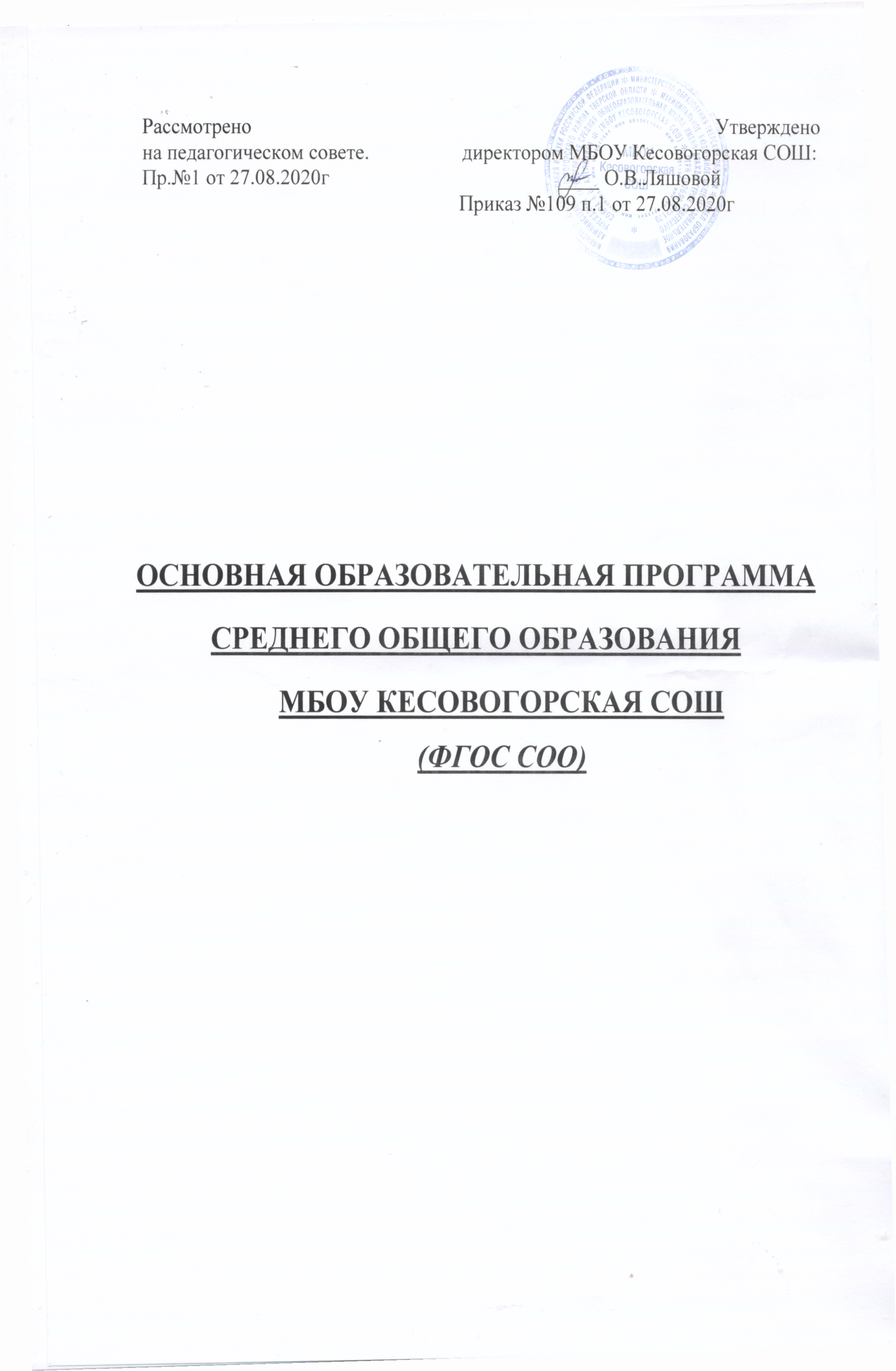 I. Целевой раздел примерной основной образовательной программы среднего общего образования	7I.1. Пояснительная записка	7I.2. Планируемые результаты освоения обучающимися основной образовательной программы среднего общего образования	13I.2.1. Планируемые личностные результаты освоения ООП	13I.2.2. Планируемые метапредметные результаты освоения ООП	181.2.3. Планируемые предметные результаты освоения ООП	20I.3. Система оценки достижения планируемых результатов освоения основной образовательной программы среднего общего образования	144II. Содержательный раздел примерной основной образовательной программы среднего общего образования	159II.1. Примерная программа развития универсальных учебных действий при получении среднего общего образования, включающая формирование компетенций обучающихся в области учебно-исследовательской и проектной деятельности	159II.1.1. Цели и задачи, включающие учебно-исследовательскую и проектную деятельность обучающихся как средство совершенствования их универсальных учебных действий; описание места Программы и ее роли в реализации требований ФГОС СОО	159II.1.2. Описание понятий, функций, состава и характеристик универсальных учебных действий и их связи с содержанием отдельных учебных предметов и внеурочной деятельностью, а также места универсальных учебных действий в структуре образовательной деятельности	163II.1.3. Типовые задачи по формированию универсальных учебных действий	166II.1.4. Описание особенностей учебно-исследовательской и проектной деятельности обучающихся	170II.1.5. Описание основных направлений учебно-исследовательской и проектной деятельности обучающихся	172II.1.6. Планируемые результаты учебно-исследовательской и проектной деятельности обучающихся в рамках урочной и внеурочной деятельности	172II.1.7. Описание условий, обеспечивающих развитие универсальных учебных действий у обучающихся, в том числе системы организационно-методического и ресурсного обеспечения учебно-исследовательской и проектной деятельности обучающихся	175II.1.8. Методика и инструментарий оценки успешности освоения и применения обучающимися универсальных учебных действий	178II.2. Рабочие  программы  учебных предметов	183Русский язык	183Литература	195Иностранный язык (английский)	2211.	Общая характеристика курса	221География	286Право	302Обществознание	313Физика	353ЛИЧНОСТНЫЕ, МЕТАПРЕДМЕТНЫЕ И ПРЕДМЕТНЫЕ РЕЗУЛЬТАТЫ ОСВОЕНИЯ УЧЕБНОГО ПРЕДМЕТА «ФИЗЧЕСКАЯ КУЛЬТУРА»	403СОДЕРЖАНИЕ УЧЕБНОГО ПРЕДМЕТА	410«ФИЗИЧЕСКАЯ КУЛЬТУРА»	410Основы безопасности жизнедеятельности	419II.3. Программа воспитания и социализации обучающихся при получении среднего общего образования	426II.3. 1. Цель и задачи духовно-нравственного развития, воспитания и социализации обучающихся	426II.3.2. Основные направления и ценностные основы духовно-нравственного развития, воспитания и социализации	428II.3.3. Содержание, виды деятельности и формы занятий с обучающимися по каждому из направлений духовно-нравственного развития, воспитания и социализации обучающихся	435II.3.4. Описание основных технологий взаимодействия и сотрудничества субъектов воспитательного процесса и социальных институтов	444II.3.4. Описание методов и форм профессиональной ориентации в организации, осуществляющей образовательную деятельность	448II.3.5. Описание форм и методов формирования у обучающихся экологической культуры, культуры здорового и безопасного образа жизни, включая мероприятия по обучению правилам безопасного поведения на дорогах	450II.3.6. Описание форм и методов повышения педагогической культуры родителей (законных представителей) обучающихся	455II.3.7. Планируемые результаты духовно-нравственного развития, воспитания и социализации обучающихся, их профессиональной ориентации, формирования безопасного, здорового и экологически целесообразного образа жизни	455II.3.8. Критерии и показатели эффективности деятельности организации, осуществляющей образовательную деятельность, по обеспечению воспитания и социализации обучающихся	459II.4. Примерная программа коррекционной работы	461II.4.1. Цели и задачи программы коррекционной работы с обучающимися с особыми образовательными потребностями, в том числе с ограниченными возможностями здоровья и инвалидами, на уровне среднего общего образования	462II.4.2. Перечень и содержание комплексных, индивидуально ориентированных коррекционных мероприятий, включающих использование индивидуальных методов обучения и воспитания, проведение индивидуальных и групповых занятий под руководством специалистов	463II.4.3. Система комплексного психолого-медико-социального сопровождения и поддержки обучающихся с особыми образовательными потребностями, в том числе с ограниченными возможностями здоровья и инвалидов	469II.4.4. Механизм взаимодействия, предусматривающий общую целевую и стратегическую направленность работы учителей, специалистов в области коррекционной и специальной педагогики, специальной психологии, медицинских работников	474II.4.5. Планируемые результаты работы с обучающимися с особыми образовательными потребностями, в том числе с ограниченными возможностями здоровья и инвалидами	476III. Организационный раздел примерной основной образовательной программы среднего общего образования	481III.1. Примерный учебный план	481III.2.  План внеурочной деятельности	487III.3. Система условий реализации основной образовательной программы	496III.3.1. Требования к кадровым условиям реализации основной образовательной программы	496III.3.2. Психолого-педагогические условия реализации основной образовательной программы	506III.3.3. Финансовое обеспечение реализации образовательной программы среднего общего образования	516III.3.4. Материально-технические условия реализации основной образовательной программы	517III.3.5. Информационно-методические условия реализации основной образовательной программы	525III.3.6. Обоснование необходимых изменений в имеющихся условиях в соответствии с основной образовательной программой среднего общего образования	528III.4. Механизмы достижения целевых ориентиров в системе условий	529III.5. Разработка сетевого графика (дорожной карты) по формированию необходимой системы условий	530III.6. Контроль за состоянием системы условий	535I. Целевой раздел примерной основной образовательной программы среднего общего образованияI.1. Пояснительная записка Цели и задачи реализации основной образовательной программы среднего общего образованияЦелями реализации основной образовательной программы среднего общего образования являются:становление и развитие личности обучающегося в ее самобытности и уникальности, осознание собственной индивидуальности, появление жизненных планов, готовность к самоопределению;достижение выпускниками планируемых результатов: компетенций и компетентностей, определяемых личностными, семейными, общественными, государственными потребностями и возможностями обучающегося старшего школьного возраста, индивидуальной образовательной траекторией его развития и состоянием здоровья.Достижение поставленных целей при разработке и реализации образовательной организацией основной образовательной программы среднего общего образования предусматривает решение следующих основных задач:формирование российской гражданской идентичности обучающихся; сохранение и развитие культурного разнообразия и языкового наследия многонационального народа Российской Федерации, реализация права на изучение родного языка, овладение духовными ценностями и культурой многонационального народа России;обеспечение равных возможностей получения качественного среднего общего образования;обеспечение достижения обучающимися образовательных результатов в соответствии с требованиями, установленными Федеральным государственным образовательным стандартом среднего общего образования (далее – ФГОС СОО);обеспечение реализации бесплатного образования на уровне среднего общего образования в объеме основной образовательной программы, предусматривающей изучение обязательных учебных предметов, входящих в учебный план (учебных предметов по выбору из обязательных предметных областей, дополнительных учебных предметов, курсов по выбору и общих для включения во все учебные планы учебных предметов, в том числе на углубленном уровне), а также внеурочную деятельность;установление требований к воспитанию и социализации обучающихся, их самоидентификации посредством личностно и общественно значимой деятельности, социального и гражданского становления, осознанного выбора профессии, понимание значения профессиональной деятельности для человека и общества, в том числе через реализацию образовательных программ, входящих в основную образовательную программу;обеспечение преемственности основных образовательных программ начального общего, основного общего, среднего общего, профессионального образования; развитие государственно-общественного управления в образовании;формирование основ оценки результатов освоения обучающимися основной образовательной программы, деятельности педагогических работников, организаций, осуществляющих образовательную деятельность; создание условий для развития и самореализации обучающихся, для формирования здорового, безопасного и экологически целесообразного образа жизни обучающихся.Принципы и подходы к формированию основной образовательной программы среднего общего образованияМетодологической основой ФГОС СОО является системно-деятельностный подход, который предполагает:формирование готовности обучающихся к саморазвитию и непрерывному образованию;проектирование и конструирование развивающей образовательной среды организации, осуществляющей образовательную деятельность;активную учебно-познавательную деятельность обучающихся;построение образовательной деятельности с учетом индивидуальных, возрастных, психологических, физиологических особенностей и здоровья обучающихся.Основная образовательная программа формируется на основе системно-деятельностного подхода. В связи с этим личностное, социальное, познавательное развитие обучающихся определяется характером организации их деятельности, в первую очередь учебной, а процесс функционирования образовательной организации, отраженный в основной образовательной программе (ООП), рассматривается как совокупность следующих взаимосвязанных компонентов: цели образования; содержания образования на уровне среднего общего образования; форм, методов, средств реализации этого содержания (технологии преподавания, освоения, обучения); субъектов системы образования (педагогов, обучающихся, их родителей  (законных представителей)); материальной базы как средства системы образования, в том числе с учетом принципа преемственности начального общего, основного общего, среднего общего, профессионального образования, который может быть реализован как через содержание, так и через формы, средства, технологии, методы и приемы работы.Основная образовательная программа при конструировании и осуществлении образовательной деятельности ориентируется на личность как цель, субъект, результат и главный критерий эффективности, на создание соответствующих условий для саморазвития творческого потенциала личности.Осуществление принципа индивидуально-дифференцированного подхода позволяет создать оптимальные условия для реализации потенциальных возможностей каждого обучающегося. Основная образовательная программа формируется с учетом психолого-педагогических особенностей развития детей 15–18 лет, связанных:с формированием у обучающихся системы значимых социальных и межличностных отношений, ценностно-смысловых установок, отражающих личностные и гражданские позиции в деятельности, ценностных ориентаций, мировоззрения как системы обобщенных представлений о мире в целом, об окружающей действительности, других людях и самом себе, готовности руководствоваться ими в деятельности;с переходом от учебных действий, характерных для основной школы и связанных с овладением учебной деятельностью в единстве мотивационно-смыслового и операционно-технического компонентов, к учебно-профессиональной деятельности, реализующей профессиональные и личностные устремления обучающихся. Ведущее место у обучающихся на уровне среднего общего образования занимают мотивы, связанные с самоопределением и подготовкой к самостоятельной жизни, с дальнейшим образованием и самообразованием. Эти мотивы приобретают личностный смысл и становятся действенными;с освоением видов деятельности по получению нового знания в рамках учебного предмета, его преобразованию и применению в учебных, учебно-проектных и социально-проектных ситуациях, с появлением интереса к теоретическим проблемам, к способам познания и учения, к самостоятельному поиску учебно-теоретических проблем, способности к построению индивидуальной образовательной траектории;с формированием у обучающихся научного типа мышления, овладением научной терминологией, ключевыми понятиями, методами и приемами;с самостоятельным приобретением идентичности; повышением требовательности к самому себе; углублением самооценки; бóльшим реализмом в формировании целей и стремлении к тем или иным ролям; ростом устойчивости к фрустрациям; усилением потребности влиять на других людей.Переход обучающегося в старшую школу совпадает с первым периодом юности, или первым периодом зрелости, который отличается сложностью становления личностных черт. Центральным психологическим новообразованием юношеского возраста является предварительное самоопределение, построение жизненных планов на будущее, формирование идентичности и устойчивого образа «Я». Направленность личности в юношеском возрасте характеризуется ее ценностными ориентациями, интересами, отношениями, установками, мотивами, переходом от подросткового возраста к самостоятельной взрослой жизни. К этому периоду фактически завершается становление основных биологических и психологических функций, необходимых взрослому человеку для полноценного существования. Социальное и личностное самоопределение в данном возрасте предполагает не столько эмансипацию от взрослых, сколько четкую ориентировку и определение своего места во взрослом мире.Основная образовательная программа формируется с учетом принципа демократизации, который обеспечивает формирование и развитие демократической культуры всех участников образовательных отношений на основе сотрудничества, сотворчества, личной ответственности в том числе через развитие органов государственно-общественного управления образовательной организацией.Основная образовательная программа формируется в соответствии с требованиями ФГОС СОО и с учетом индивидуальных особенностей, потребностей и запросов обучающихся и их родителей (законных представителей) при получении среднего общего образования, включая образовательные потребности обучающихся с ограниченными возможностями здоровья и инвалидов, а также значимость данного уровня общего образования для продолжения обучения в профессиональной образовательной организации или образовательной организации высшего образования, профессиональной деятельности и успешной социализации.Общая характеристика основной образовательной программыОсновная образовательная программа среднего общего образования разработана на основе ФГОС СОО, Конституции Российской Федерации, Конвенции ООН о правах ребенка, учитывает региональные, национальные и этнокультурные потребности народов Российской Федерации, обеспечивает достижение обучающимися образовательных результатов в соответствии с требованиями, установленными ФГОС СОО, определяет цели, задачи, планируемые результаты, содержание и организацию образовательной деятельности на уровне среднего общего образования и реализуется образовательной организацией через урочную и внеурочную деятельность с соблюдением требований государственных санитарно-эпидемиологических правил и нормативов.Программа содержит три раздела: целевой, содержательный и организационный.Основная образовательная программа содержит обязательную часть и часть, формируемую участниками образовательных отношений. Обязательная часть в полном объеме выполняет требования ФГОС СОО и составляет 60 %, а часть, формируемая участниками образовательных отношений, – 40 % от общего объема образовательной программы среднего общего образования.В целях обеспечения индивидуальных потребностей обучающихся в основной образовательной программе предусматриваются учебные предметы, курсы, обеспечивающие различные интересы обучающихся, в том числе этнокультурные; внеурочная деятельность.Организация образовательной деятельности по основным образовательным программам среднего общего образования основана на дифференциации содержания с учетом образовательных потребностей и интересов обучающихся, обеспечивающих изучение учебных предметов всех предметных областей основной образовательной программы среднего общего образования на базовом или углубленном уровнях (профильное обучение)   основной образовательной программы среднего общего образованияОбщие подходы к организации внеурочной деятельностиСистема внеурочной деятельности включает в себя: жизнь ученических сообществ (в то числе ученических классов, разновозрастных объединений по интересам, клубов; юношеских общественных объединений и организаций в рамках «Российского движения школьников»); курсы внеурочной деятельности по выбору обучающихся; организационное обеспечение учебной деятельности; обеспечение благополучия обучающихся в пространстве общеобразовательной школы; систему воспитательных мероприятий.Организация внеурочной деятельности предусматривает возможность использования каникулярного времени, гибкость в распределении нагрузки при подготовке воспитательных мероприятий и общих коллективных дел.Вариативность содержания внеурочной деятельности определяется профилями обучения (естественно-научный, гуманитарный, социально-экономический, технологический, универсальный). Вариативность в распределении часов на отдельные элементы внеурочной деятельности определяется  с учетом  особенностей образовательных организаций. I.2. Планируемые результаты освоения обучающимися основной образовательной программы среднего общего образованияI.2.1. Планируемые личностные результаты освоения ООПЛичностные результаты в сфере отношений обучающихся к себе, к своему здоровью, к познанию себя:ориентация обучающихся на достижение личного счастья, реализацию позитивных жизненных перспектив, инициативность, креативность, готовность и способность к личностному самоопределению, способность ставить цели и строить жизненные планы;готовность и способность обеспечить себе и своим близким достойную жизнь в процессе самостоятельной, творческой и ответственной деятельности;готовность и способность обучающихся к отстаиванию личного достоинства, собственного мнения, готовность и способность вырабатывать собственную позицию по отношению к общественно-политическим событиям прошлого и настоящего на основе осознания и осмысления истории, духовных ценностей и достижений нашей страны;готовность и способность обучающихся к саморазвитию и самовоспитанию в соответствии с общечеловеческими ценностями и идеалами гражданского общества, потребность в физическом самосовершенствовании, занятиях спортивно-оздоровительной деятельностью;принятие и реализация ценностей здорового и безопасного образа жизни, бережное, ответственное и компетентное отношение к собственному физическому и психологическому здоровью; неприятие вредных привычек: курения, употребления алкоголя, наркотиков.Личностные результаты в сфере отношений обучающихся к России как к Родине (Отечеству): российская идентичность, способность к осознанию российской идентичности в поликультурном социуме, чувство причастности к историко-культурной общности российского народа и судьбе России, патриотизм, готовность к служению Отечеству, его защите; уважение к своему народу, чувство ответственности перед Родиной, гордости за свой край, свою Родину, прошлое и настоящее многонационального народа России, уважение к государственным символам (герб, флаг, гимн);формирование уважения к русскому языку как государственному языку Российской Федерации, являющемуся основой российской идентичности и главным фактором национального самоопределения;воспитание уважения к культуре, языкам, традициям и обычаям народов, проживающих в Российской Федерации.Личностные результаты в сфере отношений обучающихся к закону, государству и к гражданскому обществу: гражданственность, гражданская позиция активного и ответственного члена российского общества, осознающего свои конституционные права и обязанности, уважающего закон и правопорядок, осознанно принимающего традиционные национальные и общечеловеческие гуманистические и демократические ценности, готового к участию в общественной жизни;признание неотчуждаемости основных прав и свобод человека, которые принадлежат каждому от рождения, готовность к осуществлению собственных прав и свобод без нарушения прав и свобод других лиц, готовность отстаивать собственные права и свободы человека и гражданина согласно общепризнанным принципам и нормам международного права и в соответствии с Конституцией Российской Федерации, правовая и политическая грамотность;мировоззрение, соответствующее современному уровню развития науки и общественной практики, основанное на диалоге культур, а также различных форм общественного сознания, осознание своего места в поликультурном мире; интериоризация ценностей демократии и социальной солидарности, готовность к договорному регулированию отношений в группе или социальной организации;готовность обучающихся к конструктивному участию в принятии решений, затрагивающих их права и интересы, в том числе в различных формах общественной самоорганизации, самоуправления, общественно значимой деятельности; приверженность идеям интернационализма, дружбы, равенства, взаимопомощи народов; воспитание уважительного отношения к национальному достоинству людей, их чувствам, религиозным убеждениям;  готовность обучающихся противостоять идеологии экстремизма, национализма, ксенофобии; коррупции; дискриминации по социальным, религиозным, расовым, национальным признакам и другим негативным социальным явлениям. Личностные результаты в сфере отношений обучающихся с окружающими людьми: нравственное сознание и поведение на основе усвоения общечеловеческих ценностей, толерантного сознания и поведения в поликультурном мире, готовности и способности вести диалог с другими людьми, достигать в нем взаимопонимания, находить общие цели и сотрудничать для их достижения; принятие гуманистических ценностей, осознанное, уважительное и доброжелательное отношение к другому человеку, его мнению, мировоззрению;способность к сопереживанию и формирование позитивного отношения к людям, в том числе к лицам с ограниченными возможностями здоровья и инвалидам; бережное, ответственное и компетентное отношение к физическому и психологическому здоровью других людей, умение оказывать первую помощь;формирование выраженной в поведении нравственной позиции, в том числе способности к сознательному выбору добра, нравственного сознания и поведения на основе усвоения общечеловеческих ценностей и нравственных чувств (чести, долга, справедливости, милосердия и дружелюбия); развитие компетенций сотрудничества со сверстниками, детьми младшего возраста, взрослыми в образовательной, общественно полезной, учебно-исследовательской, проектной и других видах деятельности. Личностные результаты в сфере отношений обучающихся к окружающему миру, живой природе, художественной культуре: мировоззрение, соответствующее современному уровню развития науки, значимости науки, готовность к научно-техническому творчеству, владение достоверной информацией о передовых достижениях и открытиях мировой и отечественной науки, заинтересованность в научных знаниях об устройстве мира и общества;готовность и способность к образованию, в том числе самообразованию, на протяжении всей жизни; сознательное отношение к непрерывному образованию как условию успешной профессиональной и общественной деятельности; экологическая культура, бережное отношения к родной земле, природным богатствам России и мира; понимание влияния социально-экономических процессов на состояние природной и социальной среды, ответственность за состояние природных ресурсов; умения и навыки разумного природопользования, нетерпимое отношение к действиям, приносящим вред экологии; приобретение опыта эколого-направленной деятельности;эстетическое отношения к миру, готовность к эстетическому обустройству собственного быта. Личностные результаты в сфере отношений обучающихся к семье и родителям, в том числе подготовка к семейной жизни:ответственное отношение к созданию семьи на основе осознанного принятия ценностей семейной жизни; положительный образ семьи, родительства (отцовства и материнства), интериоризация традиционных семейных ценностей. Личностные результаты в сфере отношения обучающихся к труду, в сфере социально-экономических отношений:уважение ко всем формам собственности, готовность к защите своей собственности, осознанный выбор будущей профессии как путь и способ реализации собственных жизненных планов;готовность обучающихся к трудовой профессиональной деятельности как к возможности участия в решении личных, общественных, государственных, общенациональных проблем;потребность трудиться, уважение к труду и людям труда, трудовым достижениям, добросовестное, ответственное и творческое отношение к разным видам трудовой деятельности;готовность к самообслуживанию, включая обучение и выполнение домашних обязанностей.Личностные результаты в сфере физического, психологического, социального и академического благополучия обучающихся:физическое, эмоционально-психологическое, социальное благополучие обучающихся в жизни образовательной организации, ощущение детьми безопасности и психологического комфорта, информационной безопасности.I.2.2. Планируемые метапредметные результаты освоения ООПМетапредметные результаты освоения основной образовательной программы представлены тремя группами универсальных учебных действий (УУД).Регулятивные универсальные учебные действияВыпускник научится:самостоятельно определять цели, задавать параметры и критерии, по которым можно определить, что цель достигнута;оценивать возможные последствия достижения поставленной цели в деятельности, собственной жизни и жизни окружающих людей, основываясь на соображениях этики и морали;ставить и формулировать собственные задачи в образовательной деятельности и жизненных ситуациях;оценивать ресурсы, в том числе время и другие нематериальные ресурсы, необходимые для достижения поставленной цели;выбирать путь достижения цели, планировать решение поставленных задач, оптимизируя материальные и нематериальные затраты; организовывать эффективный поиск ресурсов, необходимых для достижения поставленной цели;сопоставлять полученный результат деятельности с поставленной заранее целью.2. Познавательные универсальные учебные действияВыпускник научится: искать и находить обобщенные способы решения задач, в том числе, осуществлять развернутый информационный поиск и ставить на его основе новые (учебные и познавательные) задачи;критически оценивать и интерпретировать информацию с разных позиций,  распознавать и фиксировать противоречия в информационных источниках;использовать различные модельно-схематические средства для представления существенных связей и отношений, а также противоречий, выявленных в информационных источниках;находить и приводить критические аргументы в отношении действий и суждений другого; спокойно и разумно относиться к критическим замечаниям в отношении собственного суждения, рассматривать их как ресурс собственного развития;выходить за рамки учебного предмета и осуществлять целенаправленный поиск возможностей для  широкого переноса средств и способов действия;выстраивать индивидуальную образовательную траекторию, учитывая ограничения со стороны других участников и ресурсные ограничения;менять и удерживать разные позиции в познавательной деятельности.Коммуникативные универсальные учебные действияВыпускник научится:осуществлять деловую коммуникацию как со сверстниками, так и со взрослыми (как внутри образовательной организации, так и за ее пределами), подбирать партнеров для деловой коммуникации исходя из соображений результативности взаимодействия, а не личных симпатий;при осуществлении групповой работы быть как руководителем, так и членом команды в разных ролях (генератор идей, критик, исполнитель, выступающий, эксперт и т.д.);координировать и выполнять работу в условиях реального, виртуального и комбинированного взаимодействия;развернуто, логично и точно излагать свою точку зрения с использованием адекватных (устных и письменных) языковых средств;распознавать конфликтогенные ситуации и предотвращать конфликты до их активной фазы, выстраивать деловую и образовательную коммуникацию, избегая личностных оценочных суждений.1.2.3. Планируемые предметные результаты освоения ООПНа уровне среднего общего образования в соответствии с ФГОС СОО, помимо традиционных двух групп результатов «Выпускник научится» и «Выпускник получит возможность научиться», что ранее делалось в структуре ПООП начального и основного общего образования, появляются еще две группы результатов: результаты базового и углубленного уровней.Логика представления результатов четырех видов: «Выпускник научится – базовый уровень», «Выпускник получит возможность научиться – базовый уровень», «Выпускник научится – углубленный уровень», «Выпускник получит возможность научиться – углубленный уровень» – определяется следующей методологией. Как и в основном общем образовании, группа результатов «Выпускник научится» представляет собой результаты, достижение которых обеспечивается учителем в отношении всех обучающихся, выбравших данный уровень обучения. Группа результатов «Выпускник получит возможность научиться» обеспечивается учителем в отношении части наиболее мотивированных и способных обучающихся, выбравших данный уровень обучения. При контроле качества образования группа заданий, ориентированных на оценку достижения планируемых результатов из блока «Выпускник получит возможность научиться», может включаться в материалы блока «Выпускник научится». Это позволит предоставить возможность обучающимся продемонстрировать овладение качественно иным уровнем достижений и выявлять динамику роста численности наиболее подготовленных обучающихся. Принципиальным отличием результатов базового уровня от результатов углубленного уровня является их целевая направленность. Результаты базового уровня ориентированы на общую функциональную грамотность, получение компетентностей для повседневной жизни и общего развития. Эта группа результатов предполагает: – понимание предмета, ключевых вопросов и основных составляющих элементов изучаемой предметной области, что обеспечивается не за счет заучивания определений и правил, а посредством моделирования и постановки проблемных вопросов культуры, характерных для данной предметной области;– умение решать основные практические задачи, характерные для использования методов и инструментария данной предметной области;– осознание рамок изучаемой предметной области, ограниченности методов и инструментов, типичных связей с некоторыми другими областями знания. Результаты углубленного уровня ориентированы на получение компетентностей для последующей профессиональной деятельности как в рамках данной предметной области, так и в смежных с ней областях. Эта группа результатов предполагает: – овладение ключевыми понятиями и закономерностями, на которых строится данная предметная область, распознавание соответствующих им признаков и взаимосвязей, способность демонстрировать различные подходы к изучению явлений, характерных для изучаемой предметной области; – умение решать как некоторые практические, так и основные теоретические задачи, характерные для использования методов и инструментария данной предметной области;– наличие представлений о данной предметной области как целостной теории (совокупности теорий), об основных связях с иными смежными областями знаний. Примерные программы учебных предметов построены таким образом, что предметные результаты базового уровня, относящиеся к разделу «Выпускник получит возможность научиться», соответствуют предметным результатам раздела «Выпускник научится» на углубленном уровне. Предметные результаты раздела «Выпускник получит возможность научиться» не выносятся на итоговую аттестацию, но при этом возможность их достижения должна быть предоставлена каждому обучающемуся.Русский языкВ результате изучения учебного предмета «Русский язык» на уровне среднего общего образования:Выпускник на базовом уровне научится:использовать языковые средства адекватно цели общения и речевой ситуации;использовать знания о формах русского языка (литературный язык, просторечие, народные говоры, профессиональные разновидности, жаргон, арго) при создании текстов;создавать устные и письменные высказывания, монологические и диалогические тексты определенной функционально-смысловой принадлежности (описание, повествование, рассуждение) и определенных жанров (тезисы, конспекты, выступления, лекции, отчеты, сообщения, аннотации, рефераты, доклады, сочинения);выстраивать композицию текста, используя знания о его структурных элементах;подбирать и использовать языковые средства в зависимости от типа текста и выбранного профиля обучения;правильно использовать лексические и грамматические средства связи предложений при построении текста;создавать устные и письменные тексты разных жанров в соответствии с функционально-стилевой принадлежностью текста;сознательно использовать изобразительно-выразительные средства языка при создании текста в соответствии с выбранным профилем обучения;использовать при работе с текстом разные виды чтения (поисковое, просмотровое, ознакомительное, изучающее, реферативное) и аудирования (с полным пониманием текста, с пониманием основного содержания, с выборочным извлечением информации);анализировать текст с точки зрения наличия в нем явной и скрытой, основной и второстепенной информации, определять его тему, проблему и основную мысль;извлекать необходимую информацию из различных источников и переводить ее в текстовый формат;преобразовывать текст в другие виды передачи информации;выбирать тему, определять цель и подбирать материал для публичного выступления;соблюдать культуру публичной речи;соблюдать в речевой практике основные орфоэпические, лексические, грамматические, стилистические, орфографические и пунктуационные нормы русского литературного языка;оценивать собственную и чужую речь с позиции соответствия языковым нормам;использовать основные нормативные словари и справочники для оценки устных и письменных высказываний с точки зрения соответствия языковым нормам.Выпускник на базовом уровне получит возможность научиться:распознавать уровни и единицы языка в предъявленном тексте и видеть взаимосвязь между ними;анализировать при оценке собственной и чужой речи языковые средства, использованные в тексте, с точки зрения правильности, точности и уместности их употребления;комментировать авторские высказывания на различные темы (в том числе о богатстве и выразительности русского языка);отличать язык художественной литературы от других разновидностей современного русского языка;использовать синонимические ресурсы русского языка для более точного выражения мысли и усиления выразительности речи;иметь представление об историческом развитии русского языка и истории русского языкознания;выражать согласие или несогласие с мнением собеседника в соответствии с правилами ведения диалогической речи;дифференцировать главную и второстепенную информацию, известную и неизвестную информацию в прослушанном тексте;проводить самостоятельный поиск текстовой и нетекстовой информации, отбирать и анализировать полученную информацию;сохранять стилевое единство при создании текста заданного функционального стиля;владеть умениями информационно перерабатывать прочитанные и прослушанные тексты и представлять их в виде тезисов, конспектов, аннотаций, рефератов;создавать отзывы и рецензии на предложенный текст;соблюдать культуру чтения, говорения, аудирования и письма;соблюдать культуру научного и делового общения в устной и письменной форме, в том числе при обсуждении дискуссионных проблем;соблюдать нормы речевого поведения в разговорной речи, а также в учебно-научной и официально-деловой сферах общения;осуществлять речевой самоконтроль;совершенствовать орфографические и пунктуационные умения и навыки на основе знаний о нормах русского литературного языка;использовать основные нормативные словари и справочники для расширения словарного запаса и спектра используемых языковых средств;оценивать эстетическую сторону речевого высказывания при анализе текстов (в том числе художественной литературы). ЛитератураВ результате изучения учебного предмета «Литература» на уровне среднего общего образования:Выпускник на базовом уровне научится:демонстрировать знание произведений русской, родной и мировой литературы, приводя примеры двух или более текстов, затрагивающих общие темы или проблемы;в устной и письменной форме обобщать и анализировать свой читательский опыт, а именно:• обосновывать выбор художественного произведения для анализа, приводя в качестве аргумента как тему (темы) произведения, так и его проблематику (содержащиеся в нем смыслы и подтексты);• использовать для раскрытия тезисов своего высказывания указание на фрагменты произведения, носящие проблемный характер и требующие анализа;• давать объективное изложение текста: характеризуя произведение, выделять две (или более) основные темы или идеи произведения, показывать их развитие в ходе сюжета, их взаимодействие и взаимовлияние, в итоге раскрывая сложность художественного мира произведения;• анализировать жанрово-родовой выбор автора, раскрывать особенности развития и связей элементов художественного мира произведения: места и времени действия, способы изображения действия и его развития, способы введения персонажей и средства раскрытия и/или развития их характеров;• определять контекстуальное значение слов и фраз, используемых в художественном произведении (включая переносные и коннотативные значения), оценивать их художественную выразительность с точки зрения новизны, эмоциональной и смысловой наполненности, эстетической значимости;• анализировать авторский выбор определенных композиционных решений в произведении, раскрывая, как взаиморасположение и взаимосвязь определенных частей текста способствует формированию его общей структуры и обусловливает эстетическое воздействие на читателя (например, выбор определенного зачина и концовки произведения, выбор между счастливой или трагической развязкой, открытым или закрытым финалом);• анализировать случаи, когда для осмысления точки зрения автора и/или героев требуется отличать то, что прямо заявлено в тексте, от того, что в нем подразумевается (например, ирония, сатира, сарказм, аллегория, гипербола и т.п.);осуществлять следующую продуктивную деятельность:• давать развернутые ответы на вопросы об изучаемом на уроке произведении или создавать небольшие рецензии на самостоятельно прочитанные произведения, демонстрируя целостное восприятие художественного мира произведения, понимание принадлежности произведения к литературному направлению (течению) и культурно-исторической эпохе (периоду);• выполнять проектные работы в сфере литературы и искусства, предлагать свои собственные обоснованные интерпретации литературных произведений.Выпускник на базовом уровне получит возможность научиться:давать историко-культурный комментарий к тексту произведения (в том числе и с использованием ресурсов музея, специализированной библиотеки, исторических документов и т. п.);анализировать художественное произведение в сочетании воплощения в нем объективных законов литературного развития и субъективных черт авторской индивидуальности;анализировать художественное произведение во взаимосвязи литературы с другими областями гуманитарного знания (философией, историей, психологией и др.);анализировать одну из интерпретаций эпического, драматического или лирического произведения (например, кинофильм или театральную постановку; запись художественного чтения; серию иллюстраций к произведению), оценивая, как интерпретируется исходный текст.Выпускник на базовом уровне получит возможность узнать:о месте и значении русской литературы в мировой литературе;о произведениях новейшей отечественной и мировой литературы;о важнейших литературных ресурсах, в том числе в сети Интернет;об историко-культурном подходе в литературоведении;об историко-литературном процессе XIX и XX веков;о наиболее ярких или характерных чертах литературных направлений или течений; имена ведущих писателей, значимые факты их творческой биографии, названия ключевых произведений, имена героев, ставших «вечными образами» или именами нарицательными в общемировой и отечественной культуре;о соотношении и взаимосвязях литературы с историческим периодом, эпохой.Иностранный языкВ результате изучения учебного предмета «Иностранный язык» (английский) на уровне среднего общего образования:Выпускник на базовом уровне научится:Коммуникативные уменияГоворение, диалогическая речьВести диалог/полилог в ситуациях неофициального общения в рамках изученной тематики;при помощи разнообразных языковых средств без подготовки инициировать, поддерживать и заканчивать беседу на темы, включенные в раздел «Предметное содержание речи»;выражать и аргументировать личную точку зрения;запрашивать информацию и обмениваться информацией в пределах изученной тематики;обращаться за разъяснениями, уточняя интересующую информацию. Говорение, монологическая речьФормулировать несложные связные высказывания с использованием основных коммуникативных типов речи (описание, повествование, рассуждение, характеристика) в рамках тем, включенных в раздел «Предметное содержание речи»;передавать основное содержание прочитанного/
увиденного/услышанного;давать краткие описания и/или комментарии с опорой на нелинейный текст (таблицы, графики);строить высказывание на основе изображения с опорой или без опоры на ключевые слова/план/вопросы. АудированиеПонимать основное содержание несложных аутентичных аудиотекстов различных стилей и жанров монологического и диалогического характера в рамках изученной тематики с четким нормативным произношением;выборочное понимание запрашиваемой информации из несложных аутентичных аудиотекстов различных жанров монологического и диалогического характера в рамках изученной тематики, характеризующихся четким нормативным произношением.ЧтениеЧитать и понимать несложные аутентичные тексты различных стилей и жанров, используя основные виды чтения (ознакомительное, изучающее, поисковое/просмотровое) в зависимости от коммуникативной задачи;отделять в несложных аутентичных текстах различных стилей и жанров главную информацию от второстепенной, выявлять наиболее значимые факты. ПисьмоПисать несложные связные тексты по изученной тематике;писать личное (электронное) письмо, заполнять анкету, письменно излагать сведения о себе в форме, принятой в стране/странах изучаемого языка;письменно выражать свою точку зрения в рамках тем, включенных в раздел «Предметное содержание речи», в форме рассуждения, приводя аргументы и примеры.Языковые навыкиОрфография и пунктуацияВладеть орфографическими навыками в рамках тем, включенных в раздел «Предметное содержание речи»;расставлять в тексте знаки препинания в соответствии с нормами пунктуации.Фонетическая сторона речиВладеть слухопроизносительными навыками в рамках тем, включенных в раздел «Предметное содержание речи»;владеть навыками ритмико-интонационного оформления речи в зависимости от коммуникативной ситуации.Лексическая сторона речиРаспознавать и употреблять в речи лексические единицы в рамках тем, включенных в раздел «Предметное содержание речи»;распознавать и употреблять в речи наиболее распространенные фразовые глаголы;определять принадлежность слов к частям речи по аффиксам;догадываться о значении отдельных слов на основе сходства с родным языком, по словообразовательным элементам и контексту;распознавать и употреблять различные средства связи в тексте для обеспечения его целостности (firstly, to begin with, however, as for me, finally, at last, etc.).Грамматическая сторона речиОперировать в процессе устного и письменного общения основными синтактическими конструкциями в соответствии с коммуникативной задачей;употреблять в речи различные коммуникативные типы предложений: утвердительные, вопросительные (общий, специальный, альтернативный, разделительный вопросы), отрицательные, побудительные (в утвердительной и отрицательной формах);употреблять в речи распространенные и нераспространенные простые предложения, в том числе с несколькими обстоятельствами, следующими в определенном порядке (We moved to a new house last year);употреблять в речи сложноподчиненные предложения с союзами и союзными словами what, when, why, which, that, who, if, because, that’s why, than, so, for, since, during, so that, unless;употреблять в речи сложносочиненные предложения с сочинительными союзами and, but, or;употреблять в речи условные предложения реального (Conditional I – If I see Jim, I’ll invite him to our school party) и нереального характера (Conditional II – If I were you, I would start learning French);употреблять в речи предложения с конструкцией I wish (I wish I had my own room);употреблять в речи предложения с конструкцией so/such (I was so busy that I forgot to phone my parents);употреблять в речи конструкции с герундием: to love / hate doing something; stop talking;употреблять в речи конструкции с инфинитивом: want to do, learn to speak;употреблять в речи инфинитив цели (I called to cancel our lesson);употреблять в речи конструкцию it takes me … to do something;использовать косвенную речь;использовать в речи глаголы в наиболее употребляемых временных формах: Present Simple, Present Continuous, Future Simple, Past Simple, Past Continuous, Present Perfect, Present Perfect Continuous, Past Perfect;употреблять в речи страдательный залог в формах наиболее используемых времен: Present Simple, Present Continuous, Past Simple, Present Perfect;употреблять в речи различные грамматические средства для выражения будущего времени – to be going to, Present Continuous; Present Simple;употреблять в речи модальные глаголы и их эквиваленты (may, can/be able to, must/have to/should; need, shall, could, might, would);согласовывать времена в рамках сложного предложения в плане настоящего и прошлого;употреблять в речи имена существительные в единственном числе и во множественном числе, образованные по правилу, и исключения;употреблять в речи определенный/неопределенный/нулевой артикль;употреблять в речи личные, притяжательные, указательные, неопределенные, относительные, вопросительные местоимения;употреблять в речи имена прилагательные в положительной, сравнительной и превосходной степенях, образованные по правилу, и исключения;употреблять в речи наречия в положительной, сравнительной и превосходной степенях, а также наречия, выражающие количество (many / much, few / a few, little / a little) и наречия, выражающие время;употреблять предлоги, выражающие направление движения, время и место действия.Выпускник на базовом уровне получит возможность научиться:Коммуникативные уменияГоворение, диалогическая речьВести диалог/полилог в ситуациях официального общения в рамках изученной тематики; кратко комментировать точку зрения другого человека;проводить подготовленное интервью, проверяя и получая подтверждение какой-либо информации;обмениваться информацией, проверять и подтверждать собранную фактическую информацию.Говорение, монологическая речьРезюмировать прослушанный/прочитанный текст;обобщать информацию на основе прочитанного/прослушанного текста.АудированиеПолно и точно воспринимать информацию в распространенных коммуникативных ситуациях;обобщать прослушанную информацию и выявлять факты в соответствии с поставленной задачей/вопросом.ЧтениеЧитать и понимать несложные аутентичные тексты различных стилей и жанров и отвечать на ряд уточняющих вопросов.ПисьмоПисать краткий отзыв на фильм, книгу или пьесу.Языковые навыкиФонетическая сторона речиПроизносить звуки английского языка четко, естественным произношением, не допуская ярко выраженного акцента.Орфография и пунктуацияВладеть орфографическими навыками;расставлять в тексте знаки препинания в соответствии с нормами пунктуации.Лексическая сторона речиИспользовать фразовые глаголы по широкому спектру тем, уместно употребляя их в соответствии со стилем речи;узнавать и использовать в речи устойчивые выражения и фразы (collocations).Грамматическая сторона речиИспользовать в речи модальные глаголы для выражения возможности или вероятности в прошедшем времени (could + have done; might + have done);употреблять в речи структуру have/get + something + Participle II (causative form) как эквивалент страдательного залога;употреблять в речи эмфатические конструкции типа It’s him who… It’s time you did smth;употреблять в речи все формы страдательного залога;употреблять в речи времена Past Perfect и Past Perfect Continuous;употреблять в речи условные предложения нереального характера (Conditional 3);употреблять в речи структуру to be/get + used to + verb;употреблять в речи структуру used to / would + verb для обозначения регулярных действий в прошлом;употреблять в речи предложения с конструкциями as … as; not so … as; either … or; neither … nor;использовать широкий спектр союзов для выражения противопоставления и различия в сложных предложениях.ИсторияВ результате изучения учебного предмета «История» на уровне среднего общего образования:Выпускник на базовом уровне научится:рассматривать историю России как неотъемлемую часть мирового исторического процесса; знать основные даты и временные периоды всеобщей и отечественной истории из раздела дидактических единиц;определять последовательность и длительность исторических событий, явлений, процессов;характеризовать место, обстоятельства, участников, результаты важнейших исторических событий;представлять культурное наследие России и других стран; работать с историческими документами; сравнивать различные исторические документы, давать им общую характеристику; критически анализировать информацию из различных источников; соотносить иллюстративный материал с историческими событиями, явлениями, процессами, персоналиями;использовать статистическую (информационную) таблицу, график, диаграмму как источники информации;использовать аудиовизуальный ряд как источник информации; составлять описание исторических объектов и памятников на основе текста, иллюстраций, макетов, интернет-ресурсов; работать с хронологическими таблицами, картами и схемами; читать легенду исторической карты; владеть основной современной терминологией исторической науки, предусмотренной программой; демонстрировать умение вести диалог, участвовать в дискуссии по исторической тематике; оценивать роль личности в отечественной истории ХХ века;ориентироваться в дискуссионных вопросах российской истории ХХ века и существующих в науке их современных версиях и трактовках.Выпускник на базовом уровне получит возможность научиться:демонстрировать умение сравнивать и обобщать исторические события российской и мировой истории, выделять ее общие черты и национальные особенности и понимать роль России в мировом сообществе;устанавливать аналогии и оценивать вклад разных стран в сокровищницу мировой культуры; определять место и время создания исторических документов; проводить отбор необходимой информации и использовать информацию Интернета, телевидения и других СМИ при изучении политической деятельности современных руководителей России и ведущих зарубежных стран; характеризовать современные версии и трактовки важнейших проблем отечественной и всемирной истории;понимать объективную и субъективную обусловленность оценок российскими и зарубежными историческими деятелями характера и значения социальных реформ и контрреформ, внешнеполитических событий, войн и революций; использовать картографические источники для описания событий и процессов новейшей отечественной истории и привязки их к месту и времени; представлять историческую информацию в виде таблиц, схем, графиков и др., заполнять контурную карту;соотносить историческое время, исторические события, действия и поступки исторических личностей ХХ века; анализировать и оценивать исторические события местного масштаба в контексте общероссийской и мировой истории ХХ века; обосновывать собственную точку зрения по ключевым вопросам истории России Новейшего времени с опорой на материалы из разных источников, знание исторических фактов, владение исторической терминологией; приводить аргументы и примеры в защиту своей точки зрения; применять полученные знания при анализе современной политики России;владеть элементами проектной деятельности.ГеографияВ результате изучения учебного предмета «География» на уровне среднего общего образования:Выпускник на базовом уровне научится:понимать значение географии как науки и объяснять ее роль в решении проблем человечества;определять количественные и качественные характеристики географических объектов, процессов, явлений с помощью измерений, наблюдений, исследований;составлять таблицы, картосхемы, диаграммы, простейшие карты, модели, отражающие географические закономерности различных явлений и процессов, их территориальные взаимодействия;сопоставлять и анализировать географические карты различной тематики для выявления закономерностей социально-экономических, природных и геоэкологических процессов и явлений;сравнивать географические объекты между собой по заданным критериям;выявлять закономерности и тенденции развития социально-экономических и экологических процессов и явлений на основе картографических и статистических источников информации;раскрывать причинно-следственные связи природно-хозяйственных явлений и процессов;выделять и объяснять существенные признаки географических объектов и явлений;выявлять и объяснять географические аспекты различных текущих событий и ситуаций;описывать изменения геосистем в результате природных и антропогенных воздействий;решать задачи по определению состояния окружающей среды, ее пригодности для жизни человека;оценивать демографическую ситуацию, процессы урбанизации, миграции в странах и регионах мира;объяснять состав, структуру и закономерности размещения населения мира, регионов, стран и их частей;характеризовать географию рынка труда;рассчитывать численность населения с учетом естественного движения и миграции населения стран, регионов мира;анализировать факторы и объяснять закономерности размещения отраслей хозяйства отдельных стран и регионов мира;характеризовать отраслевую структуру хозяйства отдельных стран и регионов мира;приводить примеры, объясняющие географическое разделение труда;определять принадлежность стран к одному из уровней экономического развития, используя показатель внутреннего валового продукта;оценивать ресурсообеспеченность стран и регионов при помощи различных источников информации в современных условиях функционирования экономики;оценивать место отдельных стран и регионов в мировом хозяйстве;оценивать роль России в мировом хозяйстве, системе международных финансово-экономических и политических отношений;объяснять влияние глобальных проблем человечества на жизнь населения и развитие мирового хозяйства.Выпускник на базовом уровне получит возможность научиться: характеризовать процессы, происходящие в географической среде; сравнивать процессы между собой, делать выводы на основе сравнения;переводить один вид информации в другой посредством анализа статистических данных, чтения географических карт, работы с графиками и диаграммами;составлять географические описания населения, хозяйства и экологической обстановки отдельных стран и регионов мира;делать прогнозы развития географических систем и комплексов в результате изменения их компонентов;выделять наиболее важные экологические, социально-экономические проблемы;давать научное объяснение процессам, явлениям, закономерностям, протекающим в географической оболочке;понимать и характеризовать причины возникновения процессов и явлений, влияющих на безопасность окружающей среды;оценивать характер взаимодействия деятельности человека и компонентов природы в разных географических условиях с точки зрения концепции устойчивого развития;раскрывать сущность интеграционных процессов в мировом сообществе;прогнозировать и оценивать изменения политической карты мира под влиянием международных отношений; оценивать социально-экономические последствия изменения современной политической карты мира;оценивать геополитические риски, вызванные социально-экономическими и геоэкологическими процессами, происходящими в мире;оценивать изменение отраслевой структуры отдельных стран и регионов мира;оценивать влияние отдельных стран и регионов на мировое хозяйство;анализировать региональную политику отдельных стран и регионов;анализировать основные направления международных исследований малоизученных территорий;выявлять особенности современного геополитического и геоэкономического положения России, ее роль в международном географическом разделении труда;понимать принципы выделения и устанавливать соотношения между государственной территорией и исключительной экономической зоной России;давать оценку международной деятельности, направленной на решение глобальных проблем человечества. ПравоВ результате изучения учебного предмета «Право» на уровне среднего общего образования:Выпускник на базовом уровне научится:опознавать и классифицировать государства по их признакам, функциям и формам;выявлять элементы системы права и дифференцировать источники права;характеризовать нормативно-правовой акт как основу законодательства;различать виды социальных и правовых норм, выявлять особенности правовых норм как вида социальных норм;различать субъекты и объекты правоотношений;дифференцировать правоспособность, дееспособность;оценивать возможные последствия правомерного и неправомерного поведения человека, делать соответствующие выводы; оценивать собственный возможный вклад в становление и развитие правопорядка и законности в Российской Федерации;характеризовать Конституцию Российской Федерации как основной закон государства, определяющий государственное устройство Российской Федерации;осознанно содействовать соблюдению Конституции Российской Федерации, уважению прав и свобод другого человека, демократических ценностей и правопорядка;формулировать особенности гражданства как устойчивой правовой связи между государством и человеком;устанавливать взаимосвязь между правами и обязанностями гражданина Российской Федерации;называть элементы системы органов государственной власти в Российской Федерации; различать функции Президента, Правительства и Федерального Собрания Российской Федерации;выявлять особенности судебной системы и системы правоохранительных органов в Российской Федерации;описывать законодательный процесс как целостный государственный механизм;характеризовать избирательный процесс в Российской Федерации;объяснять на конкретном примере структуру и функции органов местного самоуправления в Российской Федерации;характеризовать и классифицировать права человека;объяснять основные идеи международных документов, направленных на защиту прав человека;характеризовать гражданское, семейное, трудовое, административное, уголовное, налоговое право как ведущие отрасли российского права;характеризовать субъектов гражданских правоотношений, различать организационно-правовые формы предпринимательской деятельности;иллюстрировать примерами нормы законодательства о защите прав потребителя;иллюстрировать примерами особенности реализации права собственности, различать виды гражданско-правовых сделок и раскрывать особенности гражданско-правового договора;иллюстрировать примерами привлечение к гражданско-правовой ответственности;характеризовать права и обязанности членов семьи;объяснять порядок и условия регистрации и расторжения брака;характеризовать трудовые правоотношения и дифференцировать участников этих правоотношений;раскрывать содержание трудового договора;разъяснять на примерах особенности положения несовершеннолетних в трудовых отношениях;иллюстрировать примерами способы разрешения трудовых споров и привлечение к дисциплинарной ответственности;различать виды административных правонарушений и описывать порядок привлечения к административной ответственности;дифференцировать виды административных наказаний;дифференцировать виды преступлений и наказания за них;выявлять специфику уголовной ответственности несовершеннолетних;различать права и обязанности налогоплательщика;анализировать практические ситуации, связанные с гражданскими, семейными, трудовыми, уголовными и налоговыми правоотношениями; в предлагаемых модельных ситуациях определять признаки правонарушения;различать гражданское, арбитражное, уголовное судопроизводство, грамотно применять правовые нормы для разрешения конфликтов правовыми способами;высказывать обоснованные суждения, основываясь на внутренней убежденности в необходимости соблюдения норм права;различать виды юридических профессий.Выпускник на базовом уровне получит возможность научиться:различать предмет и метод правового регулирования;выявлять общественную опасность коррупции для гражданина, общества и государства;различать права и обязанности, гарантируемые Конституцией Российской Федерации и в рамках других отраслей права;выявлять особенности референдума;различать основные принципы международного гуманитарного права;характеризовать основные категории обязательственного права;целостно описывать порядок заключения гражданско-правового договора;выявлять способы защиты гражданских прав;определять ответственность родителей по воспитанию своих детей;различать рабочее время и время отдыха, разрешать трудовые споры правовыми способами;описывать порядок освобождения от уголовной ответственности;соотносить налоговые правонарушения и ответственность за их совершение;применять правовые знания для аргументации собственной позиции в конкретных правовых ситуациях с использованием нормативных актов.Выпускник на углубленном уровне научится:выделять содержание различных теорий происхождения государства;сравнивать различные формы государства;приводить примеры различных элементов государственного механизма и их место в общей структуре;соотносить основные черты гражданского общества и правового государства;применять знания о принципах, источниках, нормах, институтах и отраслях права, необходимых для ориентации в российском нормативно-правовом материале, для эффективной реализации своих прав и законных интересов;оценивать роль и значение права как важного социального регулятора и элемента культуры общества;сравнивать и выделять особенности и достоинства различных правовых систем (семей);проводить сравнительный анализ правовых норм с другими социальными нормами, выявлять их соотношение, взаимосвязь и взаимовлияние;характеризовать особенности системы российского права;различать формы реализации права;выявлять зависимость уровня правосознания от уровня правовой культуры;оценивать собственный возможный вклад в становление и развитие правопорядка и законности в Российской Федерации;различать соответствующие виды правоотношений, правонарушений, юридической ответственности, применяемых санкций, способов восстановления нарушенных прав;выявлять общественную опасность коррупции для гражданина, общества и государства;целостно анализировать принципы и нормы, регулирующие государственное устройство Российской Федерации, конституционный статус государственной власти и систему конституционных прав и свобод в Российской Федерации, механизмы реализации и защиты прав граждан и юридических лиц в соответствии с положениями Конституции Российской Федерации;сравнивать воинскую обязанность и альтернативную гражданскую службу;оценивать роль Уполномоченного по правам человека Российской Федерации в механизме защиты прав человека и гражданина в Российской Федерации;характеризовать систему органов государственной власти Российской Федерации в их единстве и системном взаимодействии;характеризовать правовой статус Президента Российской Федерации, выделять его основные функции и объяснять их внутри- и внешнеполитическое значение;дифференцировать функции Совета Федерации и Государственной Думы Российской Федерации;характеризовать Правительство Российской Федерации как главный орган исполнительной власти в государстве; раскрывать порядок формирования и структуру Правительства Российской Федерации;характеризовать судебную систему и систему правоохранительных органов Российской Федерации; характеризовать этапы законодательного процесса и субъектов законодательной инициативы;выделять особенности избирательного процесса в Российской Федерации;характеризовать систему органов местного самоуправления как одну из основ конституционного строя Российской Федерации;определять место международного права в отраслевой системе права; характеризовать субъектов международного права;различать способы мирного разрешения споров;оценивать социальную значимость соблюдения прав человека;сравнивать механизмы универсального и регионального сотрудничества и контроля в области международной защиты прав человека;дифференцировать участников вооруженных конфликтов;различать защиту жертв войны и защиту гражданских объектов и культурных ценностей; называть виды запрещенных средств и методов ведения военных действий;выделять структурные элементы системы российского законодательства;анализировать различные гражданско-правовые явления, юридические факты и правоотношения в сфере гражданского права;проводить сравнительный анализ организационно-правовых форм предпринимательской деятельности, выявлять их преимущества и недостатки;целостно описывать порядок заключения гражданско-правового договора;различать формы наследования;различать виды и формы сделок в Российской Федерации;выявлять способы защиты гражданских прав; характеризовать особенности защиты прав на результаты интеллектуальной деятельности;анализировать условия вступления в брак, характеризовать порядок и условия регистрации и расторжения брака;различать формы воспитания детей, оставшихся без попечения родителей;выделять права и обязанности членов семьи;характеризовать трудовое право как одну из ведущих отраслей российского права, определять правовой статус участников трудовых правоотношений;проводить сравнительный анализ гражданско-правового и трудового договоров;различать рабочее время и время отдыха, разрешать трудовые споры правовыми способами;дифференцировать уголовные и административные правонарушения и наказание за них;проводить сравнительный анализ уголовного и административного видов ответственности; иллюстрировать примерами порядок и условия привлечения к уголовной и административной ответственности несовершеннолетних;целостно описывать структуру банковской системы Российской Федерации;в практических ситуациях определять применимость налогового права Российской Федерации; выделять объекты и субъекты налоговых правоотношений;соотносить виды налоговых правонарушений с ответственностью за их совершение;применять нормы жилищного законодательства в процессе осуществления своего права на жилище;дифференцировать права и обязанности участников образовательного процесса;проводить сравнительный анализ конституционного, гражданского, арбитражного, уголовного и административного видов судопроизводства, грамотно применять правовые нормы для разрешения конфликтов правовыми способами;давать на примерах квалификацию возникающих в сфере процессуального права правоотношений;применять правовые знания для аргументации собственной позиции в конкретных правовых ситуациях с использованием нормативных актов;выявлять особенности и специфику различных юридических профессий.Выпускник на углубленном уровне получит возможность научиться:проводить сравнительный анализ различных теорий государства и права;дифференцировать теории сущности государства по источнику государственной власти; сравнивать достоинства и недостатки различных видов и способов толкования права;оценивать тенденции развития государства и права на современном этапе;понимать необходимость правового воспитания и противодействия правовому нигилизму;классифицировать виды конституций по форме выражения, по субъектам принятия, по порядку принятия и изменения;толковать государственно-правовые явления и процессы;проводить сравнительный анализ особенностей российской правовой системы и правовых систем других государств;различать принципы и виды правотворчества;описывать этапы становления парламентаризма в России;сравнивать различные виды избирательных систем;анализировать с точки зрения международного права проблемы, возникающие в современных международных отношениях;анализировать институт международно-правового признания;выявлять особенности международно-правовой ответственности;выделять основные международно-правовые акты, регулирующие отношения государств в рамках международного гуманитарного права;оценивать роль неправительственных организаций в деятельности по защите прав человека в условиях военного времени;формулировать особенности страхования в Российской Федерации, различать виды страхования;различать опеку и попечительство;находить наиболее оптимальные варианты разрешения правовых споров, возникающих в процессе трудовой деятельности;определять применимость норм финансового права в конкретной правовой ситуации;характеризовать аудит как деятельность по проведению проверки финансовой отчетности;определять судебную компетенцию, стратегию и тактику ведения процесса.ОбществознаниеВ результате изучения учебного предмета «Обществознание» на уровне среднего общего образования:Выпускник на базовом уровне научится:Человек. Человек в системе общественных отношенийВыделять черты социальной сущности человека;определять роль духовных ценностей в обществе;распознавать формы культуры по их признакам, иллюстрировать их примерами;различать виды искусства;соотносить поступки и отношения с принятыми нормами морали;выявлять сущностные характеристики религии и ее роль в культурной жизни;выявлять роль агентов социализации на основных этапах социализации индивида;раскрывать связь между мышлением и деятельностью;различать виды деятельности, приводить примеры основных видов деятельности;выявлять и соотносить цели, средства и результаты деятельности;анализировать различные ситуации свободного выбора, выявлять его основания и последствия; различать формы чувственного и рационального познания, поясняя их примерами;выявлять особенности научного познания;различать абсолютную и относительную истины;иллюстрировать конкретными примерами роль мировоззрения в жизни человека;выявлять связь науки и образования, анализировать факты социальной действительности в контексте возрастания роли образования и науки в современном обществе;выражать и аргументировать собственное отношение к роли образования и самообразования в жизни человека.Общество как сложная динамическая системаХарактеризовать общество как целостную развивающуюся (динамическую) систему в единстве и взаимодействии его основных сфер и институтов;выявлять, анализировать, систематизировать и оценивать информацию, иллюстрирующую многообразие и противоречивость социального развития;приводить примеры прогрессивных и регрессивных общественных изменений, аргументировать свои суждения, выводы;формулировать собственные суждения о сущности, причинах и последствиях глобализации; иллюстрировать проявления различных глобальных проблем.ЭкономикаРаскрывать взаимосвязь экономики с другими сферами жизни общества;конкретизировать примерами основные факторы производства и факторные доходы;объяснять механизм свободного ценообразования, приводить примеры действия законов спроса и предложения;оценивать влияние конкуренции и монополии на экономическую жизнь, поведение основных участников экономики;различать формы бизнеса;извлекать социальную информацию из источников различного типа о тенденциях развития современной рыночной экономики;различать экономические и бухгалтерские издержки;приводить примеры постоянных и переменных издержек производства;различать деятельность различных финансовых институтов, выделять задачи, функции и роль Центрального банка Российской Федерации в банковской системе РФ;различать формы, виды проявления инфляции, оценивать последствия инфляции для экономики в целом и для различных социальных групп;выделять объекты спроса и предложения на рынке труда, описывать механизм их взаимодействия;определять причины безработицы, различать ее виды;высказывать обоснованные суждения о направлениях государственной политики в области занятости; объяснять поведение собственника, работника, потребителя с точки зрения экономической рациональности, анализировать собственное потребительское поведение;анализировать практические ситуации, связанные с реализацией гражданами своих экономических интересов;приводить примеры участия государства в регулировании рыночной экономики;высказывать обоснованные суждения о различных направлениях экономической политики государства и ее влиянии на экономическую жизнь общества;различать важнейшие измерители экономической деятельности и показатели их роста: ВНП (валовой национальный продукт), ВВП (валовой внутренний продукт);различать и сравнивать пути достижения экономического роста.Социальные отношенияВыделять критерии социальной стратификации;анализировать социальную информацию из адаптированных источников о структуре общества и направлениях ее изменения;выделять особенности молодежи как социально-демографической группы, раскрывать на примерах социальные роли юношества;высказывать обоснованное суждение о факторах, обеспечивающих успешность самореализации молодежи в условиях современного рынка труда;выявлять причины социальных конфликтов, моделировать ситуации разрешения конфликтов;конкретизировать примерами виды социальных норм;характеризовать виды социального контроля и их социальную роль, различать санкции социального контроля;различать позитивные и негативные девиации, раскрывать на примерах последствия отклоняющегося поведения для человека и общества;определять и оценивать возможную модель собственного поведения в конкретной ситуации с точки зрения социальных норм;различать виды социальной мобильности, конкретизировать примерами;выделять причины и последствия этносоциальных конфликтов, приводить примеры способов их разрешения;характеризовать основные принципы национальной политики России на современном этапе;характеризовать социальные институты семьи и брака; раскрывать факторы, влияющие на формирование института современной семьи; характеризовать семью как социальный институт, раскрывать роль семьи в современном обществе;высказывать обоснованные суждения о факторах, влияющих на демографическую ситуацию в стране;формулировать выводы о роли религиозных организаций в жизни современного общества, объяснять сущность свободы совести, сущность и значение веротерпимости;осуществлять комплексный поиск, систематизацию социальной информации по актуальным проблемам социальной сферы, сравнивать, анализировать, делать выводы, рационально решать познавательные и проблемные задачи; оценивать собственные отношения и взаимодействие с другими людьми с позиций толерантности.ПолитикаВыделять субъектов политической деятельности и объекты политического воздействия;различать политическую власть и другие виды власти;устанавливать связи между социальными интересами, целями и методами политической деятельности;высказывать аргументированные суждения о соотношении средств и целей в политике;раскрывать роль и функции политической системы;характеризовать государство как центральный институт политической системы;различать типы политических режимов, давать оценку роли политических режимов различных типов в общественном развитии;обобщать и систематизировать информацию о сущности (ценностях, принципах, признаках, роли в общественном развитии) демократии;характеризовать демократическую избирательную систему;различать мажоритарную, пропорциональную, смешанную избирательные системы;устанавливать взаимосвязь правового государства и гражданского общества, раскрывать ценностный смысл правового государства;определять роль политической элиты и политического лидера в современном обществе;конкретизировать примерами роль политической идеологии;раскрывать на примерах функционирование различных партийных систем;формулировать суждение о значении многопартийности и идеологического плюрализма в современном обществе;оценивать роль СМИ в современной политической жизни;иллюстрировать примерами основные этапы политического процесса;различать и приводить примеры непосредственного и опосредованного политического участия, высказывать обоснованное суждение о значении участия граждан в политике.Правовое регулирование общественных отношенийСравнивать правовые нормы с другими социальными нормами;выделять основные элементы системы права;выстраивать иерархию нормативных актов;выделять основные стадии законотворческого процесса в Российской Федерации;различать понятия «права человека» и «права гражданина», ориентироваться в ситуациях, связанных с проблемами гражданства, правами и обязанностями гражданина РФ, с реализацией гражданами своих прав и свобод;обосновывать взаимосвязь между правами и обязанностями человека и гражданина, выражать собственное отношение к лицам, уклоняющимся от выполнения конституционных обязанностей;аргументировать важность соблюдения норм экологического права и характеризовать способы защиты экологических прав;раскрывать содержание гражданских правоотношений;применять полученные знания о нормах гражданского права в практических ситуациях, прогнозируя последствия принимаемых решений;различать организационно-правовые формы предприятий;характеризовать порядок рассмотрения гражданских споров;давать обоснованные оценки правомерного и неправомерного поведения субъектов семейного права, применять знания основ семейного права в повседневной жизни;находить и использовать в повседневной жизни информацию о правилах приема в образовательные организации профессионального и высшего образования;характеризовать условия заключения, изменения и расторжения трудового договора;иллюстрировать примерами виды социальной защиты и социального обеспечения;извлекать и анализировать информацию по заданной теме в адаптированных источниках различного типа (Конституция РФ, ГПК РФ, АПК РФ, УПК РФ);объяснять основные идеи международных документов, направленных на защиту прав человека.Выпускник на базовом уровне получит возможность научиться:Человек. Человек в системе общественных отношенийИспользовать полученные знания о социальных ценностях и нормах в повседневной жизни, прогнозировать последствия принимаемых решений;применять знания о методах познания социальных явлений и процессов в учебной деятельности и повседневной жизни; оценивать разнообразные явления и процессы общественного развития;характеризовать основные методы научного познания;выявлять особенности социального познания;различать типы мировоззрений;объяснять специфику взаимовлияния двух миров социального и природного в понимании природы человека и его мировоззрения;выражать собственную позицию по вопросу познаваемости мира и аргументировать ее.Общество как сложная динамическая системаУстанавливать причинно-следственные связи между состоянием различных сфер жизни общества и общественным развитием в целом;выявлять, опираясь на теоретические положения и материалы СМИ, тенденции и перспективы общественного развития;систематизировать социальную информацию, устанавливать связи в целостной картине общества (его структурных элементов, процессов, понятий) и представлять ее в разных формах (текст, схема, таблица).ЭкономикаВыделять и формулировать характерные особенности рыночных структур;выявлять противоречия рынка;раскрывать роль и место фондового рынка в рыночных структурах;раскрывать возможности финансирования малых и крупных фирм;обосновывать выбор форм бизнеса в конкретных ситуациях;различать источники финансирования малых и крупных предприятий;определять практическое назначение основных функций менеджмента;определять место маркетинга в деятельности организации;применять полученные знания для выполнения социальных ролей работника и производителя;оценивать свои возможности трудоустройства в условиях рынка труда;раскрывать фазы экономического цикла;высказывать аргументированные суждения о противоречивом влиянии процессов глобализации на различные стороны мирового хозяйства и национальных экономик; давать оценку противоречивым последствиям экономической глобализации;извлекать информацию из различных источников для анализа тенденций общемирового экономического развития, экономического развития России.Социальные отношенияВыделять причины социального неравенства в истории и современном обществе;высказывать обоснованное суждение о факторах, обеспечивающих успешность самореализации молодежи в современных условиях;анализировать ситуации, связанные с различными способами разрешения социальных конфликтов;выражать собственное отношение к различным способам разрешения социальных конфликтов;толерантно вести себя по отношению к людям, относящимся к различным этническим общностям и религиозным конфессиям; оценивать роль толерантности в современном мире;находить и анализировать социальную информацию о тенденциях развития семьи в современном обществе;выявлять существенные параметры демографической ситуации в России на основе анализа данных переписи населения в Российской Федерации, давать им оценку; выявлять причины и последствия отклоняющегося поведения, объяснять с опорой на имеющиеся знания способы преодоления отклоняющегося поведения;анализировать численность населения и динамику ее изменений в мире и в России.ПолитикаНаходить, анализировать информацию о формировании правового государства и гражданского общества в Российской Федерации, выделять проблемы;выделять основные этапы избирательной кампании;в перспективе осознанно участвовать в избирательных кампаниях;отбирать и систематизировать информацию СМИ о функциях и значении местного самоуправления;самостоятельно давать аргументированную оценку личных качеств и деятельности политических лидеров;характеризовать особенности политического процесса в России;анализировать основные тенденции современного политического процесса.Правовое регулирование общественных отношенийДействовать в пределах правовых норм для успешного решения жизненных задач в разных сферах общественных отношений;перечислять участников законотворческого процесса и раскрывать их функции;характеризовать механизм судебной защиты прав человека и гражданина в РФ;ориентироваться в предпринимательских правоотношениях;выявлять общественную опасность коррупции для гражданина, общества и государства;применять знание основных норм права в ситуациях повседневной жизни, прогнозировать последствия принимаемых решений;оценивать происходящие события и поведение людей с точки зрения соответствия закону;характеризовать основные направления деятельности государственных органов по предотвращению терроризма, раскрывать роль СМИ и гражданского общества в противодействии терроризму.Россия в миреВ результате изучения учебного предмета «Россия в мире» на уровне среднего общего образования:Выпускник на базовом уровне научится:использовать комплекс знаний об основных этапах, ключевых событиях истории многонационального Российского государства и человечества в целом;использовать понятийный аппарат исторического знания и приемы исторического анализа, межпредметные связи для осмысления, раскрытия сущности, причинно-следственных связей и значения событий, процессов и явлений прошлого и современности;раскрывать историю России как неотъемлемую часть мирового исторического процесса и роль многих поколений россиян во взаимодействии с другими государствами и народами во всех сферах, в том числе в современном глобальном мире;соотносить общие исторические процессы и отдельные факты;выделять причинно-следственные связи и исторические предпосылки современного положения РФ на международной арене;сравнивать историческое развитие России и других стран, объяснять, в чем заключались общие черты и особенности их исторического развития;излагать круг дискуссионных, «трудных» вопросов истории и существующие в науке их современные версии и трактовки;раскрывать историко-культурное многообразие народов России, содержание основополагающих общероссийских символов, культурных, религиозных, этнонациональных традиций, нравственных и социальных установок;применять элементы источниковедческого анализа при работе с историческими материалами (определение принадлежности и достоверности источника, обстоятельства и цели его создания, позиций авторов и др.), излагать выявленную информацию, раскрывая ее познавательную ценность;использовать навыки проектной деятельности, умение вести диалог, участвовать в дискуссии по исторической тематике в условиях открытого информационного общества;характеризовать важнейшие достижения культуры и систему ценностей, сформировавшиеся в ходе исторического развития;составлять собственное суждение об историческом наследии народов России и мира;различать в исторической информации факты и мнения, исторические описания и исторические объяснения;уважительно относиться к историко-культурному наследию народов России и мира; знать и сопоставлять между собой различные варианты развития народов мира;знать историю возникновения и развития основных философских, экономических, политико-правовых течений в мире, особенности их реализации в России.Выпускник на базовом уровне получит возможность научиться:владеть системными историческими знаниями, служащими основой для понимания места и роли России в мировой истории, для соотнесения (синхронизации) событий и процессов всемирной, национальной и региональной/локальной истории;применять приемы самостоятельного поиска и критического анализа историко-социальной информации, ее систематизации и представления в различных знаковых системах;использовать принципы структурно-функционального, временнóго и пространственного анализа при работе с источниками, интерпретировать и сравнивать содержащуюся в них информацию с целью реконструкции фрагментов исторической действительности, аргументации выводов, вынесения оценочных суждений;анализировать и сопоставлять как научные, так и вненаучные версии и оценки исторического прошлого, отличать интерпретации, основанные на фактическом материале, от заведомых искажений, фальсификации;раскрывать сущность дискуссионных, «трудных» вопросов истории России, определять и аргументировать свое отношение к различным версиям, оценкам исторических событий и деятельности личностей на основе представлений о достижениях историографии;целенаправленно применять элементы методологических знаний об историческом процессе, начальные историографические умения в познавательной, проектной, учебно-исследовательской деятельности, социальной практике, поликультурном общении, общественных обсуждениях и т.д.;применять приемы самообразования в области общественно-научного (социально-гуманитарного) познания для дальнейшего получения профессионального образования;использовать современные версии и трактовки важнейших проблем отечественной и всемирной истории;выявлять, понимать и прогнозировать развитие политических приоритетов России с учетом ее исторического опыта.Математика: алгебра и начала математического анализа, геометрияИнформатикаВ результате изучения учебного предмета «Информатика» на уровне среднего общего образования:Выпускник на базовом уровне научится:определять информационный объем графических и звуковых данных при заданных условиях дискретизации;строить логическое выражение по заданной таблице истинности; решать несложные логические уравнения;находить оптимальный путь во взвешенном графе;определять результат выполнения алгоритма при заданных исходных данных; узнавать изученные алгоритмы обработки чисел и числовых последовательностей; создавать на их основе несложные программы анализа данных; читать и понимать несложные программы, написанные на выбранном для изучения универсальном алгоритмическом языке высокого уровня;выполнять пошагово (с использованием компьютера или вручную) несложные алгоритмы управления исполнителями и анализа числовых и текстовых данных;создавать на алгоритмическом языке программы для решения типовых задач базового уровня из различных предметных областей с использованием основных алгоритмических конструкций;использовать готовые прикладные компьютерные программы в соответствии с типом решаемых задач и по выбранной специализации;понимать и использовать основные понятия, связанные со сложностью вычислений (время работы, размер используемой памяти); использовать компьютерно-математические модели для анализа соответствующих объектов и процессов, в том числе оценивать числовые параметры моделируемых объектов и процессов, а также интерпретировать результаты, получаемые в ходе моделирования реальных процессов; представлять результаты математического моделирования в наглядном виде, готовить полученные данные для публикации;аргументировать выбор программного обеспечения и технических средств ИКТ для решения профессиональных и учебных задач, используя знания о принципах построения персонального компьютера и классификации его программного обеспечения;использовать электронные таблицы для выполнения учебных заданий из различных предметных областей;использовать табличные (реляционные) базы данных, в частности составлять запросы в базах данных (в том числе вычисляемые запросы), выполнять сортировку и поиск записей в БД; описывать базы данных и средства доступа к ним; наполнять разработанную базу данных;создавать структурированные текстовые документы и демонстрационные материалы с использованием возможностей современных программных средств; применять антивирусные программы для обеспечения стабильной работы технических средств ИКТ; соблюдать санитарно-гигиенические требования при работе за персональным компьютером в соответствии с нормами действующих СанПиН.Выпускник на базовом уровне получит возможность научиться:выполнять эквивалентные преобразования логических выражений, используя законы алгебры логики, в том числе и при составлении поисковых запросов; переводить заданное натуральное число из двоичной записи в восьмеричную и шестнадцатеричную и обратно; сравнивать, складывать и вычитать числа, записанные в двоичной, восьмеричной и шестнадцатеричной системах счисления; использовать знания о графах, деревьях и списках при описании реальных объектов и процессов;строить неравномерные коды, допускающие однозначное декодирование сообщений, используя условие Фано; использовать знания о кодах, которые позволяют обнаруживать ошибки при передаче данных, а также о помехоустойчивых кодах ;понимать важность дискретизации данных; использовать знания о постановках задач поиска и сортировки; их роли при решении задач анализа данных;использовать навыки и опыт разработки программ в выбранной среде программирования, включая тестирование и отладку программ; использовать основные управляющие конструкции последовательного программирования и библиотеки прикладных программ; выполнять созданные программы; разрабатывать и использовать компьютерно-математические модели; оценивать числовые параметры моделируемых объектов и процессов; интерпретировать результаты, получаемые в ходе моделирования реальных процессов; анализировать готовые модели на предмет соответствия реальному объекту или процессу;применять базы данных и справочные системы при решении задач, возникающих в ходе учебной деятельности и вне ее; создавать учебные многотабличные базы данных; классифицировать программное обеспечение в соответствии с кругом выполняемых задач;понимать основные принципы устройства современного компьютера и мобильных электронных устройств; использовать правила безопасной и экономичной работы с компьютерами и мобильными устройствами; понимать общие принципы разработки и функционирования интернет- приложений; создавать веб-страницы; использовать принципы обеспечения информационной безопасности, способы и средства обеспечения надежного функционирования средств ИКТ;критически оценивать информацию, полученную из сети Интернет.Выпускник на углубленном уровне научится:кодировать и декодировать тексты по заданной кодовой таблице; строить неравномерные коды, допускающие однозначное декодирование сообщений, используя условие Фано; понимать задачи построения кода, обеспечивающего по возможности меньшую среднюю длину сообщения при известной частоте символов, и кода, допускающего диагностику ошибок;строить логические выражения с помощью операций дизъюнкции, конъюнкции, отрицания, импликации, эквиваленции; выполнять эквивалентные преобразования этих выражений, используя законы алгебры логики (в частности, свойства дизъюнкции, конъюнкции, правила де Моргана, связь импликации с дизъюнкцией);строить таблицу истинности заданного логического выражения; строить логическое выражение в дизъюнктивной нормальной форме по заданной таблице истинности; определять истинность высказывания, составленного из элементарных высказываний с помощью логических операций, если известна истинность входящих в него элементарных высказываний; исследовать область истинности высказывания, содержащего переменные; решать логические уравнения;строить дерево игры по заданному алгоритму; строить и обосновывать выигрышную стратегию игры;записывать натуральные числа в системе счисления с данным основанием; использовать при решении задач свойства позиционной записи числа, в частности признак делимости числа на основание системы счисления;записывать действительные числа в  экспоненциальной форме; применять знания о представлении чисел в памяти компьютера;описывать графы с помощью матриц смежности с указанием длин ребер (весовых матриц); решать алгоритмические задачи, связанные с анализом графов, в частности задачу построения оптимального пути между вершинами ориентированного ациклического графа и определения количества различных путей между вершинами;формализовать понятие «алгоритм» с помощью одной из универсальных моделей вычислений (машина Тьюринга, машина Поста и др.); понимать содержание тезиса Черча–Тьюринга;понимать и использовать основные понятия, связанные со сложностью вычислений (время работы и размер используемой памяти при заданных исходных данных; асимптотическая сложность алгоритма в зависимости от размера исходных данных); определять сложность изучаемых в курсе базовых алгоритмов;анализировать предложенный алгоритм, например определять, какие результаты возможны при заданном множестве исходных значений и при каких исходных значениях возможно получение указанных результатов;создавать, анализировать и реализовывать в виде программ базовые алгоритмы, связанные с анализом элементарных функций (в том числе приближенных вычислений), записью чисел в позиционной системе счисления, делимостью целых чисел; линейной обработкой последовательностей и массивов чисел (в том числе алгоритмы сортировки), анализом строк, а также рекурсивные алгоритмы; применять метод сохранения промежуточных результатов (метод динамического программирования) для создания полиномиальных (не переборных) алгоритмов решения различных задач; примеры: поиск минимального пути в ориентированном ациклическом графе, подсчет количества путей;создавать собственные алгоритмы для решения прикладных задач на основе изученных алгоритмов и методов;применять при решении задач структуры данных: списки, словари, деревья, очереди; применять при составлении алгоритмов базовые операции со структурами данных;использовать основные понятия, конструкции и структуры данных последовательного программирования, а также правила записи этих конструкций и структур в выбранном для изучения языке программирования;использовать в программах данные различных типов; применять стандартные и собственные подпрограммы для обработки символьных строк; выполнять обработку данных, хранящихся в виде массивов различной размерности; выбирать тип цикла в зависимости от решаемой подзадачи; составлять циклы с использованием заранее определенного инварианта цикла; выполнять базовые операции с текстовыми и двоичными файлами; выделять подзадачи, решение которых необходимо для решения поставленной задачи в полном объеме; реализовывать решения подзадач в виде подпрограмм, связывать подпрограммы в единую программу; использовать модульный принцип построения программ; использовать библиотеки стандартных подпрограмм;применять алгоритмы поиска и сортировки при решении типовых задач;выполнять объектно-ориентированный анализ задачи: выделять объекты, описывать на формальном языке их свойства и методы; реализовывать объектно-ориентированный подход для решения задач средней сложности на выбранном языке программирования;выполнять отладку и тестирование программ в выбранной среде программирования; использовать при разработке программ стандартные библиотеки языка программирования и внешние библиотеки программ; создавать многокомпонентные программные продукты в среде программирования; инсталлировать и деинсталлировать программные средства, необходимые для решения учебных задач по выбранной специализации; пользоваться навыками формализации задачи; создавать описания программ, инструкции по их использованию и отчеты по выполненным проектным работам;  разрабатывать и использовать компьютерно-математические модели; анализировать соответствие модели реальному объекту или процессу; проводить эксперименты и статистическую обработку данных с помощью компьютера; интерпретировать результаты, получаемые в ходе моделирования реальных процессов; оценивать числовые параметры моделируемых объектов и процессов;понимать основные принципы устройства и функционирования современных стационарных и мобильных компьютеров; выбирать конфигурацию компьютера в соответствии с решаемыми задачами;понимать назначение, а также основные принципы устройства и работы современных операционных систем; знать виды и назначение системного программного обеспечения;владеть принципами организации иерархических файловых систем и именования файлов; использовать шаблоны для описания группы файлов;использовать на практике общие правила проведения исследовательского проекта (постановка задачи, выбор методов исследования, подготовка исходных данных, проведение исследования, формулировка выводов, подготовка отчета); планировать и выполнять небольшие исследовательские проекты;использовать динамические (электронные) таблицы, в том числе формулы с использованием абсолютной, относительной и смешанной адресации, выделение диапазона таблицы и упорядочивание (сортировку) его элементов; построение графиков и диаграмм; владеть основными сведениями о табличных (реляционных) базах данных, их структуре, средствах создания и работы, в том числе выполнять отбор строк таблицы, удовлетворяющих определенному условию; описывать базы данных и средства доступа к ним; наполнять разработанную базу данных;использовать компьютерные сети для обмена данными при решении прикладных задач;организовывать на базовом уровне сетевое взаимодействие (настраивать работу протоколов сети TCP/IP и определять маску сети);понимать структуру доменных имен; принципы IP-адресации узлов сети;представлять общие принципы разработки и функционирования интернет-приложений (сайты, блоги и др.);применять на практике принципы обеспечения информационной безопасности, способы и средства обеспечения надежного функционирования средств ИКТ; соблюдать при работе в сети нормы информационной этики и права (в том числе авторские права);проектировать собственное автоматизированное место; следовать основам безопасной и экономичной работы с компьютерами и мобильными устройствами; соблюдать санитарно-гигиенические требования при работе за персональным компьютером в соответствии с нормами действующих СанПиН.Выпускник на углубленном уровне получит возможность научиться:применять коды, исправляющие ошибки, возникшие при передаче информации; определять пропускную способность и помехозащищенность канала связи, искажение информации при передаче по каналам связи, а также использовать алгоритмы сжатия данных (алгоритм LZW и др.);использовать графы, деревья, списки при описании объектов и процессов окружающего мира; использовать префиксные деревья и другие виды деревьев при решении алгоритмических задач, в том числе при анализе кодов;использовать знания о методе «разделяй и властвуй»;приводить примеры различных алгоритмов решения одной задачи, которые имеют различную сложность; использовать понятие переборного алгоритма; использовать понятие универсального алгоритма и приводить примеры алгоритмически неразрешимых проблем;использовать второй язык программирования; сравнивать преимущества и недостатки двух языков программирования;создавать программы для учебных или проектных задач средней сложности; использовать информационно-коммуникационные технологии при моделировании и анализе процессов и явлений в соответствии с выбранным профилем; осознанно подходить к выбору ИКТ-средств и программного обеспечения для решения задач, возникающих в ходе учебы и вне ее, для своих учебных и иных целей;проводить (в несложных случаях) верификацию (проверку надежности и согласованности) исходных данных и валидацию (проверку достоверности) результатов натурных и компьютерных экспериментов;использовать пакеты программ и сервисы обработки и представления данных, в том числе – статистической обработки;использовать методы машинного обучения при анализе данных; использовать представление о проблеме хранения и обработки больших данных; создавать многотабличные базы данных; работе с базами данных и справочными системами с помощью веб-интерфейса.ФизикаВ результате изучения учебного предмета «Физика» на уровне среднего общего образования:Выпускник на базовом уровне научится:демонстрировать на примерах роль и место физики в формировании современной научной картины мира, в развитии современной техники и технологий, в практической деятельности людей;демонстрировать на примерах взаимосвязь между физикой и другими естественными науками;устанавливать взаимосвязь естественно-научных явлений и применять основные физические модели для их описания и объяснения;использовать информацию физического содержания при решении учебных, практических, проектных и исследовательских задач, интегрируя информацию из различных источников и критически ее оценивая;различать и уметь использовать в учебно-исследовательской деятельности методы научного познания (наблюдение, описание, измерение, эксперимент, выдвижение гипотезы, моделирование и др.) и формы научного познания (факты, законы, теории), демонстрируя на примерах их роль и место в научном познании;проводить прямые и косвенные изменения физических величин, выбирая измерительные приборы с учетом необходимой точности измерений, планировать ход измерений, получать значение измеряемой величины и оценивать относительную погрешность по заданным формулам;проводить исследования зависимостей между физическими величинами: проводить измерения и определять на основе исследования значение параметров, характеризующих данную зависимость между величинами, и делать вывод с учетом погрешности измерений;использовать для описания характера протекания физических процессов физические величины и демонстрировать взаимосвязь между ними;использовать для описания характера протекания физических процессов физические законы с учетом границ их применимости;решать качественные задачи (в том числе и межпредметного характера): используя модели, физические величины и законы, выстраивать логически верную цепочку объяснения (доказательства) предложенного в задаче процесса (явления);решать расчетные задачи с явно заданной физической моделью: на основе анализа условия задачи выделять физическую модель, находить физические величины и законы, необходимые и достаточные для ее решения, проводить расчеты и проверять полученный результат;учитывать границы применения изученных физических моделей при решении физических и межпредметных задач;использовать информацию и применять знания о принципах работы и основных характеристиках изученных машин, приборов и других технических устройств для решения практических, учебно-исследовательских и проектных задач;использовать знания о физических объектах и процессах в повседневной жизни для обеспечения безопасности при обращении с приборами и техническими устройствами, для сохранения здоровья и соблюдения норм экологического поведения в окружающей среде, для принятия решений в повседневной жизни.Выпускник на базовом уровне получит возможность научиться:понимать и объяснять целостность физической теории, различать границы ее применимости и место в ряду других физических теорий;владеть приемами построения теоретических доказательств, а также прогнозирования особенностей протекания физических явлений и процессов на основе полученных теоретических выводов и доказательств;характеризовать системную связь между основополагающими научными понятиями: пространство, время, материя (вещество, поле), движение, сила, энергия;выдвигать гипотезы на основе знания основополагающих физических закономерностей и законов;самостоятельно планировать и проводить физические эксперименты;характеризовать глобальные проблемы, стоящие перед человечеством: энергетические, сырьевые, экологические, – и роль физики в решении этих проблем;решать практико-ориентированные качественные и расчетные физические задачи с выбором физической модели, используя несколько физических законов или формул, связывающих известные физические величины, в контексте межпредметных связей;объяснять принципы работы и характеристики изученных машин, приборов и технических устройств;объяснять условия применения физических моделей при решении физических задач, находить адекватную предложенной задаче физическую модель, разрешать проблему как на основе имеющихся знаний, так и при помощи методов оценки.Выпускник на углубленном уровне научится:объяснять и анализировать роль и место физики в формировании современной научной картины мира, в развитии современной техники и технологий, в практической деятельности людей;характеризовать взаимосвязь между физикой и другими естественными науками;характеризовать системную связь между основополагающими научными понятиями: пространство, время, материя (вещество, поле), движение, сила, энергия;понимать и объяснять целостность физической теории, различать границы ее применимости и место в ряду других физических теорий;владеть приемами построения теоретических доказательств, а также прогнозирования особенностей протекания физических явлений и процессов на основе полученных теоретических выводов и доказательств;самостоятельно конструировать экспериментальные установки для проверки выдвинутых гипотез, рассчитывать абсолютную и относительную погрешности;самостоятельно планировать и проводить физические эксперименты;решать практико-ориентированные качественные и расчетные физические задачи с опорой как на известные физические законы, закономерности и модели, так и на тексты с избыточной информацией;объяснять границы применения изученных физических моделей при решении физических и межпредметных задач;выдвигать гипотезы на основе знания основополагающих физических закономерностей и законов;характеризовать глобальные проблемы, стоящие перед человечеством: энергетические, сырьевые, экологические, и роль физики в решении этих проблем;объяснять принципы работы и характеристики изученных машин, приборов и технических устройств;объяснять условия применения физических моделей при решении физических задач, находить адекватную предложенной задаче физическую модель, разрешать проблему как на основе имеющихся знаний, так и при помощи методов оценки.Выпускник на углубленном уровне получит возможность научиться:проверять экспериментальными средствами выдвинутые гипотезы, формулируя цель исследования, на основе знания основополагающих физических закономерностей и законов;описывать и анализировать полученную в результате проведенных физических экспериментов информацию, определять ее достоверность;понимать и объяснять системную связь между основополагающими научными понятиями: пространство, время, материя (вещество, поле), движение, сила, энергия;решать экспериментальные, качественные и количественные задачи олимпиадного уровня сложности, используя физические законы, а также уравнения, связывающие физические величины;анализировать границы применимости физических законов, понимать всеобщий характер фундаментальных законов и ограниченность использования частных законов;формулировать и решать новые задачи, возникающие в ходе учебно-исследовательской и проектной деятельности;усовершенствовать приборы и методы исследования в соответствии с поставленной задачей;использовать методы математического моделирования, в том числе простейшие статистические методы для обработки результатов эксперимента.ХимияВ результате изучения учебного предмета «Химия» на уровне среднего общего образования:Выпускник на базовом уровне научится:раскрывать на примерах роль химии в формировании современной научной картины мира и в практической деятельности человека;демонстрировать на примерах взаимосвязь между химией и другими естественными науками;раскрывать на примерах положения теории химического строения А.М. Бутлерова;понимать физический смысл Периодического закона Д.И. Менделеева и на его основе объяснять зависимость свойств химических элементов и образованных ими веществ от электронного строения атомов;объяснять причины многообразия веществ на основе общих представлений об их составе и строении;применять правила систематической международной номенклатуры как средства различения и идентификации веществ по их составу и строению;составлять молекулярные и структурные формулы органических веществ как носителей информации о строении вещества, его свойствах и принадлежности к определенному классу соединений;характеризовать органические вещества по составу, строению и свойствам, устанавливать причинно-следственные связи между данными характеристиками вещества;приводить примеры химических реакций, раскрывающих характерные свойства типичных представителей классов органических веществ с целью их идентификации и объяснения области применения;прогнозировать возможность протекания химических реакций на основе знаний о типах химической связи в молекулах реагентов и их реакционной способности;использовать знания о составе, строении и химических свойствах веществ для безопасного применения в практической деятельности;приводить примеры практического использования продуктов переработки нефти и природного газа, высокомолекулярных соединений (полиэтилена, синтетического каучука, ацетатного волокна); проводить опыты по распознаванию органических веществ: глицерина, уксусной кислоты, непредельных жиров, глюкозы, крахмала, белков – в составе пищевых продуктов и косметических средств;владеть правилами и приемами безопасной работы с химическими веществами и лабораторным оборудованием;устанавливать зависимость скорости химической реакции и смещения химического равновесия от различных факторов с целью определения оптимальных условий протекания химических процессов;приводить примеры гидролиза солей в повседневной жизни человека;приводить примеры окислительно-восстановительных реакций в природе, производственных процессах и жизнедеятельности организмов;приводить примеры химических реакций, раскрывающих общие химические свойства простых веществ – металлов и неметаллов;проводить расчеты на нахождение молекулярной формулы углеводорода по продуктам сгорания и по его относительной плотности и массовым долям элементов, входящих в его состав;владеть правилами безопасного обращения с едкими, горючими и токсичными веществами, средствами бытовой химии;осуществлять поиск химической информации по названиям, идентификаторам, структурным формулам веществ;критически оценивать и интерпретировать химическую информацию, содержащуюся в сообщениях средств массовой информации, ресурсах Интернета, научно-популярных статьях с точки зрения естественно-научной корректности в целях выявления ошибочных суждений и формирования собственной позиции;представлять пути решения глобальных проблем, стоящих перед человечеством: экологических, энергетических, сырьевых, и роль химии в решении этих проблем.Выпускник на базовом уровне получит возможность научиться:иллюстрировать на примерах становление и эволюцию органической химии как науки на различных исторических этапах ее развития;использовать методы научного познания при выполнении проектов и учебно-исследовательских задач по изучению свойств, способов получения и распознавания органических веществ;объяснять природу и способы образования химической связи: ковалентной (полярной, неполярной), ионной, металлической, водородной – с целью определения химической активности веществ;устанавливать генетическую связь между классами органических веществ для обоснования принципиальной возможности получения органических соединений заданного состава и строения;устанавливать взаимосвязи между фактами и теорией, причиной и следствием при анализе проблемных ситуаций и обосновании принимаемых решений на основе химических знаний.Выпускник на углубленном уровне научится:раскрывать на примерах роль химии в формировании современной научной картины мира и в практической деятельности человека, взаимосвязь между химией и другими естественными науками;иллюстрировать на примерах становление и эволюцию органической химии как науки на различных исторических этапах ее развития;устанавливать причинно-следственные связи между строением атомов химических элементов и периодическим изменением свойств химических элементов и их соединений в соответствии с положением химических элементов в периодической системе;анализировать состав, строение и свойства веществ, применяя положения основных химических теорий: химического строения органических соединений А.М. Бутлерова, строения атома, химической связи, электролитической диссоциации кислот и оснований; устанавливать причинно-следственные связи между свойствами вещества и его составом и строением;применять правила систематической международной номенклатуры как средства различения и идентификации веществ по их составу и строению;составлять молекулярные и структурные формулы неорганических и органических веществ как носителей информации о строении вещества, его свойствах и принадлежности к определенному классу соединений;объяснять природу и способы образования химической связи: ковалентной (полярной, неполярной), ионной, металлической, водородной – с целью определения химической активности веществ; характеризовать физические свойства неорганических и органических веществ и устанавливать зависимость физических свойств веществ от типа кристаллической решетки;характеризовать закономерности в изменении химических свойств простых веществ, водородных соединений, высших оксидов и гидроксидов;приводить примеры химических реакций, раскрывающих характерные химические свойства неорганических и органических веществ изученных классов с целью их  идентификации и объяснения области применения;определять механизм реакции в зависимости от условий проведения реакции и прогнозировать возможность протекания химических реакций на основе типа химической связи и активности реагентов;устанавливать зависимость реакционной способности органических соединений от характера взаимного влияния атомов в молекулах с целью прогнозирования продуктов реакции;устанавливать зависимость скорости химической реакции и смещения химического равновесия от различных факторов с целью определения оптимальных условий протекания химических процессов;устанавливать генетическую связь между классами неорганических и органических веществ для обоснования принципиальной возможности получения неорганических и органических соединений заданного состава и строения;подбирать реагенты, условия и определять продукты реакций, позволяющих реализовать лабораторные и промышленные способы получения важнейших неорганических и органических веществ;определять характер среды в результате гидролиза неорганических и органических веществ и приводить примеры гидролиза веществ в повседневной жизни человека, биологических обменных процессах и промышленности;приводить примеры окислительно-восстановительных реакций в природе, производственных процессах и жизнедеятельности организмов;обосновывать практическое использование неорганических и органических веществ и их реакций в промышленности и быту;выполнять химический эксперимент по распознаванию и получению неорганических и органических веществ, относящихся к различным классам соединений, в соответствии с правилами и приемами безопасной работы с химическими веществами и лабораторным оборудованием;проводить расчеты на основе химических формул и уравнений реакций: нахождение молекулярной формулы органического вещества по его плотности и массовым долям элементов, входящих в его состав, или по продуктам сгорания; расчеты массовой доли (массы) химического соединения в смеси; расчеты массы (объема, количества вещества) продуктов реакции, если одно из веществ дано в избытке (имеет примеси); расчеты массовой или объемной доли выхода продукта реакции от теоретически возможного; расчеты теплового эффекта реакции; расчеты объемных отношений газов при химических реакциях; расчеты массы (объема, количества вещества) продукта реакции, если одно из веществ дано в виде раствора с определенной массовой долей растворенного вещества;использовать методы научного познания: анализ, синтез, моделирование химических процессов и явлений – при решении учебно-исследовательских задач по изучению свойств, способов получения и распознавания органических веществ;владеть правилами безопасного обращения с едкими, горючими и токсичными веществами, средствами бытовой химии;осуществлять поиск химической информации по названиям, идентификаторам, структурным формулам веществ;критически оценивать и интерпретировать химическую информацию, содержащуюся в сообщениях средств массовой информации, ресурсах Интернета, научно-популярных статьях с точки зрения естественно-научной корректности в целях выявления ошибочных суждений и формирования собственной позиции;устанавливать взаимосвязи между фактами и теорией, причиной и следствием при анализе проблемных ситуаций и обосновании принимаемых решений на основе химических знаний;представлять пути решения глобальных проблем, стоящих перед человечеством, и перспективных направлений развития химических технологий, в том числе технологий современных материалов с различной функциональностью, возобновляемых источников сырья, переработки и утилизации промышленных и бытовых отходов.Выпускник на углубленном уровне получит возможность научиться:формулировать цель исследования, выдвигать и проверять экспериментально гипотезы о химических свойствах веществ на основе их состава и строения, их способности вступать в химические реакции, о характере и продуктах различных химических реакций;самостоятельно планировать и проводить химические эксперименты с соблюдением правил безопасной работы с веществами и лабораторным оборудованием;интерпретировать данные о составе и строении веществ, полученные с помощью современных физико-химических методов; описывать состояние электрона в атоме на основе современных квантово-механических представлений о строении атома для объяснения результатов спектрального анализа веществ;характеризовать роль азотосодержащих гетероциклических соединений и нуклеиновых кислот как важнейших биологически активных веществ;прогнозировать возможность протекания окислительно-восстановительных реакций, лежащих в основе природных и производственных процессов.БиологияВ результате изучения учебного предмета «Биология» на уровне среднего общего образования:Выпускник на базовом уровне научится:раскрывать на примерах роль биологии в формировании современной научной картины мира и в практической деятельности людей;понимать и описывать взаимосвязь между естественными науками: биологией, физикой, химией; устанавливать взаимосвязь природных явлений;понимать смысл, различать и описывать системную связь между основополагающими биологическими понятиями: клетка, организм, вид, экосистема, биосфера;использовать основные методы научного познания в учебных биологических исследованиях, проводить эксперименты по изучению биологических объектов и явлений, объяснять результаты экспериментов, анализировать их, формулировать выводы;формулировать гипотезы на основании предложенной биологической информации и предлагать варианты проверки гипотез;сравнивать биологические объекты между собой по заданным критериям, делать выводы и умозаключения на основе сравнения;обосновывать единство живой и неживой природы, родство живых организмов, взаимосвязи организмов и окружающей среды на основе биологических теорий;приводить примеры веществ основных групп органических соединений клетки (белков, жиров, углеводов, нуклеиновых кислот);распознавать клетки (прокариот и эукариот, растений и животных) по описанию, на схематических изображениях; устанавливать связь строения и функций компонентов клетки, обосновывать многообразие клеток;распознавать популяцию и биологический вид по основным признакам;описывать фенотип многоклеточных растений и животных по морфологическому критерию;объяснять многообразие организмов, применяя эволюционную теорию;классифицировать биологические объекты на основании одного или нескольких существенных признаков (типы питания, способы дыхания и размножения, особенности развития);объяснять причины наследственных заболеваний;выявлять изменчивость у организмов; объяснять проявление видов изменчивости, используя закономерности изменчивости; сравнивать наследственную и ненаследственную изменчивость;выявлять морфологические, физиологические, поведенческие адаптации организмов к среде обитания и действию экологических факторов;составлять схемы переноса веществ и энергии в экосистеме (цепи питания);приводить доказательства необходимости сохранения биоразнообразия для устойчивого развития и охраны окружающей среды;оценивать достоверность биологической информации, полученной из разных источников, выделять необходимую информацию для использования ее в учебной деятельности и решении практических задач;представлять биологическую информацию в виде текста, таблицы, графика, диаграммы и делать выводы на основании представленных данных;оценивать роль достижений генетики, селекции, биотехнологии в практической деятельности человека и в собственной жизни;объяснять негативное влияние веществ (алкоголя, никотина, наркотических веществ) на зародышевое развитие человека;объяснять последствия влияния мутагенов;объяснять возможные причины наследственных заболеваний.Выпускник на базовом уровне получит возможность научиться:давать научное объяснение биологическим фактам, процессам, явлениям, закономерностям, используя биологические теории (клеточную, эволюционную), учение о биосфере, законы наследственности, закономерности изменчивости;характеризовать современные направления в развитии биологии; описывать их возможное использование в практической деятельности;сравнивать способы деления клетки (митоз и мейоз);решать задачи на построение фрагмента второй цепи ДНК по предложенному фрагменту первой, иРНК (мРНК) по участку ДНК;решать задачи на определение количества хромосом в соматических и половых клетках, а также в клетках перед началом деления (мейоза или митоза) и по его окончании (для многоклеточных организмов);решать генетические задачи на моногибридное скрещивание, составлять схемы моногибридного скрещивания, применяя законы наследственности и используя биологическую терминологию и символику;устанавливать тип наследования и характер проявления признака по заданной схеме родословной, применяя законы наследственности;оценивать результаты взаимодействия человека и окружающей среды, прогнозировать возможные последствия деятельности человека для существования отдельных биологических объектов и целых природных сообществ.Выпускник на углубленном уровне научится:оценивать роль биологических открытий и современных исследований в развитии науки и в практической деятельности людей;оценивать роль биологии в формировании современной научной картины мира, прогнозировать перспективы развития биологии;устанавливать и характеризовать связь основополагающих биологических понятий (клетка, организм, вид, экосистема, биосфера) с основополагающими понятиями других естественных наук;обосновывать систему взглядов на живую природу и место в ней человека, применяя биологические теории, учения, законы, закономерности, понимать границы их применимости;проводить учебно-исследовательскую деятельность по биологии: выдвигать гипотезы, планировать работу, отбирать и преобразовывать необходимую информацию, проводить эксперименты, интерпретировать результаты, делать выводы на основе полученных результатов;выявлять и обосновывать существенные особенности разных уровней организации жизни;устанавливать связь строения и функций основных биологических макромолекул, их роль в процессах клеточного метаболизма;решать задачи на определение последовательности нуклеотидов ДНК и иРНК (мРНК), антикодонов тРНК, последовательности аминокислот в молекуле белка, применяя знания о реакциях матричного синтеза, генетическом коде, принципе комплементарности;делать выводы об изменениях, которые произойдут в процессах матричного синтеза в случае изменения последовательности нуклеотидов ДНК;сравнивать фазы деления клетки; решать задачи на определение и сравнение количества генетического материала (хромосом и ДНК) в клетках многоклеточных организмов в разных фазах клеточного цикла;выявлять существенные признаки строения клеток организмов разных царств живой природы, устанавливать взаимосвязь строения и функций частей и органоидов клетки;обосновывать взаимосвязь пластического и энергетического обменов; сравнивать процессы пластического и энергетического обменов, происходящих в клетках живых организмов;определять количество хромосом в клетках растений основных отделов на разных этапах жизненного цикла;решать генетические задачи на дигибридное скрещивание, сцепленное (в том числе сцепленное с полом) наследование, анализирующее скрещивание, применяя законы наследственности и закономерности сцепленного наследования;раскрывать причины наследственных заболеваний, аргументировать необходимость мер предупреждения таких заболеваний;сравнивать разные способы размножения организмов;характеризовать основные этапы онтогенеза организмов;выявлять причины и существенные признаки модификационной и мутационной изменчивости; обосновывать роль изменчивости в естественном и искусственном отборе;обосновывать значение разных методов селекции в создании сортов растений, пород животных и штаммов микроорганизмов;обосновывать причины изменяемости и многообразия видов, применяя синтетическую теорию эволюции;характеризовать популяцию как единицу эволюции, вид как систематическую категорию и как результат эволюции;устанавливать связь структуры и свойств экосистемы;составлять схемы переноса веществ и энергии в экосистеме (сети питания), прогнозировать их изменения в зависимости от изменения факторов среды;аргументировать собственную позицию по отношению к экологическим проблемам и поведению в природной среде;обосновывать необходимость устойчивого развития как условия сохранения биосферы;оценивать практическое и этическое значение современных исследований в биологии, медицине, экологии, биотехнологии; обосновывать собственную оценку;выявлять в тексте биологического содержания проблему и аргументированно ее объяснять;представлять биологическую информацию в виде текста, таблицы, схемы, графика, диаграммы и делать выводы на основании представленных данных; преобразовывать график, таблицу, диаграмму, схему в текст биологического содержания.Выпускник на углубленном уровне получит возможность научиться:организовывать и проводить индивидуальную исследовательскую деятельность по биологии (или разрабатывать индивидуальный проект): выдвигать гипотезы, планировать работу, отбирать и преобразовывать необходимую информацию, проводить эксперименты, интерпретировать результаты, делать выводы на основе полученных результатов, представлять продукт своих исследований;прогнозировать последствия собственных исследований с учетом этических норм и экологических требований;выделять существенные особенности жизненных циклов представителей разных отделов растений и типов животных; изображать циклы развития в виде схем;анализировать и использовать в решении учебных и исследовательских задач информацию о современных исследованиях в биологии, медицине и экологии;аргументировать необходимость синтеза естественно-научного и социогуманитарного знания в эпоху информационной цивилизации;моделировать изменение экосистем под влиянием различных групп факторов окружающей среды;выявлять в процессе исследовательской деятельности последствия антропогенного воздействия на экосистемы своего региона, предлагать способы снижения антропогенного воздействия на экосистемы;использовать приобретенные компетенции в практической деятельности и повседневной жизни для приобретения опыта деятельности, предшествующей профессиональной, в основе которой лежит биология как учебный предмет.ЕстествознаниеВ результате изучения учебного предмета «Естествознание» на уровне среднего общего образования:Выпускник на базовом уровне научится:демонстрировать на примерах роль естествознания в развитии человеческой цивилизации; выделять персональный вклад великих ученых в современное состояние естественных наук;грамотно применять естественно-научную терминологию при описании явлений окружающего мира;обоснованно применять приборы для измерения и наблюдения, используя описание или предложенный алгоритм эксперимента с целью получения знаний об объекте изучения;выявлять характер явлений в окружающей среде, понимать смысл наблюдаемых процессов, основываясь на естественно-научном знании; использовать для описания характера протекания процессов физические величины и демонстрировать взаимосвязь между ними;осуществлять моделирование протекания наблюдаемых процессов с учетом границ применимости используемых моделей;критически оценивать, интерпретировать и обсуждать информацию, содержащуюся в сообщениях СМИ, ресурсах Интернета, научно-популярных статьях с точки зрения естественно-научной корректности; делать выводы на основе литературных данных;принимать аргументированные решения в отношении применения разнообразных технологий в профессиональной деятельности и в быту;извлекать из описания машин, приборов и технических устройств необходимые характеристики для корректного их использования; объяснять принципы, положенные в основу работы приборов;организовывать свою деятельность с учетом принципов устойчивого развития системы «природа–общество–человек» (основываясь на знаниях о процессах переноса и трансформации веществ и энергий в экосистеме, развитии и функционировании биосферы; о структуре популяции и вида, адаптациях организмов к среде обитания, свойствах экологических факторов; руководствуясь принципами ресурсосбережения и безопасного применения материалов и технологий; сохраняя биологическое разнообразие);обосновывать практическое использование веществ и их реакций в промышленности и в быту; объяснять роль определенных классов веществ в загрязнении окружающей среды;действовать в рамках правил техники безопасности и в соответствии с инструкциями по применению лекарств, средств бытовой химии, бытовых электрических приборов, сложных механизмов, понимая естественно-научные основы создания предписаний;формировать собственную стратегию здоровьесберегающего (равновесного) питания с учетом биологической целесообразности, роли веществ в питании и жизнедеятельности живых организмов;объяснять механизм влияния на живые организмы электромагнитных волн и радиоактивного излучения, а также действия алкоголя, никотина, наркотических, мутагенных, тератогенных веществ на здоровье организма и зародышевое развитие;выбирать стратегию поведения в бытовых и чрезвычайных ситуациях, основываясь на понимании влияния на организм человека физических, химических и биологических факторов;осознанно действовать в ситуации выбора продукта или услуги, применяя естественно-научные компетенции.Выпускник на базовом уровне получит возможность научиться:выполнять самостоятельные эксперименты, раскрывающие понимание основных естественно-научных понятий и законов, соблюдая правила безопасной работы; представлять полученные результаты в табличной, графической или текстовой форме; делать выводы на основе полученных и литературных данных;осуществлять самостоятельный учебный проект или исследование в области естествознания, включающий определение темы, постановку цели и задач, выдвижение гипотезы и путей ее экспериментальной проверки, проведение эксперимента, анализ его результатов с учетом погрешности измерения, формулирование выводов и представление готового информационного продукта;обсуждать существующие локальные и региональные проблемы (экологические, энергетические, сырьевые и т.д.); обосновывать в дискуссии возможные пути их решения, основываясь на естественно-научных знаниях;находить взаимосвязи между структурой и функцией, причиной и следствием, теорией и фактами при анализе проблемных ситуаций и обосновании принимаемых решений на основе естественно-научных знаний; показывать взаимосвязь между областями естественных наук.Физическая культураВ результате изучения учебного предмета «Физическая культура» на уровне среднего общего образования:Выпускник на базовом уровне научится:определять влияние оздоровительных систем физического воспитания на укрепление здоровья, профилактику профессиональных заболеваний и вредных привычек;знать способы контроля и оценки физического развития и физической подготовленности;знать правила и способы планирования системы индивидуальных занятий физическими упражнениями общей, профессионально-прикладной и оздоровительно-корригирующей направленности;характеризовать индивидуальные особенности физического и психического развития;характеризовать основные формы организации занятий физической культурой, определять их целевое назначение и знать особенности проведения;составлять и выполнять индивидуально ориентированные комплексы оздоровительной и адаптивной физической культуры;выполнять комплексы упражнений традиционных и современных оздоровительных систем физического воспитания;выполнять технические действия и тактические приемы базовых видов спорта, применять их в игровой и соревновательной деятельности;практически использовать приемы самомассажа и релаксации;практически использовать приемы защиты и самообороны;составлять и проводить комплексы физических упражнений различной направленности;определять уровни индивидуального физического развития и развития физических качеств;проводить мероприятия по профилактике травматизма во время занятий физическими упражнениями;владеть техникой выполнения тестовых испытаний Всероссийского физкультурно-спортивного комплекса «Готов к труду и обороне» (ГТО).Выпускник на базовом уровне получит возможность научиться:самостоятельно организовывать и осуществлять физкультурную деятельность для проведения индивидуального, коллективного и семейного досуга;выполнять требования физической и спортивной подготовки, определяемые вступительными экзаменами в профильные учреждения профессионального образования;проводить мероприятия по коррекции индивидуальных показателей здоровья, умственной и физической работоспособности, физического развития и физических качеств по результатам мониторинга;выполнять технические приемы и тактические действия национальных видов спорта;выполнять нормативные требования испытаний (тестов) Всероссийского физкультурно-спортивного комплекса «Готов к труду и обороне» (ГТО);осуществлять судейство в избранном виде спорта;составлять и выполнять комплексы специальной физической подготовки.Основы безопасности жизнедеятельностиВ результате изучения учебного предмета «Основы безопасности жизнедеятельности» на уровне среднего общего образования:Выпускник на базовом уровне научится:Основы комплексной безопасностиКомментировать назначение основных нормативных правовых актов, определяющих правила и безопасность дорожного движения;использовать основные нормативные правовые акты в области безопасности дорожного движения для изучения и реализации своих прав и определения ответственности; оперировать основными понятиями в области безопасности дорожного движения;объяснять назначение предметов экипировки для обеспечения безопасности при управлении двухколесным транспортным средством;действовать согласно указанию на дорожных знаках;пользоваться официальными источниками для получения информации в области безопасности дорожного движения;прогнозировать и оценивать последствия своего поведения в качестве пешехода, пассажира или водителя транспортного средства в различных дорожных ситуациях для сохранения жизни и здоровья (своих и окружающих людей);составлять модели личного безопасного поведения в повседневной жизнедеятельности и в опасных и чрезвычайных ситуациях на дороге (в части, касающейся пешеходов, пассажиров и водителей транспортных средств);комментировать назначение нормативных правовых актов в области охраны окружающей среды;использовать основные нормативные правовые акты в области охраны окружающей среды для изучения и реализации своих прав и определения ответственности; оперировать основными понятиями в области охраны окружающей среды;распознавать наиболее неблагоприятные территории в районе проживания;описывать факторы экориска, объяснять, как снизить последствия их воздействия;определять, какие средства индивидуальной защиты необходимо использовать в зависимости от поражающего фактора при ухудшении экологической обстановки;опознавать организации, отвечающие за защиту прав потребителей и благополучие человека, природопользование и охрану окружающей среды, для обращения в случае необходимости;опознавать, для чего применяются и используются экологические знаки;пользоваться официальными источниками для получения информации об экологической безопасности и охране окружающей среды;прогнозировать и оценивать свои действия в области охраны окружающей среды;составлять модель личного безопасного поведения в повседневной жизнедеятельности и при ухудшении экологической обстановки;распознавать явные и скрытые опасности в современных молодежных хобби;соблюдать правила безопасности в увлечениях, не противоречащих законодательству РФ;использовать нормативные правовые акты для определения ответственности за противоправные действия и асоциальное поведение во время занятий хобби;пользоваться официальными источниками для получения информации о рекомендациях по обеспечению безопасности во время современных молодежными хобби;прогнозировать и оценивать последствия своего поведения во время занятий современными молодежными хобби;применять правила и рекомендации для составления модели личного безопасного поведения во время занятий современными молодежными хобби;распознавать опасности, возникающие в различных ситуациях на транспорте, и действовать согласно обозначению на знаках безопасности и в соответствии с сигнальной разметкой;использовать нормативные правовые акты для определения ответственности за асоциальное поведение на транспорте; пользоваться официальными источниками для получения информации о правилах и рекомендациях по обеспечению безопасности на транспорте;прогнозировать и оценивать последствия своего поведения на транспорте;составлять модель личного безопасного поведения в повседневной жизнедеятельности и в опасных и чрезвычайных ситуациях на транспорте.Защита населения Российской Федерации от опасных и чрезвычайных ситуацийКомментировать назначение основных нормативных правовых актов в области защиты населения и территорий от опасных и чрезвычайных ситуаций;использовать основные нормативные правовые акты в области защиты населения и территорий от опасных и чрезвычайных ситуаций для изучения и реализации своих прав и определения ответственности; оперировать основными понятиями в области защиты населения и территорий от опасных и чрезвычайных ситуаций;раскрывать составляющие государственной системы, направленной на защиту населения от опасных и чрезвычайных ситуаций;приводить примеры основных направлений деятельности государственных служб по защите населения и территорий от опасных и чрезвычайных ситуаций: прогноз, мониторинг, оповещение, защита, эвакуация, аварийно-спасательные работы, обучение населения;приводить примеры потенциальных опасностей природного, техногенного и социального характера, характерных для региона проживания, и опасностей и чрезвычайных ситуаций, возникающих при ведении военных действий или вследствие этих действий;объяснять причины их возникновения, характеристики, поражающие факторы, особенности и последствия;использовать средства индивидуальной, коллективной защиты и приборы индивидуального дозиметрического контроля;действовать согласно обозначению на знаках безопасности и плане эвакуации; вызывать в случае необходимости службы экстренной помощи;прогнозировать и оценивать свои действия в области обеспечения личной безопасности в опасных и чрезвычайных ситуациях мирного и военного времени;пользоваться официальными источниками для получения информации о защите населения от опасных и чрезвычайных ситуаций в мирное и военное время;составлять модель личного безопасного поведения в условиях опасных и чрезвычайных ситуаций мирного и военного времени.Основы противодействия экстремизму, терроризму и наркотизму в Российской ФедерацииХарактеризовать особенности экстремизма, терроризма и наркотизма в Российской Федерации;объяснять взаимосвязь экстремизма, терроризма и наркотизма;оперировать основными понятиями в области противодействия экстремизму, терроризму и наркотизму в Российской Федерации;раскрывать предназначение общегосударственной системы противодействия экстремизму, терроризму и наркотизму;объяснять основные принципы и направления противодействия экстремистской, террористической деятельности и наркотизму;комментировать назначение основных нормативных правовых актов, составляющих правовую основу противодействия экстремизму, терроризму и наркотизму в Российской Федерации;описывать органы исполнительной власти, осуществляющие противодействие экстремизму, терроризму и наркотизму в Российской Федерации;пользоваться официальными сайтами и изданиями органов исполнительной власти, осуществляющих противодействие экстремизму, терроризму и наркотизму в Российской Федерации, для обеспечения личной безопасности;использовать основные нормативные правовые акты в области противодействия экстремизму, терроризму и наркотизму в Российской Федерации для изучения и реализации своих прав, определения ответственности; распознавать признаки вовлечения в экстремистскую и террористическую деятельность;распознавать симптомы употребления наркотических средств;описывать способы противодействия вовлечению в экстремистскую и террористическую деятельность, распространению и употреблению наркотических средств;использовать официальные сайты ФСБ России, Министерства юстиции Российской Федерации для ознакомления с перечнем организаций, запрещенных в Российской Федерации в связи с экстремистской и террористической деятельностью;описывать действия граждан при установлении уровней террористической опасности;описывать правила и рекомендации в случае проведения террористической акции;составлять модель личного безопасного поведения при установлении уровней террористической опасности и угрозе совершения террористической акции.Основы здорового образа жизниКомментировать назначение основных нормативных правовых актов в области здорового образа жизни;использовать основные нормативные правовые акты в области здорового образа жизни для изучения и реализации своих прав;оперировать основными понятиями в области здорового образа жизни;описывать факторы здорового образа жизни;объяснять преимущества здорового образа жизни;объяснять значение здорового образа жизни для благополучия общества и государства;описывать основные факторы и привычки, пагубно влияющие на здоровье человека; раскрывать сущность репродуктивного здоровья;распознавать факторы, положительно и отрицательно влияющие на репродуктивное здоровье;пользоваться официальными источниками для получения информации  о здоровье, здоровом образе жизни, сохранении и укреплении репродуктивного здоровья.Основы медицинских знаний и оказание первой помощиКомментировать назначение основных нормативных правовых актов в области оказания первой помощи;использовать основные нормативные правовые акты в области оказания первой помощи для изучения и реализации своих прав, определения ответственности; оперировать основными понятиями в области оказания первой помощи;отличать первую помощь от медицинской помощи; распознавать состояния, при которых оказывается первая помощь, и определять мероприятия по ее оказанию;оказывать первую помощь при неотложных состояниях;вызывать в случае необходимости службы экстренной помощи;выполнять переноску (транспортировку) пострадавших различными способами с использованием подручных средств и средств промышленного изготовления;действовать согласно указанию на знаках безопасности медицинского и санитарного назначения;составлять модель личного безопасного поведения при оказании первой помощи пострадавшему;комментировать назначение основных нормативных правовых актов в сфере санитарно-эпидемиологическом благополучия населения;использовать основные нормативные правовые акты в сфере санитарно-эпидемиологического благополучия населения для изучения и реализации своих прав и определения ответственности; оперировать понятием «инфекционные болезни» для определения отличия инфекционных заболеваний от неинфекционных заболеваний и особо опасных инфекционных заболеваний;классифицировать основные инфекционные болезни;определять меры, направленные на предупреждение возникновения и распространения инфекционных заболеваний;действовать в порядке и по правилам поведения в случае возникновения эпидемиологического или бактериологического очага.Основы обороны государстваКомментировать назначение основных нормативных правовых актов в области обороны государства;характеризовать состояние и тенденции развития современного мира и России;описывать национальные интересы РФ и стратегические национальные приоритеты;приводить примеры факторов и источников угроз национальной безопасности, оказывающих негативное влияние на национальные интересы России; приводить примеры основных внешних и внутренних опасностей; раскрывать основные задачи и приоритеты международного сотрудничества РФ в рамках реализации национальных интересов и обеспечения безопасности;разъяснять основные направления обеспечения национальной безопасности и обороны РФ;оперировать основными понятиями в области обороны государства;раскрывать основы и организацию обороны РФ;раскрывать предназначение и использование ВС РФ в области обороны;объяснять направление военной политики РФ в современных условиях;описывать предназначение и задачи Вооруженных Сил РФ, других войск, воинских формирований и органов в мирное и военное время;характеризовать историю создания ВС РФ;описывать структуру ВС РФ;характеризовать виды и рода войск ВС РФ, их предназначение и задачи;распознавать символы ВС РФ;приводить примеры воинских традиций и ритуалов ВС РФ.Правовые основы военной службыКомментировать назначение основных нормативных правовых актов в области воинской обязанности граждан и военной службы;использовать нормативные правовые акты для изучения и реализации своих прав и обязанностей до призыва, во время призыва, во время прохождения военной службы, во время увольнения с военной службы и пребывания в запасе; оперировать основными понятиями в области воинской обязанности граждан и военной службы;раскрывать сущность военной службы и составляющие воинской обязанности гражданина РФ;характеризовать обязательную и добровольную подготовку к военной службе;раскрывать организацию воинского учета;комментировать назначение Общевоинских уставов ВС РФ;использовать Общевоинские уставы ВС РФ при подготовке к прохождению военной службы по призыву, контракту;описывать порядок и сроки прохождения службы по призыву, контракту и альтернативной гражданской службы;объяснять порядок назначения на воинскую должность, присвоения и лишения воинского звания;различать военную форму одежды и знаки различия военнослужащих ВС РФ;описывать основание увольнения с военной службы;раскрывать предназначение запаса;объяснять порядок зачисления и пребывания в запасе; раскрывать предназначение мобилизационного резерва;объяснять порядок заключения контракта и сроки пребывания в резерве.Элементы начальной военной подготовкиКомментировать назначение Строевого устава ВС РФ;использовать Строевой устав ВС РФ при обучении элементам строевой подготовки;оперировать основными понятиями Строевого устава ВС РФ;выполнять строевые приемы и движение без оружия;выполнять воинское приветствие без оружия на месте и в движении, выход из строя и возвращение в строй, подход к начальнику и отход от него;выполнять строевые приемы в составе отделения на месте и в движении;приводить примеры команд управления строем с помощью голоса;описывать назначение, боевые свойства и общее устройство автомата Калашникова;выполнять неполную разборку и сборку автомата Калашникова для чистки и смазки;	описывать порядок хранения автомата;различать составляющие патрона;снаряжать магазин патронами;выполнять меры безопасности при обращении с автоматом Калашникова и патронами в повседневной жизнедеятельности и при проведении стрельб;описывать явление выстрела и его практическое значение;объяснять значение начальной скорости пули, траектории полета пули, пробивного и убойного действия пули при поражении противника;объяснять влияние отдачи оружия на результат выстрела;выбирать прицел и правильную точку прицеливания для стрельбы по неподвижным целям;объяснять ошибки прицеливания по результатам стрельбы;выполнять изготовку к стрельбе;производить стрельбу;объяснять назначение и боевые свойства гранат;различать наступательные и оборонительные гранаты;описывать устройство ручных осколочных гранат; выполнять приемы и правила снаряжения и метания ручных гранат;выполнять меры безопасности при обращении с гранатами;объяснять предназначение современного общевойскового боя;характеризовать современный общевойсковой бой;описывать элементы инженерного оборудования позиции солдата и порядок их оборудования;выполнять приемы «К бою», «Встать»;объяснять, в каких случаях используются перебежки и переползания;выполнять перебежки и переползания (по-пластунски, на получетвереньках, на боку);определять стороны горизонта по компасу, солнцу и часам, по Полярной звезде и признакам местных предметов;передвигаться по азимутам;описывать назначение, устройство, комплектность, подбор и правила использования противогаза, респиратора, общевойскового защитного комплекта (ОЗК) и легкого защитного костюма (Л-1);применять средства индивидуальной защиты;действовать по сигналам оповещения исходя из тактико-технических характеристик (ТТХ) средств индивидуальной защиты от оружия массового поражения;описывать состав и область применения аптечки индивидуальной;раскрывать особенности оказания первой помощи в бою;выполнять приемы по выносу раненых с поля боя.Военно-профессиональная деятельностьРаскрывать сущность военно-профессиональной деятельности;объяснять порядок подготовки граждан по военно-учетным специальностям;оценивать уровень своей подготовки и осуществлять осознанное самоопределение по отношению к военно-профессиональной деятельности;характеризовать особенности подготовки офицеров в различных учебных и военно-учебных заведениях;использовать официальные сайты для ознакомления с правилами приема в высшие военно-учебные заведения ВС РФ и учреждения высшего образования МВД России, ФСБ России, МЧС России. Выпускник на базовом уровне получит возможность научиться:Основы комплексной безопасностиОбъяснять, как экологическая безопасность связана с национальной безопасностью и влияет на нее .Защита населения Российской Федерации от опасных и чрезвычайных ситуацийУстанавливать и использовать мобильные приложения служб, обеспечивающих защиту населения от опасных и чрезвычайных ситуаций, для обеспечения личной безопасности.Основы обороны государстваОбъяснять основные задачи и направления развития, строительства, оснащения и модернизации ВС РФ;приводить примеры применения различных типов вооружения и военной техники в войнах и конфликтах различных исторических периодов, прослеживать их эволюцию.Элементы начальной военной подготовкиПриводить примеры сигналов управления строем с помощью рук, флажков и фонаря;определять назначение, устройство частей и механизмов автомата Калашникова;выполнять чистку и смазку автомата Калашникова;выполнять нормативы неполной разборки и сборки автомата Калашникова;описывать работу частей и механизмов автомата Калашникова при стрельбе;выполнять норматив снаряжения магазина автомата Калашникова патронами;описывать работу частей и механизмов гранаты при метании;выполнять нормативы надевания противогаза, респиратора и общевойскового защитного комплекта (ОЗК).Военно-профессиональная деятельностьВыстраивать индивидуальную траекторию обучения с возможностью получения военно-учетной специальности и подготовки к поступлению в высшие военно-учебные заведения ВС РФ и учреждения высшего образования МВД России, ФСБ России, МЧС России;оформлять необходимые документы для поступления в высшие военно-учебные заведения ВС РФ и учреждения высшего образования МВД России, ФСБ России, МЧС России.I.3. Система оценки достижения планируемых результатов освоения основной образовательной программы среднего общего образованияСистема оценки достижения планируемых результатов освоения основной образовательной программы среднего общего образования (далее – система оценки) является частью системы оценки и управления качеством образования в образовательной организации и служит одним из оснований для разработки локального нормативного акта образовательной организации о формах, периодичности и порядке текущего контроля успеваемости и промежуточной аттестации. Общие положенияОсновным объектом системы оценки, ее содержательной и критериальной базой выступают требования ФГОС СОО, которые конкретизированы в итоговых планируемых результатах освоения обучающимися примерной основной образовательной программы среднего общего образования. Итоговые планируемые результаты детализируются в рабочих программах в виде промежуточных планируемых результатов. Основными направлениями и целями оценочной деятельности в образовательной организации в соответствии с требованиями ФГОС СОО являются:оценка образовательных достижений обучающихся на различных этапах обучения как основа их итоговой аттестации;оценка результатов деятельности педагогических работников как основа аттестационных процедур;оценка результатов деятельности образовательной организации как основа аккредитационных процедур.Оценка образовательных достижений обучающихся осуществляется в рамках внутренней оценки образовательной организации, включающей различные оценочные процедуры (стартовая диагностика, текущая и тематическая оценка, портфолио, процедуры внутреннего мониторинга образовательных достижений, промежуточная и итоговая аттестации обучающихся), а также процедур внешней оценки, включающей государственную итоговую аттестацию, независимую оценку качества подготовки обучающихся и мониторинговые исследования муниципального, регионального и федерального уровней.Оценка результатов деятельности педагогических работников осуществляется на основании:мониторинга результатов образовательных достижений обучающихся, полученных в рамках внутренней оценки образовательной организации и в рамках процедур внешней оценки;мониторинга уровня профессионального мастерства учителя (анализа качества уроков, качества учебных заданий, предлагаемых учителем).Мониторинг оценочной деятельности учителя с целью повышения объективности оценивания осуществляется методическим объединением учителей по данному предмету и администрацией образовательной организации. Результаты мониторингов являются основанием для принятия решений по повышению квалификации учителя.Результаты процедур оценки результатов деятельности образовательной организации обсуждаются на педагогическом совете и являются основанием для принятия решений по коррекции текущей образовательной деятельности, по совершенствованию образовательной программы образовательной организации и уточнению и/или разработке программы развития образовательной организации, а также служат основанием для принятия иных необходимых управленческих решений.Для оценки результатов деятельности педагогических работников и оценки результатов деятельности образовательной организации приоритетными являются оценочные процедуры, обеспечивающие определение динамики достижения обучающимися образовательных результатов в процессе обучения. В соответствии с ФГОС СОО система оценки образовательной организации реализует системно-деятельностный, комплексный и уровневый подходы к оценке образовательных достижений.Системно-деятельностный подход к оценке образовательных достижений проявляется в оценке способности обучающихся к решению учебно-познавательных и учебно-практических задач. Он обеспечивается содержанием и критериями оценки, в качестве которых выступают планируемые результаты обучения, выраженные в деятельностной форме.Комплексный подход к оценке образовательных достижений реализуется путем:оценки трех групп результатов: личностных, предметных, метапредметных (регулятивных, коммуникативных и познавательных универсальных учебных действий);использования комплекса оценочных процедур как основы для оценки динамики индивидуальных образовательных достижений и для итоговой оценки;использования разнообразных методов и форм оценки, взаимно дополняющих друг друга (стандартизированные устные и письменные работы, проекты, практические работы, самооценка, наблюдения и др.);Уровневый подход реализуется по отношению как к содержанию оценки, так и к представлению и интерпретации результатов.Уровневый подход к содержанию оценки на уровне среднего общего образования обеспечивается следующими составляющими:для каждого предмета предлагаются результаты двух уровней изучения – базового и углубленного;планируемые результаты содержат блоки «Выпускник научится» и «Выпускник получит возможность научиться».Уровневый подход к представлению и интерпретации результатов реализуется за счет фиксации различных уровней подготовки: базового уровня и уровней выше и ниже базового. Достижение базового уровня свидетельствует о способности обучающихся решать типовые учебные задачи, целенаправленно отрабатываемые со всеми обучающимися в ходе образовательной деятельности. Базовый уровень подготовки определяется на основании выполнения обучающимися заданий базового уровня, которые оценивают планируемые результаты из блока «Выпускник научится», используют наиболее значимые программные элементы содержания и трактуются как обязательные для освоения.Интерпретация результатов, полученных в процессе оценки образовательных результатов, в целях управления качеством образования возможна при условии использования контекстной информации, включающей информацию об особенностях обучающихся, об организации образовательной деятельности и т.п.Особенности оценки личностных, метапредметных и предметных результатовОсобенности оценки личностных результатовФормирование личностных результатов обеспечивается в ходе реализации всех компонентов образовательной деятельности, включая внеурочную деятельность. В соответствии с требованиями ФГОС СОО достижение личностных результатов не выносится на итоговую оценку обучающихся, а является предметом оценки эффективности воспитательно-образовательной деятельности образовательной организации и образовательных систем разного уровня. Оценка личностных результатов образовательной деятельности осуществляется в ходе внешних неперсонифицированных мониторинговых исследований. Инструментарий для них разрабатывается и основывается на общепринятых в профессиональном сообществе методиках психолого-педагогической диагностики.Во внутреннем мониторинге возможна оценка сформированности отдельных личностных результатов, проявляющихся в соблюдении норм и правил поведения, принятых в образовательной организации; участии в общественной жизни образовательной организации, ближайшего социального окружения, страны, общественно-полезной деятельности; ответственности за результаты обучения; способности делать осознанный выбор своей образовательной траектории, в том числе выбор профессии; ценностно-смысловых установках обучающихся, формируемых средствами различных предметов в рамках системы общего образования.Результаты, полученные в ходе как внешних, так и внутренних мониторингов, допускается использовать только в виде агрегированных (усредненных, анонимных) данных.Внутренний мониторинг организуется администрацией образовательной организации и осуществляется классным руководителем преимущественно на основе ежедневных наблюдений в ходе учебных занятий и внеурочной деятельности, которые обобщаются в конце учебного года и представляются в виде характеристики по форме, установленной образовательной организацией. Любое использование данных, полученных в ходе мониторинговых исследований, возможно только в соответствии с Федеральным законом от 27.07.2006 № 152-ФЗ «О персональных данных».Особенности оценки метапредметных результатовОценка метапредметных результатов представляет собой оценку достижения планируемых результатов освоения основной образовательной программы, которые представлены в примерной программе формирования универсальных учебных действий (разделы «Регулятивные универсальные учебные действия», «Коммуникативные универсальные учебные действия», «Познавательные универсальные учебные действия»).Оценка достижения метапредметных результатов осуществляется администрацией образовательной организации в ходе внутреннего мониторинга. Содержание и периодичность оценочных процедур устанавливается решением педагогического совета. Инструментарий строится на межпредметной основе, в том числе и для отдельных групп предметов (например, для предметов естественно-научного цикла, для предметов социально-гуманитарного цикла и т. п.). Целесообразно в рамках внутреннего мониторинга образовательной организации проводить отдельные процедуры по оценке: смыслового чтения, познавательных учебных действий (включая логические приемы и методы познания, специфические для отдельных образовательных областей); ИКТ-компетентности; сформированности регулятивных и коммуникативных универсальных учебных действий.Наиболее адекватными формами оценки познавательных учебных действий могут быть письменные измерительные материалы, ИКТ-компетентности – практическая работа с использованием компьютера; сформированности регулятивных и коммуникативных учебных действий – наблюдение за ходом выполнения групповых и индивидуальных учебных исследований и проектов.Каждый из перечисленных видов диагностики проводится с периодичностью не реже, чем один раз в ходе обучения на уровне среднего общего образования.Основной процедурой итоговой оценки достижения метапредметных результатов является защита индивидуального итогового проекта.Особенности оценки предметных результатовОценка предметных результатов представляет собой оценку достижения обучающимися планируемых результатов по отдельным предметам: промежуточных планируемых результатов в рамках текущей и тематической проверки и итоговых планируемых результатов в рамках итоговой оценки и государственной итоговой аттестации. Средством оценки планируемых результатов выступают учебные задания, проверяющие способность к решению учебно-познавательных и учебно-практических задач, предполагающие вариативные пути решения (например, содержащие избыточные для решения проблемы данные или с недостающими данными, или предполагают выбор оснований для решения проблемы и т. п.), комплексные задания, ориентированные на проверку целого комплекса умений; компетентностно-ориентированные задания, позволяющие оценивать сформированность группы различных умений и базирующиеся на контексте ситуаций «жизненного» характера.Оценка предметных результатов ведется каждым учителем в ходе процедур текущей, тематической, промежуточной и итоговой оценки, а также администрацией образовательной организации в ходе внутреннего мониторинга учебных достижений. Особенности оценки по отдельному предмету фиксируются в приложении к образовательной программе, которое утверждается педагогическим советом образовательной организации и доводится до сведения обучающихся и их родителей (или лиц, их заменяющих). Описание может включать:список планируемых результатов (итоговых и промежуточных) с указанием этапов их формирования (по каждому разделу/теме курса) и способов оценки (например, текущая/тематическая; устный опрос / письменная контрольная работа / лабораторная работа и т.п.);требования к выставлению отметок за промежуточную аттестацию (при необходимости – с учетом степени значимости отметок за отдельные оценочные процедуры), а также критерии оценки;описание итоговых работ (являющихся одним из оснований для промежуточной и итоговой аттестации), включая нормы оценки и демонстрационные версии итоговых работ;график контрольных мероприятий.Организация и содержание оценочных процедурСтартовая диагностика представляет собой процедуру оценки готовности к обучению на уровне среднего общего образования. Стартовая диагностика освоения метапредметных результатов проводится администрацией образовательной организации в начале 10-го класса и выступает как основа (точка отсчета) для оценки динамики образовательных достижений. Объектами оценки являются структура мотивации и владение познавательными универсальными учебными действиями: универсальными и специфическими для основных учебных предметов познавательными средствами, в том числе: средствами работы с информацией, знако-символическими средствами, логическими операциями. Стартовая диагностика готовности к изучению отдельных предметов (разделов) проводится учителем в начале изучения предметного курса (раздела).Результаты стартовой диагностики являются основанием для корректировки учебных программ и индивидуализации учебной деятельности (в том числе в рамках выбора уровня изучения предметов) с учетом выделенных актуальных проблем, характерных для класса в целом и выявленных групп риска.Текущая оценка представляет собой процедуру оценки индивидуального продвижения в освоении учебной программы курса. Текущая оценка может быть формирующей, т.е. поддерживающей и направляющей усилия обучающегося, и диагностической, способствующей выявлению и осознанию учителем и обучающимся существующих проблем в обучении. Объектом текущей оценки являются промежуточные предметные планируемые образовательные результаты. В ходе оценки сформированности метапредметных результатов обучения рекомендуется особое внимание уделять выявлению проблем и фиксации успешности продвижения в овладении коммуникативными умениями (умением внимательно относиться к чужой точке зрения, умением рассуждать с точки зрения собеседника, не совпадающей с собственной точкой зрения); инструментами само- и взаимооценки; инструментами и приемами поисковой деятельности (способами выявления противоречий, методов познания, адекватных базовой отрасли знания; обращения к надежным источникам информации, доказательствам, разумным методам и способам проверки, использования различных методов и способов фиксации информации, ее преобразования и интерпретации). В текущей оценке используется весь арсенал форм и методов проверки (устные и письменные опросы, практические работы, творческие работы, учебные исследования и учебные проекты, задания с закрытым ответом и со свободно конструируемым ответом – полным и частичным, индивидуальные и групповые формы оценки, само- и взаимооценка и др.). Выбор форм, методов и моделей заданий определяется особенностями предмета, особенностями контрольно-оценочной деятельности учителя. Результаты текущей оценки являются основой для индивидуализации учебной деятельности и корректировки индивидуального учебного плана, в том числе и сроков изучения темы / раздела / предметного курса.Тематическая оценка представляет собой процедуру оценки уровня достижения промежуточных планируемых результатов по предмету, которые приводятся в учебных методических комплектах к учебникам, входящих в федеральный перечень, и в рабочих программах. По предметам, вводимым образовательной организацией самостоятельно, планируемые результаты устанавливаются самой образовательной организацией. Оценочные процедуры подбираются так, чтобы они предусматривали возможность оценки достижения всей совокупности планируемых результатов и каждого из них. Результаты тематической оценки являются основанием для текущей коррекции учебной деятельности и ее индивидуализации.Портфолио представляет собой процедуру оценки динамики учебной и творческой активности обучающегося, направленности, широты или избирательности интересов, выраженности проявлений творческой инициативы, а также уровня высших достижений, демонстрируемых данным обучающимся. В портфолио включаются как документы, фиксирующие достижения обучающегося (например, наградные листы, дипломы, сертификаты участия, рецензии, отзывы на работы и проч.), так и его работы. На уровне среднего образования приоритет при отборе документов для портфолио отдается документам внешних организаций (например, сертификаты участия, дипломы и грамоты конкурсов и олимпиад, входящих в Перечень олимпиад, который ежегодно утверждается Министерством образования и науки РФ). Отбор работ и отзывов для портфолио ведется самим обучающимся совместно с классным руководителем и при участии семьи. Включение каких-либо материалов в портфолио без согласия обучающегося не допускается. Портфолио в части подборки документов формируется в электронном виде в течение всех лет обучения в основной и средней школе. Результаты, представленные в портфолио, используются при поступлении в высшие учебные заведения.Внутренний мониторинг образовательной организации представляет собой процедуры оценки уровня достижения предметных и метапредметных результатов, а также оценки той части личностных результатов, которые связаны с оценкой поведения, прилежания, а также с оценкой готовности и способности делать осознанный выбор будущей профессии. Результаты внутреннего мониторинга являются основанием для рекомендаций по текущей коррекции учебной деятельности и ее индивидуализации. Промежуточная аттестация представляет собой процедуру аттестации обучающихся на уровне среднего общего образования и проводится в конце каждого триместра и в конце учебного года по каждому изучаемому предмету. Промежуточная аттестация проводится на основе результатов накопленной оценки и результатов выполнения тематических проверочных работ и может отражаться в дневнике.Промежуточная оценка, фиксирующая достижение предметных планируемых результатов и универсальных учебных действий на уровне не ниже базового, является основанием для перевода в следующий класс и для допуска обучающегося к государственной итоговой аттестации. В случае использования стандартизированных измерительных материалов критерий достижения/освоения учебного материала задается на уровне выполнения не менее 65 % заданий базового уровня или получения 65 % от максимального балла за выполнение заданий базового уровня. Порядок проведения промежуточной аттестации регламентируется Законом «Об образовании в Российской Федерации» (статья 58) и локальным нормативным актом образовательной организации. Государственная итоговая аттестацияВ соответствии со статьей 59 закона «Об образовании в Российской Федерации» государственная итоговая аттестация (далее – ГИА) является обязательной процедурой, завершающей освоение основной образовательной программы среднего общего образования. Порядок проведения ГИА, в том числе в форме единого государственного экзамена, устанавливается Приказом Министерства образования и науки Российской Федерации.ГИА проводится в форме единого государственного экзамена (ЕГЭ) с использованием контрольных измерительных материалов, представляющих собой комплексы заданий в стандартизированной форме и в форме устных и письменных экзаменов с использованием тем, билетов и т.д. (государственный выпускной экзамен – ГВЭ).К государственной итоговой аттестации допускается обучающийся, не имеющий академической задолженности и в полном объеме выполнивший учебный план или индивидуальный учебный план, если иное не установлено порядком проведения государственной итоговой аттестации по соответствующим образовательным программам. Условием допуска к ГИА является успешное написание итогового сочинения (изложения), которое оценивается по единым критериям в системе «зачет/незачет». В соответствии с ФГОС СОО государственная итоговая аттестация в форме ЕГЭ проводится по обязательным предметам и предметам по выбору обучающихся. Для предметов по выбору контрольные измерительные материалы разрабатываются на основании планируемых результатов обучения для углубленного уровня изучения предмета. При этом минимальная граница, свидетельствующая о достижении требований ФГОС СОО, которые включают в качестве составной части планируемые результаты для базового уровня изучения предмета,  устанавливается исходя из планируемых результатов блока «Выпускник научится» для базового уровня изучения предмета. Итоговая аттестация по предмету осуществляется на основании результатов внутренней и внешней оценки. К результатам внешней оценки относятся результаты ГИА. К результатам внутренней оценки относятся предметные результаты, зафиксированные в системе накопленной оценки, и результаты выполнения итоговой работы по предмету. Итоговые работы проводятся по тем предметам, которые для данного обучающегося не вынесены на государственную итоговую аттестацию.Форма итоговой работы по предмету устанавливается решением педагогического совета по представлению методического объединения учителей. Итоговой работой по предмету для выпускников средней школы может служить письменная проверочная работа или письменная проверочная работа с устной частью или с практической работой (эксперимент, исследование, опыт и т.п.), а также устные формы (итоговый зачет по билетам), часть портфолио (подборка работ, свидетельствующая о достижении всех требований к предметным результатам обучения) и т.д. По предметам, не вынесенным на ГИА, итоговая отметка ставится на основе результатов только внутренней оценки. Основной процедурой итоговой оценки достижения метапредметных результатов является защита итогового индивидуального проекта или учебного исследования. Индивидуальный проект или учебное исследование может выполняться по любому из следующих направлений: социальное; бизнес-проектирование; исследовательское; инженерно-конструкторское; информационное; творческое.Итоговый индивидуальный проект (учебное исследование) целесообразно оценивать по следующим критериям.Сформированность предметных знаний и способов действий, проявляющаяся в умении раскрыть содержание работы, грамотно и обоснованно в соответствии с рассматриваемой проблемой/темой использовать имеющиеся знания и способы действий.Сформированность познавательных УУД в части способности к самостоятельному приобретению знаний и решению проблем, проявляющаяся в умении поставить проблему и сформулировать основной вопрос исследования, выбрать адекватные способы ее решения, включая поиск и обработку информации, формулировку выводов и/или обоснование и реализацию/апробацию принятого решения, обоснование и создание модели, прогноза, макета, объекта, творческого решения и т.п. Сформированность регулятивных действий, проявляющаяся в умении самостоятельно планировать и управлять своей познавательной деятельностью во времени; использовать ресурсные возможности для достижения целей; осуществлять выбор конструктивных стратегий в трудных ситуациях.Сформированность коммуникативных действий, проявляющаяся в умении ясно изложить и оформить выполненную работу, представить ее результаты, аргументированно ответить на вопросы.Защита проекта осуществляется в процессе специально организованной деятельности комиссии образовательной организации или на школьной конференции. Результаты выполнения проекта оцениваются по итогам рассмотрения комиссией представленного продукта с краткой пояснительной запиской, презентации обучающегося и отзыва руководителя.Итоговая отметка по предметам и междисциплинарным программам фиксируется в документе об уровне образования установленного образца – аттестате о среднем общем образовании.II. Содержательный раздел примерной основной образовательной программы среднего общего образования II.1. Примерная программа развития универсальных учебных действий при получении среднего общего образования, включающая формирование компетенций обучающихся в области учебно-исследовательской и проектной деятельностиСтруктура  программы развития универсальных учебных действий (УУД) сформирована в соответствии ФГОС СОО и содержит значимую информацию о характеристиках, функциях и способах оценивания УУД на уровне среднего общего образования, а также описание особенностей, направлений и условий реализации учебно-исследовательской и проектной деятельности.II.1.1. Цели и задачи, включающие учебно-исследовательскую и проектную деятельность обучающихся как средство совершенствования их универсальных учебных действий; описание места Программы и ее роли в реализации требований ФГОС СОО Программа развития УУД является организационно-методической основой для реализации требований ФГОС СОО к личностным и метапредметным результатам освоения основной образовательной программы. Требования включают: освоение межпредметных понятий (например, система, модель, проблема, анализ, синтез, факт, закономерность, феномен) и универсальных учебных действий (регулятивные, познавательные, коммуникативные);способность их использования в познавательной и социальной практике;самостоятельность в планировании и осуществлении учебной деятельности и организации учебного сотрудничества с педагогами и сверстниками;способность к построению индивидуальной образовательной траектории, владение навыками учебно-исследовательской и проектной деятельности.Программа направлена на:повышение эффективности освоения обучающимися основной образовательной программы, а также усвоение знаний и учебных действий;формирование у обучающихся системных представлений и опыта применения методов, технологий и форм организации проектной и учебно-исследовательской деятельности для достижения практико-ориентированных результатов образования;формирование навыков разработки, реализации и общественной презентации обучающимися результатов исследования, индивидуального проекта, направленного на решение научной, личностно и (или) социально значимой проблемы.Программа обеспечивает: развитие у обучающихся способности к самопознанию, саморазвитию и самоопределению; формирование личностных ценностно-смысловых ориентиров и установок, системы значимых социальных и межличностных отношений;формирование умений самостоятельного планирования и осуществления учебной деятельности и организации учебного сотрудничества с педагогами и сверстниками, построения индивидуального образовательного маршрута;решение задач общекультурного, личностного и познавательного развития обучающихся;повышение эффективности усвоения обучающимися знаний и учебных действий, формирование научного типа мышления, компетентностей в предметных областях, учебно-исследовательской, проектной, социальной деятельности;создание условий для интеграции урочных и внеурочных форм учебно-исследовательской и проектной деятельности обучающихся, а также их самостоятельной работы по подготовке и защите индивидуальных проектов;формирование навыков участия в различных формах организации учебно-исследовательской и проектной деятельности (творческих конкурсах, научных обществах, научно-практических конференциях, олимпиадах, национальных образовательных программах и др.), возможность получения практико-ориентированного результата;практическую направленность проводимых исследований и индивидуальных проектов;возможность практического использования приобретенных обучающимися коммуникативных навыков, навыков целеполагания, планирования и самоконтроля;подготовку к осознанному выбору дальнейшего образования и профессиональной деятельности.Цель программы развития УУД — обеспечить организационно-методические условия для реализации системно-деятельностного подхода таким образом, чтобы приобретенные компетенции могли самостоятельно использоваться обучающимися в разных видах деятельности за пределами образовательной организации, в том числе в профессиональных и социальных пробах. В соответствии с указанной целью примерная программа развития УУД среднего общего образования определяет следующие задачи:организацию взаимодействия педагогов, обучающихся и, в случае необходимости, их родителей по совершенствованию навыков проектной и исследовательской деятельности, сформированных на предыдущих этапах обучения, таким образом, чтобы стало возможным максимально широкое и разнообразное применение универсальных учебных действий в новых для обучающихся ситуациях;обеспечение взаимосвязи способов организации урочной и внеурочной деятельности обучающихся по совершенствованию владения УУД, в том числе на материале содержания учебных предметов;включение развивающих задач, способствующих совершенствованию универсальных учебных действий, как в урочную, так и во внеурочную деятельность обучающихся;обеспечение преемственности программы развития универсальных учебных действий при переходе от основного общего к среднему общему образованию.Формирование системы универсальных учебных действий осуществляется с учетом возрастных особенностей развития личностной и познавательной сфер обучающихся. УУД представляют собой целостную взаимосвязанную систему, определяемую общей логикой возрастного развития. Отличительными особенностями старшего школьного возраста являются: активное формирование чувства взрослости, выработка мировоззрения, убеждений, характера и жизненного самоопределения. Среднее общее образование — этап, когда все приобретенные ранее компетенции должны использоваться в полной мере и приобрести характер универсальных. Компетенции, сформированные в основной школе на предметном содержании, теперь могут быть перенесены на жизненные ситуации, не относящиеся к учебе в школе.II.1.2. Описание понятий, функций, состава и характеристик универсальных учебных действий и их связи с содержанием отдельных учебных предметов и внеурочной деятельностью, а также места универсальных учебных действий в структуре образовательной деятельностиУниверсальные учебные действия целенаправленно формируются в дошкольном, младшем школьном, подростковом возрастах и достигают высокого уровня развития к моменту перехода обучающихся на уровень среднего общего образования. Помимо полноты структуры и сложности выполняемых действий, выделяются и другие характеристики, важнейшей из которых является уровень их рефлексивности (осознанности). Именно переход на качественно новый уровень рефлексии выделяет старший школьный возраст как особенный этап в становлении УУД. Для удобства анализа универсальные учебные действия условно разделяют на регулятивные, коммуникативные, познавательные. В целостном акте человеческой деятельности одновременно присутствуют все названные виды универсальных учебных действий. Они проявляются, становятся, формируются в процессе освоения культуры во всех ее аспектах. Процесс индивидуального присвоения умения учиться сопровождается усилением осознанности самого процесса учения, что позволяет подросткам обращаться не только к предметным, но и к метапредметным основаниям деятельности. Универсальные учебные действия в процессе взросления из средства (того, что самим процессом своего становления обеспечивает успешность решения предметных задач) постепенно превращаются в объект (в то, что может учеником рассматриваться, анализироваться, формироваться как бы непосредственно). Этот процесс, с одной стороны, обусловлен спецификой возраста, а с другой – глубоко индивидуален, взрослым не следует его форсировать. На уровне среднего общего образования в соответствии с цикличностью возрастного развития происходит возврат к универсальным учебным действиям как средству, но уже в достаточной степени отрефлексированному, используемому для успешной постановки и решения новых задач (учебных, познавательных, личностных). На этом базируется начальная профессионализация: в процессе профессиональных проб сформированные универсальные учебные действия позволяют старшекласснику понять свои дефициты с точки зрения компетентностного развития, поставить задачу доращивания компетенций. Другим принципиальным отличием старшего школьного возраста от подросткового является широкий перенос сформированных универсальных учебных действий на внеучебные ситуации. Выращенные на базе предметного обучения и отрефлексированные, универсальные учебные действия начинают испытываться на универсальность в процессе пробных действий в различных жизненных контекстах. К уровню среднего общего образования в еще большей степени, чем к уровню основного общего образования, предъявляется требование открытости: обучающимся целесообразно предоставить возможность участвовать в различных дистанционных учебных курсах (и это участие должно быть объективировано на школьном уровне), осуществить управленческие или предпринимательские пробы, проверить себя в гражданских и социальных проектах, принять участие в волонтерском движении и т.п. Динамика формирования универсальных учебных действий учитывает возрастные особенности и социальную ситуацию, в которых действуют и будут действовать обучающиеся, специфику образовательных стратегий разного уровня (государства, региона, школы, семьи). При переходе на уровень среднего общего образования важнейшее значение приобретает начинающееся профессиональное самоопределение обучающихся (при том что по-прежнему важное место остается за личностным самоопределением). Продолжается, но уже не столь ярко, как у подростков, учебное смыслообразование, связанное с осознанием связи между осуществляемой деятельностью и жизненными перспективами. В этом возрасте усиливается полимотивированность деятельности, что, с одной стороны, помогает школе и обществу решать свои задачи в отношении обучения и развития старшеклассников, но, с другой, создает кризисную ситуацию бесконечных проб, трудностей в самоопределении, остановки в поиске, осуществлении окончательного выбора целей. Недостаточный уровень сформированности регулятивных универсальных учебных действий к началу обучения на уровне среднего общего образования существенно сказывается на успешности обучающихся. Переход на индивидуальные образовательные траектории, сложное планирование и проектирование своего будущего, согласование интересов многих субъектов, оказывающихся в поле действия старшеклассников, невозможны без базовых управленческих умений (целеполагания, планирования, руководства, контроля, коррекции). На уровне среднего общего образования регулятивные действия должны прирасти за счет развернутого управления ресурсами, умения выбирать успешные стратегии в трудных ситуациях, в конечном счете, управлять своей деятельностью в открытом образовательном пространстве. Развитие регулятивных действий тесно переплетается с развитием коммуникативных универсальных учебных действий. Старшеклассники при нормальном развитии осознанно используют коллективно-распределенную деятельность для решения разноплановых задач: учебных, познавательных, исследовательских, проектных, профессиональных. Развитые коммуникативные учебные действия позволяют старшеклассникам эффективно разрешать конфликты, выходить на новый уровень рефлексии в учете разных позиций. Последнее тесно связано с познавательной рефлексией. Старший школьный возраст является ключевым для развития познавательных универсальных учебных действий и формирования собственной образовательной стратегии. Центральным новообразованием для старшеклассника становится сознательное и развернутое формирование образовательного запроса.Открытое образовательное пространство на уровне среднего общего образования является залогом успешного формирования УУД. В открытом образовательном пространстве происходит испытание сформированных компетенций, обнаруживаются дефициты и выстраивается индивидуальная программа личностного роста. Важной характеристикой уровня среднего общего образования является повышение вариативности. Старшеклассник оказывается в сложной ситуации выбора набора предметов, которые изучаются на базовом и углубленном уровнях, выбора профиля и подготовки к выбору будущей профессии. Это предъявляет повышенные требования к построению учебных предметов (курсов) не только на углублённом, но и на базовом уровне. Учителя и старшеклассники нацеливаются на то, чтобы решить две задачи: во-первых, построить системное видение самого учебного предмета и его связей с другими предметами (сферами деятельности); во-вторых, осознать учебный предмет как набор средств решения широкого класса предметных и полидисциплинарных задач. При таком построении содержания образования создаются необходимые условия для завершающего этапа формирования универсальных учебных действий в школе. II.1.3. Типовые задачи по формированию универсальных учебных действийОсновные требования ко всем форматам урочной и внеурочной работы, направленной на формирование универсальных учебных действий на уровне среднего общего образования:обеспечение возможности самостоятельной постановки целей и задач в предметном обучении, проектной и учебно-исследовательской деятельности обучающихся;обеспечение возможности самостоятельного выбора обучающимися темпа, режимов и форм освоения предметного материала;обеспечение возможности конвертировать все образовательные достижения обучающихся, полученные вне рамок образовательной организации, в результаты в форматах, принятых в данной образовательной организации (оценки, портфолио и т. п.);обеспечение наличия образовательных событий, в рамках которых решаются задачи, носящие полидисциплинарный и метапредметный характер;обеспечение наличия в образовательной деятельности образовательных событий, в рамках которых решаются задачи, требующие от обучающихся самостоятельного выбора партнеров для коммуникации, форм и методов ведения коммуникации;обеспечение наличия в образовательной деятельности событий, требующих от обучающихся предъявления продуктов своей деятельности.Формирование познавательных универсальных учебных действий Задачи должны быть сконструированы таким образом, чтобы формировать у обучающихся умения:а) объяснять явления с научной точки зрения;б) разрабатывать дизайн научного исследования;в) интерпретировать полученные данные и доказательства с разных позиций и формулировать соответствующие выводы. На уровне среднего общего образования формирование познавательных УУД обеспечивается созданием условий для восстановления полидисциплинарных связей, формирования рефлексии обучающегося и формирования метапредметных понятий и представлений.Для обеспечения формирования познавательных УУД на уровне среднего общего образования рекомендуется организовывать образовательные события, выводящие обучающихся на восстановление межпредметных связей, целостной картины мира. Например: полидисциплинарные и метапредметные погружения и интенсивы;методологические и философские семинары;образовательные экспедиции и экскурсии;учебно-исследовательская работа обучающихся, которая предполагает: выбор тематики исследования, связанной с новейшими достижениями в области науки и технологий; выбор тематики исследований, связанных с учебными предметами, не изучаемыми в школе: психологией, социологией, бизнесом и др.;выбор тематики исследований, направленных на изучение проблем местного сообщества, региона, мира в целом.Формирование коммуникативных универсальных учебных действийПринципиальное отличие образовательной среды на уровне среднего общего образования — открытость. Это предоставляет дополнительные возможности для организации и обеспечения ситуаций, в которых обучающийся сможет самостоятельно ставить цель продуктивного взаимодействия с другими людьми, сообществами и организациями и достигать ее.Открытость образовательной среды позволяет обеспечивать возможность коммуникации:с обучающимися других образовательных организаций региона, как с ровесниками, так и с детьми иных возрастов;представителями местного сообщества, бизнес-структур, культурной и научной общественности для выполнения учебно-исследовательских работ и реализации проектов;представителями власти, местного самоуправления, фондов, спонсорами и др.Такое разнообразие выстраиваемых связей позволяет обучающимся самостоятельно ставить цели коммуникации, выбирать партнеров и способ поведения во время коммуникации, освоение культурных и социальных норм общения с представителями различных сообществ.К типичным образовательным событиям и форматам, позволяющим обеспечивать использование всех возможностей коммуникации, относятся:межшкольные (межрегиональные) ассамблеи обучающихся; материал, используемый для постановки задачи на ассамблеях, должен носить полидисциплинарный характер и касаться ближайшего будущего;комплексные задачи, направленные на решение актуальных проблем, лежащих в ближайшем будущем обучающихся: выбор дальнейшей образовательной или рабочей траектории, определение жизненных стратегий и т.п.;комплексные задачи, направленные на решение проблем местного сообщества;комплексные задачи, направленные на изменение и улучшение реально существующих бизнес-практик;социальные проекты, направленные на улучшение жизни местного сообщества. К таким проектам относятся:а) участие в волонтерских акциях и движениях, самостоятельная организация волонтерских акций;б) участие в благотворительных акциях и движениях, самостоятельная организация благотворительных акций;б) создание и реализация социальных проектов разного масштаба и направленности, выходящих за рамки образовательной организации;получение предметных знаний в структурах, альтернативных образовательной организации:а) в заочных и дистанционных школах и университетах;б) участие в дистанционных конкурсах и олимпиадах;в) самостоятельное освоение отдельных предметов и курсов;г) самостоятельное освоение дополнительных иностранных языков.Формирование регулятивных универсальных учебных действийНа уровне среднего общего образования формирование регулятивных УУД обеспечивается созданием условий для самостоятельного целенаправленного действия обучающегося.Для формирования регулятивных учебных действий целесообразно использовать возможности самостоятельного формирования элементов индивидуальной образовательной траектории. Например:а) самостоятельное изучение дополнительных иностранных языков с последующей сертификацией;б) самостоятельное освоение глав, разделов и тем учебных предметов;в) самостоятельное обучение в заочных и дистанционных школах и университетах;г) самостоятельное определение темы проекта, методов и способов его реализации, источников ресурсов, необходимых для реализации проекта;д) самостоятельное взаимодействие с источниками ресурсов: информационными источниками, фондами, представителями власти и т. п.;е) самостоятельное управление ресурсами, в том числе нематериальными;ж) презентация результатов проектной работы на различных этапах ее реализации.II.1.4. Описание особенностей учебно-исследовательской и проектной деятельности обучающихся Особенности учебно-исследовательской деятельности и проектной работы старшеклассников обусловлены, в первую очередь, открытостью образовательной организации на уровне среднего общего образования.На уровне основного общего образования делается акцент на освоении учебно-исследовательской и проектной работы как типа деятельности, где материалом являются, прежде всего, учебные предметы На уровне среднего общего образования исследование и проект приобретают статус инструментов учебной деятельности полидисциплинарного характера, необходимых для  освоения социальной жизни и культуры.На уровне основного общего образования процесс становления проектной деятельности предполагает и допускает наличие проб в рамках совместной деятельности обучающихся и учителя. На уровне среднего общего образования проект реализуется самим старшеклассником или группой обучающихся. Они самостоятельно формулируют предпроектную идею, ставят цели, описывают необходимые ресурсы и пр. Начинают использоваться элементы математического моделирования и анализа как инструмента интерпретации результатов исследования.На уровне среднего общего образования сам обучающийся определяет параметры и критерии успешности реализации проекта. Кроме того, он формирует навык принятия параметров и критериев успешности проекта, предлагаемых другими, внешними по отношению к школе социальными и культурными сообществами.Презентацию результатов проектной работы целесообразно проводить не в школе, а в том социальном и культурном пространстве, где проект разворачивался. Если это социальный проект, то его результаты должны быть представлены местному сообществу или сообществу благотворительных и волонтерских организаций. Если бизнес-проект — сообществу бизнесменов, деловых людей.II.1.5. Описание основных направлений учебно-исследовательской и проектной деятельности обучающихся Возможными направлениями проектной и учебно-исследовательской деятельности являются:исследовательское;инженерное;прикладное;бизнес-проектирование;информационное;социальное;игровое;творческое.На уровне среднего общего образования приоритетными направлениями являются:социальное;бизнес-проектирование;исследовательское;инженерное;информационное.II.1.6. Планируемые результаты учебно-исследовательской и проектной деятельности обучающихся в рамках урочной и внеурочной деятельностиВ результате учебно-исследовательской и проектной деятельности обучающиеся получат представление:о философских и методологических основаниях научной деятельности и научных методах, применяемых в исследовательской и проектной деятельности;о таких понятиях, как концепция, научная гипотеза, метод, эксперимент, надежность гипотезы, модель, метод сбора и метод анализа данных;о том, чем отличаются исследования в гуманитарных областях от исследований в естественных науках;об истории науки;о новейших разработках в области науки и технологий;о правилах и законах, регулирующих отношения в научной, изобретательской и исследовательских областях деятельности (патентное право, защита авторского права и др.);о деятельности организаций, сообществ и структур, заинтересованных в результатах исследований и предоставляющих ресурсы для проведения исследований и реализации проектов (фонды, государственные структуры, краудфандинговые структуры и др.);Обучающийся сможет:решать задачи, находящиеся на стыке нескольких учебных дисциплин;использовать основной алгоритм исследования при решении своих учебно-познавательных задач;использовать основные принципы проектной деятельности при решении своих учебно-познавательных задач и задач, возникающих в культурной и социальной жизни;использовать элементы математического моделирования при решении исследовательских задач;использовать элементы математического анализа для интерпретации результатов, полученных в ходе учебно-исследовательской работы.С точки зрения формирования универсальных учебных действий, в ходе освоения принципов учебно-исследовательской и проектной деятельностей обучающиеся научатся:формулировать научную гипотезу, ставить цель в рамках исследования и проектирования, исходя из культурной нормы и сообразуясь с представлениями об общем благе;восстанавливать контексты и пути развития того или иного вида научной деятельности, определяя место своего исследования или проекта в общем культурном пространстве;отслеживать и принимать во внимание тренды и тенденции развития различных видов деятельности, в том числе научных, учитывать их при постановке собственных целей;оценивать ресурсы, в том числе и нематериальные (такие, как время), необходимые для достижения поставленной цели;находить различные источники материальных и нематериальных ресурсов, предоставляющих средства для проведения исследований и реализации проектов в различных областях деятельности человека;вступать в коммуникацию с держателями различных типов ресурсов, точно и объективно презентуя свой проект или возможные результаты исследования, с целью обеспечения продуктивного взаимовыгодного сотрудничества;самостоятельно и совместно с другими авторами разрабатывать систему параметров и критериев оценки эффективности и продуктивности реализации проекта или исследования на каждом этапе реализации и по завершении работы;адекватно оценивать риски реализации проекта и проведения исследования и предусматривать пути минимизации этих рисков;адекватно оценивать последствия реализации своего проекта (изменения, которые он повлечет в жизни других людей, сообществ);адекватно оценивать дальнейшее развитие своего проекта или исследования, видеть возможные варианты применения результатов.II.1.7. Описание условий, обеспечивающих развитие универсальных учебных действий у обучающихся, в том числе системы организационно-методического и ресурсного обеспечения учебно-исследовательской и проектной деятельности обучающихсяУсловия реализации основной образовательной программы, в том числе программы развития УУД, должны обеспечить совершенствование компетенций проектной и учебно-исследовательской деятельности обучающихся. Условия включают: укомплектованность образовательной организации педагогическими, руководящими и иными работниками; уровень квалификации педагогических и иных работников образовательной организации; непрерывность профессионального развития педагогических работников образовательной организации, реализующей образовательную программу среднего общего образования. Педагогические кадры должны иметь необходимый уровень подготовки для реализации программы УУД, что может включать следующее:педагоги владеют представлениями о возрастных особенностях обучающихся начальной, основной и старшей школы;педагоги прошли курсы повышения квалификации, посвященные ФГОС;педагоги участвовали в разработке программы по формированию УУД или участвовали во внутришкольном семинаре, посвященном особенностям применения выбранной программы по УУД;педагоги могут строить образовательную деятельность в рамках учебного предмета в соответствии с особенностями формирования конкретных УУД;педагоги осуществляют формирование УУД в рамках проектной, исследовательской деятельности;характер взаимодействия педагога и обучающегося не противоречит представлениям об условиях формирования УУД;педагоги владеют методиками формирующего оценивания; наличие позиции тьютора или педагога, владеющего навыками тьюторского сопровождения обучающихся;педагоги умеют применять инструментарий для оценки качества формирования УУД в рамках одного или нескольких предметов.Наряду с общими можно выделить ряд специфических характеристик организации образовательного пространства старшей школы, обеспечивающих формирование УУД в открытом образовательном пространстве:сетевое взаимодействие образовательной организации с другими организациями общего и дополнительного образования, с учреждениями культуры;обеспечение возможности реализации индивидуальной образовательной траектории обучающихся (разнообразие форм получения образования в данной образовательной организации, обеспечение возможности выбора обучающимся формы получения образования, уровня освоения предметного материала, учителя, учебной группы, обеспечения тьюторского сопровождения образовательной траектории обучающегося);обеспечение возможности «конвертации» образовательных достижений, полученных обучающимися в иных образовательных структурах, организациях и событиях, в учебные результаты основного образования;привлечение дистанционных форм получения образования (онлайн-курсов, заочных школ, дистанционных университетов) как элемента индивидуальной образовательной траектории обучающихся;привлечение сети Интернет в качестве образовательного ресурса: интерактивные конференции и образовательные события с ровесниками из других городов России и других стран, культурно-исторические и языковые погружения с носителями иностранных языков и представителями иных культур;обеспечение возможности вовлечения обучающихся в проектную деятельность, в том числе в деятельность социального проектирования и социального предпринимательства;обеспечение возможности вовлечения обучающихся в разнообразную исследовательскую деятельность;обеспечение широкой социализации обучающихся как через реализацию социальных проектов, так и через организованную разнообразную социальную практику: работу в волонтерских и благотворительных организациях, участие в благотворительных акциях, марафонах и проектах.К обязательным условиям успешного формирования УУД относится создание методически единого пространства внутри образовательной организации как во время уроков, так и вне их. Нецелесообразно допускать ситуации, при которых на уроках разрушается коммуникативное пространство (нет учебного сотрудничества), не происходит информационного обмена, не затребована читательская компетенция, создаются препятствия для собственной поисковой, исследовательской, проектной деятельности. Создание условий для развития УУД — это не дополнение к образовательной деятельности, а кардинальное изменение содержания, форм и методов, при которых успешное обучение невозможно без одновременного наращивания компетенций. Иными словами, перед обучающимися ставятся такие учебные задачи, решение которых невозможно без учебного сотрудничества со сверстниками и взрослыми (а также с младшими, если речь идет о разновозрастных задачах), без соответствующих управленческих умений, без определенного уровня владения информационно-коммуникативными технологиями.Например, читательская компетенция наращивается не за счет специальных задач, лежащих вне программы или искусственно добавленных к учебной программе, а за счет того, что поставленная учебная задача требует разобраться в специально подобранных (и нередко деформированных) учебных текстах, а ход к решению задачи лежит через анализ, понимание, структурирование, трансформацию текста. Целесообразно, чтобы тексты для формирования читательской компетентности подбирались педагогом или группой педагогов-предметников. В таком случае шаг в познании будет сопровождаться шагом в развитии универсальных учебных действий. Все перечисленные элементы образовательной инфраструктуры призваны обеспечить возможность самостоятельного действия обучающихся, высокую степень свободы выбора элементов образовательной траектории, возможность самостоятельного принятия решения, самостоятельной постановки задачи и достижения поставленной цели.II.1.8. Методика и инструментарий оценки успешности освоения и применения обучающимися универсальных учебных действийНаряду с традиционными формами оценивания метапредметных образовательных результатов на уровне среднего общего образования универсальные учебные действия оцениваются в рамках специально организованных образовательной организацией модельных ситуаций, отражающих специфику будущей профессиональной и социальной жизни подростка (например, образовательное событие, защита реализованного проекта, представление учебно-исследовательской работы). Образовательное событие как формат оценки успешности освоения и применения обучающимися универсальных учебных действийМатериал образовательного события должен носить полидисциплинарный характер;в событии целесообразно обеспечить участие обучающихся разных возрастов и разных типов образовательных организаций и учреждений (техникумов, колледжей, младших курсов вузов и др.).в событии могут принимать участие представители бизнеса, государственных структур, педагоги вузов, педагоги образовательных организаций, чьи выпускники принимают участие в образовательном событии;во время проведения образовательного события могут быть использованы различные форматы работы участников: индивидуальная и групповая работа, презентации промежуточных и итоговых результатов работы, стендовые доклады, дебаты и т.п.Основные требования к инструментарию оценки универсальных учебных действий во время реализации оценочного образовательного события:для каждого из форматов работы, реализуемых в ходе оценочного образовательного события, педагогам целесообразно разработать самостоятельный инструмент оценки; в качестве инструментов оценки могут быть использованы оценочные листы, экспертные заключения и т.п.;правила проведения образовательного события, параметры и критерии оценки каждой формы работы в рамках образовательного оценочного события должны быть известны участникам заранее, до начала события. По возможности, параметры и критерии оценки каждой формы работы обучающихся должны разрабатываться и обсуждаться с самими старшеклассниками;каждому параметру оценки (оцениваемому универсальному учебному действию), занесенному в оценочный лист или экспертное заключение, должны соответствовать точные критерии оценки: за что, при каких условиях, исходя из каких принципов ставится то или иное количество баллов;на каждом этапе реализации образовательного события при использовании оценочных листов в качестве инструмента оценки результаты одних и тех же участников должны оценивать не менее двух экспертов одновременно; оценки, выставленные экспертами, в таком случае должны усредняться;в рамках реализации оценочного образовательного события должна быть предусмотрена возможность самооценки обучающихся и включения результатов самооценки в формирование итоговой оценки. В качестве инструмента самооценки обучающихся могут быть использованы те же инструменты (оценочные листы), которые используются для оценки обучающихся экспертами.Защита проекта как формат оценки успешности освоения и применения обучающимися универсальных учебных действийПублично должны быть представлены два элемента проектной работы:защита темы проекта (проектной идеи);защита реализованного проекта.На защите темы проекта (проектной идеи) с обучающимся должны быть обсуждены:актуальность проекта;положительные эффекты от реализации проекта, важные как для самого автора, так и для других людей;ресурсы (как материальные, так и нематериальные), необходимые для реализации проекта, возможные источники ресурсов;риски реализации проекта и сложности, которые ожидают обучающегося при реализации данного проекта;В результате защиты темы проекта должна произойти (при необходимости) такая корректировка, чтобы проект стал реализуемым и позволил обучающемуся предпринять реальное проектное действие.На защите реализации проекта обучающийся представляет свой реализованный проект по следующему (примерному) плану:1. Тема и краткое описание сути проекта.2. Актуальность проекта.3. Положительные эффекты от реализации проекта, которые получат как сам автор, так и другие люди.4. Ресурсы (материальные и нематериальные), которые были привлечены для реализации проекта, а также источники этих ресурсов.5. Ход реализации проекта.6. Риски реализации проекта и сложности, которые обучающемуся удалось преодолеть в ходе его реализации.Проектная работа должна быть обеспечена тьюторским (кураторским) сопровождением. В функцию тьютора (куратора) входит: обсуждение с обучающимся проектной идеи и помощь в подготовке к ее защите и реализации, посредничество между обучающимися и экспертной комиссией (при необходимости), другая помощь.Регламент проведения защиты проектной идеи и реализованного проекта, параметры и критерии оценки проектной деятельности должны быть известны обучающимся заранее. По возможности, параметры и критерии оценки проектной деятельности должны разрабатываться и обсуждаться с самими старшеклассниками.Основные требования к инструментарию оценки сформированности универсальных учебных действий при процедуре защиты реализованного проекта:оценке должна подвергаться не только защита реализованного проекта, но и динамика изменений, внесенных в проект от момента замысла (процедуры защиты проектной идеи) до воплощения; при этом должны учитываться целесообразность, уместность, полнота этих изменений, соотнесенные с сохранением исходного замысла проекта;для оценки проектной работы должна быть создана экспертная комиссия, в которую должны обязательно входить педагоги и представители администрации образовательных организаций, где учатся дети, представители местного сообщества и тех сфер деятельности, в рамках которых выполняются проектные работы;оценивание производится на основе критериальной модели;для обработки всего массива оценок может быть предусмотрен электронный инструмент; способ агрегации данных, формат вывода данных и способ презентации итоговых оценок обучающимся и другим заинтересованным лицам определяет сама образовательная организация;результаты оценивания универсальных учебных действий в формате, принятом образовательной организацией доводятся до сведения обучающихся.Представление учебно-исследовательской работы как формат оценки успешности освоения и применения обучающимися универсальных учебных действийИсследовательское направление работы старшеклассников должно носить выраженный научный характер. Для руководства исследовательской работой обучающихся необходимо привлекать специалистов и ученых из различных областей знаний. Возможно выполнение исследовательских работ и проектов обучающимися вне школы – в лабораториях вузов, исследовательских институтов, колледжей. В случае если нет организационной возможности привлекать специалистов и ученых для руководства проектной и исследовательской работой обучающихся очно, желательно обеспечить дистанционное руководство этой работой (посредством сети Интернет).Исследовательские проекты могут иметь следующие направления:естественно-научные исследования;исследования в гуманитарных областях (в том числе выходящих за рамки школьной программы, например в психологии, социологии);экономические исследования;социальные исследования;научно-технические исследования.Требования к исследовательским проектам: постановка задачи, формулировка гипотезы, описание инструментария и регламентов исследования, проведение исследования и интерпретация полученных результатов.Для исследований в естественно-научной, научно-технической, социальной и экономической областях желательным является использование элементов математического моделирования (с использованием компьютерных программ в том числе).II.2. Рабочие  программы  учебных предметовРабочие программы учебных предметов на уровне среднего общего образования составлены в соответствии с ФГОС СОО, в том числе с требованиями к результатам среднего общего образования, и сохраняют преемственность с  основной образовательной программой основного общего образования. Программы разработаны с учетом актуальных задач воспитания, обучения и развития обучающихся и учитывают условия, необходимые для развития личностных качеств выпускников. Программы учебных предметов построены таким образом, чтобы обеспечить достижение планируемых образовательных результатов.  Русский языкРусский язык – национальный язык русского народа и государственный язык Российской Федерации, являющийся также средством межнационального общения. Русский язык обеспечивает развитие личности обучающегося, участвует в создании единого культурно-образовательного пространства страны и формировании российской идентичности у ее граждан.В системе общего образования русский язык является не только учебным предметом, но и средством обучения, поэтому его освоение неразрывно связано со всем процессом обучения на уровне среднего общего образования. Предмет «Русский язык» входит в предметную область «Русский язык и литература», включается в учебный план всех профилей и является обязательным для прохождения итоговой аттестации.Целью реализации основной образовательной программы среднего общего образования по предмету «Русский язык» является освоение содержания предмета «Русский язык» и достижение обучающимися результатов изучения в соответствии с требованиями, установленными ФГОС СОО.Главными задачами реализации программы являются:овладение функциональной грамотностью, формирование у обучающихся понятий о системе стилей, изобразительно-выразительных возможностях и нормах русского литературного языка, а также умений применять знания о них в речевой практике;овладение умением в развернутых аргументированных устных и письменных высказываниях различных стилей и жанров выражать личную позицию и свое отношение к прочитанным текстам;овладение умениями комплексного анализа предложенного текста;овладение возможностями языка как средства коммуникации и средства познания в степени, достаточной для получения профессионального образования и дальнейшего самообразования;овладение навыками оценивания собственной и чужой речи с позиции соответствия языковым нормам, совершенствования собственных коммуникативных способностей и речевой культуры.Планируемые результаты освоения учебного предмета. Программа обеспечивает достижение выпускниками средней школы определенных личностных, метапредметных и предметных результатов. Личностные результаты1. Формирование духовно-богатой, нравственно ориентированной личности с развитым чувством самосознания и общероссийского гражданского сознания, человека, любящего свою Родину, знающего и уважающего родной язык, сознательно относящегося к нему как явлению культуры, осмысляющего родной язык как основное средство общения, средство получения знаний в разных сферах человеческой деятельности, средство освоения морально-этических норм, принятых в обществе; 2. Усвоение знаний о языке в соответствии с Обязательным минимумом содержания среднего (полного) общего образования  3. Овладение системой знаний, языковыми и речевыми умениями и навыками, развитие готовности и способности к речевому взаимодействию и взаимопониманию, потребности в речевом самосовершенствовании, а также важнейшими общеучебными умениями и универсальными учебными действиями; формирование навыков самостоятельной учебной деятельности, самообразования; 4. Приобретение знаний об устройстве языковой системы и закономерностях ее функционирования, развитие способности опознавать, анализировать, сопоставлять, классифицировать и оценивать языковые факты. Обогащение активного и потенциального словарного запаса, расширение объема используемых в речи грамматических средств, совершенствование орфографической и пунктуационной грамотности, развитие умений стилистически корректного использования лексики и фразеологии русского языка; 5. Развитие интеллектуальных и творческих способностей обучающихся, их речевой культуры, овладение правилами использования языка в разных ситуациях общения, нормами речевого этикета, воспитание стремления к речевому самосовершенствованию, осознание эстетической ценности родного языка; 6. Совершенствование коммуникативных способностей, формирование готовности к сотрудничеству, созидательной деятельности, умений вести диалог, искать и находить содержательные компромиссы. Метапредметные результаты1. Овладение способностью принимать и сохранять цели и задачи учебной деятельности, поиска средств её осуществления. 2. Формирование умения планировать, контролировать и оценивать учебные действия в соответствии с поставленной задачей и условиями её реализации, определять наиболее эффективные способы достижения результата. 3. Использование знаково-символических средств представления информации. 4. Активное использование речевых средств и средств для решения коммуникативных и познавательных задач.5. Использование различных способов поиска (в справочных источниках), сбора, обработки, анализа, организации, передачи и интерпретации информации. 6. Овладение навыками смыслового чтения текстов различных стилей и жанров в соответствии с целями и задачами: осознанно строить речевое высказывание в соответствии с задачами коммуникации и составлять тексты в устной и письменной формах. 7. Овладение логическими действиями сравнения, анализа, синтеза, обобщения, классификации по родовидовым признакам, установления аналогий и причинно- следственных связей, построения рассуждений, отнесения к известным понятиям. 8. Готовность слушать собеседника и вести диалог, признавать возможность существования различных точек зрения и права каждого иметь свою, излагать своё мнение и аргументировать свою точку зрения и оценки событий. 9. Определение общей цели и путей её достижения; умение договариваться о распределении функций и ролей в совместной деятельности; осуществлять взаимный контроль в совместной деятельности, адекватно оценивать собственное поведение и поведение окружающих. 10. Готовность конструктивно разрешать конфликты посредством учёта интересов сторон и сотрудничества. 11. Овладение сведениями о сущности и особенностях объектов, процессов и явлений действительности в соответствии с содержанием учебного предмета «Русский язык». 12. Овладение базовыми предметными и межпредметными понятиями, отражающими существенные связи и отношения между объектами и процессами. 13. Умение работать в материальной и информационной среде среднего (полного) общего образования (в том числе с учебными моделями) в соответствии с содержанием учебного предмета «Русский язык». Предметные результаты 1. Речевые умения и навыки.2.Умение выполнять разнообразные виды разбора на основе имеющихся лингвистических знаний.3.Умение воспроизводить аудированный текст с соблюдением орфографических и пунктуационных норм. 4. Умение создавать текст того или иного функционального стиля, осознания русского языка как духовной, нравственной и культурной ценности народа; приобщения к ценностям национальной и мировой культуры. 5. Формирование полных представлений о единстве и многообразии языкового и культурного пространства России, о языке как основе национального самосознания. 6. Понимание обучающимися того, что язык представляет собой явление национальной культуры и основное средство человеческого общения; осознание значения русского языка как государственного языка Российской Федерации, языка межнационального общения. 7. Сформированность позитивного отношения к правильной устной и письменной речи как показателям общей культуры и гражданской позиции человека. 8. Овладение нормами русского языка (орфоэпических, лексических, грамматических, орфографических, пунктуационных) и правилами речевого этикета. 9. Формирование умения ориентироваться в целях, задачах, средствах и условиях общения, выбирать адекватные языковые средства для успешного решения коммуникативных задач при составлении сложных монологических высказываний и письменных текстов. 10. Осознание безошибочного письма как одного из проявлений собственного уровня культуры, применение орфографических правил и правил постановки знаков препинания при записи собственных и предложенных текстов. Владение умением проверять написанное. 11. Овладение учебными действиями с языковыми единицами и формирование умения использовать знания для решения познавательных, практических и коммуникативных задач.  12. Освоение научных представлений о системе и структуре русского языка: фонетике и графике, лексике, словообразовании (морфемике), морфологии и синтаксисе; об основных единицах языка, их признаках и особенностях употребления в речи. 13. Формирование умений опознавать и анализировать основные единицы языка, грамматические категории языка, употреблять языковые единицы адекватно ситуации речевого общения.СОДЕРЖАНИЕ ПРОГРАММЫО русском языке, о русской речиРусский язык как неотъемлемая часть национальной культуры русского народа.Русский язык и русская литература.Эстетическая функция русского языка.Язык и речь. Основные виды речевой деятельности (слушание, чтение, говорение, письмо). Типы речи (повествование, рассуждение, описание; их сочетание в тексте). Стили речи (разговорный и книжные: научный, деловой, публицистический, художественный).Русский литературный язык и язык художественной литературы. Языковая норма.Культура речи. Качества хорошей речи (с учетом стиля высказывания, ситуации общения).Русский язык и наука о языке.Словари.Слово в словаре и слово в тексте.Примерные практические заданияПодготовьте сообщение на одну из тем:Речевая культура человека – зеркало его духовной культуры.Слово – это поступки.«Родному языку мы учимся всю жизнь». Согласны ли вы с этим утверждением?Словари как отражение истории и культуры народа.Вспомните (отберите из учебников, других книг) несколько высказываний о русском языке. Составьте текст рассуждение, используя одно из высказываний (дайте развернутый комментарий).Текст как речевое произведениеТекст как результат речевой деятельности.Тема, основная мысль. Микротема.Абзац. Зачин (первое предложение).Виды зачинов. Синтаксическое строение зачинов.Ключевые слова.Взаимодействие названия (заголовка) и текста.Способы связи между предложениями в тексте (цепная и параллельная связь).Средства связи между предложениями в тексте (лексические и грамматические).Смысловая и композиционная целостность текста.Лексические, грамматические средства выражения отношения, оценки. Интонация текста.Средства выразительности в художественном тексте:Фонетические, интонационные;Лексические;Грамматические.Стилистические возможности языковых средств.Понимание текста – процесс творческий.Выразительное чтение текста как искусство звучащего слова.Выразительное чтение как тест на понимание текста.Анализ текста при подготовке к изложению.Сочинение – это тоже текст.                              Система языкаРазделы науки о языке (фонетика, лексика, фразеология, морфемика, словообразование, морфология, синтаксис).Единицы языковой системы, их иерархия.Выдающиеся ученые лингвисты.Примерные практические заданияСоставьте таблицу, отражающую сведения о языковой системе (о языковых единицах, уровнях языка, их соотношении).Расскажите о взаимодействии языковых единиц в речи (показать это на примере анализа текста).Подготовьте сообщение на тему «Сложность, красота и гармония языковой системы».Составьте словарь терминов науки о языке (одного из разделов).Подготовьте сообщение об одном из выдающихся ученых лингвистов.Фонетика. Орфоэпия. ГрафикаОсновные понятия фонетики. Звук как единица языка. Смыслоразличительная функция звуков речи. Сильная и слабая позиция гласных и согласных звуков.Звуковая организация поэтического текста (звуковая гармония, благозвучие, аллитерация, ассонанс). Звуковой символизм.Особенности русской графики. Принципы обозначения звуков на письме. Алфавит.Орфоэпия. Нормы русского литературного произношения, их развитие.Соотношение фонетики, графики и орфоэпии.Основные словари и справочники.Примерные практические заданияПодготовить сообщение на тему «Как пользоваться орфографическими и орфоэпическими словарями».Составить личный орфографический словарик, включающий слова, трудные для ученика – автора этого словарика.Составлять словарный диктант в процессе анализа текста, включив в него слова (словосочетания), которые могут служить опорным материалом при подготовке к изложению.Находить звуковые средства художественной изобразительности при анализе текста, уметь характеризовать их роль в тексте.Лексика. ФразеологияСлово. Словарное богатство русского языка.Основные понятия лексики. Лексическое значение слова. Прямые и переносные значения. Однозначные и многозначные слова. Переносное значение как основа тропов.Группы слов по смысловым отношениям.Синонимы, антонимы (в том числе контекстуальные). Омонимы.Группы слов по особенностям употребления и происхождения.Стилистическая окраска слова. Лексические средства художественной изобразительности.Слово в тексте. Точность словоупотребления. Лексическая сочетаемость.Лексические средства связи между предложениями в тексте.Фразеологизмы. Пословицы, поговорки, крылатые слова.Словари.Примерные практические заданияПодготовьте сообщение на одну из тем:Словарное богатство русского языка;Синонимы очень часто «то же, да не то же»;Об этом слове хочется рассказать;Загадки знакомых слов.Составьте словарь лингвистических терминов по разделу «Лексика и фразеология».Подготовьте сообщение об одном из словарей.Составьте текст-рассуждение на тему «Слово – Солнце языковой системы» (Л.Ю.Максимов).Состав слова и словообразованиеМорфемы русского языка, их богатство и разнообразие.Однокоренные слова и формы слов. Многозначность и омонимичность морфем. Морфемный анализ слов.Исконные и заимствованные морфемы, характер их использования.Переосмысление структуры отдельных русских слов, родственные слова. Этимологический Анализ слов.Основа слова. Непроизводная основа. Производная и производящая основа.Способы словообразования. Словообразовательная цепочка. Сложносокращенные слова. Продуктивные и непродуктивные способы словообразования. Разнообразие словообразовательных моделей как достоинство русского языка. Словообразовательная норма. Словообразовательный анализ слов.Морфемные, словообразовательные и этимологические словари.Роль однокоренных слов в создании текста.Умения и навыки. Учащиеся должны у м е т ь :Различать морфемы в слове и их значение;Объяснять в отдельных случаях этимологию слова и исторически обусловленное переосмысление структуры слова;Устанавливать способ словообразования и приводить примеры слов данной словообразовательной модели, учитывая ее продуктивность;Пользоваться школьными словарями (морфемным, словообразовательным, этимологическим).Примерные практические заданияПроизведите морфемный и словообразовательный разбор лов из текста подберезовик, подосиновик. Какова роль повтора в тексте однокоренных слов к данным словам?Как образованы слова прилет, языкознание, подберезовик? Каково значение устаревшей части слова досто- в прилагательномдостославный? Обратитесь к словарю и подберите ряд слов с этой морфемой.Каково значение приставки в глаголах закружат, запели? Какие еще значения может иметь эта морфема? Приведите примеры.Запишите группу однокоренных слов, начиная со слова смех, вынесенного в заголовок стихотворения. Подчеркните в списке авторские неологизмы. Какими языковыми способами пользуется поэт в своем стихотворчестве?МорфологияЗнаменательные и служебные части речи их текстообразующая роль.Именные части речи: что и как они «именуют». Основные категории частей речи. Словоизменение: типы склонения.Функционирование именных частей речи в тексте. Выразительные возможности морфологических средств.Местоимение. Разряды местоимений.Местоимение как средство связи между предложениями. Глагол. Многообразие грамматических форм. Типы спряжения. Категории вида, возвратности, переходности, наклонения, времени.Употребление глагола в разных стилях, типах речи. Видовременная соотнесенность использования глагольных форм в тексте.Причастия действительные и страдательные. Словоизменение полных и кратких причастий. Образование причастий. Роль причастий и причастных оборотов в тексте.Деепричастие совершенного и несовершенного вида. Роль деепричастий и деепричастных оборотов в тексте.Наречие. Разряды наречий по значению. Степени сравнения наречий. Образование наречий. Текстообразующая роль наречий.Слова категории состояния.Служебные части речи. Непроизводные и производные слова. Специфика использования служебных частей речи. Многообразие модальных оттенков частиц. Функции предлогов.Междометие. Звукоподражательные слова как особый разряд лексических единиц, отражающих природный фон русской жизни. Их эстетическая ценность.Морфологический анализ слов.Примерные практические заданияВыпишите глаголы из текста и укажите их наклонение и время. Сделайте вывод о соотношении времени глаголов в разных предложениях.Укажите, какое из знаменательных слов не является в тексте членом предложения. Почему? В каких ещё случаях знаменательные слова не выполняют функцию членов предложения?Определите вид и время глаголов-сказуемых. Совпадают ли их грамматические формы? Что они обозначают – действие или состояние?Найдите в тексте опорные оценочные слова, являющиеся одним из средств описания природы. К каким частям речи они относятся?СинтаксисСинтаксические единицы. Синтаксическая синонимия.Словосочетание. Виды, способы и средства подчинительной связи. Основные типы словосочетаний.Простое предложениеСтроение грамматической основы и способы выражения главных членов.Значение и структура предложений с одним главным членом. Особенности употребления односоставных предложений в текстах разных стилей. Синонимия односоставных и двусоставных предложений.Простое осложненное предложение. Стилистические возможности предложений с однородными членами и сложносочиненных предложений.Обособленные второстепенные члены.Смысловые, интонационные и эстетические особенности обособленных членов предложения.Уточняющие обстоятельства и дополнения, их роль в речи.Обращения. Риторические обращения. Вводные (вставные) конструкции: слова, словосочетания, предложения. Стилистические функции обращений и вводных конструкций в тексте.Полные и неполные предложения. Коммуникативная целесообразность использования неполных предложений.Порядок слов в предложении как языковое средство выразительности текста. Порядок слов как средство связи между предложениями в тексте.Сложное предложениеСвоеобразие в семантике, структуре и функции сложных предложений разных видов. Сочетаемость разных видов связи в сложном предложении.Синонимия простых и сложных предложений, сложных предложений разных видов.Использование сложных синтаксических конструкций в разных типах речи, в художественной литературе.Прямая и косвенная речь. Диалог. Синтаксические особенности диалога. Различные способы цитирования. Синонимия различных способов передачи чужой речи.Синтаксический анализ словосочетания, простого и сложного предложений разных видов, предложения с прямой речью.Примерные практические заданияЗамените причастные обороты синонимическим конструкциями. Изменился ли смысл предложения? Какая конструкция и почему уместнее, на ваш взгляд, в этом тексте?Выпишите словосочетания с переходными глаголами. Каковы значения и структура этих словосочетаний?Запишите два-три высказывания, используя предложения с косвенной речью.Придумайте несколько примеров зачинов текстов на разные темы, используя конструкцию «Нельзя не…».ОрфографияОрфограмма, типы и виды.Условия выбора орфограмм (фонетические, лексические, морфемные, морфологические, синтаксические). Орфографическая норма. Строение орфографических правил. Алгоритмы применения орфографических правил.ПунктуацияГруппы знаков препинания по их функции. Двойные знаки препинания. Авторские знаки препинания.Интонация и ее связь с пунктуацией. Обособление как способ выделения особых речевых ситуаций.Знаки препинания в простом и сложном предложении, в тексте. Многофункциональность отдельных знаков препинания.Примерные практические заданияРасскажите, в какой мере выбор написаний в тексте (слитного, раздельного, дефисного) связан с определением части речи. Подтвердите свой ответ с помощью таблицы.Расскажите, какие орфографические правила можно проиллюстрировать примерами из текста?Обратите внимание на постановку тире в двух предложениях текста. Сопоставьте их. Какова функция тире в этих предложениях?Проанализируйте пунктуацию текста. Какой из знаков препинания является авторским? С какой целью он употреблен?Обобщение и систематизация изученногоБогатые ресурсы русского языка. Языковые средства (фонетические, лексические, грамматические) художественной изобразительности. Лингвистический анализ художественного текста. Благозвучность и гармоничность языка. Языковой вкус в выборе языковых средств при создании текста. Богатство и выразительность словарного запаса. Синонимия (лексическая и грамматическая). Продуктивность словообразовательных моделей русского языка. Функциональные возможности слов разных частей речи. Разнообразие способов для свободного, грамотного и эффективного общения на русском языке.Примерные практические заданияЗапишите предложения, восстановив порядок их следования так, чтобы получился текст – один из афоризмов Л.Н.Толстого. Какие языковые средства служат для связи предложений в тексте?Понаблюдайте за использованием в тексте цитирования. Как осуществляется связь цитаты с предшествующей и последующей частями текста? Какова роль частичного цитирования?Подготовьтесь к пересказу текста. Используйте материал словарного диктанта как опорную запись.Выберите два-три высказывания и включите их в свой текст на заданную тему, используя способы цитирования. Сопоставьте синонимические конструкции.Напишите рассуждение на тему «Мудрый закон творчества», включив в него сжатый пересказ текста Бальмонта.ЛитератураОБЩАЯ ХАРАКТЕРИСТИКА УЧЕБНОГО ПРЕДМЕТА «ЛИТЕРАТУРА»      Изучение литературы на третьей ступени образования сохраняет фундаментальную основу курса, систематизирует представления обучающихся об историческом развитии литературы, позволяет обучающимся глубоко и разносторонне осознать диалог классической и современной литературы. Курс строится с опорой на текстуальное изучение художественных произведений, решает задачи формирования читательских умений, развития культуры устной и письменной речи, поэтому используются следующие виды работ:     Устно: выразительное чтение текста художественного произведения в объеме изучаемого курса литературы, комментированное чтение.     Устный пересказ всех видов — подробный, выборочный, от другого лица, краткий, художественный (с максимальным использованием художественных особенностей изучаемого текста) — главы, нескольких глав        повести, романа, стихотворения в прозе, пьесы, критической статьи и т. д.             Подготовка характеристики героя или героев (индивидуальная, групповая, сравнительная) крупных художественных произведений, изучаемых по программе старших классов.             Рассказ, сообщение, размышление о мастерстве писателя, стилистических особенностях его произведений, анализ отрывка, целого произведения, устный комментарий прочитанного.             Рецензия на самостоятельно прочитанное произведение большого объема, просмотренный фильм или фильмы одного режиссера, спектакль или работу актера, выставку картин или работу одного художника, актерское чтение, иллюстрации и пр.Подготовка сообщения, доклада, лекции на литературные и свободные темы, связанные с изучаемыми художественными произведениями.Свободное владение монологической и диалогической речью (в процессе монолога, диалога, беседы, интервью, доклада, сообщения, учебной лекции, ведения литературного вечера, конкурса и т. д.).Использование словарей различных типов (орфографических, орфоэпических, мифологических, энциклопедических и др.), каталогов школьных, районных и городских библиотек.Письменно: составление планов, тезисов, рефератов, аннотаций к книге, фильму, спектаклю.Создание сочинений проблемного характера, рассуждений, всех видов характеристик героев изучаемых произведений.Создание оригинальных произведений (рассказа, стихотворения, былины, баллады, частушки, поговорки, эссе, очерка — на выбор). Подготовка доклада, лекции для будущего прочтения вслух на классном или школьном вечере.Создание рецензии на прочитанную книгу, устный доклад, выступление, фильм, спектакль, работу художника-иллюстратора.     Программа среднего (полного) общего образования сохраняет преемственность с программой для основной школы, опирается на традицию изучения художественного произведения как незаменимого источника мыслей и переживаний читателя, как основы эмоционального и интеллектуального развития личности школьника. Приобщение школьников к богатствам отечественной и мировой художественной литературы позволяет формировать духовный облик и нравственные ориентиры молодого поколения, развивать эстетический вкус и литературные способности обучающихся, воспитывать любовь и привычку к чтению.      Средством достижения цели и задач литературного образования является формирование понятийного аппарата, эмоциональной и интеллектуальной сфер мышления юного читателя, поэтому особое место в программе отводится теории литературы. Теоретико-литературные знания должны быть функциональными, т. е. помогать постижению произведения искусства. Именно поэтому базовые теоретико-литературные понятия одновременно являются структурообразующими составляющими программы.     В 10 классе предусмотрено изучение русской литературы XIX века на историко-литературной основе, в том числе монографическое изучение русской классики, обзорное изучение авторов зарубежной литературы, в 11 классе – изучение русской литературы XX века на историко-литературной основе, обзорное изучение авторов зарубежной литературы.МЕСТО ПРЕДМЕТА «ЛИТЕРАТУРА» В УЧЕБНОМ ПЛАНЕ      Учебный план отводит на изучение предмета следующее количество часов:10 класс - 102 часа (3 недельных часа);11 класс - 102 часа   (3 недельных часа)Задачи учебного предмета «Литература»:получение опыта медленного чтения произведений русской, родной (региональной) и мировой литературы;овладение необходимым понятийным и терминологическим аппаратом, позволяющим обобщать и осмыслять читательский опыт в устной и письменной форме;овладение навыком анализа текста художественного произведения (умение выделять основные темы произведения, его проблематику, определять жанровые и родовые, сюжетные и композиционные решения автора, место, время и способ изображения действия, стилистическое и речевое своеобразие текста, прямой и переносные планы текста, умение «видеть» подтексты);формирование умения анализировать в устной и письменной форме самостоятельно прочитанные произведения, их отдельные фрагменты, аспекты;формирование умения самостоятельно создавать тексты различных жанров (ответы на вопросы, рецензии, аннотации и др.);овладение умением определять стратегию своего чтения;овладение умением делать читательский выбор;формирование умения использовать в читательской, учебной и исследовательской деятельности ресурсов библиотек, музеев, архивов, в том числе цифровых, виртуальных;овладение различными формами продуктивной читательской и текстовой деятельности (проектные и исследовательские работы о литературе, искусстве и др.);знакомство с историей литературы: русской и зарубежной литературной классикой, современным литературным процессом;знакомство со смежными с литературой сферами искусства и научного знания (культурология, психология, социология и др.).Перенесение фокуса внимания в литературном образовании с произведения литературы как объекта изучения на субъектность читателя является приоритетной задачей настоящей примерной программы, поэтому в основе ее содержания описание условий, при которых может быть организована и обеспечена самостоятельная продуктивная читательская деятельность обучающихся. Под читательской деятельностью здесь понимается определение читательской задачи, поиск и подбор текстов для чтения, их восприятие и анализ, оценка и интерпретация.Сама по себе «прочитанность» того или иного произведения или даже перечня рекомендованных для изучения произведений отечественной и мировой классики не может считаться достаточным итогом школьного литературного образования, если при этом не сформированы личностные компетенции читателя: способность самостоятельно ориентироваться в многообразии литератур, читать и воспринимать прочитанное, анализировать его и давать ему свою оценку и интерпретацию, рекомендовать для чтения другим читателям. Важно, чтобы чтение не прерывалось вместе с завершением основного образования, а прочитанное в школе становилось базой для дальнейшего чтения и осмысления произведений как классики, так и современной литературы, определяя траекторию читательского роста личности.Формирование читательской самостоятельности – работа в сменяющихся форматах в зоне ближайшего развития читателя (совместное медленное чтение или деятельность по поиску информации, сопровождение или создание читательских мотиваций, условия для продуктивной самостоятельной деятельности) – это ключевая задача учителя, которая во многом определяется изменением его роли в учебной деятельности в соответствии с требованиями ФГОС СОО. Составитель рабочей программы учитывает необходимость обеспечения субъектности учителя как организатора образовательного процесса и субъектности обучающегося как компетентного читателя.Для обеспечения субъектности читателя в примерной программе предложен модульный принцип формирования рабочей программы: структура каждого модуля определена логикой освоения конкретных видов читательской деятельности и последовательного формирования читательской компетентности, т.е. способности самостоятельно осуществлять читательскую деятельность на незнакомом материале.Отличие углубленного уровня литературного образования от базового определено планируемыми предметными результатами и предполагает углубление восприятия и анализа художественных произведений, прежде всего в историко-литературном и историко-культурном контекстах, с использованием аппарата литературоведения и литературной критики; расширение спектра форм их интерпретации, в частности – других видов искусств; выполнение проектных и исследовательских работ, в том числе носящих межпредметный характер. Содержание программыЛитература XIX векаРусская литература XIX века в контексте мировой культуры. Основные темы и проблемы русской литературы XIX века (свобода, духовно-нравственные искания человека, обращение к народу в поисках нравственного идеала).     ВведениеРоссия во второй половине XIX века. Падение крепостного права. Земельный вопрос. Развитие капитализма и демократизация общества. Судебные реформы. Охранительные, либеральные, славянофильские, почвеннические и революционные настроения. Расцвет русского романа (Тургенев, Гончаров, Л. Толстой, Достоевский), драматургии (Островский, Сухово-Кобылин). Русская поэзия. Судьбы романтизма и реализма в поэзии. Две основные тенденции в лирике: Некрасов, поэты его круга и Фет, Тютчев, Майков, Полонский. Критика социально-историческая (Чернышевский, Добролюбов, Писарев), «органическая» (Григорьев), эстетическая (Боткин, Страхов). Зарождение народнической идеологии и литературы. Чехов как последний великий реалист. Наследие старой драмы, ее гибель и рождение новой драматургии в творчестве Чехова.Литература второй половины XIX векаОбзор русской литературы второй половины XIX века. Россия второй половины XIX века. Общественно-политическая ситуация в стране. Достижения в области науки и культуры. Основные тенденции в развитии реалистической литературы. Журналистика и литературная критика. Аналитический характер русской прозы, ее социальная острота и философская глубина. Идея нравственного самосовершенствования. Универсальность художественных образов. Традиции и новаторство в русской поэзии, формирование национального театра.        Классическая русская литература и ее мировое признание.        Иван Александрович Гончаров. Жизнь и творчество. (Обзор.)Роман «Обломов». Социальная и нравственная проблематика. Хорошее и дурное в характере Обломова. Смысл его жизни и смерти. «Обломовщина» как общественное явление. Герои романа и их отношение к Обломову. Авторская позиция и способы ее выражения в романе. Роман «Обломов» в зеркале критики («Что такое обломовщина?» А. Добролюбова, «Обломов» Д. И. Писарева).        Теория литературы. Обобщение в литературе. Типичное явление в литературе. Типическое как слияние общего и индивидуального, как проявление общего через индивидуальное. Литературная критика.Александр Николаевич Островский. Жизнь и творчество. (Обзор.) Периодизация творчества. Наследник Фонвизина, Грибоедова, Гоголя. Создатель русского сценического репертуара.             Драма «Гроза». Ее народные истоки. Духовное самосознание Катерины. Нравственно ценное и косное в патриархальном быту. Россия на переломе, чреватом трагедией, ломкой судеб, гибелью людей.   Своеобразие конфликта и основные стадии развития действия. Прием антитезы в пьесе. Изображение «жестоких нравов» «темного царства». Образ города Калинова. Трагедийный фон пьесы. Катерина в системе образов. Внутренний конфликт Катерины. Народно-поэтическое и религиозное в образе Катерины. Нравственная проблематика пьесы: тема греха, возмездия и покаяния. Смысл названия и символика пьесы. Жанровое своеобразие. Драматургическое мастерство Островского. А Н. Островский в критике («Луч света в темном царстве» Н. А. Добролюбова).Теория литературы. Углубление понятий о драме как роде литературы, о жанрах комедии, драмы, трагедии. Драматургический конфликт.Иван Сергеевич Тургенев. Жизнь и творчество. (Обзор.)«Отцы и дети». Духовный конфликт (различное отношение к духовным ценностям: к любви, природе, искусству) между поколениями, отраженный в заглавии и легший в основу романа. Базаров в ситуации русского человека на рандеву. Его сторонники и противники. Трагическое одиночество героя. Споры вокруг романа и авторская позиция Тургенева. Тургенев как пропагандист русской литературы на Западе. Критика о Тургеневе («Базаров» Д. И. Писарева).Теория литературы. Углубление понятия о романе (частная жизнь в исторической панораме. Социально-бытовые и общечеловеческие стороны в романе).Федор Иванович Тютчев. Жизнь и творчество. Наследник классицизма и поэт-романтик. Философский характер тютчевского романтизма. Идеал Тютчева — слияние человека с Природой и Историей, с «божеско-всемирной жизнью» и его неосуществимость. Сочетание разномасштабных образов природы (космический охват с конкретно-реалистической детализацией). Любовь как стихийная сила и «поединок роковой». Основной жанр — лирический фрагмент («осколок» классицистических монументальных и масштабных жанров — героической или философской поэмы, торжественной или философской оды, вмещающий образы старых лирических или эпических жанровых форм). Мифологизмы, архаизмы как признаки монументального стиля грандиозных творений.Стихотворения: «Silentium!», «Не то, что мните вы, природа…»,  «Еще земли печален вид...», «Как хорошо ты, о море ночное...», «Я встретил вас, и все былое   » «Эти бедные селенья...», «Нам не дано предугадать...», «Природа - сфинкс...», «Умом Россию не понять...», «О, как убийственно мы любим...».Теория литературы. Углубление понятия о лирике. Судьба жанров оды и элегии в русской поэзии.Афанасий Афанасьевич Фет. Жизнь и творчество. (Обзор.)Двойственность личности и судьбы Фета - поэта и Фета - практичного помещика. Жизнеутверждающее начало в лирике природы. Фет как мастер реалистического пейзажа. Красота обыденно-реалистической детали и умение передать «мимолетное», «неуловимое». Романтические «поэтизмы» и метафорический язык. Гармония и музыкальность поэтической речи и способы их достижения. Тема смерти и мотив трагизма человеческого бытия в поздней лирике Фета.Стихотворения: «Даль», «Шепот, робкое дыханье...» «Еще майская ночь», «Еще весны душистой нега...» «Летний вечер тих и ясен...», «Я пришел к тебе с приветом...», «Заря прощается с землею...», «Это утро, радость эта...», «Певице», «Сияла ночь. Луной был полон сад...», «Как беден наш язык!..», «Одним толчком согнать ладью живую...», «На качелях».Теория литературы. Углубление понятия о лирике. Композиция лирического стихотворения.Алексей Константинович Толстой. Жизнь и творчество. Своеобразие художественного мира Толстого. Основные темы, мотивы и образы поэзии. Взгляд на русскую историю в произведениях писателя. Влияние фольклора и романтической традиции.Стихотворения: «Слеза дрожит в твоем ревнивом взоре...», «Против течения», «Государь ты наш батюшка...».Николай Алексеевич Некрасов. Жизнь и творчество. (Обзор.) Некрасов-журналист. Противоположность литературно-художественных взглядов Некрасова и Фета. Разрыв с романтиками и переход на позиции реализма. Прозаизация лирики, усиление роли сюжетного начала. Социальная трагедия народа в городе и деревне. Настоящее и будущее народа как предмет лирических переживаний страдающего поэта. Интонация плача, рыданий, стона как способ исповедального выражения лирических переживаний. Сатира Некрасова. Героическое и жертвенное в образе разночинца-народолюбца. Психологизм и бытовая конкретизация любовной лирики. Поэмы Некрасова, их содержание, поэтический язык.Замысел поэмы «Кому на Руси жить  хорошо». Дореформенная и пореформенная Россия в поэме, широта тематики и стилистическое многообразие. Образы крестьян и «народных заступников». Тема социального и духовного рабства, тема народного бунта. Фольклорное начало в поэме. Особенности поэтического языка.Стихотворения: «Рыцарь на час», «В дороге», «Надрывается сердце от муки...», «Душно! Без счастья и воли...», «Поэт и гражданин», «Элегия», «Умру я скоро...», «Музе», «Мы с тобой бестолковые люди...», «О Муза! Я у двери гроба...», «Я не люблю иронии твоей...», «Блажен незлобивый поэт...», «Внимая ужасам войны...», «Тройка», «Еду ли ночью по улице темной...».        Теория литературы. Понятие о народности искусства. Фольклоризм художественной литературы.        Михаил Евграфович Салтыков-Щедрин. Жизнь и творчество. (Обзор.)«История одного города» — ключевое художественное произведение писателя. Сатирико-гротесковая  хроника, изображающая смену градоначальников, как намек на смену царей в русской истории. Терпение народа как национальная отрицательная черта. Сказки (по выбору). Сатирическое негодование против произвола властей и желчная насмешка над покорностью народа.Теория литературы. Фантастика, гротеск и эзопов язык. Сатира как выражение общественной позиции писателя. Жанр памфлета.Лев Николаевич Толстой. Жизнь и творчество. (Обзор.) Начало творческого пути. Духовные искания, их отражение в трилогии «Детство», «Отрочество», «Юность». Становление типа толстовского героя — просвещенного правдоискателя, ищущего совершенства. Нравственная чистота писательского взгляда на человека и мир.        «Война и мир» — вершина творчества Л. Н. Толстого. Творческая история романа. Своеобразие жанра и стиля. Образ автора как объединяющее идейно-стилевое начало «Войны и мира», вмещающее в себя аристократические устремления русской патриархальной демократии. Соединение народа как «тела» нации с ее «умом» — просвещенным дворянством на почве общины и личной независимости. Народ и «мысль народная» в изображении писателя. Просвещенные герои и их судьбы в водовороте исторических событий. Духовные искания Андрея Болконского и Пьера Безухова. Рационализм Андрея Болконского и эмоционально-интуитивное осмысление жизни Пьером Безуховым. Нравственно-психологической облик Наташи Ростовой, Марьи Болконской, Сони, Элен. Философские, нравственные и эстетические искания Толстого, реализованные в образах Наташи и Марьи. Философский смысл образа Платона Каратаева. Толстовская мысль об истории. Образы Кутузова и Наполеона, значение их противопоставления. Патриотизм ложный и патриотизм истинный. Внутренний монолог как способ выражения «диалектики души». Своеобразие религиозно-этических и эстетических взглядов Толстого. Всемирное значение Толстого-художника и мыслителя. Его влияние на русскую и мировую литературу.Теория литературы. Углубление понятия о романе. Роман-эпопея. Внутренний монолог. Психологизм художественной прозы.Федор Михайлович Достоевский. Жизнь и творчество. (Обзор.) Достоевский, Гоголь и «натуральная школа».«Преступление и наказание» - первый идеологический роман. Творческая история. Уголовно-авантюрная основа и ее преобразование в сюжете произведения. Противопоставление преступления и наказания в композиции романа. Композиционная роль снов Раскольникова, его психология, преступление и судьба в свете религиозно-нравственных и социальных представлений. «Маленькие люди» в романе, проблема социальной несправедливости и гуманизм писателя. Духовные искания интеллектуального героя и способы их выявления. Исповедальное начало как способ самораскрытия души. Полифонизм романа и диалоги героев. Достоевский и его значение для русской и мировой культуры.Теория литературы. Углубление понятия о романе (роман нравственно-психологический, роман идеологический). Психологизм и способы его выражения в романах Толстого и Достоевского.     Николай Семенович Лесков. Жизнь и творчество. (Обзор). Бытовые повести и жанр «русской новеллы». Антинигилистические романы. Правдоискатели и народные праведники.Повесть «Очарованный странник» и ее герой Иван Флягин. Фольклорное начало в повести. Талант и творческий дух человека из народа.«Тупейный художник». Самобытные характеры и необычные судьбы, исключительность обстоятельств, любовь к жизни и людям, нравственная стойкость —
основные мотивы повествования Лескова о русском человеке.        (Изучается одно произведение по выбору.)     Теория литературы. Формы повествования. Проблема сказа. Понятие о стилизации.     Антон Павлович Чехов. Жизнь и творчество.  Сотрудничество в юмористических журналах. Основные жанры — сценка, юмореска, анекдот, пародия. Спор с традицией изображения «маленького человека».  Конфликт между сложной и пестрой жизнью и узкими представлениями о ней как основа комизма ранних  рассказов.  Многообразие философско-психологической проблематики в рассказах зрелого Чехова. Конфликт обыденного и идеального, судьба надежд и иллюзий в мире трагической реальности, «футлярное» существование, образы будущего-темы и проблемы рассказов Чехова. Рассказы по выбору: «Человек в футляре», «Ионыч», «Дом с  мезонином», «Студент», «Дама с собачкой»,  «Случай из практики», «Черный монах» и др. «Вишневый сад». Образ вишневого сада, старые и новые хозяева как прошлое, настоящее и будущее России. Лирическое и трагическое начала в пьесе, роль фарсовых эпизодов и комических персонажей. Психологизация ремарки. Символическая образность, «бессобытийность», «подводное течение». Значение художественного наследия Чехова для русской и мировой литературы.Теория литературы. Углубление понятия о рассказе. Стиль Чехова-рассказчика: открытые финалы, музыкальность, поэтичность, психологическая и символическая деталь. Композиция и стилистика пьес. Роль ремарок, пауз, звуковых и шумовых эффектов. Сочетание лирики и комизма. Понятие о лирической комедии.Из зарубежной литературыОбзор зарубежной литературы второй половины XIX векаОсновные тенденции в развитии литературы второй половины XIX века. Поздний романтизм. Романтизм как доминанта литературного процесса. Символизм.Ги де Мопассан. Слово о писателе.     «Ожерелье». Новелла об обыкновенных и честных людях, обделенных земными благами. Психологическая острота сюжета. Мечты героев о счастье, сочетание в них значительного и мелкого. Мастерство композиции. Неожиданность развязки. Особенности жанра новеллы.     Генрик Ибсен. Слово о писателе.     «Кукольный дом». Проблема социального неравенства и права женщины. Жизнь-игра и героиня-кукла. 06нажение лицемерия и цинизма социальных отношений. Мораль естественная и мораль ложная. Неразрешимость конфликта. «Кукольный дом» как «драма идеи» и психологическая драма.Артур Рембо. Слово о писателе.     «Пьяный корабль». Пафос разрыва со всем устоявшимся, закосневшим. Апология стихийности, раскрепощенности, свободы и своеволия художника. Склонность к деформации образа, к смешению пропорций, стиранию грани между реальным и воображаемым. Символизм стихотворения. Своеобразие поэтического языка.11 КЛАСС.      ВведениеРусская литература в контексте мировой художественной культуры XX столетия. Литература и глобальные исторические потрясения в судьбе России в XX веке. Три основных направления, в русле которых протекало развитие русской литературы: русская советская литература; литература, официально не признанная властью; литература Русского зарубежья. Различное и общее, что противопоставляло и что объединяло разные потоки русской литературы. Основные темы и проблемы. Проблема нравственного выбора человека и проблема ответственности. Тема исторической памяти, национального самосознания.  Поиск нравственного и эстетического идеалов.     Литература начала XX векаРазвитие художественных и идейно-нравственных традиций русской классической литературы. Своеобразие реализма в русской литературе начала XX века. Человек и эпоха — основная проблема искусства. Направления философской мысли начала столетия, сложность отражения этих направлений в различных видах искусства. Реализм и модернизм, разнообразие литературных стилей, школ, групп.Писатели-реалисты начала XX векаИван Алексеевич Бунин. Жизнь и творчество. (Обзор.)Стихотворения: «Крещенская ночь», «Собака», «Одиночество» (возможен выбор трех других стихотворений). Тонкий лиризм пейзажной поэзии Бунина, изысканность словесного рисунка, колорита, сложная гамма настроений. Философичность и лаконизм поэтической мысли. Традиции русской классической поэзии в лирике Бунина.Рассказы: «Господин из Сан-Франциско», «Чистый понедельник». Своеобразие лирического повествования в прозе И. А. Бунина. Мотив увядания и запустения дворянских гнезд. Предчувствие гибели традиционного крестьянского уклада. Обращение писателя к широчайшим социально-философским обобщениям в рассказе «Господин из Сан-Франциско». Психологизм бунинской прозы и особенности «внешней изобразительности». Тема любви в рассказах писателя. Поэтичность женских образов. Мотив памяти и тема России в бунинской прозе. Своеобразие художественной манеры И. А. Бунина.Теория литературы. Психологизм пейзажа в художественной литературе. Рассказ.Александр Иванович Куприн. Жизнь и творчество. (Обзор.)Повести «Поединок», «Олеся», рассказ «Гранатовый браслет» (одно из произведений по выбору). Поэтическое изображение природы в повести «Олеся», богатство духовного мира героини. Мечты Олеси и реальная жизнь деревни и ее обитателей. Толстовские традиции в прозе Куприна. Проблема самопознания личности в повести «Поединок». Смысл названия повести. Гуманистическая позиция автора. Трагизм любовной темы в повестях «Олеся», «Поединок». Любовь как высшая ценность мира в рассказе «Гранатовый браслет». Трагическая история любви Желткова и пробуждение души Веры Шеиной. Поэтика рассказа. Символическое звучание детали в прозе Куприна. Роль сюжета в повестях и рассказах писателя. Традиции русской психологической прозы в творчестве А. И. Куприна.Теория литературы. Сюжет и фабула эпического произведения.Максим Горький. Жизнь и творчество. (Обзор.)Рассказ «Старуха Изергиль». Романтический пафос и суровая правда рассказов М. Горького. Народно-поэтические истоки романтической прозы писателя. Проблема героя в рассказах Горького. Смысл противопоставления Данко и Ларры. Особенности композиции рассказа «Старуха Изергиль».«На дне». Социально-философская драма. Смысл названия произведения. Атмосфера духовного разобщения людей. Проблема мнимого и реального преодоления унизительного положения, иллюзий и активной мысли, сна и пробуждения души. «Три правды» в пьесе и их трагическое столкновение: правда факта (Бубнов), правда утешительной лжи (Лука), правда веры в человека (Сатин). Новаторство Горького-драматурга. Сценическая судьба пьесы.Теория литературы. Социально-философская драма как жанр драматургии.Серебряный век русской поэзии.     Символизм.«Старшие символисты»: Н. Минский, Д. Мережковский, 3. Гиппиус, В. Брюсов, К. Бальмонт, Ф. Сологуб.«Младосимволисты»: А. Белый, А. Блок, Вяч. Иванов. Влияние западноевропейской философии и поэзии на творчество русских символистов. Истоки русского символизма.Валерий Яковлевич Брюсов. Слово о поэте. Стихотворения: «Творчество», «Юному поэту», «Каменщик», «Грядущие гунны». (Возможен выбор других стихотворений). Брюсов как основоположник символизма в русской поэзии. Сквозные темы поэзии Брюсова — урбанизм, история, смена культур, мотивы научной поэзии. Рационализм, отточенность образов и стиля.Константин Дмитриевич Бальмонт. Слово о поэте. Стихотворения (три стихотворения по выбору учителя и учащихся). Шумный успех ранних книг К. Бальмонта: «Будем как солнце», «Только любовь», «Семицветник». Поэзия как выразительница «говора стихий». Цветопись и звукопись поэзии Бальмонта. Интерес к древнеславянскому фольклору («Злые чары», «Жар-птица»). Тема России в эмигрантской лирике Бальмонта.Андрей Белый (Б. Н. Бугаев). Слово о поэте. Стихотворения (три стихотворения по выбору учителя и учащихся). Влияние философии Вл. Соловьева на мировоззрение А. Белого. Ликующее мироощущение (сборник «Золото в лазури»).Резкая смена ощущения мира художником (сборник «Пепел»). Философские раздумья поэта (сборник «Урна»).            АкмеизмСтатья Н. Гумилева «Наследие символизма и акмеизм» как декларация акмеизма. Западноевропейские и отечественные истоки акмеизма. Обзор раннего творчества Н. Гумилева, С. Городецкого, А. Ахматовой, О. Мандельштама, М. Кузмина и др.     Николай Степанович Гумилев. Слово о поэте. Стихотворения:   «Жираф»,   «Озеро   Чад»,   «Старый Конквистадор», цикл «Капитаны», «Волшебная скрипка»,  «Заблудившийся трамвай» (или другие стихотворения по выбору учителя и учащихся). Романтический герой лирики Гумилева. Яркость, праздничность восприятия мира. Активность, действенность позиции героя, неприятие серости, обыденности существования. Трагическая судьба поэта после революции. Влияние поэтических образов и ритмов Гумилева на русскую поэзию XX века.             Футуризм.Манифесты футуризма. Отрицание литературных традиций, абсолютизация самоценного «самовитого» слова. Урбанизм поэзии будетлян. Группы футуристов: эгофутуристы (Игорь Северянин и др.), кубофутуристы (В Маяковский, Д. Бурлюк, В. Хлебников, Вас. Каменский), «Центрифуга» (Б. Пастернак, Н. Асеев и др.) Западноевропейский и русский футуризм. Преодоление футуризма крупнейшими его представителями.        Игорь Северянин (И. В. Лотарев). Стихотворения из сборников: «Громокипящий кубок», «Ананасы в шампанском», «Романтические розы», «Медальоны» (три стихотворения по выбору учителя и учащихся). Поиски новых поэтических форм. Фантазия автора как сущность поэтического творчества. Поэтические неологизмы Северянина. Грезы и ирония поэта.Теория литературы. Символизм. Акмеизм. Футуризм. Изобразительно-выразительные средства художественной литературы: тропы, синтаксические фигуры, звукопись.Александр Александрович Блок. Жизнь и творчество. (Обзор.)Стихотворения: «Незнакомка», «Россия», «Ночь, улица, фонарь, аптека...», «В ресторане», «Река раскинулась. Течет, грустит лениво...» (из цикла «На поле Куликовом»), «На железной дороге» (указанные произведения обязательны для изучения).«Вхожу я в темные храмы...», «Фабрика», «Когда вы стоите на моем пути...». (Возможен выбор других стихотворений).  Литературные и философские пристрастия юного поэта. Влияние Жуковского, Фета, Полонского, философии Вл. Соловьева. Темы и образы ранней поэзии: «Стихи о Прекрасной Даме». Романтический мир раннего Блока. Музыкальность поэзии Блока, ритмы и интонации. Блок и символизм. Образы «страшного мира», идеал и действительность в художественном мире поэта. Тема Родины в поэзии Блока. Исторический путь России в цикле «На поле Куликовом». Поэт и революция.Поэма «Двенадцать». История создания поэмы и ее восприятие современниками. Многоплановость, сложность художественного мира поэмы. Символическое и конкретно-реалистическое в поэме. Гармония несочетаемого в языковой и музыкальной стихиях произведения. Герои поэмы, сюжет, композиция. Авторская позиция и способы ее выражения в поэме. Многозначность финала. Неутихающая полемика вокруг поэмы. Влияние Блока на русскую поэзию XX века.Теория литературы. Лирический цикл (стихотворений). Верлибр (свободный стих). Авторская позиция и способы ее выражения в произведении.     Новокрестьянская поэзия. (Обзор).     Николай Алексеевич Клюев. Жизнь и творчество. (Обзор.)        Стихотворения: «Рожество избы», «Вы обещали нам сады...», «Я посвященный от народа...» (Возможен выбор трех других стихотворений.) Духовные и поэтические истоки новокрестьянской поэзии: русский фольклор, древнерусская книжность, традиции Кольцова, Никитина, Майкова, Мея и др. Интерес к художественному богатству славянского фольклора. Клюев и Блок. Клюев и Есенин. Полемика новокрестьянских поэтов с пролетарской поэзией. Художественные и идейно-нравственные аспекты этой полемики.     Сергей Александрович Есенин. Жизнь и творчество. (Обзор.)        Стихотворения: «Гой ты, Русь моя родная!..», «Не бродить, не мять в кустах багряных...», «Мы теперь уходим понемногу...», «Письмо матери», «Спит ковыль. Равнина дорогая...», «Шаганэ ты моя, Шаганэ!..», «Не жалею, не зову, не плачу », «Pуcь советская», «Сорокоуст» (указанные произведения обязательны для изучения). «Я покинул родимый дом...», «Собаке Качалова», «Клен ты мой опавший, клен заледенелый…» (Возможен выбор трех других стихотворений). Всепроникающий лиризм — специфика поэзии Есенина. Россия, Русь как главная тема всего его творчества. Идея «узловой завязи» природы и человека. Народно-поэтические истоки есенинской поэзии. Песенная основа его поэтики. Традиции Пушкина и Кольцова, влияние Блока и Клюева. Любовная тема в лирике Есенина. Исповедальность стихотворных посланий родным и любимым людям.         Есенин и имажинизм. Богатство поэтического языка. Цветопись в поэзии Есенина. Сквозные образы есенинской лирики. Трагическое восприятие революционной ломки традиционного уклада русской деревни. Пушкинские мотивы в развитии темы быстротечности человеческого бытия. Поэтика есенинского цикла («Персидские мотивы»).Теория литературы. Фольклоризм литературы.  Имажинизм. Лирический стихотворный цикл.  Биографическая основа литературного произведения.Литература 20-х годов XX векаОбзор с монографическим изучением одного-двух произведений (по выбору учителя и учащихся).Общая характеристика литературного процесса. Литературные объединения («Пролеткульт», «Кузница», ЛЕФ, «Перевал», конструктивисты, ОБЭРИУ, «Серапионовы братья» и др.).Тема России и революции: трагическое осмысление темы в творчестве поэтов старшего поколения (А. Блок, 3. Гиппиус, А. Белый, В. Ходасевич, И. Бунин, Д. Мережковский, А. Ахматова, М. Цветаева, О. Мандельштам и др.).Поиски поэтического языка новой эпохи, эксперименты со словом (В. Хлебников, поэты-обэриуты).Тема революции и Гражданской войны в творчестве писателей нового поколения («Конармия» И. Бабеля, «Россия, кровью умытая» А. Веселого, «Разгром» А. Фадеева). Трагизм восприятия революционных событий прозаиками старшего поколения («Плачи» А. Ремизова как жанр лирической орнаментальной прозы; «Солнце мертвых» И. Шмелева). Поиски нового героя эпохи («Голый год» Б. Пильняка, «Ветер» Б. Лавренева, «Чапаев» Д. Фурманова).Русская эмигрантская сатира, ее направленность (А. Аверченко. «Дюжина ножей в спину революции»; Тэффи.«Ностальгия»),Теория литературы. Орнаментальная проза.Владимир Владимирович Маяковский. Жизнь и творчество. (Обзор.)Стихотворения: «А вы могли бы?», «Послушайте!», «Скрипка и немножко нервно», «Лиличка!», «Юбилейное», «Прозаседавшиеся» (указанные произведения являются обязательными для изучения). «Разговор с фининспектором о поэзии», «Сергею Есенину», «Письмо товарищу Кострову из Парижа о сущности любви», «Письмо Татьяне Яковлевой» (Возможен выбор трех-пяти других стихотворений). Начало творческого пути: дух бунтарства и эпатажа. Поэзия и живопись. Маяковский и футуризм. Поэт и революция. Пафос революционного переустройства мира. Космическая масштабность образов. Поэтическое новаторство Маяковского (ритм, рифма, неологизмы, гиперболичность, пластика образов, дерзкая метафоричность, необычность строфики, графики стиха). Своеобразие любовной лирики поэта. Тема поэта и поэзии в творчестве Маяковского. Сатирическая лирика и драматургия поэта. Широта жанрового диапазона творчества поэта - новатора. Традиции Маяковского в российской поэзии ХХ столетия.Теория литературы. Футуризм.  Тоническое стихосложение. Развитие представлений о рифме: рифма составная (каламбурная), рифма ассонансная.Литература 30-х годов XX века (Обзор)Сложность творческих поисков и писательских судеб в 30-e годы. Судьба человека и его призвание в поэзии 30-x годов. Понимание миссии поэта и значения поэзии в творчестве А. Ахматовой, М. Цветаевой, Б.Пастернака, О. Мандельштама и др. Новая   волна   поэтов:   лирические   стихотворения Б. Корнилова, П. Васильева, М. Исаковского, А. Прокофьева,   Я. Смелякова,   Б. Ручьева, М.  Светлова и др.; поэмы А. Твардовского, И. Сельвинского.Тема русской истории в литературе 30-х годов: А. Толстой. «Петр Первый», Ю. Тынянов  «Смерть Вазир-Мухтара», поэмы Д. Кедрина, К. Симонова, Л.Мартынова.Утверждение пафоса и драматизма революционных испытаний в творчестве М. Шолохова, Н. Островского, В. Луговского и др.     Михаил Афанасьевич Булгаков. Жизнь и творчество. (Обзор).Романы» «Белая гвардия», «Мастер и Маргарита» (изучается один из романов - по выбору.) История создания романа «Белая гвардия». Своеобразие жанра и композиции. Многомерность исторического пространства в романе. Система образов. Проблема выбора нравственной и гражданской позиции в эпоху смуты. Образ Дома, семейного очага в бурном водовороте исторических событий, социальных потрясений. Эпическая широта изображенной панорамы и лиризм размышлений повествователя. Символическое звучание образа Города. Смысл финала романа.История создания и публикации романа «Мастер и Маргарита», своеобразие жанра и композиции романа. Роль эпиграфа. Многоплановость,  разноуровневость повествования: от символического (библейского или мифологического) до сатирического (бытового). Сочетание реальности и фантастики. «Мастер и Маргарита» - апология творчества и идеальной любви в атмосфере отчаяния и мрака. Традиции европейской и отечественной литературы в романе М А Булгакова «Мастер и Маргарита» (И. –В. Гете, Э. Т. А. Гофман, Н. В. Гоголь).      Теория литературы. Разнообразие типов романа в русской прозе XX века.                          Традиции и новаторство в  литературе.     Андрей Платонович Платонов. Жизнь и творчество. (Обзор.)Повесть «Котлован». Высокий пафос и острая сатира платоновской прозы. Тип платоновского героя - мечтателя и правдоискателя. Возвеличивание страдания, аскетичного бытия, благородства детей, утопические идеи «общей жизни» как основа сюжета. Философская многозначность названия повести, необычность языка и стиля Платонова. Связь его творчества с традициями русской сатиры (М. Е. Салтыков-Щедрин).Теория литературы. Индивидуальный стиль писателя. Авторские неологизмы.    Анна Андреевна Ахматова. Жизнь и творчество. (Обзор)Стихотворения: «Песня последней встречи…», «Сжала руки под темной вуалью…», «Мне ни к чему одические рати», «Мне голос был. Он звал утешно…», «Родная земля» (указанные произведения обязательны для изучения). «Я научилась просто, мудро жить…» «Приморский сонет». (Возможен выбор двух  других стихотворений.) Искренность интонаций и глубокий психологизм ахматовской лирики. Любовь как возвышенное и прекрасное, всепоглощающее чувство в поэзии Ахматовой. Процесс художественного творчества как тема ахматовской поэзии. Разговорность интонации музыкальность стиха. Слиянность темы России и собственной судьбы в исповедальной лирике Ахматовой. Русская поэзия и судьба поэта как тема творчества. Гражданский пафос лирики Ахматовой в годы Великой Отечественной войны.Поэма «Реквием». Трагедия народа и поэта. Смысл названия поэмы. Библейские мотивы и образы в поэме. Широта эпического обобщения и благородство скорбного стиха. Трагическое звучание «Реквиема». Тема суда времени и исторической памяти. Особенности жанра и композиции поэмы.        Теория литературы. Лирическое и эпическое в поэме как жанре литературы. Сюжетность лирики.Осип Эмилевич Мандельштам. Жизнь и творчество. (Обзор)Стихотворения:  «Notre Dame», «Бессоница. Гомер. Тугие паруса…», «За гремучую доблесть грядущих веков…», «Я вернулся в мой город, знакомый до слез…» (указанные произведения обязательны для изучения). «Silentium», «Мы живем, под собою не чуя страны…». (Возможен выбор трех-четырех других стихотворений.) Культурологические истоки творчества поэта. Слово, словообраз в поэтике Мандельштама. Музыкальная школа эстетического переживания в стихотворениях поэта. Описательно-живописная манера и философичность поэзии Мандельштама. Импрессионистическая символика цвета. Ритмико-интонационное многообразие. Поэт и «век-волкодав». Поэзия Мандельштама в конце XX — начале XXI века.             Теория литературы.  Импрессионизм. Стих, строфа, рифма, способы рифмовки.    Марина Ивановна Цветаева. Жизнь и творчество. (Обзор.)Стихотворения: «Моим стихам, написанным так рано », «Стихи к Блоку» («Имя твое — птица в руке…», «Кто создан из камня, кто создан из глины», «Тоска по родине! Давно...» (указанные произведения обязательны для изучения).«Попытка ревности», «Стихи о Москве», «Стихи к Пушкину». (Возможен выбор двух-трех других стихотворений.) Уникальность поэтического голоса Цветаевой. Искренность лирического монолога-исповеди. Тема творчества, миссии поэта, значения поэзии в творчестве Цветаевой. Тема Родины. Фольклорные истоки поэтики. Трагичность поэтического мира Цветаевой, определяемая трагичностью эпохи (революция, Гражданская война, вынужденная эмиграция, тоска по Родине). Этический максимализм поэта и прием резкого контраста в противостоянии поэта, творца и черни, мира обывателей, «читателей газет». Образы Пушкина, Блока, Ахматовой, Маяковского, Есенина в цветаевском творчестве. Традиции Цветаевой в русской поэзии XX века.     Теория литературы. Стихотворный лирический цикл. Фольклоризм литературы. Лирический герой.Михаил Александрович Шолохов. Жизнь. Творчество. Личность (Обзор.)«Тихий Дон» — роман-эпопея о всенародной трагедии. История создания шолоховского эпоса. Широта эпического повествования. Герои эпопеи. Система образов романа. Тема семейная в романе. Семья Мелеховых. Жизненный уклад, быт, система нравственных ценностей казачества. Образ главного героя. Трагедия целого народа и судьба одного человека. Проблема гуманизма в эпопее. Женские судьбы в романе. Функция пейзажа в произведении. Шолохов как мастер психологического портрета. Утверждение высоких нравственных ценностей в романе. Традиции Л. Н. Толстого в прозе М. А. Шолохова. Художественное своеобразие шолоховского романа. Художественное время и художественное пространство в романе. Шолоховские традиции в русской литературе XX века.Теория литературы. Роман-эпопея. Художественное время и художественное пространство. Традиции и новаторство в художественном творчестве.Литература периода Великой Отечественной войны. (Обзор)Литература «предгрозья»: два противоположных взгляда на неизбежно приближающуюся войну. Поэзия как самый оперативный жанр (поэтический призыв, лозунг, переживание потерь и разлук, надежда и вера). Лирика А. Ахматовой, Б. Пастернака, Н. Тихонова, М. Исаковского, А. Суркова, А. Прокофьева, К. Симонова, О. Берггольц, Дм. Кедрина и др.; песни А. Фатьянова; поэмы «Зоя» М. Алигер, «Февральский дневник» О. Берггольц, «Пулковский меридиан» В. Инбер, «Сын» П. Антокольского. Органическое сочетание высоких патриотических чувств с глубоко личными, интимными переживаниями лирического героя. Активизация внимания к героическому прошлому народа в лирической и эпической поэзии, обобщенно-символическое звучание признаний в любви к родным местам, близким людям.Человек на войне, правда о нем. Жестокие реалии и романтика в описании войны. Очерки, рассказы, повести А. Толстого, М. Шолохова, К. Паустовского,  А. Платонова, В. Гроссмана и др.Глубочайшие нравственные конфликты, особое напряжение в противоборстве характеров, чувств, убеждений в трагической ситуации войны: драматургия К. Симонова, Л. Леонова. Пьеса-сказка Е. Шварца «Дракон».Значение литературы периода Великой Отечественной войны для прозы, поэзии, драматургии второй половины XX века.Литература 50-90-х годов. (Обзор)Новое осмысление военной темы в творчестве Ю. Бондарева, В. Богомолова, Г. Бакланова, В. Некрасова,   К. Воробьева,   В. Быкова,   Б. Васильева и др.Новые темы, идеи, образы в поэзии периода «оттепели» (Б. Ахмадулина, Р. Рождественский, А. Вознесенский, Е. Евтушенко и др.). Особенности языка, стихосложения молодых поэтов-шестидесятников. Поэзия, развивающаяся в русле традиций русской классики: В. Соколов, В. Федоров, Н. Рубцов, А. Прасолов, Н. Глазков, С. Наровчатов, Д.Самойлов, Л. Мартынов, Е. Винокуров, С. Старшинов, Ю. Друнина, Б. Слуцкий, С. Орлов и др.«Городская» проза: Д. Гранин, В. Дудинцев, Ю. Трифонов, В. Макании и др. Нравственная проблематика и художественные особенности их произведений.«Деревенская» проза. Изображение жизни крестьянства; глубина и цельность духовного мира человека, кровно связанного с землей, в повестях С. Залыгина, В. Белова, В. Астафьева, Б. Можаева, Ф. Абрамова, В. Шукшина, В. Крупина и др.Драматургия. Нравственная проблематика пьес А. Володина («Пять вечеров»), А. Арбузова («Иркутская история», «Жестокие игры»), В. Розова («В добрый час!», «Гнездо глухаря»), А. Вампилова («Прошлым летом в Чулимске», «Старший сын») и др.Литература Русского зарубежья. Возвращенные в отечественную литературу имена и произведения (В. Набоков, В. Ходасевич, Г. Иванов, Г. Адамович, Б. Зайцев, М. Алданов, М. Осоргин, И. Елагин).    Многообразие оценок литературного процесса в критике и публицистике.              Авторская песня. Ее место в развитии литературного процесса и музыкальной культуры страны. Содержательность, искренность, внимание к личности; методическое богатство, современная ритмика и инструментовка. Песенное творчествоА. Галича, Ю. Визбора,В. Высоцкого, Б. Окуджавы, Ю. Кима и др.Александр Трифонович Твардовский. Жизнь и творчество. Личность. (Обзор.) Стихотворения: «Вся суть в одном-единственном завете...», «Памяти матери», «Я знаю, никакой моей вины… » (указанные произведения обязательны для изучения). «В тот день, когда закончилась война...», «Дробится рваный цоколь монумента...», «Памяти Гагарина» (Возможен выбор двух-трёх других стихотворений). Лирика крупнейшего русского эпического поэта XX века. Размышления о настоящем и будущем Родины. Чувство сопричастности к судьбе страны, утверждение высоких нравственных ценностей. Желание понять истоки побед и трагедий советского народа. Искренность исповедальной интонации поэта. Некрасовская традиция в поэзии А. Твардовского.        Теория литературы. Традиции и новаторство поэзии. Гражданственность поэзии. Элегия как жанр лирической поэзии.        Борис Леонидович Пастернак. Жизнь и творчество. (Обзор)Стихотворения: «Февраль. Достать чернил и плакать!..», «Определение поэзии», «Во всем мне хочется дойти...», «Гамлет», «Зимняя ночь» (указанные произведения обязательны для изучения). «Марбург», «Быть знаменитым некрасиво… » (Возможен выбор двух других стихотворений ). Тема поэта и поэзии в творчестве Пастернака. Любовная лирика поэта. Философская глубина раздумий. Стремление постичь мир, «дойти до самой сути» явлений, удивление перед чудом бытия. Человек и природа в поэзии Пастернака. Роман «Доктор Живаго» (обзорное изучение с анализом фрагментов). История создания и публикации романа. Жанровое своеобразие и композиция романа, соединение в нем прозы и поэзии, эпического и лирического начал. Образы-символы и сквозные мотивы в романе. Образ главного героя — Юрия Живаго. Женские образы в романе. Цикл «Стихотворения Юрия Живаго» и его органическая связь с проблематикой и поэтикой романа. Традиции русской классической литературы в творчестве Пастернака.Александр Исаевич Солженицын. Жизнь. Творчество. Личность. (Обзор.)Повесть «Один день Ивана Денисовича». Своеобразие раскрытия «лагерной» темы в повести. Образ Ивана Денисовича Шухова. Нравственная прочность и устойчивость в трясине лагерной жизни. Проблема русского национального характера в контексте трагической эпохи.        Теория литературы. Прототип литературного героя. Житие как литературный повествовательный жанр.     Варлам Тихонович Шаламов. Жизнь и творчество. (Обзор).     Расссказы «На представку», «Сентенция». (Возможен выбор двух других рассказов.) Автобиографический характер прозы В. Т. Шаламова. Жизненная достоверность, почти документальность «Колымских рассказов» и глубина проблем, поднимаемых писателем. Исследование человеческой природы «в крайне важном, не описанном еще состоянии, когда человек приближается к состоянию, близкому к состоянию зачеловечности». Характер повествования. Образ повествователя. Новаторство Шаламова-прозаика.Теория литературы. Новелла. Психологизм художественной литературы. Традиции и новаторство в художественной литературе.Николай Михайлович Рубцов. «Видения на холме», «Русский огонек», «Звезда полей», «В горнице» (или другие стихотворения по выбору учителя и учащихся). Основные темы и мотивы лирики Рубцова — Родина-Русь, ее природа и история, судьба народа, духовный мир человека, его нравственные ценности: красота и любовь, жизнь и смерть, радости и страдания. Драматизм мироощущения поэта, обусловленный событиями его личной судьбы и судьбы народа. Традиции Тютчева, Фета, Есенина в поэзии Рубцова. Виктор Петрович Астафьев. «Царь-рыба», «Печальный детектив». (Одно произведение по выбору.) Взаимоотношения человека и природы в романе «Царь-рыба». Утрата нравственных ориентиров — главная проблема в романе «Печальный детектив».Валентин Григорьевич Распутин. «Последний срок», «Прощание с Матерой», «Живи и помни». (Одно произведение по выбору.) Тема «отцов и детей» в повести «Последний срок». Народ, его история, его земля в повести «Прощание с Матерой». Нравственное величие русской женщины, ее самоотверженность. Связь основных тем повести «Живи и помни» с традициями русской классики.Иосиф Александрович Бродский. Стихотворения: «Осенний крик ястреба», «На смерть Жукова», «Сонет» («Как жаль, что тем, чем стало для меня...»). (Возможен выбор трех других стихотворений.) Широта проблемно-тематического диапазона поэзии Бродского. «Естественность и органичность сочетания в ней культурно-исторических, философских, литературно-поэтических и автобиографических пластов, реалий, ассоциаций, сливающихся в единый, живой поток непринужденной речи, откристаллизовавшейся в виртуозно организованную стихотворную форму» (В. А. Зайцев). Традиции русской классической поэзии в творчестве И. Бродского.Теория литературы. Сонет как стихотворная форма.     Булат Шалвович Окуджава. Слово о поэте. Стихотворения: «До свидания, мальчики», «Ты течёшь, как река. Странное название...», «Когда мне невмочь пересилить беду...» (Возможен выбор других стихотворений.) Память о войне в лирике поэта-фронтовика. Поэзия «оттепели» и песенное творчество Окуджавы. Арбат как особая поэтическая вселенная. Развитие романтических традиций в поэзии Окуджавы. Интонации, мотивы, образы Окуджавы в творчестве современных поэтов-бардов.Теория литературы. Литературная песня. Романс. Бардовская песня.Юрий Валентинович Трифонов. Повесть «Обмен». «Городская» проза и повести Трифонова. Осмысление вечных тем человеческого бытия на фоне и в условиях городского быта. Проблема нравственной свободы человека перед лицом обстоятельств. Смысловая многозначность названия повести. Тонкий психологизм писателя. Традиции А. П. Чехова в прозе Ю. В. Трифонова.Теория литературы. Психологизм художественной литературы. Повесть как жанр повествовательной литературы.        Александр Валентинович Вампилов. Пьеса «Утиная охота». (Возможен выбор другого драматического произведения.) Проблематика, основной конфликт и система образов в пьесе. Своеобразие ее композиции. Образ Зилова    как художественное открытие драматурга. Психологическая раздвоенность в характере героя. Смысл финала  пьесы.Литература конца XX - начала XXI векаОбщий обзор произведений последнего десятилетия. Проза: В. Белов, А. Битов, В. Маканин, А. Ким, Е. Носов, В. Крупин, С. Каледин, В. Пелевин, Т. Толстая, Л. Петрушевская, В. Токарева, Ю. Поляков и др. Поэзия: Б. Ахмадулина, А. Вознесенский, Е. Евтушенко,   Ю. Друнина,  Л. Васильева,   Ю. Мориц ,Н. Тряпкин, А. Кушнер, О. Чухонцев, Б. Чичибабин,  Ю. Кузнецов, И. Шкляревский, О. Фокина, Д. Пригов, Т. Кибиров, И. Жданов, О. Седакова и др.Из зарубежной литературы     Джордж Бернард Шоу. (Обзорное изучение одной из пьес по выбору учителя и учащихся.)«Дом, где разбиваются сердца». Влияние А. П. Чехова на драматургию Д. Б. Шоу. «Английская фантазия на русские темы». Мастерство писателя в создании индивидуальных характеров. Труд как созидательная и очищающая сила.«Пигмалион». Власть социальных предрассудков над сознанием людей. Проблема духовного потенциала личности и его реализации. Характеры главных героев пьесы. Открытый финал. Сценическая история пьесы.Теория литературы. Парадокс как художественный прием.Томас Стернз Элиот. Слово о поэте. Стихотворение «Любовная песнь Дж. Альфреда Пруфрока». Тревога и растерянность человека на рубеже новой эры, начавшейся Первой мировой войной. Ирония автора. Пародийное использование мотивов из классической комедии (Данте, Шекспира, Дж. Донна и др.).Эрнест Миллер Хемингуэй. Рассказ о писателе с краткой характеристикой романов «И восходит солнце», «Прощай, оружие!».Повесть «Старик и море» как итог долгих нравственных исканий писателя. Образ главного героя — старика Сантьяго. Единение человека и природы. Самообладание и сила духа героя повести («Человека можно уничтожить, но его нельзя победить»).Эрих Мария Ремарк. «Три товарища». (Обзорное изучение романа.) Э. М. Ремарк как наиболее яркий представитель «потерянного поколения». Трагическая концепция жизни в романе. Стремление героев романа найти свое место в жизни, опираясь на гуманистические
ценности: солидарность, готовность помочь, дружбу, любовь. Своеобразие художественного стиля писателя (особенности диалогов, внутренних монологов, психологический подтекст)'Теория литературы. Внутренний монолог.                                ТЕМАТИЧЕСКИЙ ПЛАН Деятельность на уроке литературыОсвоение стратегий чтения художественного произведения:   чтение конкретных произведений на уроке, стратегию чтения которых выбирает учитель (медленное чтение с элементами комментирования; комплексный анализ художественного текста; сравнительно-сопоставительное (компаративное) чтение и др.). В процессе данной деятельности осваиваются основные приемы и методы работы с художественным текстом. Произведения для работы на уроке определяются составителем рабочей программы (рекомендуется, что во время изучения одного модуля для медленного чтения на уроке выбирается 1–2 произведения, для компаративного чтения должны быть выбраны не менее 2 произведений).Анализ художественного текстаОпределение темы (тем) и проблемы (проблем) произведения. Определение жанрово-родовой принадлежности. Субъектная организация. Пространство и время в художественном произведении. Роль сюжета, своеобразие конфликта (конфликтов), его составляющих (вступление, завязка, развитие, кульминация, развязка, эпилог). Предметный мир произведения. Система образов персонажей. Ключевые мотивы и образы произведения. Стих и проза как две основные формы организации текста.Методы анализаМотивный анализ. Поуровневый анализ. Компаративный анализ. Структурный анализ (метод анализа бинарных оппозиций). Стиховедческий анализ.Работа с интерпретациями и смежными видами искусств и областями знанияАнализ и интерпретация: на базовом уровне обучающиеся понимают разницу между аналитической работой с текстом, его составляющими, – и интерпретационной деятельностью. Интерпретация научная и творческая (рецензия, сочинение и стилизация, пародия, иллюстрация, другой способ визуализации); индивидуальная и коллективная (исполнение чтецом и спектакль, экранизация). Интерпретация литературного произведения другими видами искусства (знакомство с отдельными театральными постановками, экранизациями; с пластическими интерпретациями образов и сюжетов литературы). Связи литературы с историей; психологией; философией; мифологией и религией; естественными науками (основы историко-культурного комментирования, привлечение научных знаний для интерпретации художественного произведения). Самостоятельное чтениеПроизведения для самостоятельного чтения предлагаются обучающимся в рамках списка литературы к модулю. На материале произведений из этого списка обучающиеся выполняют итоговую письменную работу по теме модуля (демонстрируют уровень владения основными приемами и методами анализа текста).Создание собственного текстаВ устной и письменной форме обобщение и анализ своего читательского опыта. Устные жанры: краткий ответ на вопрос, сообщение (о произведении, об авторе, об интерпретации произведения), мини-экскурсия, устная защита проекта. Письменные жанры: краткий ответ на вопрос, мини-сочинение, сочинение-размышление, эссе, аннотация, рецензия, обзор (литературы по теме, книжных новинок, критических статей), научное сообщение, проект и презентация проекта. Критерии оценки письменных работ, посвященных анализу самостоятельно прочитанных произведений, приведены в разделе «Результаты».Использование ресурсаИспользование библиотечных, архивных, электронных ресурсов при работе с произведением, изучаемым в классе. Развитие навыков обращения к справочно-информационным ресурсам, в том числе и виртуальным. Самостоятельная деятельность, связанная с поиском информации о писателе, произведении, его интерпретациях. Формирование навыка ориентации в периодических изданиях, других информационных ресурсах, освещающих литературные новинки, рецензии современных критиков, события литературной жизни (премии, мероприятия, фестивали и т.п.).ПЕРЕЧЕНЬ РАБОТ ПО РАЗВИТИЮ РЕЧИ     1.Классное сочинение по драме А.Н.Островского «Гроза».     2.Домашнее сочинение по роману И.С.Тургенева «Отцы и дети».     3.Домашнее сочинение по лирике Ф.Тютчева и А.Фета.     4.Домашнее сочинение творчеству Н.А.Некрасова.     5. Классное сочинение по роману-эпопее Л.Н.Толстого «Война и мир».     6. Классное сочинение по роману Ф.М.Достоевского «Преступление и наказание»     7. Домашнее сочинение по пьесе  М.Горького «На дне».     8. Классное сочинение по поэзии Серебряного века.     9. Домашнее сочинение по творчеству А. Блока и С. Есенина.     10. Классное сочинение по роману М. Булгакова «Мастер и Маргарита».     11. Классное сочинение по роману – эпопее М.Шолохова «Тихий Дон».     12. Классное сочинение по литературе 50 – 90 годов.Иностранный язык (английский) Базовый уровеньОбщая характеристика курсаУчебно-методический комплект «Английский в фокусе» предназначен для учащихся 10–11 классов общеобразовательных учреждений и рассчитан на три 3 часа в неделю.  Комплект создан на основе Примерных программ по иностранным языкам с учётом требований федерального компонента Государственного стандарта начального общего образования по иностранным языкам, а также в соответствии с европейскими стандартами в области изучения иностранных языков, что является его отличительной особенностью. Знания и навыки учащихся, работающих по УМК «Английский в фокусе», по окончании старшей школы соотносятся с общеевропейским уровнем В2 в области изучения английского языка. Учащиеся этого уровня понимают и могут употреблять в речи новые и ранее изученные лексические единицы, связанные с тематикой УМК, понимать и отличать трудные для понимания слова и словосочетания, активно употреблять в речи фразовые глаголы, принимать участие в различного рода диалогах, планировать свою монологическую речь в виде доклада, сообщения по заданной проблеме, делать презентации, участвовать в дискуссиях, принимать решения, работая в команде.УМК «Английский в фокусе» поможет учащимся 10–11 классов использовать английский язык эффективно и даст им возможность изучать его с удовольствием. В учебниках уделяется внимание развитию всех видов речевой деятельности (аудированию, говорению, чтению и письму) с помощью разнообразных коммуникативных заданий и упражнений. Материал организован таким образом, что позволяет регулярно повторять основные активные лексико-грамматические структуры и единицы.  Модульный подход курса «Английский в фокусе» помогает осуществлять всестороннее развитие учащихся. Он даёт им возможность разносторонне прорабатывать темы и учитывает особенности памяти. Учащимся предлагается участвовать в различных видах деятельности, таких, как ролевая игра, чтение и различные виды работ с текстом, интервьюирование одноклассников, создание проектов и их презентация, выполнение заданий в формате Единого государственного экзамена и т. д. Вся работа направлена на развитие языковых навыков, учебных умений и на совершенствование навыков общения как в устной, так и письменной форме. Содержание обучения включает следующие компоненты:1) сферы общения (темы, ситуации, тексты);2) навыки и умения коммуникативной компетенции:речевая компетенция (умения аудирования, чтения, говорения, письменной речи);языковая компетенция (лексические, грамматические, лингвострановедческие знания и навыки оперирования ими);социокультурная компетенция (социокультурные знания и навыки вербального и невербального поведения);учебно-познавательная компетенция (общие и специальные учебные навыки, приемы учебной работы);компенсаторная компетенция (знание приемов компенсации и компенсаторные умения).Каждый модуль состоит из следующих разделов:Введение (Presentation);Развитие и совершенствование умений в чтении (Reading Skills);Развитие и совершенствование умений в аудировании и устной речи (Listening & Speaking Skills);Развитие языковых навыков (лексико-грамматический аспект) (Grammar in Use);Литература (предлагаются отрывки из известных произведений британских, американских, французских, ирландских, русских писателей, их биография; знакомство со стилистическими приёмами и средствами и т. д.) (Literature);Развитие и совершенствование умений в письменной речи (Writing Skills);Знакомство с культурой англоговорящих стран (Culture Corner);Межпредметные связи (Across the Curriculum);Экологическое образование (Going Green);ЕГЭ в фокусе (Spotlight on Exams);Рефлексия учебной деятельности, самоконтроль (Progress Check)Место предмета в учебном планеФедеральный базисный учебный план для образовательных организаций Российской Федерации отводит 204 часа (из расчёта 3 учебных часа в неделю) для изучения иностранного языка в 10-11 классах. Таким образом, на каждый класс предполагается выделить по 102 часа. Уровень изучения учебного материала - базовый. Срок реализации программы 2 года   (2020-2021, 2021-2022).	Образовательная организация осуществляет выбор форм организации учебно-познавательной деятельности, а также режим учебной и внеучебной деятельности. Для реализации индивидуальных потребностей учащихся образовательная организация может увеличить количество учебных часов, ввести дополнительные учебные курсы (в соответствии с интересами учащихся, в том числе социо-, меж-, этнокультурные курсы), а также работу во внеурочное время.Личностные, метапредметные и предметные результаты	Данная программа обеспечивает формирование личностных, метапредметных и предметных результатов. Личностными результатами являются:- воспитание российской гражданской идентичности: патриотизма, любви и уважения к Отечеству, чувства гордости за свою Родину, прошлое и настоящее многонационального народа России; осознание своей этнической принадлежности,знание истории, языка, культуры своего народа, своего края, основ культурного наследия народов России и человечества; усвоение гуманистических, демократических и традиционных ценностей многонационального российского общества; воспитание чувства долга перед Родиной; - формирование ответственного отношения к учению, готовности и способности обучающихся к саморазвитию и самообразованию на основе мотивации к обучению и познанию, осознанному выбору и построению дальнейшей индивидуальной траектории образования на базе ориентировки в мире профессий и профессиональных предпочтений, с учётом устойчивых познавательных интересов;  - формирование целостного мировоззрения, соответствующего современному уровню развития науки и общественной практики, учитывающего социальное, культурное, языковое, духовное многообразие современного мира;- формирование осознанного, уважительного и доброжелательного отношения к другому человеку, его мнению, мировоззрению, культуре, языку, вере, гражданской позиции; к истории, культуре, религии, традициям, языкам, ценностям народов России и народов мира; готовности и способности вести диалог с другими людьми и достигать в нём взаимопонимания;  - освоение социальных норм, правил поведения, ролей и форм социальной жизни в группах и сообществах, включая взрослые и социальные сообщества; участие в школьном самоуправлении и  общественной жизни в пределах возрастных компетенций с учётом региональных, этнокультурных, социальных и экономических особенностей;  - развитие морального сознания и компетентности в решении моральных проблем на основе личностного выбора, формирование нравственных чувств и нравственного поведения,осознанного и ответственного отношения к собственным поступкам; - формирование коммуникативной компетентности в общении и  сотрудничестве со сверстниками, старшими и младшими впроцессе образовательной, общественно полезной, учебно-исследовательской, творческой и других видах деятельности; - формирование ценности  здорового и безопасного образа жизни; усвоение правил индивидуального и коллективного безопасного поведения в чрезвычайных ситуациях, угрожающих жизни и здоровью людей, правил поведения в транспорте и правил поведения на дорогах;  - формирование основ экологической культуры на основе признания ценности жизни во всех её проявлениях и необходимости ответственного, бережного отношения к окружающей среде; - осознание значения семьи в жизни человека и общества, принятие ценности семейной жизни, уважительное и заботливое отношение к членам своей семьи; - развитие эстетического сознания через освоение художественного наследия народов России и мира,  творческой деятельности эстетического характера; - формирование мотивации изучения иностранных языков и стремления к самосовершенствованию в образовательной области «Иностранный язык»; - осознание возможностей самореализации средствами иностранного языка;стремление к совершенствованию речевой культуры в целом; - формирование коммуникативной компетенции в межкультурной и межэтнической коммуникации;развитие таких качеств, как воля, целеустремлённость, креативность, инициативность, эмпатия, трудолюбие, дисциплинированность; - формирование общекультурной и этнической идентичности как составляющих гражданской идентичности личности;стремление к лучшему осознанию культуры своего народа и готовность содействовать ознакомлению с ней представителей других стран; толерантное отношение к проявлениям иной культуры; осознание себя гражданином своей страны и мира;готовность отстаивать национальные и общечеловеческие (гуманистические, демократические) ценности, свою гражданскую позицию;готовность и способность обучающихся к саморазвитию; сформированность мотивации к обучению, познанию, выбору индивидуальной образовательной траектории; ценностно-смысловые установки обучающихся, отражающие их личностные позиции, социальные компетенции; сформированность основ гражданской идентичности.Метапредметными результатами являются: - умение самостоятельно определять цели своего обучения, ставить и формулировать для себя новые задачи в учёбе и познавательной деятельности, развивать мотивы и интересы своей познавательной деятельности;  - умение самостоятельно планировать альтернативные пути  достижения целей,  осознанно выбирать  наиболее эффективные способы решения учебных и познавательных задач; - умение соотносить свои действия с планируемыми результатами, осуществлять контроль своей деятельности в процессе достижения результата, определять способы  действий в рамках предложенных условий и требований, корректировать свои действия в соответствии с изменяющейся ситуацией;  - умение оценивать правильность выполнения учебной задачи,  собственные возможности её решения;владение основами самоконтроля, самооценки, принятия решений и осуществления осознанного выбора в учебной и познавательной деятельности;  - осознанное владение логическими действиями определения понятий, обобщения, установления аналогий и классификации на основе  самостоятельного выбора оснований и критериев, установления родо-видовых связей;  - умение устанавливать причинно-следственные связи, строить  логическое рассуждение, умозаключение (индуктивное, дедуктивное  и по аналогии) и выводы; - умение создавать, применять и преобразовывать знаки и символы, модели и схемы для решения учебных и познавательных задач; - умение организовывать  учебное сотрудничество и совместную деятельность с учителем и сверстниками;   работать индивидуально и в группе: находить общее решение и разрешать конфликты на основе согласования позиций и учёта интересов;  формулировать, аргументировать и отстаивать своё мнение; - умение адекватно и осознанно использовать речевые средства в соответствии с задачей коммуникации: для отображения своих чувств, мыслей и потребностей, планирования и регуляции своей деятельности;  владение устной и письменной речью, монологической контекстной речью;  - формирование и развитие компетентности в области использования информационно-коммуникационных технологий (далее ИКТ– компетенции); - развитие умения планировать своё речевое и неречевое поведение;развитие коммуникативной компетенции, включая умение взаимодействовать с окружающими, выполняя разные социальные роли; - развитие исследовательских учебных действий, включая навыки работы с информацией: поиск и выделение нужной информации, обобщение и фиксация информации; - развитие смыслового чтения, включая умение выделять тему, прогнозировать содержание текста по заголовку/ключевым словам, выделять основную мысль, главные факты, опуская второстепенные, устанавливать логическую последовательность основных фактов;осуществление регулятивных действий самонаблюдения, самоконтроля, самооценки в процессе коммуникативной деятельности на иностранном языке.ПредметныеСодержание учебного предметаСоциально-бытовая сфера. Повседневная жизнь семьи, ее доход.  Жилищные   и бытовые условия проживания в городской квартире или в доме/коттедже в сельской местности. Распределение домашних обязанностей в семье. Общение в семье и в школе, межличностные отношения с друзьями и знакомыми. Здоровье и забота о нем, самочувствие, медицинские услуги.Социально-культурная сфера.   Молодежь в современном обществе. Досуг молодежи: посещение кружков, спортивных секций и клубов по интересам. Страна/страны изучаемого языка, их культурные достопримечательности. Путешествие по своей стране и за рубежом, его планирование и организация, места и условия проживания туристов, осмотр достопримечательностей. Природа и экология, научно-технический прогресс.Учебно-трудовая сфера. Современный мир профессий. Возможности продолжение образования в высшей школе. Проблемы выбора будущей сферы трудовой и профессиональной деятельности, профессии, планы на ближайшее будущее. Языки международного общения и их роль при выборе профессии в современном мире.10 класс11 классТематическое планирование с определением основных видов учебной деятельности.10 класс (34 недели 102 часа)11 класс (34 недели 102 часа) История Программа учебного предмета «История» на уровне среднего общего образования разработана на основе требований ФГОС СОО, а также Концепции нового учебно-методического комплекса по отечественной истории. Место учебного предмета «История» Предмет «История» изучается на уровне среднего общего образования в качестве учебного предмета в 10–11-х классах. Структурно предмет «История» на базовом уровне включает учебные курсы по всеобщей (Новейшей) истории и отечественной истории периода 1914–2012 гг. — («История России»).Предмет «История» на углубленном уровне включает в себя расширенное содержание «Истории» на базовом уровне, а также повторительно-обобщающий курс «История России до 1914 года», направленный на подготовку к итоговой аттестации и вступительным испытаниям в вузы.Общая характеристика примерной программы по истории В соответствии с требованиями Федерального закона «Об образовании в Российской Федерации», ФГОС СОО, главной целью школьного исторического образования является формирование у обучающегося целостной картины российской и мировой истории, учитывающей взаимосвязь всех ее этапов, их значимость для понимания современного места и роли России в мире, важность вклада каждого народа, его культуры в общую историю страны и мировую историю, формирование личностной позиции по основным этапам развития российского государства и общества, а также современного образа России. Основными задачами реализации примерной программы учебного предмета «История» (базовый уровень) в старшей школе являются:1) формирование представлений о современной исторической науке, ее специфике, методах исторического познания и роли в решении задач прогрессивного развития России в глобальном мире;2) овладение комплексом знаний об истории России и человечества в целом, представлениями об общем и особенном в мировом историческом процессе; 3) формирование умений применять исторические знания в профессиональной и общественной деятельности, поликультурном общении;4) овладение навыками проектной деятельности и исторической реконструкции с привлечением различных источников;5) формирование умений вести диалог, обосновывать свою точку зрения в дискуссии по исторической тематике.Задачами реализации примерной образовательной программы учебного предмета «История» (углубленный уровень) являются:1) формирование знаний о месте и роли исторической науки в системе научных дисциплин, представлений об историографии;2) овладение системными историческими знаниями, понимание места и роли России в мировой истории;3) овладение приемами работы с историческими источниками, умениями самостоятельно анализировать документальную базу по исторической тематике;4) формирование умений оценивать различные исторические версии.В соответствии с Концепцией нового учебно-методического комплекса по отечественной истории Российского исторического общества базовыми принципами школьного исторического образования являются: идея преемственности исторических периодов, в т. ч. непрерывности процессов становления и развития российской государственности, формирования государственной территории и единого многонационального российского народа, а также его основных символов и ценностей;рассмотрение истории России как неотъемлемой части мирового исторического процесса, понимание особенностей ее развития, места и роли в мировой истории и в современном мире; ценности гражданского общества – верховенство права, социальная солидарность, безопасность, свобода и ответственность; воспитательный потенциал исторического образования, его исключительная роль в формировании российской гражданской идентичности и патриотизма;общественное согласие и уважение как необходимое условие взаимодействия государств и народов в Новейшей истории. познавательное значение российской, региональной и мировой истории;формирование требований к каждой ступени непрерывного исторического образования на протяжении всей жизни.Методологическая основа преподавания курса истории в школе базируется на следующих образовательных и воспитательных приоритетах:принцип научности, определяющий соответствие учебных единиц основным результатам научных исследований;многоуровневое представление истории в единстве локальной, региональной, отечественной и мировой истории, рассмотрение исторического процесса как совокупности усилий многих поколений, народов и государств;многофакторный подход к освещению истории всех сторон жизни государства и общества; исторический подход как основа формирования содержания курса и межпредметных связей, прежде всего, с учебными предметами социально-гуманитарного цикла; историко-культурологический подход, формирующий способности к межкультурному диалогу, восприятию и бережному отношению к культурному наследию.Новейшая историяМир накануне и в годы Первой мировой войныМир накануне Первой мировой войныИндустриальное общество. Либерализм, консерватизм, социал-демократия, анархизм. Рабочее и социалистическое движение. Профсоюзы. Расширение избирательного права. Национализм. «Империализм». Колониальные и континентальные империи. Мировой порядок перед Первой мировой войной. Антанта и Тройственный союз. Гаагские конвенции и декларации. Гонка вооружений и милитаризация. Пропаганда. Региональные конфликты накануне Первой мировой войны. Причины Первой мировой войны. Первая мировая войнаСитуация на Балканах. Сараевское убийство. Нападение Австро-Венгрии на Сербию. Вступление в войну Германии, России, Франции, Великобритании, Японии, Черногории, Бельгии. Цели войны. Планы сторон. «Бег к морю». Сражение на Марне. Победа российской армии под Гумбиненом и поражение под Танненбергом. Наступление в Галиции. Морское сражение при Гельголанде. Вступление в войну Османской империи. Вступление в войну Болгарии и Италии. Поражение Сербии. Четверной союз (Центральные державы). Верден. Отступление российской армии. Сомма. Война в Месопотамии. Геноцид в Османской империи. Ютландское сражение. Вступление в войну Румынии. Брусиловский прорыв. Вступление в войну США. Революция 1917 г. и выход из войны России. 14 пунктов В. Вильсона. Бои на Западном фронте. Война в Азии. Капитуляция государств Четверного союза. Новые методы ведения войны. Националистическая пропаганда. Борьба на истощение. Участие колоний в европейской войне. Позиционная война. Новые практики политического насилия: массовые вынужденные переселения, геноцид. Политические, экономические, социальные и культурные последствия Первой мировой войны.Межвоенный период (1918–1939)Революционная волна после Первой мировой войныОбразование новых национальных государств. Народы бывшей российской империи: независимость и вхождение в СССР. Ноябрьская революция в Германии. Веймарская республика. Антиколониальные выступления в Азии и Северной Африке. Образование Коминтерна. Венгерская советская республика. Образование республики в Турции и кемализм. Версальско-вашингтонская системаПланы послевоенного устройства мира. Парижская мирная конференция. Версальская система. Лига наций. Генуэзская конференция 1922 г. Рапалльское соглашение и признание СССР. Вашингтонская конференция. Смягчение Версальской системы. Планы Дауэса и Юнга. Локарнские договоры. Формирование новых военно-политических блоков – Малая Антанта, Балканская и Балтийская Антанты. Пацифистское движение. Пакт Бриана-Келлога.Страны Запада в 1920-е гг.Реакция на «красную угрозу». Послевоенная стабилизация. Экономический бум. Процветание. Возникновение массового общества. Либеральные политические режимы. Рост влияния социалистических партий и профсоюзов. Авторитарные режимы в Европе: Польша и Испания. Б. Муссолини и идеи фашизма. Приход фашистов к власти в Италии. Создание фашистского режима. Кризис Матеотти. Фашистский режим в Италии.Политическое развитие стран Южной и Восточной АзииКитай после Синьхайской революции. Революция в Китае и Северный поход. Режим Чан Кайши и гражданская война с коммунистами. «Великий поход» Красной армии Китая. Становление демократических институтов и политической системы колониальной Индии. Поиски «индийской национальной идеи». Национально-освободительное движение в Индии в 1919–1939 гг. Индийский национальный конгресс и М. Ганди. Великая депрессия. Мировой экономический кризис. Преобразования Ф. Рузвельта в СШАНачало Великой депрессии. Причины Великой депрессии. Мировой экономический кризис. Социально-политические последствия Великой депрессии. Закат либеральной идеологии. Победа Ф Д. Рузвельта на выборах в США. «Новый курс» Ф.Д. Рузвельта. Кейнсианство. Государственное регулирование экономики. Другие стратегии выхода из мирового экономического кризиса. Тоталитарные экономики. Общественно-политическое развитие стран Латинской Америки.Нарастание агрессии. Германский нацизмНарастание агрессии в мире. Агрессия Японии против Китая в 1931–1933 гг. НСДАП и А. Гитлер. «Пивной» путч. Приход нацистов к власти. Поджог Рейхстага. «Ночь длинных ножей». Нюрнбергские законы. Нацистская диктатура в Германии. Подготовка Германии к войне.«Народный фронт» и Гражданская война в ИспанииБорьба с фашизмом в Австрии и Франции. VII Конгресс Коминтерна. Политика «Народного фронта». Революция в Испании. Победа «Народного фронта» в Испании. Франкистский мятеж и фашистское вмешательство. Социальные преобразования в Испании. Политика «невмешательства». Советская помощь Испании. Оборона Мадрида. Сражения при Гвадалахаре и на Эбро. Поражение Испанской республики.Политика «умиротворения» агрессораСоздание оси Берлин–Рим–Токио. Оккупация Рейнской зоны. Аншлюс Австрии. Судетский кризис. Мюнхенское соглашение и его последствия. Присоединение Судетской области к Германии. Ликвидация независимости Чехословакии. Итало-эфиопская война. Японо-китайская война и советско-японские конфликты. Британско-франко-советские переговоры в Москве. Советско-германский договор о ненападении и его последствия. Раздел Восточной Европы на сферы влияния Германии и СССР.Развитие культуры в первой трети ХХ в.Основные направления в искусстве. Модернизм, авангардизм, сюрреализм, абстракционизм, реализм. Психоанализ. Потерянное поколение. Ведущие деятели культуры первой трети ХХ в. Тоталитаризм и культура. Массовая культура. Олимпийское движение.Вторая мировая войнаНачало Второй мировой войныПричины Второй мировой войны. Стратегические планы основных воюющих сторон. Блицкриг. «Странная война», «линия Мажино». Разгром Польши. Присоединение к СССР Западной Белоруссии и Западной Украины. Советско-германский договор о дружбе и границе. Конец независимости стран Балтии, присоединение Бессарабии и Северной Буковины к СССР. Советско-финляндская война и ее международные последствия. Захват Германией Дании и Норвегии. Разгром Франции и ее союзников. Германо-британская борьба и захват Балкан. Битва за Британию. Рост советско-германских противоречий.Начало Великой Отечественной войны и войны на Тихом океанеНападение Германии на СССР. Нападение Японии на США и его причины. Пёрл-Харбор. Формирование Антигитлеровской коалиции и выработка основ стратегии союзников. Ленд-лиз. Идеологическое и политическое обоснование агрессивной политики нацистской Германии. Планы Германии в отношении СССР. План «Ост». Планы союзников Германии и позиция нейтральных государств.Коренной перелом в войнеСталинградская битва. Курская битва. Война в Северной Африке. Сражение при Эль-Аламейне. Стратегические бомбардировки немецких территорий. Высадка в Италии и падение режима Муссолини. Перелом в войне на Тихом океане. Тегеранская конференция. «Большая тройка». Каирская декларация. Роспуск Коминтерна.Жизнь во время войны. Сопротивление оккупантамУсловия жизни в СССР, Великобритании и Германии. «Новый порядок». Нацистская политика геноцида, холокоста. Концентрационные лагеря. Принудительная трудовая миграция и насильственные переселения. Массовые расстрелы военнопленных и гражданских лиц. Жизнь на оккупированных территориях. Движение Сопротивления и коллаборационизм. Партизанская война в Югославии. Жизнь в США и Японии. Положение в нейтральных государствах.Разгром Германии, Японии и их союзниковОткрытие Второго фронта и наступление союзников. Переход на сторону антигитлеровской коалиции Румынии и Болгарии, выход из войны Финляндии. Восстания в Париже, Варшаве, Словакии. Освобождение стран Европы. Попытка переворота в Германии 20 июля 1944 г. Бои в Арденнах. Висло-Одерская операция. Ялтинская конференция. Роль СССР в разгроме нацистской Германии и освобождении Европы. Противоречия между союзниками по Антигитлеровской коалиции. Разгром Германии и взятие Берлина. Капитуляция Германии. Наступление союзников против Японии. Атомные бомбардировки Хиросимы и Нагасаки. Вступление СССР в войну против Японии и разгром Квантунской армии. Капитуляция Японии. Нюрнбергский трибунал и Токийский процесс над военными преступниками Германии и Японии. Потсдамская конференция. Образование ООН. Цена Второй мировой войны для воюющих стран. Итоги войны.Соревнование социальных системНачало «холодной войны»Причины «холодной войны». План Маршалла. Гражданская война в Греции. Доктрина Трумэна. Политика сдерживания. «Народная демократия» и установление коммунистических режимов в Восточной Европе. Раскол Германии. Коминформ. Советско-югославский конфликт. Террор в Восточной Европе. Совет экономической взаимопомощи. НАТО. «Охота на ведьм» в США.Гонка вооружений. Берлинский и Карибский кризисыГонка вооружений. Испытания атомного и термоядерного оружия в СССР. Ослабление международной напряженности после смерти И. Сталина. Нормализация советско-югославских отношений. Организация Варшавского договора. Ракетно-космическое соперничество. Первый искусственный спутник Земли. Первый полет человека в космос. «Доктрина Эйзенхауэра». Визит Н. Хрущева в США. Ухудшение советско-американских отношений в 1960–1961 гг. Д. Кеннеди. Берлинский кризис. Карибский кризис. Договор о запрещении ядерных испытаний в трех средах.Дальний Восток в 40–70-е гг. Войны и революцииГражданская война в Китае. Образование КНР. Война в Корее. Национально-освободительные и коммунистические движения в Юго-Восточной Азии. Индокитайские войны. Поражение США и их союзников в Индокитае. Советско-китайский конфликт.«Разрядка»Причины «разрядки». Визиты Р. Никсона в КНР и СССР. Договор ОСВ-1 и об ограничении ПРО. Новая восточная политика ФРГ. Хельсинкский акт. Договор ОСВ-2. Ракетный кризис в Европе. Ввод советских войск в Афганистан. Возвращение к политике «холодной войны».Западная Европа и Северная Америка в 50–80-е годы ХХ века«Общество потребления». Возникновение Европейского экономического сообщества. Германское «экономическое чудо». Возникновение V республики во Франции. Консервативная и трудовая Великобритания. «Скандинавская модель» общественно-политического и социально-экономического развития.Проблема прав человека. «Бурные шестидесятые». Движение за гражданские права в США. Новые течения в обществе и культуре. Информационная революция. Энергетический кризис. Экологический кризис и зеленое движение. Экономические кризисы 1970-х – начала 1980-х гг. Демократизация стран Запада. Падение диктатур в Греции, Португалии и Испании. Неоконсерватизм. Внутренняя политика Р. Рейгана.Достижения и кризисы социалистического мира«Реальный социализм». Волнения в ГДР в 1953 г. ХХ съезд КПСС. Кризисы и восстания в Польше и Венгрии в 1956 г. «Пражская весна» 1968 г. и ее подавление. Движение «Солидарность» в Польше. Югославская модель социализма. Разрыв отношений Албании с СССР.Строительство социализма в Китае. Мао Цзэдун и маоизм. «Культурная революция». Рыночные реформы в Китае. Коммунистический режим в Северной Корее. Полпотовский режим в Камбодже.Перестройка в СССР и «новое мышление». Экономические и политические последствия реформ в Китае. Антикоммунистические революции в Восточной Европе. Распад Варшавского договора, СЭВ и СССР. Воссоздание независимых государств Балтии. Общие черты демократических преобразований. Изменение политической карты мира. Распад Югославии и войны на Балканах. Агрессия НАТО против Югославии. Латинская Америка в 1950–1990-е гг.Положение стран Латинской Америки в середине ХХ века. Аграрные реформы и импортзамещающая индустриализация. Революция на Кубе. Социалистические движения в Латинской Америке. «Аргентинский парадокс». Экономические успехи и неудачи латиноамериканских стран. Диктатуры и демократизация в Южной Америке. Революции и гражданские войны в Центральной Америке. Страны Азии и Африки в 1940–1990-е гг.Колониальное общество. Роль итогов войны в подъеме антиколониальных движений в Тропической и Южной Африке. Крушение колониальной системы и ее последствия. Выбор пути развития. Попытки создания демократии и возникновение диктатур в Африке. Система апартеида на юге Африки. Страны социалистической ориентации. Конфликт на Африканском Роге. Этнические конфликты в Африке.Арабские страны и возникновение государства Израиль. Антиимпериалистическое движение в Иране. Суэцкий конфликт. Арабо-израильские войны и попытки урегулирования на Ближнем Востоке. Палестинская проблема. Модернизация в Турции и Иране. Исламская революция в Иране. Кризис в Персидском заливе и войны в Ираке.Обретение независимости странами Южной Азии. Д. Неру и его преобразования. Конфронтация между Индией и Пакистаном, Индией и КНР. Реформы И. Ганди. Индия в конце ХХ в. Индонезия при Сукарно и Сухарто. Страны Юго-Восточной Азии после войны в Индокитае. Япония после Второй мировой войны. Восстановление суверенитета Японии. Проблема Курильских островов. Японское экономическое чудо. Кризис японского общества. Развитие Южной Кореи. «Тихоокеанские драконы».Современный мирГлобализация конца ХХ – начала XXI вв. Информационная революция, Интернет. Экономические кризисы 1998 и 2008 гг. Успехи и трудности интеграционных процессов в Европе, Евразии, Тихоокеанском и Атлантическом регионах. Изменение системы международных отношений. Модернизационные процессы в странах Азии. Рост влияния Китая на международной арене. Демократический и левый повороты в Южной Америке. Международный терроризм. Война в Ираке. «Цветные революции». «Арабская весна» и ее последствия. Постсоветское пространство: политическое и социально-экономическое развитие, интеграционные процессы, кризисы и военные конфликты. Россия в современном мире. История РоссииРоссия в годы «великих потрясений». 1914–1921 Россия в Первой мировой войнеРоссия и мир накануне Первой мировой войны. Вступление России в войну. Геополитические и военно-стратегические планы командования. Боевые действия на австро-германском и кавказском фронтах, взаимодействие с союзниками по Антанте. Брусиловский прорыв и его значение. Массовый героизм воинов. Национальные подразделения и женские батальоны в составе русской армии. Людские потери. Плен. Тяготы окопной жизни и изменения в настроениях солдат. Политизация и начало морального разложения армии. Власть, экономика и общество в условиях войны. Милитаризация экономики. Формирование военно-промышленных комитетов. Пропаганда патриотизма и восприятие войны обществом. Содействие гражданского населения армии и создание общественных организаций помощи фронту. Благотворительность. Введение государством карточной системы снабжения в городе и разверстки в деревне. Война и реформы: несбывшиеся ожидания. Нарастание экономического кризиса и смена общественных настроений: от патриотического подъема к усталости и отчаянию от войны. Кадровая чехарда в правительстве. Взаимоотношения представительной и исполнительной ветвей власти. «Прогрессивный блок» и его программа. Распутинщина и десакрализация власти. Эхо войны на окраинах империи: восстание в Средней Азии и Казахстане. Политические партии и война: оборонцы, интернационалисты и «пораженцы». Влияние большевистской пропаганды. Возрастание роли армии в жизни общества. Великая российская революция 1917 г.Российская империя накануне революции. Территория и население. Объективные и субъективные причины обострения экономического и политического кризиса. Война как революционизирующий фактор. Национальные и конфессиональные проблемы. Незавершенность и противоречия модернизации. Основные социальные слои, политические партии и их лидеры накануне революции. Основные этапы и хронология революции 1917 г. Февраль – март: восстание в Петрограде и падение монархии. Конец российской империи. Реакция за рубежом. Отклики внутри страны: Москва, периферия, фронт, национальные регионы. Революционная эйфория. Формирование Временного правительства и программа его деятельности. Петроградский Совет рабочих и солдатских депутатов и его декреты. Весна – лето: «зыбкое равновесие» политических сил при росте влияния большевиков во главе с В.И. Лениным. Июльский кризис и конец «двоевластия». православная церковь. Всероссийский Поместный собор и восстановление патриаршества. Выступление Корнилова против Временного правительства. 1 сентября 1917 г.: провозглашение России республикой. 25 октября (7 ноября по новому стилю): свержение Временного правительства и взятие власти большевиками («октябрьская революция»). Создание коалиционного правительства большевиков и левых эсеров. В.И. Ленин как политический деятель.Первые революционные преобразования большевиковДиктатура пролетариата как главное условие социалистических преобразований. Первые мероприятия большевиков в политической и экономической сферах. Борьба за армию. Декрет о мире и заключение Брестского мира. Отказ новой власти от финансовых обязательств Российской империи. Национализация промышленности. «Декрет о земле» и принципы наделения крестьян землей. Отделение церкви от государства и школы от церкви.Созыв и разгон Учредительного собранияСлом старого и создание нового госаппарата. Советы как форма власти. Слабость центра и формирование «многовластия» на местах. ВЦИК Советов. Совнарком. ВЧК по борьбе с контрреволюцией и саботажем. Создание Высшего совета народного хозяйства (ВСНХ) и территориальных совнархозов. Первая Конституция России 1918 г.Гражданская война и ее последствияУстановление советской власти в центре и на местах осенью 1917 – весной 1918 г.: Центр, Украина, Поволжье, Урал, Сибирь, Дальний Восток, Северный Кавказ и Закавказье, Средняя Азия. Начало формирования основных очагов сопротивления большевикам. Ситуация на Дону. Позиция Украинской Центральной рады. Восстание чехословацкого корпуса. Гражданская война как общенациональная катастрофа. Человеческие потери. Причины, этапы и основные события Гражданской войны. Военная интервенция. Палитра антибольшевистских сил: их характеристика и взаимоотношения. Идеология Белого движения. Комуч, Директория, правительства А.В. Колчака, А.И. Деникина и П.Н. Врангеля. Положение населения на территориях антибольшевистских сил. Повстанчество в Гражданской войне. Будни села: «красные» продотряды и «белые» реквизиции. Политика «военного коммунизма». Продразверстка, принудительная трудовая повинность, сокращение роли денежных расчетов и административное распределение товаров и услуг. «Главкизм». Разработка плана ГОЭЛРО. Создание регулярной Красной Армии. Использование военспецов. Выступление левых эсеров. Террор «красный» и «белый» и его масштабы. Убийство царской семьи. Ущемление прав Советов в пользу чрезвычайных органов – ЧК, комбедов и ревкомов. Особенности Гражданской войны на Украине, в Закавказье и Средней Азии, в Сибири и на Дальнем Востоке. Польско-советская война. Поражение армии Врангеля в Крыму. Причины победы Красной Армии в Гражданской войне. Вопрос о земле. Национальный фактор в Гражданской войне. Декларация прав народов России и ее значение. Эмиграция и формирование Русского зарубежья. Последние отголоски Гражданской войны в регионах в конце 1921–1922 гг.Идеология и культура периода Гражданской войны и «военного коммунизма»«Несвоевременные мысли» М. Горького. Создание Государственной комиссии по просвещению и Пролеткульта. Наглядная агитация и массовая пропаганда коммунистических идей. «Окна сатиры РОСТА». План монументальной пропаганды. Национализация театров и кинематографа. Издание «Народной библиотеки». Пролетаризация вузов, организация рабфаков. Антирелигиозная пропаганда и секуляризация жизни общества. Ликвидация сословных привилегий. Законодательное закрепление равноправия полов. Повседневная жизнь и общественные настроения. Городской быт: бесплатный транспорт, товары по карточкам, субботники и трудовые мобилизации. Деятельность Трудовых армий. Комитеты бедноты и рост социальной напряженности в деревне. Кустарные промыслы как средство выживания. Голод, «черный рынок» и спекуляция. Проблема массовой детской беспризорности. Влияние военной обстановки на психологию населения.Наш край в годы революции и Гражданской войны.Советский Союз в 1920–1930-е гг. СССР в годы нэпа. 1921–1928 Катастрофические последствия Первой мировой и Гражданской войн. Демографическая ситуация в начале 1920-х гг. Экономическая разруха. Голод 1921–1922 гг. и его преодоление. Реквизиция церковного имущества, сопротивление верующих и преследование священнослужителей. Крестьянские восстания в Сибири, на Тамбовщине, в Поволжье и др. Кронштадтское восстание. Отказ большевиков от «военного коммунизма» и переход к новой экономической политике (нэп). Использование рыночных механизмов и товарно-денежных отношений для улучшения экономической ситуации. Замена продразверстки в деревне единым продналогом. Иностранные концессии. Стимулирование кооперации. Финансовая реформа 1922–1924 гг. Создание Госплана и разработка годовых и пятилетних планов развития народного хозяйства. Попытки внедрения научной организации труда (НОТ) на производстве. Учреждение в СССР звания «Герой Труда» (1927 г., с 1938 г. – Герой Социалистического Труда). Предпосылки и значение образования СССР. Принятие Конституции СССР 1924 г. Ситуация в Закавказье и Средней Азии. Создание новых национальных образований в 1920-е гг. Политика «коренизации» и борьба по вопросу о национальном строительстве. Административно-территориальные реформы 1920-х гг. Ликвидация небольшевистских партий и установление в СССР однопартийной политической системы. Смерть В.И. Ленина и борьба за власть. В.И. Ленин в оценках современников и историков. Ситуация в партии и возрастание роли партийного аппарата. Роль И.В. Сталина в создании номенклатуры. Ликвидация оппозиции внутри ВКП(б) к концу 1920-х гг. Социальная политика большевиков. Положение рабочих и крестьян. Эмансипация женщин. Молодежная политика. Социальные «лифты». Становление системы здравоохранения. Охрана материнства и детства. Борьба с беспризорностью и преступностью. Организация детского досуга. Меры по сокращению безработицы. Положение бывших представителей «эксплуататорских классов». Лишенцы. Деревенский социум: кулаки, середняки и бедняки. Сельскохозяйственные коммуны, артели и ТОЗы. Отходничество. Сдача земли в аренду. Советский Союз в 1929–1941 гг.«Великий перелом». Перестройка экономики на основе командного администрирования. Форсированная индустриализация: региональная и национальная специфика. Создание рабочих и инженерных кадров. Социалистическое соревнование. Ударники и стахановцы. Ликвидация частной торговли и предпринимательства. Кризис снабжения и введение карточной системы. Коллективизация сельского хозяйства и ее трагические последствия. «Раскулачивание». Сопротивление крестьян. Становление колхозного строя. Создание МТС. Национальные и региональные особенности коллективизации. Голод в СССР в 1932–1933 гг. как следствие коллективизации. Крупнейшие стройки первых пятилеток в центре и национальных республиках. Днепрострой, Горьковский автозавод. Сталинградский и Харьковский тракторные заводы, Турксиб. Строительство Московского метрополитена. Создание новых отраслей промышленности. Иностранные специалисты и технологии на стройках СССР. Милитаризация народного хозяйства, ускоренное развитие военной промышленности. Результаты, цена и издержки модернизации. Превращение СССР в аграрно-индустриальную державу. Ликвидация безработицы. Успехи и противоречия урбанизации. Утверждение «культа личности» Сталина. Малые «культы» представителей советской элиты и региональных руководителей. Партийные органы как инструмент сталинской политики. Органы госбезопасности и их роль в поддержании диктатуры. Ужесточение цензуры. Издание «Краткого курса истории ВКП(б)» и усиление идеологического контроля над обществом. Введение паспортной системы. Массовые политические репрессии 1937–1938 гг. «Национальные операции» НКВД. Результаты репрессий на уровне регионов и национальных республик. Репрессии против священнослужителей. ГУЛАГ: социально-политические и национальные характеристики его контингента. Роль принудительного труда в осуществлении индустриализации и в освоении труднодоступных территорий. Советская социальная и национальная политика 1930-х гг. Пропаганда и реальные достижения. Конституция СССР 1936 г. Культурное пространство советского общества в 1920–1930-е гг. Повседневная жизнь и общественные настроения в годы нэпа. Повышение общего уровня жизни. Нэпманы и отношение к ним в обществе. «Коммунистическое чванство». Падение трудовой дисциплины. Разрушение традиционной морали. Отношение к семье, браку, воспитанию детей. Советские обряды и праздники. Наступление на религию. «Союз воинствующих безбожников». Обновленческое движение в церкви. Положение нехристианских конфессий. Культура периода нэпа. Пролеткульт и нэпманская культура. Борьба с безграмотностью. Сельские избы-читальни. Основные направления в литературе (футуризм) и архитектуре (конструктивизм). Достижения в области киноискусства. Культурная революция и ее особенности в национальных регионах. Советский авангард. Создание национальной письменности и смена алфавитов. Деятельность Наркомпроса. Рабфаки. Культура и идеология. Академия наук и Коммунистическая академия, Институты красной профессуры. Создание «нового человека». Пропаганда коллективистских ценностей. Воспитание интернационализма и советского патриотизма. Общественный энтузиазм периода первых пятилеток. Рабселькоры. Развитие спорта. Освоение Арктики. Рекорды летчиков. Эпопея «челюскинцев». Престижность военной профессии и научно-инженерного труда. Учреждение звания Герой Советского Союза (1934 г.) и первые награждения. Культурная революция. От обязательного начального образования – к массовой средней школе. Установление жесткого государственного контроля над сферой литературы и искусства. Создание творческих союзов и их роль в пропаганде советской культуры. Социалистический реализм как художественный метод. Литература и кинематограф 1930-х годов. Культура русского зарубежья. Наука в 1930-е гг. Академия наук СССР. Создание новых научных центров: ВАСХНИЛ, ФИАН, РНИИ и др. Выдающиеся ученые и конструкторы гражданской и военной техники. Формирование национальной интеллигенции. Общественные настроения. Повседневность 1930-х годов. Снижение уровня доходов населения по сравнению с периодом нэпа. Потребление и рынок. Деньги, карточки и очереди. Из деревни в город: последствия вынужденного переселения и миграции населения. Жилищная проблема. Условия труда и быта на стройках пятилеток. Коллективные формы быта. Возвращение к «традиционным ценностям» в середине 1930-х гг. Досуг в городе. Парки культуры и отдыха. ВСХВ в Москве. Образцовые универмаги. Пионерия и комсомол. Военно-спортивные организации. Материнство и детство в СССР. Жизнь в деревне. Трудодни. Единоличники. Личные подсобные хозяйства колхозников. Внешняя политика СССР в 1920–1930-е годы. Внешняя политика: от курса на мировую революцию к концепции «построения социализма в одной стране». Деятельность Коминтерна как инструмента мировой революции. Проблема «царских долгов». Договор в Рапалло. Выход СССР из международной изоляции. «Военная тревога» 1927 г. Вступление СССР в Лигу Наций. Возрастание угрозы мировой войны. Попытки организовать систему коллективной безопасности в Европе. Советские добровольцы в Испании и Китае. Вооруженные конфликты на озере Хасан, реке Халхин-Гол и ситуация на Дальнем Востоке в конце 1930-х гг. СССР накануне Великой Отечественной войны. Форсирование военного производства и освоения новой техники. Ужесточение трудового законодательства. Нарастание негативных тенденций в экономике. Мюнхенский договор 1938 г. и угроза международной изоляции СССР. Заключение договора о ненападении между СССР и Германией в 1939 г. Включение в состав СССР Латвии, Литвы и Эстонии; Бессарабии, Северной Буковины, Западной Украины и Западной Белоруссии. Катынская трагедия. «Зимняя война» с Финляндией. Наш край в 1920–1930-е гг.Великая Отечественная война. 1941–1945Вторжение Германии и ее сателлитов на территорию СССР. Первый период войны (июнь 1941 – осень 1942). План «Барбаросса». Соотношение сил сторон на 22 июня 1941 г. Брестская крепость. Массовый героизм воинов – всех народов СССР. Причины поражений Красной Армии на начальном этапе войны. Чрезвычайные меры руководства страны, образование Государственного комитета обороны. И.В. Сталин – Верховный главнокомандующий. Роль партии в мобилизации сил на отпор врагу. Создание дивизий народного ополчения. Смоленское сражение. Наступление советских войск под Ельней. Начало блокады Ленинграда. Оборона Одессы и Севастополя. Срыв гитлеровских планов «молниеносной войны». Битва за Москву. Наступление гитлеровских войск: Москва на осадном положении. Парад 7 ноября на Красной площади. Переход в контрнаступление и разгром немецкой группировки под Москвой. Наступательные операции Красной Армии зимой–весной 1942 г. Неудача Ржевско-Вяземской операции. Битва за Воронеж. Итоги Московской битвы. Блокада Ленинграда. Героизм и трагедия гражданского населения. Эвакуация ленинградцев. «Дорога жизни». Перестройка экономики на военный лад. Эвакуация предприятий, населения и ресурсов. Введение норм военной дисциплины на производстве и транспорте. Нацистский оккупационный режим. «Генеральный план Ост». Массовые преступления гитлеровцев против советских граждан. Лагеря уничтожения. Холокост. Этнические чистки на оккупированной территории СССР. Нацистский плен. Уничтожение военнопленных и медицинские эксперименты над заключенными. Угон советских людей в Германию. Разграбление и уничтожение культурных ценностей. Начало массового сопротивления врагу. Восстания в нацистских лагерях. Развертывание партизанского движения. Коренной перелом в ходе войны (осень 1942 – 1943 г.). Сталинградская битва. Германское наступление весной–летом 1942 г. Поражение советских войск в Крыму. Битва за Кавказ. Оборона Сталинграда. «Дом Павлова». Окружение неприятельской группировки под Сталинградом и наступление на Ржевском направлении. Разгром окруженных под Сталинградом гитлеровцев. Итоги и значение победы Красной Армии под Сталинградом. Битва на Курской дуге. Соотношение сил. Провал немецкого наступления. Танковые сражения под Прохоровкой и Обоянью. Переход советских войск в наступление. Итоги и значение Курской битвы. Битва за Днепр. Освобождение Левобережной Украины и форсирование Днепра. Освобождение Киева. Итоги наступления Красной армии летом–осенью 1943 г. Прорыв блокады Ленинграда в январе 1943 г. Значение героического сопротивления Ленинграда. Развертывание массового партизанского движения. Антифашистское подполье в крупных городах. Значение партизанской и подпольной борьбы для победы над врагом. Сотрудничество с врагом: формы, причины, масштабы. Создание гитлеровцами воинских формирований из советских военнопленных. Генерал Власов и Русская освободительная армия. Судебные процессы на территории СССР над военными преступниками и пособниками оккупантов в 1943–1946 гг. Человек и война: единство фронта и тыла. «Всё для фронта, всё для победы!». Трудовой подвиг народа. Роль женщин и подростков в промышленном и сельскохозяйственном производстве. Самоотверженный труд ученых. Помощь населения фронту. Добровольные взносы в фонд обороны. Помощь эвакуированным. Повседневность военного времени. Фронтовая повседневность. Боевое братство. Женщины на войне. Письма с фронта и на фронт. Повседневность в советском тылу. Военная дисциплина на производстве. Карточная система и нормы снабжения в городах. Положение в деревне. Стратегии выживания в городе и на селе. Государственные меры и общественные инициативы по спасению детей. Создание Суворовских и Нахимовских училищ. Культурное пространство войны. Песня «Священная война» – призыв к сопротивлению врагу. Советские писатели, композиторы, художники, ученые в условиях войны. Фронтовые корреспонденты. Выступления фронтовых концертных бригад. Песенное творчество и фольклор. Кино военных лет. Государство и церковь в годы войны. Избрание на патриарший престол митрополита Сергия (Страгородского) в 1943 г. Патриотическое служение представителей религиозных конфессий. Культурные и научные связи с союзниками. СССР и союзники. Проблема второго фронта. Ленд-лиз. Тегеранская конференция 1943 г. Французский авиационный полк «Нормандия-Неман», а также польские и чехословацкие воинские части на советско-германском фронте. Победа СССР в Великой Отечественной войне. Окончание Второй мировой войны. Завершение освобождения территории СССР. Освобождение правобережной Украины и Крыма. Наступление советских войск в Белоруссии и Прибалтике. Боевые действия в Восточной и Центральной Европе и освободительная миссия Красной Армии. Боевое содружество советской армии и войск стран антигитлеровской коалиции. Встреча на Эльбе. Битва за Берлин и окончание войны в Европе. Висло-Одерская операция. Капитуляция Германии. Репатриация советских граждан в ходе войны и после ее окончания. Война и общество. Военно-экономическое превосходство СССР над Германией в 1944–1945 гг. Восстановление хозяйства в освобожденных районах. Начало советского «Атомного проекта». Реэвакуация и нормализация повседневной жизни. ГУЛАГ. Депортация «репрессированных народов». Взаимоотношения государства и церкви. Поместный собор 1945 г. Антигитлеровская коалиция. Открытие Второго фронта в Европе. Ялтинская конференция 1945 г.: основные решения и дискуссии. Обязательство Советского Союза выступить против Японии. Потсдамская конференция. Судьба послевоенной Германии. Политика денацификации, демилитаризации, демонополизации, демократизации (четыре «Д»). Решение проблемы репараций. Советско-японская война 1945 г. Разгром Квантунской армии. Боевые действия в Маньчжурии, на Сахалине и Курильских островах. Освобождение Курил. Ядерные бомбардировки японских городов американской авиацией и их последствия. Создание ООН. Конференция в Сан-Франциско в июне 1945 г. Устав ООН. Истоки «холодной войны». Нюрнбергский и Токийский судебные процессы. Осуждение главных военных преступников.Итоги Великой Отечественной и Второй мировой войны. Решающий вклад СССР в победу антигитлеровской коалиции над фашизмом. Людские и материальные потери. Изменения политической карты Европы.Наш край в годы Великой Отечественной войны.Апогей и кризис советской системы. 1945–1991 гг. «Поздний сталинизм» (1945–1953)Влияние последствий войны на советскую систему и общество. Послевоенные ожидания и настроения. Представления власти и народа о послевоенном развитии страны. Эйфория Победы. Разруха. Обострение жилищной проблемы. Демобилизация армии. Социальная адаптация фронтовиков. Положение семей «пропавших без вести» фронтовиков. Репатриация. Рост беспризорности и решение проблем послевоенного детства. Рост преступности. Ресурсы и приоритеты восстановления. Демилитаризация экономики и переориентация на выпуск гражданской продукции. Восстановление индустриального потенциала страны. Сельское хозяйство и положение деревни. Помощь не затронутых войной национальных республик в восстановлении западных регионов СССР. Репарации, их размеры и значение для экономики. Советский «атомный проект», его успехи и его значение. Начало гонки вооружений. Положение на послевоенном потребительском рынке. Колхозный рынок. Государственная и коммерческая торговля. Голод 1946–1947 гг. Денежная реформа и отмена карточной системы (1947 г.). Сталин и его окружение. Ужесточение административно-командной системы. Соперничество в верхних эшелонах власти. Усиление идеологического контроля. Послевоенные репрессии. «Ленинградское дело». Борьба с «космополитизмом». «Дело врачей». Дело Еврейского антифашистского комитета. Т.Д. Лысенко и «лысенковщина». Сохранение на период восстановления разрушенного хозяйства трудового законодательства военного времени. Союзный центр и национальные регионы: проблемы взаимоотношений. Положение в «старых» и «новых» республиках. Рост влияния СССР на международной арене. Первые шаги ООН. Начало «холодной войны». «Доктрина Трумэна» и «План Маршалла». Формирование биполярного мира. Советизация Восточной и Центральной Европы. Взаимоотношения со странами «народной демократии». Создание Совета экономической взаимопомощи. Конфликт с Югославией. Коминформбюро. Организация Североатлантического договора (НАТО). Создание Организации Варшавского договора. Война в Корее. И.В. Сталин в оценках современников и историков.«Оттепель»: середина 1950-х – первая половина 1960-хСмерть Сталина и настроения в обществе. Смена политического курса. Борьба за власть в советском руководстве. Переход политического лидерства к Н.С. Хрущеву. Первые признаки наступления «оттепели» в политике, экономике, культурной сфере. Начало критики сталинизма. XX съезд КПСС и разоблачение «культа личности» Сталина. Реакция на доклад Хрущева в стране и мире. Частичная десталинизация: содержание и противоречия. Внутрипартийная демократизация. Начало реабилитации жертв массовых политических репрессий и смягчение политической цензуры. Возвращение депортированных народов. Особенности национальной политики. Попытка отстранения Н.С. Хрущева от власти в 1957 г. «Антипартийная группа». Утверждение единоличной власти Хрущева. Культурное пространство и повседневная жизнь. Изменение общественной атмосферы. «Шестидесятники». Литература, кинематограф, театр, живопись: новые тенденции. Поэтические вечера в Политехническом музее. Образование и наука. Приоткрытие «железного занавеса». Всемирный фестиваль молодежи и студентов 1957 г. Популярные формы досуга. Развитие внутреннего и международного туризма. Учреждение Московского кинофестиваля. Роль телевидения в жизни общества. Легитимация моды и попытки создания «советской моды». Неофициальная культура. Неформальные формы общественной жизни: «кафе» и «кухни». «Стиляги». Хрущев и интеллигенция. Антирелигиозные кампании. Гонения на церковь. Диссиденты. Самиздат и «тамиздат». Социально-экономическое развитие. Экономическое развитие СССР. «Догнать и перегнать Америку». Попытки решения продовольственной проблемы. Освоение целинных земель. Научно-техническая революция в СССР. Перемены в научно-технической политике. Военный и гражданский секторы экономики. Создание ракетно-ядерного щита. Начало освоения космоса. Запуск первого спутника Земли. Исторические полеты Ю.А. Гагарина и первой в мире женщины-космонавта В.В. Терешковой. Первые советские ЭВМ. Появление гражданской реактивной авиации. Влияние НТР на перемены в повседневной жизни людей. Реформы в промышленности. Переход от отраслевой системы управления к совнархозам. Расширение прав союзных республик. Изменения в социальной и профессиональной структуре советского общества к началу 1960-х гг. Преобладание горожан над сельским населением. Положение и проблемы рабочего класса, колхозного крестьянства и интеллигенции. Востребованность научного и инженерного труда. Расширение системы ведомственных НИИ. ХХII Съезд КПСС и программа построения коммунизма в СССР. Воспитание «нового человека». Бригады коммунистического труда. Общественные формы управления. Социальные программы. Реформа системы образования. Движение к «государству благосостояния»: мировой тренд и специфика советского «социального государства». Общественные фонды потребления. Пенсионная реформа. Массовое жилищное строительство. «Хрущевки». Рост доходов населения и дефицит товаров народного потребления. Внешняя политика. Новый курс советской внешней политики: от конфронтации к диалогу. Поиски нового международного имиджа страны. СССР и страны Запада. Международные военно-политические кризисы, позиция СССР и стратегия ядерного сдерживания (Суэцкий кризис 1956 г., Берлинский кризис 1961 г., Карибский кризис 1962 г.). СССР и мировая социалистическая система. Венгерские события 1956 г. Распад колониальных систем и борьба за влияние в «третьем мире». Конец «оттепели». Нарастание негативных тенденций в обществе. Кризис доверия власти. Новочеркасские события. Смещение Н.С. Хрущева и приход к власти Л.И. Брежнева. Оценка Хрущева и его реформ современниками и историками.Наш край в 1953–1964 гг.Советское общество в середине 1960-х – начале 1980-хПриход к власти Л.И. Брежнева: его окружение и смена политического курса. Поиски идеологических ориентиров. Десталинизация и ресталинизация. Экономические реформы 1960-х гг. Новые ориентиры аграрной политики. «Косыгинская реформа». Конституция СССР 1977 г. Концепция «развитого социализма». Попытки изменения вектора социальной политики. Уровень жизни: достижения и проблемы. Нарастание застойных тенденций в экономике и кризис идеологии. Рост теневой экономики. Ведомственный монополизм. Замедление темпов развития. Исчерпание потенциала экстенсивной индустриальной модели. Новые попытки реформирования экономики. Рост масштабов и роли ВПК. Трудности развития агропромышленного комплекса. Советские научные и технические приоритеты. МГУ им М.В. Ломоносова. Академия наук СССР. Новосибирский Академгородок. Замедление научно-технического прогресса в СССР. Отставание от Запада в производительности труда. «Лунная гонка» с США. Успехи в математике. Создание топливно-энергетического комплекса (ТЭК). Культурное пространство и повседневная жизнь. Повседневность в городе и в деревне. Рост социальной мобильности. Миграция населения в крупные города и проблема «неперспективных деревень». Популярные формы досуга населения. Уровень жизни разных социальных слоев. Социальное и экономическое развитие союзных республик. Общественные настроения. Трудовые конфликты и проблема поиска эффективной системы производственной мотивации. Отношение к общественной собственности. «Несуны». Потребительские тенденции в советском обществе. Дефицит и очереди. Идейная и духовная жизнь советского общества. Развитие физкультуры и спорта в СССР. Олимпийские игры 1980 г. в Москве. Литература и искусство: поиски новых путей. Авторское кино. Авангардное искусство. Неформалы (КСП, движение КВН и др.). Диссидентский вызов. Первые правозащитные выступления. А.Д. Сахаров и А.И. Солженицын. Религиозные искания. Национальные движения. Борьба с инакомыслием. Судебные процессы. Цензура и самиздат. Внешняя политика. Новые вызовы внешнего мира. Между разрядкой и конфронтацией. Возрастание международной напряженности. «Холодная война» и мировые конфликты. «Доктрина Брежнева». «Пражская весна» и снижение международного авторитета СССР. Конфликт с Китаем. Достижение военно-стратегического паритета с США. Политика «разрядки». Сотрудничество с США в области освоения космоса. Совещание по безопасности и сотрудничеству в Европе (СБСЕ) в Хельсинки. Ввод войск в Афганистан. Подъем антикоммунистических настроений в Восточной Европе. Кризис просоветских режимов. Л.И. Брежнев в оценках современников и историков.Наш край в 1964–1985 гг.Политика «перестройки». Распад СССР (1985–1991)Нарастание кризисных явлений в социально-экономической и идейно-политической сферах. Резкое падение мировых цен на нефть и его негативные последствия для советской экономики. М.С. Горбачев и его окружение: курс на реформы. Антиалкогольная кампания 1985 г. и ее противоречивые результаты. Чернобыльская трагедия. Реформы в экономике, в политической и государственной сферах. Законы о госпредприятии и об индивидуальной трудовой деятельности. Появление коммерческих банков. Принятие закона о приватизации государственных предприятий. Гласность и плюрализм мнений. Политизация жизни и подъем гражданской активности населения. Массовые митинги, собрания. Либерализация цензуры. Общественные настроения и дискуссии в обществе. Отказ от догматизма в идеологии. Концепция социализма «с человеческим лицом». Вторая волна десталинизации. История страны как фактор политической жизни. Отношение к войне в Афганистане. Неформальные политические объединения. «Новое мышление» Горбачева. Отказ от идеологической конфронтации двух систем и провозглашение руководством СССР приоритета общечеловеческих ценностей над классовым подходом. Изменения в советской внешней политике. Односторонние уступки Западу. Роспуск СЭВ и организации Варшавского договора. Объединение Германии. Начало вывода советских войск из Центральной и Восточной Европы. Завершение «холодной войны». Отношение к М.С. Горбачеву и его внешнеполитическим инициативам внутри СССР и в мире. Демократизация советской политической системы. XIX конференция КПСС и ее решения. Альтернативные выборы народных депутатов. Съезды народных депутатов – высший орган государственной власти. Первый съезд народных депутатов СССР и его значение. Образование оппозиционной Межрегиональной депутатской группы. Демократы «первой волны», их лидеры и программы. Раскол в КПСС. Подъем национальных движений, нагнетание националистических и сепаратистских настроений. Проблема Нагорного Карабаха и попытки ее решения руководством СССР. Обострение межнационального противостояния: Закавказье, Прибалтика, Украина, Молдавия. Позиция республиканских лидеров и национальных элит. Последний этап «перестройки»: 1990–1991 гг. Отмена 6-й статьи Конституции СССР о руководящей роли КПСС. Становление многопартийности. Кризис в КПСС и создание Коммунистической партии РСФСР. Первый съезд народных депутатов РСФСР и его решения. Б.Н. Ельцин – единый лидер демократических сил. Противостояние союзной (Горбачев) и российской (Ельцин) власти. Введение поста президента и избрание М.С. Горбачева Президентом СССР. Учреждение в РСФСР Конституционного суда и складывание системы разделения властей. Дестабилизирующая роль «войны законов» (союзного и республиканского законодательства). Углубление политического кризиса. Усиление центробежных тенденций и угрозы распада СССР. Провозглашение независимости Литвой, Эстонией и Латвией. Ситуация на Северном Кавказе. Декларация о государственном суверенитете РСФСР. Дискуссии о путях обновлении Союза ССР. План «автономизации» – предоставления автономиям статуса союзных республик. Ново-Огаревский процесс и попытки подписания нового Союзного договора. «Парад суверенитетов». Референдум о сохранении СССР и введении поста президента РСФСР. Избрание Б.Н. Ельцина президентом РСФСР. Превращение экономического кризиса в стране в ведущий политический фактор. Нарастание разбалансированности в экономике. Государственный и коммерческий секторы. Конверсия оборонных предприятий. Введение карточной системы снабжения. Реалии 1991 г.: конфискационная денежная реформа, трехкратное повышение государственных цен, пустые полки магазинов и усталость населения от усугубляющихся проблем на потребительском рынке. Принятие принципиального решения об отказе от планово-директивной экономики и переходе к рынку. Разработка союзным и российским руководством программ перехода к рыночной экономике. Радикализация общественных настроений. Забастовочное движение. Новый этап в государственно-конфессиональных отношениях. Августовский политический кризис 1991 г. Планы ГКЧП и защитники Белого дома. Победа Ельцина. Ослабление союзной власти и влияния Горбачева. Распад КПСС. Ликвидация союзного правительства и центральных органов управления, включая КГБ СССР. Референдум о независимости Украины. Оформление фактического распада СССР и создание СНГ (Беловежское и Алма-Атинское соглашения). Реакция мирового сообщества на распад СССР. Решение проблемы советского ядерного оружия. Россия как преемник СССР на международной арене. Горбачев, Ельцин и «перестройка» в общественном сознании. М.С. Горбачев в оценках современников и историков.Наш край в 1985–1991 гг.Российская Федерация в 1992–2012 гг.Становление новой России (1992–1999)Б.Н. Ельцин и его окружение. Общественная поддержка курса реформ. Взаимодействие ветвей власти на первом этапе преобразований. Предоставление Б.Н. Ельцину дополнительных полномочий для успешного проведения реформ. Правительство реформаторов во главе с Е.Т. Гайдаром. Начало радикальных экономических преобразований. Либерализация цен. «Шоковая терапия». Ваучерная приватизация. Долларизация экономики. Гиперинфляция, рост цен и падение жизненного уровня населения. Безработица. «Черный» рынок и криминализация жизни. Рост недовольства граждан первыми результатами экономических реформ. Особенности осуществления реформ в регионах России. От сотрудничества к противостоянию исполнительной и законодательной власти в 1992–1993 гг. Решение Конституционного суда РФ по «делу КПСС». Нарастание политико-конституционного кризиса в условиях ухудшения экономической ситуации. Апрельский референдум 1993 г. – попытка правового разрешения политического кризиса. Указ Б.Н. Ельцина № 1400 и его оценка Конституционным судом. Возможность мирного выхода из политического кризиса. «Нулевой вариант». Позиция регионов. Посреднические усилия Русской православной церкви. Трагические события осени 1993 г. в Москве. Обстрел Белого дома. Последующее решение об амнистии участников октябрьских событий 1993 г. Всенародное голосование (плебисцит) по проекту Конституции России 1993 года. Ликвидация Советов и создание новой системы государственного устройства. Принятие Конституции России 1993 года и ее значение. Полномочия президента как главы государства и гаранта Конституции. Становление российского парламентаризма. Разделение властей. Проблемы построения федеративного государства. Утверждение государственной символики. Итоги радикальных преобразований 1992–1993 гг. Обострение межнациональных и межконфессиональных отношений в 1990-е гг. Подписание Федеративного договора (1992) и отдельных соглашений центра с республиками. Договор с Татарстаном как способ восстановления федеративных отношений с республикой и восстановления территориальной целостности страны. Взаимоотношения Центра и субъектов Федерации. Опасность исламского фундаментализма. Восстановление конституционного порядка в Чеченской Республике. Корректировка курса реформ и попытки стабилизации экономики. Роль иностранных займов. Проблема сбора налогов и стимулирования инвестиций. Тенденции деиндустриализации и увеличения зависимости экономики от мировых цен на энергоносители. Сегментация экономики на производственный и энергетический секторы. Положение крупного бизнеса и мелкого предпринимательства. Ситуация в российском сельском хозяйстве и увеличение зависимости от экспорта продовольствия. Финансовые пирамиды и залоговые аукционы. Вывод денежных активов из страны. Дефолт 1998 г. и его последствия. Повседневная жизнь и общественные настроения россиян в условиях реформ. Общественные настроения в зеркале социологических исследований. Представления о либерализме и демократии. Проблемы формирования гражданского общества. Свобода СМИ. Свобода предпринимательской деятельности. Возможность выезда за рубеж. Безработица и деятельность профсоюзов. Кризис образования и науки. Социальная поляризация общества и смена ценностных ориентиров. Безработица и детская беспризорность. «Новые русские» и их образ жизни. Решение проблем социально незащищенных слоев. Проблемы русскоязычного населения в бывших республиках СССР. Новые приоритеты внешней политики. Мировое признание новой России суверенным государством. Россия – правопреемник СССР на международной арене. Значение сохранения Россией статуса ядерной державы. Взаимоотношения с США и странами Запада. Подписание Договора СНВ-2 (1993). Присоединение России к «большой семерке». Усиление антизападных настроений как результат бомбежек Югославии и расширения НАТО на Восток. Россия на постсоветском пространстве. СНГ и союз с Белоруссией. Военно-политическое сотрудничество в рамках СНГ. Восточный вектор российской внешней политики в 1990-е гг. Российская многопартийность и строительство гражданского общества. Основные политические партии и движения 1990-х гг., их лидеры и платформы. Кризис центральной власти. Президентские выборы 1996 г. Политтехнологии. «Семибанкирщина». «Олигархический» капитализм. Правительства В.С. Черномырдина и Е.М. Примакова. Обострение ситуации на Северном Кавказе. Вторжение террористических группировок с территории Чечни в Дагестан. Выборы в Государственную Думу 1999 г. Добровольная отставка Б.Н. Ельцина. Б.Н. Ельцин в оценках современников и историков.Наш край в 1992–1999 гг.Россия в 2000-е: вызовы времени и задачи модернизацииПолитические и экономические приоритеты. Первое и второе президентства В.В. Путина. Президентство Д.А. Медведева. Президентские выборы 2012 г. Избрание В.В. Путина президентом. Государственная Дума. Многопартийность. Политические партии и электорат. Федерализм и сепаратизм. Восстановление единого правового пространства страны. Разграничение властных полномочий центра и регионов. Террористическая угроза. Построение вертикали власти и гражданское общество. Стратегия развития страны. Экономическое развитие в 2000-е годы. Финансовое положение. Рыночная экономика и монополии. Экономический подъем 1999–2007 гг. и кризис 2008 г. Структура экономики, роль нефтегазового сектора и задачи инновационного развития. Сельское хозяйство. Россия в системе мировой рыночной экономики. Человек и общество в конце XX – начале XXI в. Новый облик российского общества после распада СССР. Социальная и профессиональная структура. Занятость и трудовая миграция. Миграционная политика. Основные принципы и направления государственной социальной политики. Реформы здравоохранения. Пенсионные реформы. Реформирование образования и науки и его результаты. Особенности развития культуры. Демографическая статистика. Снижение средней продолжительности жизни и тенденции депопуляции. Государственные программы демографического возрождения России. Разработка семейной политики и меры по поощрению рождаемости. Пропаганда спорта и здорового образа жизни. Олимпийские и паралимпийские зимние игры 2014 г. в Сочи. Повседневная жизнь. Качество, уровень жизни и размеры доходов разных слоев населения. Общественные представления и ожидания в зеркале социологии. Постановка государством вопроса о социальной ответственности бизнеса. Модернизация бытовой сферы. Досуг. Россиянин в глобальном информационном пространстве: СМИ, компьютеризация, Интернет. Массовая автомобилизация. Внешняя политика в конце XX – начале XXI в. Внешнеполитический курс В.В. Путина. Постепенное восстановление лидирующих позиций России в международных отношениях. Современная концепция российской внешней политики в условиях многополярного мира. Участие в международной борьбе с терроризмом и в урегулировании локальных конфликтов. Центробежные и партнерские тенденции в СНГ. СНГ и ЕврАзЭС. Отношения с США и Евросоюзом. Вступление России в Совет Европы. Деятельность «большой двадцатки». Переговоры о вступлении в ВТО. Дальневосточное и другие направления политики России. Культура и наука России в конце XX – начале XXI в. Повышение общественной роли СМИ как «четвертой власти». Коммерциализация культуры. Ведущие тенденции в развитии образования и науки. Система платного образования. Сокращение финансирования науки, падение престижа научного труда. «Утечка мозгов» за рубеж. Основные достижения российских ученых и невостребованность результатов их открытий. Религиозные конфессии и повышение их роли в жизни страны. Предоставление церкви налоговых льгот. Передача государством зданий и предметов культа для религиозных нужд. Особенности развития современной художественной культуры: литературы, киноискусства, театра, изобразительного искусства. Процессы глобализации и массовая культура. Наш край в 2000–2012 гг.История. Россия до 1914 г. От Древней Руси к Российскому государствуВведениеПредмет отечественной истории. История России как неотъемлемая часть всемирно-исторического процесса. Факторы самобытности российской истории. Источники по российской истории. Архивы — хранилище исторической памяти. Интерпретации и фальсификации истории России. Народы и государства на территории нашей страны в древностиПоявление и расселение человека на территории современной России. Первые культуры и общества. Малые государства Причерноморья в эллинистическую эпоху. Народы Сибири и Дальнего Востока.Восточная Европа в середине I тыс. н.э.Великое переселение народов. Взаимодействие кочевого и оседлого мира в эпоху переселения народов. Дискуссии о славянской прародине и происхождении славян. Расселение славян, их разделение на три ветви – восточные, западные и южные. Славянские общности Восточной Европы. Хозяйство восточных славян, их общественный строй и политическая организация. Возникновение княжеской власти. Традиционные верования. Cоседи восточных славян.Образование государства РусьНорманнский фактор в образовании европейских государств. Предпосылки и особенности формирования государства Русь. Дискуссии о происхождении Древнерусского государства. Формирование княжеской власти (князь и дружина, полюдье). Образование Русского государства. Перенос столицы в Киев. Первые русские князья, их внутренняя и внешняя политика. Формирование территории государства Русь. Социально-экономический строй ранней Руси. Земельные отношения. Свободное и зависимое население. Крупнейшие русские города, развитие ремесел и торговли. Отношения Руси с соседними народами и государствами. Крещение Руси: причины и значение. Зарождение, специфика и достижения ранней русской культуры.Русь в конце X – начале XII в.Место и роль Руси в Европе. Расцвет Русского государства. Политический строй. Органы власти и управления. Внутриполитическое развитие. Ярослав Мудрый. Владимир Мономах. Древнерусское право: «Русская Правда», церковные уставы. Социально-экономический уклад. Земельные отношения. Уровень социально-экономического развития русских земель. Дискуссии об общественном строе. Основные социальные слои древнерусского общества. Зависимые категории населения. Русская церковь и ее роль в жизни общества. Развитие международных связей Русского государства, укрепление его международного положения. Развитие культуры. Начало летописания. Нестор. Просвещение. Литература.Русь в середине XII – начале XIII в.Причины, особенности и последствия политической раздробленности на Руси. Формирование системы земель – самостоятельных государств. Дискуссии о путях и центрах объединения русских земель. Изменения в политическом строе. Эволюция общественного строя и права. Территория и население крупнейших русских земель. Рост и расцвет городов. Консолидирующая роль церкви в условиях политической децентрализации. Международные связи русских земель. Развитие русской культуры: формирование региональных центров. Летописание и его центры. «Слово о полку Игореве». Развитие местных художественных школ и складывание общерусского художественного стиля.Русские земли в середине XIII – XIV в.Возникновение Монгольской державы. Чингисхан и его завоевания. Русские земли в составе Золотой Орды. Влияние Орды на политическую традицию русских земель, менталитет, культуру и повседневный быт населения. Золотая Орда в системе международных связей. Русские земли в составе Литовского государства. Борьба с экспансией крестоносцев на западных границах Руси. Александр Невский. Политический строй Новгорода и Пскова. Княжества Северо-Восточной Руси. Борьба за великое княжение Владимирское. Противостояние Твери и Москвы. Усиление Московского княжества. Иван Калита. Народные выступления против ордынского господства. Дмитрий Донской. Куликовская битва. Закрепление первенствующего положения московских князей. Русская православная церковь в условиях ордынского господства. Сергий Радонежский. Культурное пространство. Летописание. «Слово о погибели Русской земли». «Задонщина». Жития. Архитектура и живопись. Феофан Грек. Андрей Рублев. Ордынское влияние на развитие культуры и повседневную жизнь в русских землях. Формирование единого Русского государства в XV векеПолитическая карта Европы и русских земель в начале XV в. Борьба Литовского и Московского княжеств за объединение русских земель. Распад Золотой Орды и его влияние на политическое развитие русских земель. Большая Орда, Крымское, Казанское, Сибирское ханства, Ногайская орда и их отношения с Московским государством. Междоусобная война в Московском княжестве второй четверти XV в. Василий Темный. Новгород и Псков в XV в. Иван III. Присоединение Новгорода и Твери. Ликвидация зависимости от Орды. Принятие общерусского Судебника. Государственные символы единого государства. Характер экономического развития русских земель. Падение Византии и установление автокефалии Русской православной церкви. Возникновение ересей. Иосифляне и нестяжатели. «Москва — Третий Рим». Расширение международных связей Московского государства. Культурное пространство единого Русского государства. Повседневная жизнь.Россия в XVI–XVII веках: от Великого княжества к ЦарствуРоссия в XVI векеСоциально-экономическое и политическое развитие. Иван IV Грозный. Установление царской власти и ее сакрализация в общественном сознании. Избранная рада. Реформы 1550-х гг. и их значение. Стоглавый собор. Земские соборы. Опричнина: причины, сущность, последствия. Дискуссия о характере опричнины и ее роли в истории России.Внешняя политика и международные связи Московского царства в XVI в. Присоединение Казанского и Астраханского ханств, покорение Западной Сибири. Ливонская война, ее итоги и последствия.Россия в конце XVI в. Царь Федор Иванович. Учреждение патриаршества. Дальнейшее закрепощение крестьян.Культура Московской Руси в XVI в. Устное народное творчество. Начало книгопечатания (И. Федоров) и его влияние на общество. Публицистика. Исторические повести. Зодчество (шатровые храмы). Живопись (Дионисий). «Домострой»: патриархальные традиции в быте и нравах. Смута в РоссииСмутное время начала XVII в., дискуссия о его причинах. Пресечение царской династии Рюриковичей. Царствование Бориса Годунова. Самозванцы и самозванство. Борьба против интервенции сопредельных держав. Подъем национально-освободительного движения. Народные ополчения. Кузьма Минин и Д.М. Пожарский. Земский собор 1613 г. и его роль в развитии сословно-представительской системы. Избрание на царство Михаила Федоровича Романова. Итоги Смутного времени.Россия в XVII векеЛиквидация последствий Смуты. Земский Собор 1613 г.: воцарение Романовых. Царь Михаил Федорович. Патриарх Филарет. Восстановление органов власти и экономики страны. Смоленская война. Территория и хозяйство России в первой половине XVII в. Окончательное оформление крепостного права. Прикрепление городского населения к посадам. Оформление сословного строя. Развитие торговых связей. Начало складывания всероссийского рынка. Ярмарки. Развитие мелкотоварного производства. Мануфактуры. Новоторговый устав.Царь Алексей Михайлович. Начало становления абсолютизма. Соборное Уложение 1649 г. Центральное и местное управление. Приказная система. Реформы патриарха Никона. Церковный раскол. Старообрядчество. Протопоп Аввакум. Народные движения в XVII в.: причины, формы, участники. Городские восстания. Восстание под предводительством С. Разина. Россия в конце XVII в. Федор Алексеевич. Отмена местничества. Стрелецкие восстания. Регентство Софьи. Необходимость и предпосылки преобразований. Начало царствования Петра I. Основные направления внешней политики России во второй половине XVII в. Освободительная война 1648–1654 гг. под руководством Б. Хмельницкого. Вхождение Левобережной Украины в состав России. Русско-польская война. Русско-шведские и русско-турецкие отношения во второй половине XVII в. Завершение присоединения Сибири.Культура России в XVII в. Обмирщение культуры. Быт и нравы допетровской Руси. Расширение культурных связей с Западной Европой. Славяно-греко-латинская академия. Русские землепроходцы. Последние летописи. Новые жанры в литературе. «Дивное узорочье» в зодчестве XVII в. Московское барокко. Симон Ушаков. Парсуна.Россия в конце XVII – XVIII веке: от Царства к ИмперииРоссия в эпоху преобразований Петра IПредпосылки петровских реформ. Особенности абсолютизма в Европе и России. Преобразования Петра I. Реформы местного управления: городская и областная (губернская) реформы. Реформы государственного управления: учреждение Сената, коллегий, органов надзора и суда. Реорганизация армии: создание флота, рекрутские наборы, гвардия. Указ о единонаследии. Церковная реформа. Упразднение патриаршества, учреждение Синода. Старообрядчество при Петре I. Оппозиция реформам Петра I. Дело царевича Алексея. Развитие промышленности. Мануфактуры и крепостной труд. Денежная и налоговая реформы. Подушная подать (ревизии). Российское общество в петровскую эпоху. Изменение социального статуса сословий и групп. Табель о рангах. Правовой статус народов и территорий империи. Социальные и национальные движения в первой четверти XVIII в. Внешняя политика России в первой четверти XVIII в. Северная война: причины, основные события, итоги. Провозглашение России империей. Культура и нравы петровской эпохи. Итоги, последствия и значение петровских преобразований. Образ Петра I в русской истории и культуре.После Петра Великого: эпоха «дворцовых переворотов»Изменение места и роли России в Европе. Дворцовые перевороты: причины, сущность, последствия. Фаворитизм. Усиление роли гвардии. Внутренняя и внешняя политика в 1725–1762 гг. Расширение привилегий дворянства. Манифест о вольности дворянства. Экономическая и финансовая политика. Национальная и религиозная политика. Внешняя политика в 1725–1762 гг. Россия в Семилетней войне 1756–1762 гг. Россия в 1760–1790-е. Правление Екатерины II Политика просвещенного абсолютизма: основные направления, мероприятия, значение. Уложенная комиссия. Губернская реформа. Развитие промышленности и торговли. Предпринимательство. Рост помещичьего землевладения. Усиление крепостничества. Восстание под предводительством Е.И. Пугачева и его значение. Основные сословия российского общества, их положение. Золотой век российского дворянства. Жалованные грамоты дворянству и городам. Россия в европейской и мировой политике во второй половине XVIII в. Русско-турецкие войны и их итоги. Присоединение Крыма и Северного Причерноморья. Г.А. Потемкин. Георгиевский трактат. Участие России в разделах Речи Посполитой. Россия и Великая французская революция. Русское военное искусство.Россия при Павле IИзменение порядка престолонаследия. Ограничение дворянских привилегий. Ставка на мелкопоместное дворянство. Политика в отношении крестьян. Комиссия для составления законов Российской империи. Репрессивная политика. Внешняя политика Павла I. Участие в антифранцузских коалициях. Итальянский и Швейцарский походы А.В. Суворова. Военные экспедиции Ф.Ф. Ушакова. Заговор 11 марта 1801 г.Культурное пространство Российской империи Век Просвещения. Сословный характер образования. Становление отечественной науки; М. В. Ломоносов. Основание Московского университета. Деятельность Вольного экономического общества. Исследовательские экспедиции (В. Беринг, С.П. Крашенинников). Русские изобретатели (И.И. Ползунов, И.П. Кулибин). Литература: основные направления, жанры, писатели (В.К. Тредиаковский, Н.М. Карамзин, Г.Р. Державин, Д.И. Фонвизин). Развитие архитектуры, живописи, скульптуры, музыки (стили и течения, художники и их произведения). Театр (Ф.Г. Волков). Российская Империя в XIX – начале XX векаРоссийская империя в первой половине XIX в. Россия в начале XIX в. Территория и население. Социально-экономическое развитие. Император Александр I и его окружение. Создание министерств. Указ о вольных хлебопашцах. Меры по развитию системы образования. Проект М.М. Сперанского. Учреждение Государственного совета. Причины свертывания либеральных реформ.Россия в международных отношениях начала XIX в. Основные цели и направления внешней политики. Участие России в антифранцузских коалициях. Тильзитский мир 1807 г. и его последствия. Континентальная блокада. Присоединение к России Финляндии. Бухарестский мир с Турцией.Отечественная война 1812 г. Причины, планы сторон, основные этапы и сражения войны. Бородинская битва. Патриотический подъем народа. Герои войны (М.И. Кутузов, П.И. Багратион, Н.Н. Раевский, Д.В. Давыдов и др.). Причины победы России в Отечественной войне 1812 г. Влияние Отечественной войны 1812 г. на общественную мысль и национальное самосознание. Народная память о войне 1812 г. Заграничный поход русской армии 1813–1814 гг. Венский конгресс. Священный союз. Роль России в европейской политике в 1813–1825 гг. Изменение внутриполитического курса Александра I в 1816–1825 гг. А.А. Аракчеев. Военные поселения. Цензурные ограничения. Основные итоги внутренней политики Александра I.Движение декабристов: предпосылки возникновения, идейные основы и цели, первые организации, их участники. Южное общество; «Русская правда» П.И. Пестеля. Северное общество; Конституция Н.М. Муравьева. Выступления декабристов в Санкт-Петербурге (14 декабря 1825 г.) и на юге, их итоги. Значение движения декабристов.Правление Николая I. Преобразование и укрепление роли государственного аппарата. III Отделение. Кодификация законов. Политика в области просвещения. Польское восстание 1830–1831 гг.Социально-экономическое развитие России во второй четверти XIX в. Крестьянский вопрос. Реформа управления государственными крестьянами П.Д. Киселева. Начало промышленного переворота, его экономические и социальные последствия. Первые железные дороги. Финансовая реформа Е.Ф. Канкрина.Общественное движение в 1830–1850-е гг. Охранительное направление. Теория официальной народности (С.С. Уваров). Оппозиционная общественная мысль. П.Я. Чаадаев. Славянофилы (И.С. и К.С. Аксаковы, И.В. и П.В. Киреевские, А.С. Хомяков, Ю.Ф. Самарин и др.) и западники (К.Д. Кавелин, С.М. Соловьев, Т.Н. Грановский и др.). Революционно-социалистические течения (А.И. Герцен, Н.П. Огарев, В.Г. Белинский). Русский утопический социализм. Общество петрашевцев.Внешняя политика России во второй четверти XIX в.: европейская политика, восточный вопрос. Кавказская война. Имамат; движение Шамиля. Крымская война 1853–1856 гг.: причины, участники, основные сражения. Героизм защитников Севастополя (В.А. Корнилов, П.С. Нахимов, В.И. Истомин). Парижский мир. Причины и последствия поражения России в Крымской войне.Культура России в первой половине XIX в. Развитие науки и техники (Н.И. Лобачевский, Н.И. Пирогов, Н.Н. Зинин, Б.С. Якоби и др.). Географические экспедиции, их участники. Открытие Антарктиды русскими мореплавателями. Образование: расширение сети школ и университетов. Национальные корни отечественной культуры и западные влияния. Основные стили в художественной культуре (сентиментализм, романтизм, ампир, реализм). Золотой век русской литературы: писатели и их произведения (В.А. Жуковский, А.С. Пушкин, М.Ю. Лермонтов, Н.В. Гоголь и др.). Формирование русского литературного языка. Становление национальной музыкальной школы (М.И. Глинка, А.С. Даргомыжский). Театр. Живопись: стили (классицизм, романтизм, реализм), жанры, художники (К.П. Брюллов, О.А. Кипренский, В.А. Тропинин и др.). Архитектура: стили, зодчие и их произведения. Вклад российской культуры первой половины XIX в. в мировую культуру.Российская империя во второй половине XIX в. Великие реформы 1860–1870-х гг. Император Александр II и его окружение. Необходимость и предпосылки реформ. Подготовка крестьянской реформы. Основные положения крестьянской реформы 1861 г. Значение отмены крепостного права. Земская, городская, судебная реформы. Реформы в области образования. Военные реформы. Итоги и следствия реформ 1860–1870-х гг.Социально-экономическое развитие пореформенной России. Сельское хозяйство после отмены крепостного права. Развитие торговли и промышленности. Новые промышленные районы и отрасли хозяйства. Железнодорожное строительство. Завершение промышленного переворота, его последствия. Изменения в социальной структуре общества. Положение основных слоев населения России.Общественные движения второй половины XIX в. Подъем общественного движения после поражения в Крымской войне. Консервативные, либеральные, радикальные течения общественной мысли. Народническое движение: идеология (М.А. Бакунин, П.Л. Лавров, П.Н. Ткачев), организации, тактика. «Хождение в народ». Кризис революционного народничества. Начало рабочего движения. «Освобождение труда». Распространение идей марксизма. Зарождение российской социал-демократии. Внутренняя политика самодержавия в конце 1870-х – 1890-е гг. Кризис самодержавия на рубеже 70–80-х гг. XIX в. Политический террор. Политика лавирования. Начало царствования Александра III. Манифест о незыблемости самодержавия. Изменения в сферах государственного управления, образования и печати. Возрастание роли государства в экономической жизни страны. Курс на модернизацию промышленности. Экономические и финансовые реформы (Н.X. Бунге, С.Ю. Витте). Разработка рабочего законодательства. Национальная политика.Внешняя политика России во второй половине XIX в. Европейская политика. Борьба за ликвидацию последствий Крымской войны. Русско-турецкая война 1877–1878 гг.; роль России в освобождении балканских народов. Присоединение Средней Азии. Политика России на Дальнем Востоке. «Союз трех императоров». Россия в международных отношениях конца XIX в. Сближение России и Франции в 1890-х гг.Культура России во второй половине XIX в. Достижения российских ученых, их вклад в мировую науку и технику (А.Г. Столетов, Д.И. Менделеев, И.М. Сеченов и др.). Развитие образования. Расширение издательского дела. Демократизация культуры. Литература и искусство: классицизм и реализм. Общественное звучание литературы (Н.А. Некрасов, И.С. Тургенев, Л.Н. Толстой, Ф.М. Достоевский). Расцвет театрального искусства, возрастание его роли в общественной жизни. Живопись: академизм, реализм, передвижники. Архитектура. Развитие и достижения музыкального искусства (П.И. Чайковский, «Могучая кучка»). Место российской культуры в мировой культуре XIX в.Российская империя в начале XX в. Особенности промышленного и аграрного развития России на рубеже XIX–XX вв. Политика модернизации «сверху». С.Ю. Витте. Государственный капитализм. Формирование монополий. Иностранный капитал в России. Дискуссия о месте России в мировой экономике начала ХХ в. Аграрный вопрос. Российское общество в начале XX в.: социальная структура, положение основных групп населения.Политическое развитие России в начале XX в. Император Николай II, его политические воззрения. Консервативно-охранительная политика. Необходимость преобразований. Самодержавие и общество. Русско-японская война 1904–1905 гг.: планы сторон, основные сражения. Портсмутский мир. Воздействие войны на общественную и политическую жизнь страны.Общественное движение в России в начале XX в. Либералы и консерваторы. Возникновение социалистических организаций и партий: их цели, тактика, лидеры (Г.В. Плеханов, В.М. Чернов, В.И. Ленин, Ю.О. Мартов). Рабочее движение. «Полицейский социализм».Первая российская революция (1905–1907 гг.): причины, характер, участники, основные события. «Кровавое воскресенье». Возникновение Советов. Восстания в армии и на флоте. Всероссийская политическая стачка. Вооруженное восстание в Москве. Манифест 17 октября 1905 г. Создание Государственной Думы. Формирование либеральных и консервативных политических партий, их программные установки и лидеры (П.Н. Милюков, А.И. Гучков, В.И. Пуришкевич). Думская деятельность в 1906–1907 гг. Тактика революционных партий в условиях формирования парламентской системы. Итоги и значение революции.Правительственная программа П.А. Столыпина. Аграрная реформа: цели, основные мероприятия, итоги и значение. Политическая и общественная жизнь в России в 1912–1914 гг.Культура России в начале XX в. Открытия российских ученых в науке и технике. Русская философия: поиски общественного идеала. Развитие литературы: от реализма к модернизму. Поэзия Серебряного века. Изобразительное искусство: традиции реализма, «Мир искусства», авангардизм. Архитектура. Скульптура. Драматический театр: традиции и новаторство. Музыка и исполнительское искусство (С.В. Рахманинов, Ф.И. Шаляпин). Русский балет. «Русские сезоны» С.П. Дягилева. Первые шаги российского кинематографа. Российская культура начала XX в. — составная часть мировой культуры.VI.ТЕМАТИЧЕСКОЕ ПЛАНИРОВАНИЕ 10 классНовейшая история База  - 28 час.История России   База  - 40 часов11 классГеографияВ системе образования география как учебный предмет занимает важное место в формировании общей картины мира, географической грамотности, необходимой для повседневной жизни, навыков безопасного для человека и окружающей его среды образа жизни, а также в воспитании экологической культуры, формирования собственной позиции по отношению к географической информации, получаемой из СМИ и других источников. География формирует географическое мышление – целостное восприятие всего спектра природных, экономических, социальных реалий.Общая характеристика предметаВ системе среднего общего образования география — единственный школьный предмет, содержание которого одновременно охватывает многие аспекты как естественного, так и гуманитарно-общественного научного знания. Это позволяет формировать у учащихся:комплексное представление о географической среде как среде обитания (жизненном пространстве) человечества посредством знакомства с особенностями жизни и хозяйства людей в разных географических условиях;целостное восприятие мира не в виде набора обособленных природных и общественных компонентов, а в виде взаимосвязанной иерархии целостных природно-общественных территориальных систем, формирующихся и развивающихся по определенным законам.Школьный курс географии призван также способствовать предпрофильной ориентации учащихся.Изучение географии в 10-11 классе направлено на достижение следующих основных целей:• формирование у обучающихся целостного научного представления о географической
картине современного мира;
• формирование представления о сложности взаимосвязей природной, социально-экономической и экологической составляющих географической среды, об особенностях
отраслевой и территориальной организации мирового хозяйства;
• развитие пространственно-географического мышления;
• формирование представления о географических особенностях природы, населения и
хозяйства разных стран и регионов мира;
• овладеть географическими умениями оценки и объяснения разнообразных процессов и
явлений, происходящих в мире;
• воспитание уважения к культуре и традициям других народов и стран;
• воспитание экологической культуры, необходимости бережного и рационального
отношения к окружающей природной среде.Курс «Экономическая и социальная география  мира» в старших классах средней школы занимает особое место, он завершает цикл школьного географического образования и призван сформировать у учащихся представление об окружающем мире,  понимание основных тенденций и процессов, происходящих в постоянно меняющемся мире, показать взаимосвязь природы, населения и хозяйства земного шара. Вторая часть «Региональная характеристика  мира» открывается обзором регионов и отдельных стран мира. Материал достаточно полно отражает хозяйственное и социальное своеобразие регионов: Европы, Азии, Северной Америки, Латинской Америки, Африки, Австралии и Океании. Следует обратить внимание, что характеристики географического положения, населения и природных ресурсов даются для всего региона в целом, тогда как особенности хозяйственной жизни рассматриваются на уровне субрегионов. Для более подробной детальной характеристики в каждом регионе выбраны несколько стран, каждая из которых является либо типичной для этого региона, либо, наоборот, выделяющейся своим лидирующим положением в регионе.В заключение темы делается вывод о неизбежности глобализации, поскольку она является закономерным этапом развития мирового хозяйства. Здесь реализуются межпредметные связи с такими предметами как история, обществознание, экономика.В учебнике (в 2-х частях) представлен курс экономической и социальной географии мира; блок проверочных заданий, что поможет закрепить изученный материал;  иллюстрации (карты, схемы, фотографии) содержат дополнительную информацию. Место предмета в базисном учебном планеРабочая программа рассчитана на 68 учебных часов из них 34 часа в 10-м классе, 34 часа- в 11 классе. (1 час в неделю).Форма организации образовательного процесса: классно-урочная система. Технологии, используемые в обучении: развивающего обучения, проблемного обучения, коллективного обучения, деятельностного подхода в обучении, развития навыков контроля и самоконтроля, информационнокоммуникационные, здоровьесбережения и т. д. Основные формы и виды контроля знаний, умений и навыков: текущий контроль в форме устного фронтального опроса, контрольных работ, тестов, проверочных работ, практических работ, работы с контурными картами и т.д.РЕЗУЛЬТАТЫ ОСВОЕНИЯ ОСНОВНОЙ ОБРАЗОВАТЕЛЬНОЙ ПРОГРАММЫ
Предметные
Осознание роли географии в познании окружающего мира:
• объяснять роль различных источников географической информации, уметь работать с
общими и специальными географическими картами, статистическими данными;
• понимать значение знаний о географических явлениях и процессах, происходящих в
природе и обществе, для адаптации к окружающей среде, оценке экологической ситуации.Освоение системы географических знаний о природе, населении, хозяйстве мира:
• объяснять и оценивать изменения географического положения стран мира,
обусловленные развитием мировых геополитических, демографических и экономических
процессов;
• характеризовать важнейшие региональные организации мира, учитывая развитие
глобальной коммуникационной системы;
• обосновывать гипотезы о развитии человеческого капитала и оценивать ситуацию на
рынке труда и её динамику.Использование географических умений:
• находить в различных источниках и анализировать географическую информацию;
• выявлять противоречивую информацию в процессе работы с одним или несколькими
источниками географической информации;
• составлять описания различных географических объектов на основе анализа
разнообразных источников географической информации;
• представлять географическую информацию и оценивать характер взаимосвязи
деятельности человека и компонентов природы в условиях устойчивого развития.Использование карт как моделей:
• определять на карте положение в пространстве географических объектов;
• извлекать информацию для моделирования географических объектов, прогноза
трансформации географических систем и комплексов в результате изменения их
компонентов.ЛичностныеПонимание смысла собственной деятельности:
• формулировать своё отношение к природным и антропогенным изменениям
окружающей среды;
• использовать географические знания для осуществления мер по сохранению природы и
защите людей от стихийных природных и техногенных явлений;
• развивать общую культуру через формирование системы взглядов, принципов, правил и
норм природоохранного поведения в повседневной деятельности в условиях устойчивого
развития;
• приводить примеры использования природных ресурсов, мер по их охране, вариантов
адаптации человека к условиям окружающей среды.
Метапредметные
Регулятивные УУД:
• самостоятельно обнаруживать и формулировать учебную проблему, определять цель
учебной деятельности, выбирать тему проекта;
• выдвигать версии решения проблемы, осознавать конечный результат, выбирать из
предложенных и искать самостоятельно средства достижения цели;
• составлять (индивидуально или в группе) план решения проблемы (выполнения
проекта);
• работая по плану, сверять свои действия с целью и при необходимости исправлять
ошибки самостоятельно;
• в диалоге с учителем совершенствовать самостоятельно выработанные критерии оценки;
• оценивать (и описывать) достигнутые результаты, соотносить сделанные ранее
обобщения с многообразием конкретной действительности;
• понимать значимость и роль географических знаний для развития мировоззрения,
соответствующего современному уровню развития науки и общественной практики,
основанного на диалоге культур, а также различных форм общественного сознания,
осознание своего места в поликультурном мире;
• демонстрировать общую культуру через систему взглядов, принципов, правил и
соблюдение норм поведения в повседневной деятельности, сформированность опыта
эмоционально-ценностного отношения к миру, деятельности и её объектам;
• использовать географические знания в деле проявления гражданской позиции как
активного и ответственного члена российского общества, обладающего чувством
собственного достоинства, осознанно принимающего традиционные национальные и
общечеловеческие гуманистические и демократические ценности: патриотизм, уважение к
своему народу, чувства ответственности перед Родиной, гордости за свой край, свою
Родину, прошлое и настоящее многонационального народа России, уважение
государственных символов (герб, флаг, гимн).
Познавательные УУД:
• анализировать, сравнивать, классифицировать и обобщать факты и явления;
• выявлять причины и следствия простых явлений;
• осуществлять сравнение, классификацию, самостоятельно выбирая основания и
критерии для указанных логических операций;• строить классификацию на основе дихотомического деления (на основе отрицания);
• строить логические рассуждения, включающие установление причинно-следственных
связей;
• создавать схематические модели с выделением существенных характеристик объекта;
• составлять тезисы, различные виды планов (простых, сложных и т.п.), преобразовывать
информацию из одного вида в другой (таблицу в текст и пр.);
• выделять все уровни текстовой информации;
• уметь определять возможные источники необходимых сведений, производить поиск
информации, анализировать и оценивать её достоверность;
• применять опыт эколого-направленной деятельности, осуществлять меры по сохранению
природы и защите людей от стихийных природных и техногенных явлений;
• приводить примеры влияния социально-экономических процессов на состояние
природной и социальной среды, использования и охраны природных ресурсов, адаптации
человека к условиям окружающей социоприродной среды.
Коммуникативные УУД:
• самостоятельно организовывать учебное взаимодействие в группе (определять общие
цели, распределять роли, договариваться друг с другом и т.д.);
• владеть языковыми средствами — умение ясно, логично и точно излагать свою точку
зрения, использовать адекватные языковые средства; • демонстрировать готовность и
способность вести диалог с другими людьми, достигать в нём взаимопонимания, находить
общие цели и сотрудничать для их достижения, проявлять толерантное сознание и
поведение в поликультурном мире.
СОДЕРЖАНИЕ КУРСА «ГЕОГРАФИЯ» 10-11
ЧАСТЬ 1. ОБЩАЯ ХАРАКТЕРИСТИКА МИРА
Тема 1. Страны современного мира (3 часа)
Содержание темы Типология стран современного мира. Размеры стран и их положение
на материке. Государственное устройство стран: формы правления и административнотерриториального устройства. Уровень социальноэкономического развития. Развитые и развивающиеся страны.
Основные образовательные идеи • Современный мир — это мир большого разнообразия
стран.
• Развитые и развивающиеся страны — два полюса современного мира.
Тема 2. География населения мира (9 часов)
Содержание темы Демография. Основные демографические показатели. Динамика
численности населения. Воспроизводство населения. Половозрастной состав. Трудовые
ресурсы. Расовый и этнический состав. Страны однонациональные и многонациональные.
Религия в жизни людей. Мировые и национальные религии. Этнорелигиозные конфликты.
Размещение населения. Миграции населения. Формы расселения. Сельское и городское
население. Урбанизация.
Основные образовательные идеи
• Быстрый рост населения мира — причина серьёзной глобальной проблемы.
• Этнорелигиозное разнообразие мира — источник культурного и интеллектуального
богатства человечества.
• Конфликты на этнической и религиозной почве, как правило, возникают в силу
экономических причин.
• Современный рисунок размещения населения мира — результат длительного
исторического процесса.
• Городская форма расселения — основная в современном мире.
Практические работы1.Расчет смертности, демографических параметров: ЕП, рождаемости, смертности.2.Определение на основании демографических параметров типа воспроизводства
населения страны.3.Сравнительный анализ половозрастных пирамид разных стран.
Тема 3. Мировые природные ресурсы (8 часов)
Содержание темы Природа и человек. Развитие взаимоотношений природы и человека.
Присваивающее и производящее хозяйство. Природопользование. Экологические
проблемы. Пути решения экологических проблем. Проблема истощения природных
ресурсов. Проблема загрязнения окружающей среды. Виды природных ресурсов. Понятие
о ресурсообеспеченности. Ресурсообеспеченность стран мира. Исчерпаемые
невозобновимые ресурсы. Минеральные ресурсы: топливные, рудные, нерудные.
Исчерпаемые возобновимые ресурсы: земельные, водные, лесные. Неисчерпаемые
ресурсы: альтернативные источники энергии. Ресурсы Мирового океана: биологические,
минеральные, энергетические.
Основные образовательные идеи• Взаимоотношения человека и природы развивались и изменялись по мере развития
человека и цивилизации.
• Воздействие хозяйственной деятельности на природу приобрело глобальный характер.
• Экологические проблемы связаны с исчерпанием запасов природных ресурсов и
загрязнением окружающей среды.
Практическая работа
4. Расчёт обеспеченности отдельных стран различными видами природных ресурсов.
Тема 4. Мировое хозяйство и научно-техническая революция (3 часа)
Содержание темы Международное географическое разделение труда. Формирование и
развитие мирового хозяйства. Глобализация. Научно-техническая революция. НТР и
отрасли мирового хозяйства. НТР и география мирового хозяйства.
Основные образовательные идеи
• Мировое хозяйство объединило национальные хозяйства стран мира в единый
хозяйственный организм, существующий на основе взаимосвязи и взаимозависимости
стран.
• Научно-техническая революция изменила облик современного мира, повлияла на все
стороны жизни общества.
Тема 5. Отрасли мирового хозяйства (9 часов)
Содержание темы Топливная промышленность. Электроэнергетика. География мировой
энергетики. Чёрная и цветная металлургия: география и основные тенденции развития.
Машиностроение. Основные отрасли машиностроения. Региональный аспект
машиностроения. Химическая промышленность. Центры химической промышленности.
Лесная промышленность. Сельское хозяйство. Земледелие (растениеводство) и
животноводство. Товарное и потребительское сельское хозяйство. Транспорт мира. Виды
транспорта. Значение транспорта. Географические различия в мировой транспортной
системе. Международные экономические отношения. Мировая торговля. Товарная
структура мировой торговли. Географическое распределение мировой торговли.
Международные кредитно-финансовые отношения. Научно-техническое и
производственное сотрудничество. Свободные экономические зоны (СЭЗ).
Международные услуги. Международный туризм.
Основные образовательные идеи
• Современная тенденция развития мировой промышленности связана с сохранением
значения развитых стран при возрастающей роли развивающихся.
• Промышленность, сельское хозяйство и транспорт развитых и развивающихся стран
имеют глубокие исторически сложившиеся различия.
Практические работы
5.Определение факторов, влияющих на международную специализацию стран и
регионов.
6.Характеристика главных центров современного мирового хозяйства.
7.Определение основных направлений международной торговли.
Тема 6. Глобальные проблемы человечества (1 час)
Содержание темы Понятие о глобальных проблемах. Обзор глобальных проблем
человечества. Стратегия устойчивого развития.
Основные образовательные идеи
• Во второй половине ХХ в. человечество столкнулось с рядом проблем, решение которых
усилиями отдельно взятой страны невозможно.
• У человечества есть возможности, силы и ресурсы для решения глобальных проблем.ЧАСТЬ 2. РЕГИОНАЛЬНАЯ ХАРАКТЕРИСТИКА
Тема 7. Политическая карта мира (3 часа)
Содержание темы Политическая карта мира. Территория и границы страны.
Формирование политической карты мира. Историко-географические регионы мира и
международные организации.
Основные образовательные идеи • Формирование политической карты — длительный
исторический процесс.
• Изменения на политической карте носят количественный и качественный характер.
• Регион — группа стран, имеющих определённые черты сходства исторического
развития, природных условий, населения и хозяйственной жизни.
Практическая работа
8.Составление таблицы «Государственный строй стран современного мира».
Тема 8. Зарубежная Европа (5 часов)
Содержание темы Состав и географическое положение Зарубежной Европы. Политикогеографическое (геополитическое) положение. Природные ресурсы Зарубежной Европы.
Демографическая ситуация в Зарубежной Европе. Национальный и религиозный состав
населения. Обострение межнациональных противоречий в ряде стран. Особенности
расселения, географии городов. Уровни и темпы урбанизации. Крупнейшие городские
агломерации Зарубежной Европы. Хозяйственные различия между странами. Центральная
ось развития. Главные отрасли промышленности. Крупнейшие районы и центры
добывающих и обрабатывающих отраслей. Субрегионы Зарубежной Европы: Северная,
Средняя, Южная и Восточная Европа — их природная, культурная и хозяйственная
специфика. Федеративная Республика Германия. Краткая историческая справка.
Территория, границы, положение. Государственный строй. Природные условия и ресурсы.
Особенности населения. Особенности расселения, крупнейшие города. Место Германии в
мировой экономике. Структура и география промышленности и сельского хозяйства.
Особая роль машиностроения и химической промышленности.
Основные образовательные идеи
• Зарубежная Европа — один из важнейших мировых центров цивилизации, науки и
культуры.
• Зарубежная Европа — высокоразвитый регион, хотя почти лишённый природных
ресурсов.
• Федеративная Республика Германия — экономический лидер Зарубежной Европы.
Практические работы
9.Обозначение на контурной карте границ субрегионов Зарубежной Европы.
10.Разработка маршрута туристической поездки по странам Зарубежной Европы.
Тема 9. Зарубежная Азия (7 часов)
Содержание темы Общая характеристика региона. Территория, границы, положение,
состав региона. Большие различия между странами. Природные условия, их
контрастность, неравномерность распределения ресурсов. Население: численность и
особенности воспроизводства. Сложный этнический состав. Азия — родина трёх мировых
религий. Размещения населения и процессы урбанизации. Общая характеристика отраслей
промышленности и сельского хозяйства стран Зарубежной Азии. Уровень хозяйственного
развития и международная специализация стран. Субрегионы Зарубежной Азии: СевероЗападная, Центральная, Восточная, Южная и Юго-Восточная Азия. Природная,
культурная и хозяйственная специфика субрегионов. Китайская Народная Республика.
Краткая историческая справка. Территория, границы, положение. Природные ресурсы.Специфика населения. Особенности расселения, крупнейшие города. Хозяйство Китая:
достижения и проблемы. Китай как растущий центр мирового хозяйства. Характеристика
отраслевой структуры и география отраслей хозяйства.
Основные образовательные идеи • Зарубежная Азия — крупнейший по площади и по
численности населения регион мира.
• Зарубежная Азия — регион со множеством очагов как внутренней, так и внешней
напряжённости.
• Зарубежная Азия — регион, контрастный в природном, культурном и хозяйственном
отношении.
• Китай — новый растущий центр мирового хозяйства.
Практические работы
11.Сравнительная характеристика экономико-географического положения двух стран
Зарубежной Азии.12. Обозначение на контурной карте границ субрегионов Зарубежной Азии.
13. Разработка маршрута туристической поездки по странам Зарубежной Азии.
Тема 10. Англо-Америка (3 часа)
Содержание темы Канада. Краткая историческая справка. Основные черты её
экономико-географического положения, государственного строя, природы, населения и
хозяйства. Богатство природно-ресурсного потенциала. Место Канады в мировом
хозяйстве. Взаимозависимость экономики Канады и США. Соединённые Штаты Америки.
Краткая историческая справка. Территория, границы, положение. Государственный строй.
Численность и воспроизводство населения. Специфика этнического и религиозного
состава. Роль иммиграции в формировании населения. Основные черты размещения
населения. Урбанизация в США. Главные города. Хозяйство США. Природные
предпосылки для развития промышленности. Основные отрасли промышленности и их
география.
Основные образовательные идеи •Канада — одна из богатейших в природно-ресурсном
отношении стран мира, экономика которой практически срослась с экономикой США.
•Богатые природные ресурсы — основа экономики США.
Тема 11. Латинская Америка (5 часов)
Содержание темы Состав и географическое положение Латинской Америки. Политикогеографическое (геополитическое) положение Латинской Америки. Природные ресурсы
Латинской Америки. Население и хозяйство Латинской Америки. Субрегионы Латинской
Америки. Андские страны. Страны бассейна Амазонки и Ла-Платской низменности.
Центральная Америка и Вест-Индия. Мексика. Федеративная Республика Бразилия.
Основные образовательные идеи •Латинская Америка — относительно однородный и
спокойный регион мира, делающий большие успехи в экономическом развитии.
•Бразилия — один из лидеров мира развивающихся стран.
Практическая работа 14.Составление картосхемы «Природные ресурсы субрегионов
Латинской Америки».
Тема 12. Африка (5 часов)
Содержание темы Состав и географическое положение Африки. Политикогеографическое (геополитическое) положение Африки. Природные ресурсы Африки.
Население и хозяйство Африки. Субрегионы Африки: Северная, Западная, Центральная,
Восточная и Южная Африка.
Основные образовательные идеи •Африка — наименее благополучный регион мира,
большинство стран которого относится к группе беднейших.• ЮАР — экономический лидер Африки, единственная экономически развитая страна
Африки.
Практические работы
15. Оценка ресурсного потенциала одной из африканских стран по картам школьного
атласа.
16. Подбор рекламно-информационных материалов для обоснования деятельности
туристической фирмы в одном из субрегионов Африки.
Тема 13. Австралия и Океания (3 часа)
Содержание темы Австралия. Краткая историческая справка. Территория, границы,
положение. Политическая карта. Государственный строй. Богатство природных ресурсов
и нехватка воды. Хозяйственная оценка природных условий и ресурсов. Особенности
воспроизводства, состава и размещения населения. Мигранты. Место в мировом
хозяйстве, главные отрасли специализации. Международные экономические связи.
Океания. Краткая характеристика географической специфики, природных ресурсов,
особенностей населения и хозяйственного развития.
Основные образовательные идеи •Огромное значение горнодобывающей
промышленности говорит об Австралии как о стране переселенческого капитализма.
• Океания — один из последних почти не тронутых цивилизацией регионов мира.
Практическая работа
17.Характеристика природно-ресурсного потенциала Австралии по картам атласа.
Тема 14. Заключение (2 часа)
Содержание темы Россия и современный мир. Экономико-географическая история
России. Краткая характеристика современного хозяйства.
Основная образовательная идея • Россия издавна включена в систему международных
экономических отношений, хотя её роль в мировом хозяйстве менялась.
Практическая работа
18. Анализ материалов, опубликованных в средствах массовой информации,
характеризующих место России в современном мире.ПравоПояснительная записка        Рабочая программа по курсу права (профильный уровень) разработана в соответствиис Федеральным перечнем учебников, утвержденным приказом Минобрнауки РФ от 22 ноября 2019 г.  Рабочая программа предназначена для углубленного изучения курса "Право" в 10-11 классах средней  общеобразовательной школы и составлена на основе следующих нормативно-правовых документов и методических материалов:1. Федеральный государственный образовательный стандарт среднего общегообразования (ФГОС):  - М.: Просвещение, 2012.2. Калуцкая, Е. К. Право. Рабочая программа. 10-11 классы: учебно-методическоепособие к учебнику А. Ф. Никитина «Право. 10-11 классы (базовый ипрофильный уровни) / А. Ф. Никитин, Т. И. Никитина, Т. Ф. Акчурин — М.:Дрофа, 2017.3. УМК: Никитин А.Ф. Право. 10-11 классы (базовый и профильный уровни) / А. Ф.Никитин, Т. И. Никитина, Т. Ф. Акчурин — М.: Дрофа, 2017.4.ООП CОО МБОУ Кесовогорская СОШ.Цели и задачи обучения        Профильное правовое образование в старшей школе обеспечивает углубленное изучение права, более полно учитывает интересы, склонности и способности учащихся, создавая условия для реализации перспектив будущей профессиональной деятельности и целей продолжения образования. Правовая информация, представленная в содержании программы, расширяет возможности правовой социализации учащихся, обеспечивает преемственность между общим и юридическим профессиональным образованием, позволяет более эффективно подготовить выпускников школы к освоению программ высшего профессионального образования.      Основные содержательные линии образовательной программы курса права для 10-11 классов общеобразовательной школы (углубленный уровень) отражают ведущие и социально значимые проблемы юридической науки и практики, педагогически адаптированные к системе образования школьников. К ним относятся: проблемы взаимоотношений права и государства; система и структура права; правотворчество и правоприменение; правоотношения; правонарушения и юридическая ответственность; право и личность; основные правовые системы современности; конституционное право; гражданское право; семейное право; трудовое право; административное право; уголовное право; экологическое право; международное право; правосудие; юридическое образование.         Углубленное обучение праву формирует целостный комплекс общеучебных умений и навыков, позволяющих школьникам овладеть важными способами деятельности. Изучение права на профильном уровне в старшей школе позволяет познакомиться со спецификой профессиональной юридической деятельности адвоката, судьи, прокурора, нотариуса и т.д.; обеспечивает приобретение умений поиска, анализа и использования правовой информации, объяснения смысла конкретных норм права; позволяет оценить общественные события и явления с точки зрения их соответствия законодательству; выработать доказательную аргументацию собственной позиции в конкретных правовых ситуациях с использованием норм права. Школьники приобретают навыки использования норм права при решении учебных и практических задач, осуществлении исследований по правовым темам, ведении дискуссии.       Правовое образование направлено на создание условий для развития гражданско- правовой активности, ответственности, правосознания обучающихся, дальнейшее освоение основ правовой грамотности и правовой культуры, навыков правового поведения, необходимые для эффективного выполнения выпускниками основных социальных ролей в обществе (гражданина, налогоплательщика, избирателя, члена семьи, собственника, потребителя, работника).Изучение права в старшей школе на профильном уровне направлено на достижениеследующих целей: развитие личности, направленное на формирование правосознания и правовой культуры, социально-правовой активности, внутренней убежденности в необходимости соблюдения норм права, на осознание себя полноправным членом общества, имеющим гарантированные законом права и свободы; содействие развитию профессиональных склонностей; воспитание гражданской ответственности и чувства собственного достоинства, дисциплинированности, уважения к правам и свободам другого человека, демократическим правовым ценностям и институтам, правопорядку; освоение системы знаний о праве как науке, о принципах, нормах и институтах права, необходимых для ориентации в российском и мировом нормативно- правовом материале, эффективной реализации прав и законных интересов; ознакомление с содержанием профессиональной юридической деятельности и основными юридическими профессиями; овладение умениями, необходимыми для применения освоенных знаний и способов деятельности для решения практических задач в социально-правовой сфере, продолжения обучения в системе профессионального образования; формирование способности и готовности к сознательному и ответственному действию в сфере отношений, урегулированных правом, в том числе к оценке явлений и событий с точки зрения соответствия закону, к самостоятельному принятию решений, правомерной реализации гражданской позиции и несению ответственности.Характеристика предмета:     Изучение права в средней (полной) школе опирается на знание учащимися учебного предмета «Обществознание» в основной школе. Предполагается, что учащиеся уже имеют определенный багаж знаний по праву, поэтому цель данного курса — углубить и привести в систему уже имеющиеся у учащихся правовые знания, привить умение ориентироваться в огромном массиве социальной информации и научиться использовать ее на практике. При изучении курса «Право» в средней (полной) школе необходимо использовать межпредметные связи, что широко представлено в параграфах данного учебника и в отдельной таблице программы курса. Прежде всего, следует опираться на знания учащихся по обществознанию и истории, а также по литературе, географии, искусству и др. Содержание предмета «Право» базируется на положениях правового компонента интегрированного предмета «Обществознание» в основной школе и тесно связано с политологическими разделами обществознания в основной и старшей школе. Место предмета «Право» в учебном плане определяется разделом 18.3.1 ФГОС. В соответствии с ним учебный предмет «Право» является предметом по выбору и входит в обязательную предметную область «Общественные науки». Курс изучается на базовом и углубленном уровнях. Представленный учебник А. Ф. Никитина, Т. Н. Никитиной, Т. Ф. Акчурина «Право» содержит материал, необходимый для изучения курса как на базовом, так и на углубленном уровне (параграфы, выделенные звездочкой).      Последовательность и объем материала в данной рабочей программе определены углубленным уровнем изучения предмета в 10—11 классах. Курс включает четыре главы. Первая  — «Теория государства и права» освещает основные вопросы теории государства и права, историю возникновения и развития государства и права, основные вопросы теории государства и права. Вторая  — «Конституционное право» рассматривает Конституцию РФ, ее роль и значение, основы конституционного строя; законодательную, исполнительную и судебные ветви власти; местное управление; права и свободы человека и гражданина, защиту прав человека; избирательное право и избирательный процесс. Третья — «Права человека» посвящена рассмотрению основных прав, свобод и обязанностей человека и гражданина; ведь права человека  — высшая ценность и неотъемлемое условие развития правового государства. Четвертая  — «Основные отрасли российского права» знакомит учащихся с основами гражданского, налогового, семейного, трудового и административного права. Содержание учебника логически и структурно делится на 2 класса. В 10 классе изучаются первые три главы, где основными темами являются Конституция РФ, права человека и гражданина. В 11 классе проходят материал четвертой главы: основные отрасли российского права. Дидактические особенности учебника разнообразны и соответствуют специфике возраста учащихся 10—11 классов. Содержание учебника может служить основой для разнообразных по форме занятий. Акцент делается на развитие навыков самостоятельной индивидуальной работы, раскрытие творческих возможностей  — это, прежде всего, исследовательская и проектная деятельность. Внедрение в учебный процесс проектной и исследовательской деятельности влияет на развитие творческих способностей учащихся старших классов. Индивидуальная работа осуществляется на основе поиска, отбора и анализа информации по теме, применения современных компьютерных технологий. Подготовка презентаций, рефератов, разработка проектов, участие в «круглых столах», дискуссиях дают школьникам возможность не только углубить свои знания, но и проявить свои способности, выразить свое «я», тем самым помогают осознанно подойти к выбору будущей профессии. Предусмотрена также коллективная деятельность на уроке  — проведение дискуссий, где каждый учащийся может отстаивать свою точку зрения, обосновывать и аргументировать собственное мнение, приводить примеры из жизни, т. е. показывать свое умение применять на практике полученные знания, используя всю имеющуюся информацию.Место предмета в учебном плане      Программа рассчитана на 136 учебных часов (по 68 часов в 10 и 11 классах) и предусматривает углубленное изучение учебного предмета «Право» в 10-11 классах из расчета 2 часа в неделю.СОДЕРЖАНИЕ КУРСА «ПРАВО (ПРОФИЛЬНЫЙ УРОВЕНЬ)»ДЛЯ 10 КЛАССА (68 ЧАСОВ)Раздел I. Из истории государства и права (15 часов)Связь и зависимость государства и права. Основные теории происхождения государства и права: теологическая, патриархальная, договорная, теория насилия, органическая, психологическая, расовая, материалистическая.Право Древнего мира. Право Европы в Средние века и Новое время.Развитие права в России IX – начало XIX в. Правовая мысль Киевской Руси. Первые памятники философско-правовой мысли. Русская правда. Судебник 1497 г. Соборное Уложение 1649 г. Государственно-правовые реформы Петра I. «Наказ» Екатерины II. Российское право в XIX – начале XX в. Совершенствование правовой системы в царствование Александра I. Деятельность М.М.Сперанского. Совершенствование системы управления, издание Полного собрания законов и Свода законов Российской империи Николаем I. Отмена крепостного права. Реформы местного самоуправления и судебная. Манифест 17 октября 1905 г. Деятельность Государственной думы. Советское право в 1917–1953 гг. Замена права «революционным правосознанием». Революционный террор. Репрессии 30-х г.г. «Сталинская» Конституция СССР 1936 г. Советское право в 1954–1991 гг. Критика культа личности. Консервация административно-командной системы управления. Начало правозащитного, диссидентского движения. Принятие Конституции СССР 1977 г. Кризис общества «развитого социализма». Современное российское право в системе мировых координат. Реформа российского права после 1991 г. Попытки превратить Россию в модернизированное государство с рыночной экономикой. Проведение приватизации в стране. Принятие Конституции РФ, Гражданского Кодекса РФ, Уголовного Кодекса РФ и др.Раздел II. Вопросы теории государства и права (9 часов)Понятие государства. «Общественный», «классовый», «политико-правовой» подходы к рассмотрению сущности государства. Признаки и функции государства. Форма правления, форма государственного устройства, политический режим. Понятие права. Система права. Законодательство. Отрасли и институты права. Признаки права. Объективное и субъективное право. Назначение права. Формы реализации (источники) права. Правовая норма, ее структура. Виды норм права. Понятие и признаки правового государства. Верховенство закона. Законность и правопорядок. Разделение властей. Гарантированность прав человека.Раздел III. Конституционное право (22 часа)Понятие конституции, ее виды. Конституционное право России, его виды и источники. Конституционная система. Понятие конституционализма. Конституционный кризис начала 1990-х гг. Принятие Конституции РФ и ее общая характеристика. Достоинства и недостатки Основного закона России. Основы конституционного строя Российской Федерации. Содержание вступительной части Конституции. Российская Федерация - демократическое федеративное правовое государство с республиканской формой правления. Социальное государство. Светское государство. Человек, его права и свободы – высшая ценность. Многонациональный народ России – носитель суверенитета и источник власти. Субъекты осуществления государственной власти. Прямое действие Конституции РФ.Федеративное устройство России. Равенство субъектов Федерации. Целостность и неприкосновенность территории Российской Федерации. Виды субъектов РФ. Федеральное законодательство и законы субъектов РФ. Проблема сепаратизма. Президент Российской Федерации. Статус главы государства. Гарант Конституции РФ, прав и свобод человека и гражданина. Полномочия Президента РФ. Условия досрочного прекращения полномочий Президента или отрешение его от должности.Федеральное собрание Российской Федерации. Парламенты в европейской политической традиции. Парламентаризм. Две палаты Федерального Собрания – Совет Федерации и Государственная дума, их состав и способы формирования. Комитеты и комиссии обеих палат. Предметы ведения Совета Федерации и Государственной Думы. Порядок принятия и вступления в силу законов РФ. Правительство РФ, его состав и порядок формирования. Полномочия Правительства РФ. Досрочное прекращение полномочий Правительства РФ.Судебная власть в РФ. Судебная система: федеральные суды и суды субъектов РФ. Принципы судопроизводства. Присяжные заседатели. Прокуратура РФ как единая централизованная система. Функции прокуратуры. Генеральный прокурор РФ.Местное самоуправление. Решение вопросов местного значения. Муниципальная собственность. Самостоятельность местного самоуправления в пределах его полномочий. Структура и формирование местного самоуправления.Раздел IV. Права человека (14 часов)Содержание второй главы Конституции РФ. Права, свободы и обязанности человека игражданина. Значение Всеобщей декларации прав человека. Виды прав человека. Положения философии прав человека. Международные договоры о правах человека. Содержание международного Билля о правах человека.Гражданские права. Равенство прав и свобод людей. Право на жизнь. Запрет рабства и пыток. Равенство перед законом. Принцип презумпции невиновности. Право на свободу передвижения. Право на свободу совести.Политические права. Право на свободу убеждений. Право на свободу мирных собраний и ассоциаций. Право принимать участие в управлении своей страной непосредственно или через избранных представителей.Экономические, социальные и культурные права. Право владеть имуществом. Право на социальное обеспечение и на осуществление прав в экономической, социальной и культурной областях. Право на труд, на свободный выбор работы. Право на отдых. Право на образование. Право участвовать в культурной и научной жизни общества. Права ребенка. Декларация прав ребенка. Конвенция о правах ребенка.Раздел V. Избирательное право и избирательный процесс (4 часа)Избирательные права граждан. Активное избирательное право. Принципыдемократических выборов. Избирательное законодательство.Избирательный процесс. Основные избирательные системы: мажоритарная,пропорциональная, смешанная.Итоговое повторение (4 часа)СОДЕРЖАНИЕ КУРСА «ПРАВО (ПРОФИЛЬНЫЙ УРОВЕНЬ)»ДЛЯ 11 КЛАССА (68 ЧАСОВ)Раздел VI. Гражданское право (14 часов)Понятие и источники гражданского права. Гражданский Кодекс РФ, его содержание иособенности. Обязательственное право. Понятие обязательства. Понятие сделки, договора. Стороны договора. Виды договоров. Право собственности. Понятие собственности. Видысобственности. Правомочия собственника. Объекты собственника. Способы приобретения права собственности. Прекращение права собственности. Гражданская правоспособность и дееспособность. Признание гражданина недееспособным или ограничено дееспособным. Гражданские права несовершеннолетних. Эмансипация. Предприниматель и предпринимательская деятельность. Виды предприятий. Нематериальные блага, пути их защиты. Причинение и возмещение вреда.Раздел VII. Налоговое право (8 часов)Понятие налога, сбора, пошлины. Налоговое право. Система налогового законодательства. Права и обязанности налогоплательщика. Субъекты и объекты налоговых правоотношений. Налоговые организации. Аудит. Налоги с физических лиц. Налоговая дееспособность. Подоходный налог. Налог на имущество. Декларация о доходах. Ответственность за уклонение от уплаты налогов. Административная и уголовная ответственность.Раздел VIII. Семейное право (8 часов)Понятие и источники семейного права. Семейный кодекс РФ. Понятие семьи. Члены семьи. Семейные правоотношения. Брак, условия его заключения. Порядок регистрации брака. Права и обязанности супругов. Брачный договор. Личные права. Имущественные права и обязанности. Прекращение брака. Права и обязанности родителей и детей. Лишение, ограничение, восстановление родительских прав. Алименты. Усыновление. Опека. Попечительство.Раздел IX. Трудовое право (12 часов)Понятие и источники трудового права. Трудовой кодекс РФ. Трудовые правоотношения. Права и обязанности работника и работодателя. Трудовой договор: понятие и виды, порядок заключения и расторжения. Трудовая книжка. Коллективный договор. Стороны и порядок заключения трудового договора. Оплата труда. Заработная плата в производственной сфере. Системы оплаты труда: повременная, сдельная, дополнительная. Охрана труда. Государственный надзор и контроль за соблюдением законов об охране труда. Охрана труда и здоровья женщин и несовершеннолетних. Индивидуальные и коллективные трудовые споры. Комиссия по трудовым спорам (КТС). Забастовки. Дисциплина труда. Правила внутреннего трудового распорядка. Дисциплинарная и материальная ответственность работников. Порядки возмещения ущерба.Раздел X. Административное право (6 часов)Понятие и источники административного права. Административное правовое регулирование. Административная ответственность. Кодекс РФ об административных правонарушениях. Административные правонарушения. Признаки и виды административных правонарушений. Административные наказания и их виды. Подведомственность дел об административных правонарушениях.Раздел XI. Уголовное право (12 часов)Понятие преступления. Принципы российского уголовного права. Уголовный кодекс РФ, его особенности. Понятие преступления. Состав преступления. Категория преступлений. Неоднократность преступлений. Совокупность преступлений. Рецидив преступлений. Основные группы преступлений. Понятие уголовной ответственности, ее основания. Понятие и цели наказания. Виды наказаний. Ответственность несовершеннолетних. Меры процессуального принуждения. Досудебное производство. Судебное производство. Защита прав обвиняемого, потерпевшего и свидетеля в уголовном процессе. Особенности уголовного процесса. Стадии уголовного процесса. Порядок обжалования судебных решений в уголовном процессе. Профессиональной юридическое образование. Особенности профессиональной юридической деятельности. Профессиональная этика. Юридические профессии: судьи и адвокаты. Юридические профессии: прокуроры, нотариусы, следователи. Особенности профессиональной юридической деятельности.Раздел XII Правовая культура (4 часа)Понятие правовой культуры. Содержание правовой культуры. Пути совершенствование правовой культуры.Итоговое повторение (4 часа)Обществознание. Пояснительная записка     Курс «Обществознание»  в средней  школе – это интегративный учебный предмет, формирующий с опорой на общественные науки,  знания и представления об обществе, как саморазвивающейся динамической системе, о человеке,  как создателе и потребителе духовных и материальных ценностей, носителе социальных качеств.МБОУ Кесовогорская  средняя общеобразовательная школа является: - базовой;- социокультурным центром;Преподавание обществознания базируется на изучении обществознания в курсе «Обществознание » в основной школе.  В средней   школе обществознание преподается  на базовом уровне.  Рабочая программа по обществознанию  для 10-11 классов составлена на основе:1) Федерального государственного образовательного стандарта основного общего образования / М-во образования и науки Рос. Федерации.- М.: Просвещение, 2011. - (Стандарты второго поколения).2)  Примерной программы  среднего общего образования по обществознанию. (Стандарты второго поколения). 3) Рабочей программы    "Обществознание" для 10-11 классов  авторов О.А.Котовой и Т.Е. Лисковой, Москва «Просвещение» 2017 г.4)  УМК   издательства «СФЕРА».5) Приказа Министерства образования и науки РФ от 28.12.2018 года №345 "Об утверждении федерального перечня учебников, рекомендуемых к использованию при реализации имеющих государственную аккредитацию образовательных программ начального общего, основного общего, среднего общего образования".6) Приказа Минпросвещения России от 08 мая 2019 № 233 «О внесении изменений в федеральный перечень учебников...»7) ООП ООО МБОУ Кесовогорская СОШ.Рабочая программа  включает в себя: пояснительную записку, общую характеристику учебного курса, описание места предмета в учебном плане, личностные, метапредметные и предметные результаты освоения  предмета, основное содержание курса с характеристикой  практических работ, выполняемых учащимися, планируемые результаты освоения курса, тематическое планирование, описание учебно-методического и материально-технического обеспечения. Цели обществоведческого образования в средней школе состоят в том, чтобы средствами учебного предмета активно содействовать:• воспитанию общероссийской идентичности, патриотизма, гражданственности, социальной ответственности, правового самосознания, толерантности, приверженности ценностям, закрепленным в Конституции Российской Федерации;• развитию личности, повышению уровня ее духовно-нравственной, политической и правовой культуры, становлению социального поведения, основанного на уважении закона и правопорядка; углублению интереса к изучению социальных и гуманитарных дисциплин; формированию способности к личному самоопределению, самореализации, самоконтроля; повышению моти вации к высокопроизводительной, наукоемкой трудовой деятельности;• формированию у обучающихся целостной картины общества, адекватной современному уровню научных знаний о нем; освоению обучающимися тех знаний об основных сферах человеческой деятельности и о социальных институтах, формах регулирования общественных отношений, которые необходимы для взаимодействия с социальной средой и выполнения типичных социальных ролей человека и гражданина;• овладению обучающимися умениями получать из разнообразных источников и критически осмысливать социальную информацию, систематизировать и анализировать полученные данные; освоению ими способов познавательной, коммуникативной, практической деятельности, необходимых для участия в жизни гражданского общества и государства;• формированию у обучающихся опыта применения полученных знаний и умений для определения собственной позиции в общественной жизни; для решения типичных задач в области социальных отношений; для осуществления гражданской и общественной деятельности, развития межличностных отношений, включая отношения между людьми различных национальностей и вероисповеданий, а также в семейно-бытовой сфере; для соотнесения собственного поведения и поступков других людей с нравственными ценностями и нормами поведения, установленными законом; для содействия правовыми способами и средствами защите правопорядка в обществе. Кроме того, учебный предмет «Обществознание» в средней школе при зван помогать профессиональному самоопределению старшеклассников.  2. Общая характеристика курсаКурс «Обществознание» в средней школе базируется на научных знаниях о человеке и обществе, о влиянии социальных факторов на развитие личности и различные аспекты жизни каждого человека. Их раскрытие, интерпретация и оценка соотносятся с совокупностью общественных наук (социологией, экономикой, политологией, культурологией, религиоведением, правоведением, социальной психологией), а также социальной философией. Такая научная база учебного предмета «Обществознание», многоаспектность изучения общественной жизни обусловливают интегративный характер курса обществознания в старшей школе. При этом «Обществознание» акцентирует внимание обучающихся на анализе современных социальных явлений, тенденций развития российского общества и мирового сообщества в целом.«Обществознание» в средней школе опирается на систему ключевых обществоведческих понятий, идей и теоретических положений, изученных в основной школе. Полнота и глубина раскрытия научного содержания курса обществознания в средней школе связаны с целевыми установками и индивидуальными образовательными траекториями обучающихся. Ряд образовательных траекторий связан с освоением курса на базовом уровне и применением обществоведческих знаний для успешного участия в общественной жизни, выполнения типичных социальных ролей и рефлексии личного социального опыта. Другие образовательные траектории предполагают освоение системы теоретических знаний для последующего получения профессионального образования по специальностям, связанным с социально-гуманитарным знанием.Основные отличительные характеристики курса:учебное содержание определяется педагогическими целями курса, а также возрастными познавательными возможностями обучающихся; педагогически обоснован отбор знаний из всего комплекса ныне существующих социальных и гуманитарных наук;направленность на формирование позитивных ценностно-смысловых установок, отражающих личностные и гражданские позиции в деятельности, способность ставить цели и строить жизненные планы;воспитательная и развивающая ценность материалов, широкие возможности для социализации и профессионального самоопределения обучающихся;учебное содержание раскрыто на базе современных научных взглядов;в содержании курса представлены все основные сферы жизни общества, типичные виды человеческой деятельности;создаётся максимально целостная система знаний, отвечающая потребностям, интересам и возрастным возможностям развивающейся личности молодого человека;в курс включён актуальный материал о современном российском обществе, основах конституционного строя Российской Федерации, правах и обязанностях гражданина, тенденциях социально-экономического развития России, её роли в современном мире;практико-ориентированный характер;ориентация на применение современных, в том числе информационно-компьютерных технологий;возможность проведения внеклассной воспитательной работы, исследовательской деятельности и проектирования в образовании;акцент на компетентностный подход и ориентированность на универсальные учебные действия школьников на занятиях —личностные, регулятивные, общеучебные, логические, коммуникативные;возможности дифференцированного подхода к организации образовательного процесса, в том числе с учётом индивидуальных психолого-педагогических особенностей школьников, запросов обучающихся и их семей;наличие системы заданий, последовательно готовящих к государственной итоговой аттестации.Роль учебного предмета «Обществознание» в социализации обучающихся 10–11 классов в значительной мере связана с выработкой позитивных ценностных ориентаций, формированием общероссийской гражданской идентичности, ориентированием в системе социальных отношений, профессиональным самоопределением.курсе средней школы дается комплекс знаний о биопсихосоциальной сущности человека и деятельности как форме его существования; обществе как системе и функционировании социальных институтов в различных сферах общественной жизни, проблемах общественного развития; о российском обществе и государстве, а также знания прикладного характера, необходимые для организации взаимодействия школьника с окружающими людьми и социальными институтами.Изучение обществознания в средней школе призвано создать условия для общей ориентации школьника в актуальных событиях и процессах развития российского общества и человечества в целом; нравственной и правовой оценки конкретных поступков людей и рефлексии собственного социального опыта; реализации и защиты своих прав человека и гражданина, осознанного выполнения гражданских обязанностей; анализа и использования социальной информации; сознательного неприятия антиобщественного поведения и противодействия его проявлениям.Изучение курса должно осуществляться во взаимосвязи с деятельностью различных общественных организаций и объединений, программами дополнительного образования, реальной жизнью школьного коллектива. Важным результатом работы должны стать: толерантное отношение к проявлениям иной культуры; умение делать ответственный выбор; умение соотносить личные интересы с общественными, понимание необходимости сотрудничества и кооперации при решении общезначимых проблем.3. Место предмета в учебном планеПредмет «Обществознание» в средней школе изучается в 10 и 11 классах на базовом уровне. Общее количество времени на два года обучения составляет 136 часов. Общая недельная нагрузка в каждом году обучения составляет 2 часа.Содержание курса обществознания в 10–11 классахОтбор учебного материала в Рабочую программу для средней школы осуществляется с учетом целей обществоведческого образования, его места в системе школьного образования, возрастных потребностей и познавательных возможностей обучающихся 10–11 классов, а также особенностей данного этапа их социализации с целью обеспечения квалифицированного выполнения присущих данному возрасту социальных ролей, ресурса учебного времени, отводимого на изучение предмета.Последовательность изучения тем, предложенная в Рабочей программе для средней школы, обусловлена, помимо учета общих принципов отбора содержания и логики его развертывания, также особенностями построения учебного содержания курса на этом этапе обучения. При распределении тем Рабочей программы в средней школе следует иметь в виду, что каждый класс рассматривается, с одной стороны, как относительно самостоятельная ступень в подготовке обучающихся, а с другой, — как элемент представления целостной социальной системы.В 10 классе рассматриваются три центральных сюжета обществоведческого курса — человек и духовная культура, общество и социальные отношения, экономическая жизнь общества. Человек рассматривается как результат биологической и социокультурной эволюции, преобразовавший себя и создавший в процессе деятельности материальную и духовную культуру. Социальные институты в различных сферах призваны удовлетворять базовые потребности человека и общества, которое показано как сложная самоорганизующаяся динамичная система, имеющая определенную структуру и проявляющаяся в комплексе общественных связей и отношений.В курсе 10 класса системно показаны механизмы функционирования рыночной экономики и отражены различные аспекты экономической деятельности субъектов экономики (домохозяйств, фирм, государства). Учебный материал структурирован таким образом, чтобы раскрыть важнейшие аспекты микро- и макроэкономики, а также осветить вопросы финансовой грамотности.Знания и представления, формируемые при изучении обществоведческого курса в 10 классе, призваны способствовать освоению школьниками на информационном и практическом уровнях типичных социальных ролей в пределах их дееспособности.В курсе 11 класса комплексно рассмотрена политико-правовая сфера общественной жизни, а также наиболее общие проблемы развития современного общества. Системообразующим понятием на данном этапе является "политическая система общества". Рассмотрение политико-правовой сферы осуществляется в аспекте раскрытия ее субъектов, структуры, институтов, механизмов функционирования. В курсе 11 класса значительное место отводится анализу политической системы современного российского общества, Российского государства и системы российского права. Включение в курс вопросов глобального развития имеет высокую мировоззренческую ценность.                                                           10 классТема I. Человек (12 ч)Человек как результат биологической и социокультурной эволюции. Человек как результат биологической и социокультурной эволюции. Социализация индивида, агенты (институты) социализации. Мотивация деятельности, потребности и интересы. Свобода и необходимость в человеческой деятельности. Самосознание индивида и социальное поведение. Социальные ценности.Культура и духовный мир человека. Понятие культуры. Материальная и духовная культура, их взаимосвязь. Формы и виды культуры: народная, массовая, элитарная; молодежная субкультура, контркультура. Многообразие и диалог культур. Духовная жизнь и духовный мир человека. Общественное и индивидуальное сознание. Мировоззрение, его типы.Познание мира человеком. Мышление, формы и методы мышления. Мышление и деятельность. Познание мира. Формы познания. Понятие истины, ее критерии. Абсолютная, относительная истина. Виды человеческих знаний. Естественные и социально-гуманитарные науки. Особенности научного познания. Уровни научного познания. Способы и методы научного познания. Особенности социального познания.Тема II. Общество и социальные отношения (15 ч)Общество как система. Системное строение общества: элементы и подсистемы. Социальное взаимодействие и общественные отношения. Основные институты общества. Искусство, его основные функции. Религия. Мировые религии. Роль религии в жизни общества.Образование как социальный институт. Основные направления развития образования. Функции образования как социального института. Общественная значимость и личностный смысл образования. Знания, умения и навыки людей в условиях информационного общества. Порядок приема на обучение в профессиональные образовательные организации и образовательные организации высшего образования. Порядок оказания платных образовательных услуг.Семья как социальная группа и социальный институт. Семья и брак. Тенденции развития семьи в современном мире. Проблема неполных семей. Современная демографическая ситуация в Российской Федерации.Социальная структура общества.Социальная структура общества и социальные отношения. Социальная стратификация, неравенство. Социальные группы, их типы. Молодежь как социальная группа. Социальная мобильность, ее формы и каналы в современном обществе. Этнические общности. Межнациональные отношения, этносоциальные конфликты, пути их разрешения. Конституционные принципы национальной политики в Российской Федерации.Социальные взаимодействия и социальные отношения. Социальный контроль и самоконтроль. Социальные нормы, виды социальных норм. Мораль. Нравственная культура. Отклоняющееся поведение (девиантное). Социальный конфликт. Виды социальных конфликтов, их причины. Способы разрешения конфликтов.Тема III. Рыночное регулирование экономики (19 ч)Экономика как хозяйство и наука. Экономика, экономическая наука. Уровни экономики: микроэкономика, макроэкономика. Факторы производства и факторные доходы. Рациональное экономическое поведение собственника, работника, потребителя, семьянина.Рыночный механизм. Рыночные отношения в современной экономике.Виды и функции рынков.Спрос. Спрос, закон спроса, факторы, влияющие на формирование спроса.Предложение. Предложение, закон предложения.Экономика фирмы. Фирма в экономике. Предприятие. Экономическиебухгалтерские издержки и прибыль. Постоянные и переменные затраты (издержки). Основные принципы менеджмента. Основы маркетинга. Рациональное экономическое поведение собственника.Источники финансирования фирмы. Организационно-правовые формы предприятий. Основные источники финансирования бизнеса. Фондовый рынок, его инструменты. Акции, облигации и другие ценные бумаги.Конкуренция как элемент рыночного механизма. Рынок совершенной и несовершенной конкуренции. Политика защиты конкуренции и антимонопольное законодательство.Рыночное равновесие. Равновесная цена. Формирование рыночных цен.Тема IV. Государство и экономика (17 ч)Проблемы денежного обращения. Виды, причины и последствия инфляции. Денежно-кредитная (монетарная) политика.Банковская система. Банковская система. Центральный банк Российской Федерации, его задачи, функции и роль в банковской системе России. Финансовый рынок. Финансовые институты.Роль государства в экономике. Роль государства в экономике. Общественные блага.Государственные финансы и налоги. Налоговая система в РФ. Виды налогов. Функции налогов. Налоги, уплачиваемые предприятиями. Основы денежной и бюджетной политики государства. Государственный бюджет. Государственный долг.Занятость и безработица. Рынок труда. Занятость и безработица, виды безработицы. Государственная политика в области занятости.Экономический рост и его измерители. Экономическая деятельность иизмерители. ВВП и ВНП – основные макроэкономические показатели. Экономический рост. Экономические циклы.Особенности современной экономики России. Тенденции экономического развития России.Мировая экономика. Мировая экономика. Международная специализация, международное разделение труда, международная торговля, экономическая интеграция, мировой рынок. Государственная политика в области международной торговли. Глобальные экономическиеТема V. Политика (26 ч)Политика и власть. Политическая деятельность. Политические отношения. Политическая власть.Политическая система общества. Политическая система, ее структурафункции. Политический режим. Типология политических режимов. Политические институты. Роль средств массовой информации в политической жизни общества.Государство  как  основной  институт  политической  системы общества. Государство как основной институт политической системы. Государство, его функции.Демократия и гражданское общество. Демократия, ее основные ценности и признаки. Гражданское общество и правовое государство.Человек в политической жизни. Политическая психология. Политическое поведение. Политическое участие. Абсентеизм, его причины и опасность.Политическая идеология. Политическая идеология, ее роль в обществе. Основные идейно-политические течения современности.Политические партии и общественно-политические движения. Поли-тические партии, их признаки, функции, классификация, виды. Типы партийных систем. Понятие, признаки, типология общественно-политических движений.Политическая элита и политическое лидерство. Политическая элита и политическое лидерство. Типология лидерства.Избирательная система. Избирательная система. Типы избирательных систем: мажоритарная, пропорциональная, смешанная. Избирательная кампания.Политический процесс. Политический процесс. Особенности политического процесса в России.Тема VI. Правовое регулирование общественных отношений (28 ч) Система права. Право в системе социальных норм. Система российского права: элементы системы права; частное и публичное право; материальное и процессуальное право. Источники права. Законотворческий процесс в Российской Федерации. Гражданство Российской Федерации.Гражданин РФ. Конституционные права и свободы. Конституционные права гражданина РФ. Экологическое право. Право на благоприятную окружающую среду и способы его защиты. Экологические правонарушения.Гражданин РФ. Конституционные обязанности. Конституционные права и обязанности гражданина РФ. Воинская обязанность. Военная служба по контракту. Альтернативная гражданская служба. Права и обязанности налогоплательщиков. Юридическая ответственность за налоговые правонарушения. Законодательство в сфере антикоррупционной политики государства.Гражданское право. Гражданское право. Гражданские правоотношения. Субъекты гражданского права. Организационно-правовые формы предприятий.Имущественные и неимущественные права и способы их защиты. Имущественные права. Право собственности. Основания приобретения права собственности. Право на результаты интеллектуальной деятельности. Наследование. Неимущественные права: честь, достоинство, имя. Способы защиты имущественных и неимущественных прав.Семейное право. Семейное право. Порядок и условия заключения и расторжения брака. Правовое регулирование отношений супругов. Права и обязанности родителей и детей.Занятость и трудоустройство. Занятость и трудоустройство. Порядок приема на работу, заключения и расторжения трудового договора.Правовые основы социальной защиты и социального обеспечения в РФ.Правовые основы социальной защиты и социального обеспечения.Конституционное и гражданское судопроизводство в РФ. Гражданские споры, порядок их рассмотрения. Основные правила и принципы гражданского процесса. Конституционное судопроизводство.Административное и уголовное судопроизводство в РФ. Особенности административной юрисдикции. Особенности уголовного процесса. Стадии уголовного процесса.Международное право. Понятие и предмет международного права. Международная защита прав человека в условиях мирного и военного времени. Правовая база противодействия терроризму в Российской Федерации.Тема VII. Общество как динамичная система (10 ч)Общественное развитие. Эволюция и революция как формы социального изменения. Основные направления общественного развития: общественный прогресс, общественный регресс. Формы социального прогресса: реформа, революция.Многовариантность общественного развития. Многовариантность общественного развития.Глобализация и вызовы XXI века. Процессы глобализации. Основные направления глобализации. Последствия глобализации. Общество и человек перед лицом угроз и вызовов XXI века.  Математика: алгебра и начала математического анализа, геометрия1.  Пояснительная запискаУчебный курс построен на основе Федерального государственного образовательного стандарта с учётом Концепции математического образования и ориентирован на требования к результатам образования, содержащимся в Примерной основной образовательной программе основного общего образования. В нём также учитываются доминирующие идеи и положения программы развитияи формирования универсальных учебных действий дляосновного общего образования, которые обеспечиваютформирование российской гражданской идентичности,коммуникативных качеств личности и способствуют формированию ключевой компетенции — умения учиться.Программа по алгебре и началам математическогоанализа направлена на реализацию системно-деятельностного подхода к процессу обучения, который обеспечивает:• построение образовательного процесса с учётом индивидуальныхвозрастных, психологических, физиологических особенностей и здоровья обучающихся;• формирование готовности обучающихся к саморазвитию и непрерывному образованию;• формирование активной учебно-познавательной деятельности обучающихся;• формирование позитивного отношения к познанию научной картины мира;• осознанную организацию обучающимися своей деятельности, а также адекватное её оценивание;• построение развивающей образовательной среды обучения.Изучение алгебры и начал математического анализанаправлено на достижение следующих целей:• системное и осознанное усвоение курса алгебры и началматематического анализа;• формирование математического стиля мышления,включающего в себя индукцию и дедукцию, обобщениеи конкретизацию, анализ и синтез, классификацию исистематизацию, абстрагирование и аналогию;• развитие интереса обучающихся к изучению алгебрыи начал математического анализа;• использование математических моделей для решенияприкладных задач, задач из смежных дисциплин;• приобретение опыта осуществления учебно-исследова-тельской, проектной и информационно-познавательной деятельности;• развитие индивидуальности и творческих способно-стей, направленное на подготовку выпускников к осоз-нанному выбору профессии.Учебный предмет «Алгебра и начала математическогоанализа» входит в перечень учебных предметов, обязательных для изучения в средней общеобразовательной школе. Данная программа предусматривает изучение предмета на базовом уровне.Программа реализует авторские идеи развивающегообучения алгебре и началам математического анализа,которое достигается особенностями изложения теоретического материала и системой упражнений на сравнение, анализ, выделение главного, установление связей, классификацию, обобщение и систематизацию. 2. Общая характеристика курсаСодержание курса алгебры и начал математического анализа в 10—11 классах представлено в виде следующих содержательных разделов: «Числа и величины», «Выражения», «Уравнения и неравенства», «Функции», «Элементы математического анализа», «Вероятностьи статистика. Работа с данными», «Алгебра иначала математического анализа в историческом развитии».В разделе «Числа и величины» расширяется понятие числа, которое служит фундаментом гибкого и мощного аппарата, используемого в решении математических задач и в решении задач смежных дисциплин. Материал данного раздела завершает содержательную линию школьного курса математики «Числа и величины».Особенностью раздела «Выражения» является то, что материал изучается в разных темах курса: «Показательная и логарифмическая функции», «Тригонометрические функции», «Степенная функция». При изучении этогораздела формируется представление о прикладном значении математики, о первоначальных принципах вычислительной математики. В задачи изучения раздела входит развитие умения решать задачи рациональными методами, вносить необходимые коррективы в ходе решения задачи.Особенностью раздела «Уравнения и неравенства» является то, что материал изучается в разных темах курса:«Показательная и логарифмическая функции», «Тригонометрические функции», «Степенная функция».    Материал данного раздела носит прикладной характер иучитывает взаимосвязь системы научных знаний и метода познания — математического моделирования, представляет широкие возможности для развития алгоритмического мышления, обеспечивает опыт продуктивной деятельности для развития мотивации к обучению и интеллекта.Раздел «Функции» расширяет круг элементарныхфункций, изученных в курсе алгебры 7—9 классов, а также методов их исследования. Целью изучения данного раздела является формирование умения соотносить реальные зависимости из окружающей жизни и из смежных дисциплин с элементарными функциями, использовать функциональные представления для решения задач. Соответствующий материал способствует раз-витию самостоятельности в организации и проведенииисследований, воображения и творческих способностейучащихся.Материал раздела «Элементы математического анализа», включающий в себя темы «Производная и её применение» и «Интеграл и его применение», формирует представления об общих идеях и методах математическогоанализа. Цель изучения раздела — применение аппаратаматематического анализа для решения математическихи практических задач, а также для доказательства рядатеорем математического анализа и геометрии.Содержание раздела «Вероятность и статистика. Работас данными» раскрывает прикладное и практическое значение математики в современном мире. Материал данного раздела способствует формированию умения воспринимать, представлять и критически анализировать информацию, представленную в различных формах, пониманию вероятностного характера реальных зависимостей.Раздел «Алгебра и начала математического анализа в историческом развитии» позволяет сформировать представление о культурных и исторических факторах становления математики как науки, о ценности математическихзнаний и их применении в современном мире, о связи научного знания и ценностных установок. 3. Место курса алгебры и начал математического анализав базисном учебном планеВ базисном учебном (образовательном) плане на изучение алгебры и начал математического анализа в 10—11 классах основной школы отведено 3 учебных часа в неделю в течение каждого года обучения.Содержание курсаЧисла и величиныРадианная мера угла. Связь радианной меры угла с градусной мерой.Расширение понятия числа: натуральные, целые, рациональные, действительные, комплексные числа. Комплексные числа и их геометрическая интерпретация.Сопряжённые комплексные числа. Действительная имнимая части, модуль и аргумент комплексного числа.Алгебраическая и тригонометрическая формы записикомплексных чисел. Арифметические операции с ком-плексными числами. Натуральная степень комплексногочисла. Формула Муавра.ВыраженияКорень n-й степени. Арифметический корень n-й степени. Свойства корня n-й степени. Тождественные преобразования выражений, содержащих корни n-й степени.Вынесение множителя из-под знака корня. Внесение множителя под знак корня.Степень с рациональным показателем. Свойства степени с рациональным показателем. Тождественные преобразования выражений, содержащих степени с рациональным показателем.Косинус, синус, тангенс, котангенс угла поворота. Основные соотношения между косинусом, синусом, тангенсом и котангенсом одного и того же аргумента. Формулысложения. Формулы приведения. Формулы двойного иполовинного углов. Формулы суммы и разности синусов (косинусов). Формулы преобразования произведенияв сумму. Тождественные преобразования выражений,содержащих косинусы, синусы, тангенсы и котангенсы.Арккосинус, арксинус, арктангенс, арккотангенс. Простейшие свойства арккосинуса, арксинуса, арктангенса,арккотангенса.Степень с действительным показателем. Свойства степени с действительным показателем. Тождественные преобразования выражений, содержащих степени с действительным показателем.Логарифм. Свойства логарифмов. Тождественные пре-образования выражений, содержащих логарифмы.Уравнения и неравенстваОбласть определения уравнения (неравенства). Равно-сильные уравнения (неравенства). Равносильные преоб-разования уравнений (неравенств). Уравнение-следствие(неравенство-следствие). Посторонние корни.Иррациональные уравнения (неравенства). Метод рав-носильных преобразований для решения иррациональных уравнений (неравенств). Метод следствий для решения иррациональных уравнений.Тригонометрические уравнения (неравенства). Основные тригонометрические уравнения (неравенства) и методы их решения. Тригонометрические уравнения, сводящиеся к алгебраическим. Однородные уравнения первойи второй степеней. Решение тригонометрических уравнений методом разложения на множители.Показательные уравнения (неравенства). Равносильные преобразования показательных уравнений (неравенств). Показательные уравнения (неравенства), сводящиеся к алгебраическим.Логарифмические уравнения (неравенства). Равносильные преобразования логарифмических уравнений(неравенств). Логарифмические уравнения (неравенства),сводящиеся к алгебраическим.Решение алгебраических уравнений на множестве комплексных чисел. Основная теорема алгебры.ФункцииНаибольшее и наименьшее значения функции. Чётныеи нечётные функции. Свойства графиков чётной и нечётной функций.Построение графиков функций с помощью геометрических преобразований (параллельных переносов, сжатий,растяжений, симметрий).Обратимые функции. Связь возрастания и убыванияфункции с её обратимостью. Взаимно обратные функции.Свойства графиков взаимно обратных функций.Степенная функция. Степенная функция с натуральным (целым) показателем. Свойства степенной функциис натуральным (целым) показателем. График степеннойфункции с натуральным (целым) показателем.Функция y = . Взаимообратность функций y = и степенной функции с натуральным показателем. Свойства функции y = и её график.Периодические функции. Период периодической функции. Главный период. Свойства графика периодическойфункции.Тригонометрические функции: косинус, синус, тангенс, котангенс. Знаки значений тригонометрическихфункций. Чётность и нечётность тригонометрическихфункций. Периодичность тригонометрических функций.Свойства тригонометрических функций. Графики тригонометрических функций.Обратные тригонометрические функции. Свойства об-ратных тригонометрических функций и их графики.Показательная функция. Свойства показательнойфункции и её график.Логарифмическая функция. Свойства логарифмической функции и её график.Элементы математического анализаПредел функции в точке. Непрерывность. Промежуткизнакопостоянства непрерывной функции. Непрерывностьрациональной функции. Метод интервалов.Задачи, приводящие к понятию производной. Производная функции в точке. Таблица производных. Правила вычисления производных. Механический и геометрический смысл производной. Уравнение касательнойк графику функции. Признаки возрастания и убыванияфункции. Точки экстремума функции. Метод нахождениянаибольшего и наименьшего значений функции. Построение графиков функций.Первообразная функция. Общий вид первообразных.Неопределённый интеграл. Таблица первообразныхфункций. Правила нахождения первообразной функции.Определённый интеграл. Формула Ньютона — Лейбница.Методы нахождения площади фигур и объёма тел, ограниченных данными линиями и поверхностями.Вероятность и статистика. Работа с данными.Повторение. Решение задач на табличное и графическое представление данных. Использование свойстви характеристик числовых наборов: средних, наибольшегои наименьшего значений, размаха, дисперсии.Решение задач на определение частоты и вероятностисобытий. Вычисление вероятностей в опытах с равно-возможными элементарными исходами. Решение задачс применением комбинаторики. Решение задач на вычисление вероятностей независимых событий, применение формулы сложения вероятностей. Решение задачс применением диаграмм Эйлера, дерева вероятностей,формулы Бернулли.Условная вероятность. Правило умножения вероятностей. Формула полной вероятности.Дискретные случайные величины и распределения.Независимые случайные величины. Распределение суммы и произведения независимых случайных величин.Математическое ожидание и дисперсия случайной величины. Математическое ожидание и дисперсия суммыслучайных величин.Геометрическое распределение. Биномиальное распре-деление и его свойства.Непрерывные случайные величины. Понятие о плотности вероятности. Равномерное распределение. Показательное распределение, его параметры. Понятие онормальном распределении. Параметры нормального распределения. Примеры случайных величин, подчинённыхнормальному закону (погрешность измерений, рост человека).Неравенство Чебышёва. Теорема Бернулли. Законбольших чисел.Выборочный метод измерения вероятностей. Роль закона больших чисел в науке, природе и обществе.Ковариация двух случайных величин. Понятие о коэффициенте корреляции. Совместные наблюдения двухслучайных величин. Выборочный коэффициент корреляции.Алгебра и начала математического анализа висторическом развитиеРазвитие идеи числа, появление комплексных чисел иих применение. История возникновения дифференциального и интегрального исчисления. Полярная система координат. Элементарное представление о законе больших чисел.Личностные, метапредметные и предметные результаты освоения содержания курсаалгебры и началматематического анализаИзучение алгебры и начал математического анализа по данной программе способствует формированию у учащихся личностных, метапредметных и предметных результатовобучения, соответствующих требованиям Федерального государственного образовательного стандарта среднего общего образования.Личностные результаты:1) воспитание российской гражданской идентичности:патриотизма, уважения к Отечеству, осознание вкладаотечественных учёных в развитие мировой науки;2) формирование мировоззрения, соответствующего со-временному уровню развития науки и общественнойпрактики;3) ответственное отношение к обучению, готовность испособность к саморазвитию и самообразованию напротяжении всей жизни; сознательное отношение кнепрерывному образованию как условию успешнойпрофессиональной и общественной деятельности;4) осознанный выбор будущей профессиональной деятель-ности на базе ориентировки в мире профессий и про-фессиональных предпочтений; отношение к профес-сиональной деятельности как к возможности участияв решении личных, общественных, государственныхи общенациональных проблем; формирование уважи-тельного отношения к труду, развитие опыта участия всоциально значимом труде;5) умение контролировать, оценивать и анализироватьпроцесс и результат учебной и математической деятельности;6) умение управлять своей познавательной деятельностью;7) умение взаимодействовать с одноклассниками, детьмимладшего возраста и взрослыми в образовательной, общественно полезной, учебно-исследовательской, проектной и других видах деятельности;8) критичность мышления, инициатива, находчивость,активность при решении математических задач.Метапредметные результаты:1) умение самостоятельно определять цели своей деятель-ности, ставить и формулировать для себя новые задачив учёбе;2) умение соотносить свои действия с планируемымирезультатами, осуществлять контроль своей деятель-ности в процессе достижения результата, определятьспособы действий в рамках предложенных условий итребований, корректировать свои действия в соответ-ствии с изменяющейся ситуацией;3) умение самостоятельно принимать решения, прово-дить анализ своей деятельности, применять различныеметоды познания;4) владение навыками познавательной, учебно-исследова-тельской и проектной деятельности;5) формирование понятийного аппарата, умения создавать обобщения, устанавливать аналогии, классифицировать, самостоятельно выбирать основания и критерии для классификации;6) умение устанавливать причинно-следственные связи,строить логическое рассуждение, умозаключение (ин-дуктивное, дедуктивное и по аналогии) и делать выводы;7) формирование компетентности в области использова-ния информационно-коммуникационных технологий;8) умение видеть математическую задачу в контексте про-блемной ситуации в других дисциплинах, в окружаю-щей жизни;9) умение самостоятельно осуществлять поиск в различных источниках, отбор, анализ, систематизацию иклассификацию информации, необходимой для решения математических проблем, представлять её впонятной форме; принимать решение в условиях неполной или избыточной, точной или вероятностнойинформации; критически оценивать и интерпретировать информацию, получаемую из различных источников;10) умение использовать математические средства наглядности (графики, таблицы, схемы и др.) для иллюстрации, интерпретации, аргументации;11) умение выдвигать гипотезы при решении задачи, понимать необходимость их проверки;12) понимание сущности алгоритмических предписанийи умение действовать в соответствии с предложеннымалгоритмом.Предметные результаты:1) осознание значения математики в повседневной жизничеловека;2) представление о математической науке как сфере математической деятельности, об этапах её развития, о еёзначимости для развития цивилизации;3) умение описывать явления реального мира на мате-матическом языке; представление о математическихпонятиях и математических моделях как о важнейшеминструментарии, позволяющем описывать и изучатьразные процессы и явления;4) представление об основных понятиях, идеях и методахалгебры и математического анализа;5) представление о процессах и явлениях, имеющих вероятностный характер, о статистических закономерностяхв реальном мире, об основных понятиях элементарной теории вероятностей; умение находить иоценивать вероятности наступления событий в простейших практических ситуациях и основные характеристики случайных величин;6) владение методами доказательств и алгоритмами решения; умение их применять, проводить доказательныерассуждения в ходе решения задач;7) практически значимые математические умения и навыки, способность их применения к решению математических и нематематических задач, предполагающиеумение:• выполнять вычисления с действительными и комплексными числами;• решать рациональные, иррациональные, показательные, степенные и тригонометрические уравнения, неравенства, системы уравнений и неравенств;• решать текстовые задачи арифметическим способом,с помощью составления и решения уравнений, систем уравнений и неравенств;• использовать алгебраический язык для описанияпредметов окружающего мира и создания соответствующих математических моделей;• выполнять тождественные преобразования рациональных,иррациональных, показательных, степенных, тригонометрических выражений;• выполнять операции над множествами;• исследовать функции с помощью производной истроить их графики;• вычислять площади фигур и объёмы тел с помощьюопределённого интеграла;• проводить вычисления статистических характеристик, выполнять приближённые вычисления;• решать комбинаторные задачи;8) владение навыками использования компьютерныхпрограмм при решении математических задач. Геометрия1. Пояснительная запискаУчебный курс построен на основе Федерального государственного образовательного стандарта с учетом Концепции математического образования и ориентирован натребования к результатам образования, содержащимсяв Примерной основной образовательной программе основного общего образования. В нём также учитываютсядоминирующие идеи и положения Программы развитияи формирования универсальных учебных действий дляосновного общего образования, которые обеспечиваютформирование российской гражданской идентичности,коммуникативных качеств личности и способствуют формированию ключевой компетенции — умения учиться.Программа по геометрии направлена на реализациюсистемно-деятельностного подхода к процессу обучения,который обеспечивает:• построение образовательного процесса с учётом индивидуальных возрастных, психологических, физиологических особенностей и здоровья обучающихся;• формирование готовности обучающихся к саморазвитию и непрерывному образованию;• формирование активной учебно-познавательной деятельности обучающихся;• формирование позитивного отношения к познанию научной картины мира;• осознанную организацию обучающимися своей деятельности, а также адекватное её оценивание;• построение развивающей образовательной среды обучения.Изучение геометрии направлено на достижение следующих целей:• системное и осознанное усвоение курса геометрии;• формирование математического стиля мышления,включающего в себя индукцию и дедукцию, обобщениеи конкретизацию, анализ и синтез, классификацию исистематизацию, абстрагирование и аналогию;• развитие интереса обучающихся к изучению геометрии;• использование математических моделей для решенияприкладных задач, задач из смежных дисциплин;• приобретение опыта осуществления учебно-исследовательской, проектной и информационно-познавательной деятельности;• развитие индивидуальности и творческих способностей, направленное на подготовку выпускников к осознанному выбору профессии.Учебный предмет «Геометрия» входит в переченьучебных предметов, обязательных для изучения в средней (полной) общеобразовательной школе. Данная программа предусматривает изучение предмета на базовомуровне.Программа реализует авторские идеи развивающегообучения геометрии, которое достигается особенностямиизложения теоретического материала и системой упражнений на доказательство, сравнение, построение, анализ,выделение главного, установление связей, классификацию, обобщение и систематизацию.2. Общая характеристика курсаСодержание курса геометрии в 10— 11 классах представлено в виде следующих содержательных разделов:«Параллельность в пространстве», «Перпендикулярностьв пространстве», «Многогранники», «Координатыи векторы в пространстве», «Тела вращения», «Объёмытел. Площадь сферы», «Геометрия в историческом развитии».В разделе «Параллельность в пространстве» вводится понятие параллельности прямой и плоскости, котороеслужит фундаментом гибкого и мощного аппарата, используемого в решении геометрических задач.В задачи изучения раздела «Перпендикулярность впространстве» входит развитие умения решать задачирациональными методами, вносить необходимые коррективы в ходе решения задачи.Особенностью раздела «Многогранники» является то,что материал данного раздела носит прикладной характер и учитывает взаимосвязь системы научных знанийи метода познания — математического моделирования,обладает широкими возможностями для развития алгоритмического мышления, обеспечивает опыт продуктивной деятельности, обеспечивающий развитие мотивациик обучению и интеллекта.Раздел «Координаты и векторы в пространстве» расширяет понятия, изученные в курсе геометрии 7—9 классов, а также методы исследования. Целью изучения данного раздела является формирование умения применятькоординатный метод для решения различных геометрических задач.Материал раздела «Тела вращения» способствует раз-витию самостоятельности в организации и проведенииисследований, воображения и творческих способностейучащихся.Материал раздела «Объёмы тел. Площадь сферы» формирует представления об общих идеях и методах математического анализа и геометрии. Цель изучения раздела — применение математического аппарата для решенияматематических и практических задач, а также для доказательства ряда теорем.Раздел «Геометрия в историческом развитии» позволяет сформировать представление о культурных и исторических факторах становления математики как науки,о ценности математических знаний и их применений всовременном мире, о связи научного знания и ценностныхустановок.3.Место курса геометрии в учебном планеВ базисном учебном (образовательном) плане на изучение геометрии в 10—11 классах средней школы отведено 2 учебных часа в неделю в течение каждого года обучения..  Содержание курсаПовторениеРешение задач с применением свойств фигур на плоскости. Задачи на доказательство и построение контр примеров. Использование в задачах простейших логическихправил. Решение задач с использованием теорем о треугольниках, соотношений в прямоугольных треугольниках, фактов, связанных с четырёхугольниками. Решениезадач с использованием фактов, связанных с окружностями. Решение задач на измерения на плоскости, вычисление длин и площадей. Решение задач с использованиемметода координат.Наглядная стереометрияФигуры и их изображения (прямоугольный параллелепипед,куб, пирамида, призма, конус, цилиндр, сфера).Основные понятия стереометрии и их свойства. Сечениякуба и тетраэдра. Точка, прямая и плоскость в пространстве, аксиомы стереометрии и следствия из них. Взаимноерасположение прямых и плоскостей в пространстве. Параллельность прямых и плоскостей в пространстве.Изображение простейших пространственных фигур на плоскости.Параллельность и перпендикулярность в пространствеРасстояния между фигурами в пространстве.Углы в пространстве. Перпендикулярность прямых иплоскостей.Проекция фигуры на плоскость. Признаки перпендикулярности прямых и плоскостей в пространстве. Теоремао трёх перпендикулярах.МногогранникиПараллелепипед. Свойства прямоугольного параллелепипеда. Теорема Пифагора в пространстве. Призма ипирамида.Правильная пирамида и правильная призма.Прямая пирамида. Элементы призмы и пирамиды.Простейшие комбинации многогранников и тел вращения. Вычисление элементов пространственных фигур(рёбра, диагонали, углы).Тела вращенияЦилиндр, конус, сфера и шар. Основные свойства прямого кругового цилиндра, прямого кругового конуса. Изображение тел вращения на плоскости. Представление обусечённом конусе, сечениях конуса (параллельных основанию и проходящих через вершину), сечениях цилиндра(параллельно и перпендикулярно оси), сечениях шара.Развёртка цилиндра и конуса.Объёмы тел. Площадь сферы.Понятие об объёме. Объём пирамиды и конуса, призмыи цилиндра. Объём шара.Подобные тела в пространстве. Соотношения между площадями поверхностей и объёмами подобных тел. Площадь поверхности правильной пирамиды и прямой призмы. Площадь поверхности прямого кругового цилиндра,прямого кругового конуса и шара.Координаты и векторы в пространствеДвижения в пространстве: параллельный перенос, центральная симметрия, симметрия относительно плоскости,поворот.Свойства движений. Применение движений прирешении задач.Векторы и координаты в пространстве. Сумма векторов, умножение вектора на число, угол между векторами.Коллинеарные и компланарные векторы. Скалярноепроизведение векторов. Теорема о разложении векторапо трём некомпланарным векторам. Скалярное произведение векторов в координатах. Применение векторов прирешении задач на нахождение расстояний, длин, площадей и объёмов. Уравнение плоскости в пространстве. Уравнение сферы в пространстве. Формула для вычислениярасстояния между точками в пространстве.6. Планируемые результаты обучения геометрии  Личностные, метапредметные и предметные результатыОсвоения содержания курса геометрииИзучение геометрии по данной программе способствует формированию у учащихся личностных, метапредметных,предметных результатов обучения, соответствующих требованиям Федерального государственногообразовательного стандарта среднего общего образования.Личностные результаты:1) воспитание российской гражданской идентичности:патриотизма, уважения к Отечеству, осознания вкладаотечественных учёных в развитие мировой науки;2) формирование мировоззрения, соответствующего современному уровню развития науки и общественнойпрактики;3) ответственное отношение к обучению, готовность испособность к саморазвитию и самообразованию напротяжении всей жизни; сознательное отношение кнепрерывному образованию как условию успешнойпрофессиональной и общественной деятельности;4) осознанный выбор будущей профессиональной деятельности на базе ориентирования в мире профессий и профессиональных предпочтений; отношение к профессиональной деятельности как к возможности участияв решении личных, общественных, государственныхи общенациональных проблем; формирование уважительного отношения к труду, развитие опыта участия в социально значимом труде;5) умение контролировать, оценивать и анализироватьпроцесс и результат учебной и математической деятельности;6) умение управлять своей познавательной деятельностью;7) умение взаимодействовать с одноклассниками, детьмимладшего возраста и взрослыми в образовательной, общественно полезной, учебно-исследовательской, проектной и других видах деятельности;8) критичность мышления, инициатива, находчивость,активность при решении математических задач.Метапредметные результаты:1) умение самостоятельно определять цели своей деятельности, ставить и формулировать для себя новые задачив учёбе;2) умение соотносить свои действия с планируемымирезультатами, осуществлять контроль своей деятельности в процессе достижения результата, определятьспособы действий в рамках предложенных условий итребований, корректировать свои действия в соответствии с изменяющейся ситуацией;3) умение самостоятельно принимать решения, проводить анализ своей деятельности, применять различныеметоды познания;4) владение навыками познавательной, учебно-исследова-тельской и проектной деятельности;5) формирование понятийного аппарата, умения создавать обобщения, устанавливать аналогии, классифицировать, самостоятельно выбирать основания и критерии для классификации;6) умение устанавливать причинно-следственные связи,строить логическое рассуждение, умозаключение (ин-дуктивное, дедуктивное и по аналогии) и делать выводы7) формирование компетентности в области использования информационно-коммуникационных технологий;8) умение видеть математическую задачу в контексте проблемной ситуации в других дисциплинах, в окружаю-щей жизни;9) умение самостоятельно осуществлять поиск в различных источниках, отбор, анализ, систематизацию и классификацию информации, необходимой для решенияматематических проблем, представлять её в понятнойформе; принимать решение в условиях неполной или избыточной, точной или вероятностной информации; критически оценивать и интерпретировать информацию,получаемую из различных источников;10) умение использовать математические средства наглядности (графики, таблицы, схемы и др.) для иллюстрации, интерпретации, аргументации;11) умение выдвигать гипотезы при решении задачи, понимать необходимость их проверки;12) понимание сущности алгоритмических предписанийи умение действовать в соответствии с предложеннымалгоритмом.Предметные результаты:1) осознание значения математики в повседневной жизничеловека;2) представление о математической науке как сфере математической деятельности, об этапах её развития, о еёзначимости для развития цивилизации;3) умение описывать явления реального мира на математическом языке; представление о математическихпонятиях и математических моделях как о важнейшеминструментарии, позволяющем описывать и изучатьразные процессы и явления;4) представление об основных понятиях, идеях и методахгеометрии;5) владение методами доказательств и алгоритмами решения; умение их применять, проводить доказательныерассуждения в ходе решения задач;6) практически значимые математические умения и навыки, способность их применения к решению математических и нематематических задач;7) владение навыками использования компьютерныхпрограмм при решении математических задач. ИнформатикаПояснительная запискаПрограмма по информатике для старшей школы составлена в соответствии с: требованиями Федерального государственного образовательного стандарта среднего общего образования (ФГОС СОО); примерной основной образовательной программы среднего общего образования (одобрена решением федерального учебно-методического объединения по общему образованию; протокол от 28 июня 2016 г. № 2/16-з).В программе соблюдается преемственность с федеральным государственным образовательным стандартом основного общего образования; учитываются возрастные и психологические особенности школьников, обучающихся на ступени основного общего образования, учитываются межпредметные связи.В программе предложен авторский подход в части структурирования учебного материала, определения последовательности его изучения, путей формирования системы знаний, умений и способов деятельности, развития, воспитания и социализации учащихся. Программа является ключевым компонентом учебно-методического комплекта по информатике для основной школы (авторы Л. Л. Босова, А. Ю. Босова; издательство «БИНОМ. Лаборатория знаний»).Вклад учебного предмета в достижение целей основного общего образованияСовременный этап развития России, определяемый масштабными социально-экономическими преобразованиями внутри страны и общемировыми тенденциями перехода к информационному обществу, предполагает высокий уровень адаптации выпускника школы к жизни и работе в высокотехнологичной наукоёмкой среде. Соответствующий социальный заказ отражен в Указах Президента РФ, решениях Правительства РФ и международных документах. Формирование фундаментальных представлений, касающихся информационной составляющей современного мира, создания и использования информационных и коммуникационных технологий (ИКТ) — прерогатива школьного курса информатики. Его изучение обеспечит школьникам более широкие возможности реализации индивидуальных образовательных запросов; будет способствовать повышению уровня адаптации выпускника школы к жизни и работе в современном информационном обществе; даст дополнительные гарантии получения качественного бесплатного конкурентоспособного образования, которое невозможно без знания информатики и ИКТ; положительно скажется на уровне подготовки выпускников школы, которые будут иметь необходимые компетенции для получения профессионального образования.Основная цель изучения учебного предмета «Информатика» на базовом уровне среднего общего образования — обеспечение дальнейшего развития информационных компетенций выпускника, его готовности к жизни в условиях развивающегося информационного общества и возрастающей конкуренции на рынке труда. В связи с этим изучение информатики в 10-11 классах должно обеспечить:•	сформированность представлений о роли информатики, информационных и коммуникационных технологий в современном обществе;•	сформированность основ логического и алгоритмического мышления;•	сформированность умений различать факты и оценки, сравнивать оценочные выводы, видеть их связь с критериями оценок и связь критериев с определённой системой ценностей, проверять на достоверность и обобщать информацию;•	сформированность представлений о влиянии информационных технологий на жизнь человека в обществе; понимание социального, экономического, политического, культурного, юридического, природного, эргономического, медицинского и физиологического контекстов информационных технологий;•	принятие правовых и этических аспектов информационных технологий; осознание ответственности людей, вовлечённых в создание и использование информационных систем, распространение информации.•	создание условий для развития навыков учебной, проектной, научно-исследовательской и творческой деятельности, мотивации обучающихся к саморазвитию.Общая характеристика учебного предметаИнформатика — это научная дисциплина о закономерностях протекания информационных процессов в различных средах, а также о методах и средствах их автоматизации.Общеобразовательный предмет информатики отражает:•	сущность информатики как научной дисциплины, изучающей закономерности протекания информационных процессов в различных средах (системах);•	основные области применения информатики, прежде всего информационные и коммуникационные технологии, управление и социальную сферу;•	междисциплинарный характер информатики и информационной деятельности.Методы и средства информатики с каждым днём всё больше проникают во все сферы жизни и области знания. Изучение информатики в школе важно не только для тех учащихся, которые планирует стать специалистами, разрабатывающими новые информационные технологии; не менее важно оно и для тех, кто планирует стать в будущем физиком или медиком, историком или филологом, руководителем предприятия или политиком, представителем любой другой области знаний или профессии.Курс информатики средней школы является завершающим этапом непрерывной подготовки школьников в области информатики и ИКТ; он опирается на содержание курса информатики основной школы и опыт постоянного применения ИКТ, дает теоретическое осмысление, интерпретацию и обобщение этого опыта. Согласно ФГОС среднего (полного) общего образования курс информатики в старшей школе может изучаться на базовом или на углублённом уровне.Результаты базового уровня изучения предмета ориентированы, в первую очередь, на общую функциональную грамотность, получение компетентностей для повседневной жизни и общего развития. Они включают в себя:•	понимание предмета, ключевых вопросов и основных составляющих элементов изучаемой предметной области;•	умение решать основные  задачи, характерные для использования методов и инструментария данной предметной области;•	осознание рамок изучаемой предметной области, , типичных связей с некоторыми другими областями знания.Содержание курса информатики в старшей школе ориентировано на дальнейшее развитие информационных компетенций выпускника, готового к жизни и деятельности в современном высокотехнологичном информационном обществе, умение эффективно использовать возможности этого общества и защищаться от его негативных воздействий.Все ученики, изучающие информатику на базовом уровне, должны овладеть ключевыми понятиями и закономерностями, на которых строится предметная область информатики.Каждый ученик, изучивший курс информатики базового уровня, может научиться выполнять задания базового уровня сложности, входящие в ЕГЭ.Мотивированный ученик, изучивший курс информатики базового уровня, должен получить возможность научиться выполнять большинство заданий повышенного уровня сложности, входящих в ЕГЭ.Особо мотивированный ученик, изучивший курс информатики базового уровня, должен получить возможность научиться выполнять отдельные задания высокого уровня сложности, входящих в ЕГЭ.Место учебного предмета в учебном планеСогласно примерной основной образовательной программы среднего общего образования на изучение информатики на базовом уровне в 10-11 классах отводится 68 часов учебного времени (1урок в неделю).Информация и информационные процессыВыпускник на базовом уровне получит возможность научиться:– использовать знания о месте информатики в современной научной картине мира;– строить неравномерные коды, допускающие однозначное декодирование сообщений, используя условие Фано.– использовать знания о кодах, которые позволяют обнаруживать ошибки при передаче данных, а также о помехоустойчивых кодах.Компьютер и его программное обеспечениеВыпускник на базовом уровне научится:– аргументировать выбор программного обеспечения и технических средств ИКТ для решения профессиональных и учебных задач, используя знания о принципах построения персонального компьютера и классификации его программного обеспечения;– применять антивирусные программы для обеспечения стабильной работы технических средств ИКТ;– использовать готовые прикладные компьютерные программы в соответствии с типом решаемых задач и по выбранной специализации;– соблюдать санитарно-гигиенические требования при работе за персональным компьютером в соответствии с нормами действующих СанПиН.Выпускник на базовом уровне получит возможность научиться:– классифицировать программное обеспечение в соответствии с кругом выполняемых задач;– понимать основные принципы устройства современного компьютера и мобильных электронных устройств;– использовать правила безопасной и экономичной работы с компьютерами и мобильными устройствами;– понимать принцип управления робототехническим устройством;– осознанно подходить к выбору ИКТ - средств для своих учебных и иных целей;– диагностировать состояние персонального компьютера или мобильных устройств на предмет их заражения компьютерным вирусом;– использовать сведения об истории и тенденциях развития компьютерных технологий; познакомиться с принципами работы распределенных вычислительных систем и параллельной обработкой данных;– узнать о том, какие задачи решаются с помощью суперкомпьютеров; узнать, какие существуют физические ограничения для характеристик компьютера.Представление информации в компьютереВыпускник на базовом уровне научится:– переводить заданное натуральное число из двоичной записи в восьмеричную и шестнадцатеричную, и обратно; сравнивать числа, записанные в двоичной, восьмеричной и шестнадцатеричной системах счисления;– определять информационный объём графических и звуковых данных при заданных условиях дискретизацииВыпускник на базовом уровне получит возможность научиться:–научиться складывать и вычитать числа, записанные в двоичной, восьмеричной и шестнадцатеричной системах счисления; –использовать знания о дискретизации данных в научных исследования наук и технике.Содержание курса Введение. Информация и информационные процессы(6ч)Роль информации и связанных с ней процессов в окружающем мире. Различия в представлении данных, предназначенных для хранения и обработки в автоматизированных компьютерных системах, и данных, предназначенных для восприятия человеком. Системы. Компоненты системы и их взаимодействие. Универсальность дискретного представления информации.Математические основы информатики (17ч)Тексты и кодированиеРавномерные и неравномерные коды. Условие Фано.Системы счисленияСравнение чисел, записанных в двоичной, восьмеричной и шестнадцатеричной системах счисления. Сложение и вычитание чисел, записанных в этих системах счисления.Элементы комбинаторики, теории множеств и математической логикиОперации «импликация», «эквивалентность». Примеры законов алгебры логики. Эквивалентные преобразования логических выражений. Построение логического выражения с данной таблицей истинности. Решение простейших логических уравнений.Нормальные формы: дизъюнктивная и конъюнктивная нормальная форма. Дискретные объектыРешение алгоритмических задач, связанных с анализом графов (примеры: построения оптимального пути между вершинами ориентированного ациклического графа; определения количества различных путей между вершинами). Использование графов, деревьев, списков при описании объектов и процессов окружающего мира. Бинарное дерево.Алгоритмы и элементы программирования (18ч)Алгоритмические конструкции Подпрограммы. Рекурсивные алгоритмы.Табличные величины (массивы). Запись алгоритмических конструкций в выбранном языке программирования.Составление алгоритмов и их программная реализацияЭтапы решения задач на компьютере.Операторы языка программирования, основные конструкции языка программирования. Типы и структуры данных. Кодирование базовых алгоритмических конструкций на выбранном языке программирования. Интегрированная среда разработки программ на выбранном языке программирования. Интерфейс выбранной среды. Составление алгоритмов и программ в выбранной среде программирования. Приемы отладки программ. Проверка работоспособности программ с использованием трассировочных таблиц.Разработка и программная реализация алгоритмов решения типовых задач базового уровня из различных предметных областей. Примеры задач:алгоритмы нахождения наибольшего (или наименьшего) из двух, трех, четырех заданных чисел без использования массивов и циклов, а также сумм (или произведений) элементов конечной числовой последовательности (или массива);алгоритмы анализа записей чисел в позиционной системе счисления; алгоритмы решения задач методом перебора (поиск НОД данного натурального числа, проверка числа на простоту и т.д.);алгоритмы работы с элементами массива с однократным просмотром массива: линейный поиск элемента, вставка и удаление элементов в массиве, перестановка элементов данного массива в обратном порядке, суммирование элементов массива, проверка соответствия элементов массива некоторому условию, нахождение второго по величине наибольшего (или наименьшего) значения.Алгоритмы редактирования текстов (замена символа/фрагмента, удаление и вставка символа/фрагмента, поиск вхождения заданного образца).Постановка задачи сортировки. Анализ алгоритмовОпределение возможных результатов работы простейших алгоритмов управления исполнителями и вычислительных алгоритмов. Определение исходных данных, при которых алгоритм может дать требуемый результат. Сложность вычисления: количество выполненных операций, размер используемой памяти; зависимость вычислений от размера исходных данных.Математическое моделированиеПредставление результатов моделирования в виде, удобном для восприятия человеком. Графическое представление данных (схемы, таблицы, графики). Практическая работа с компьютерной моделью по выбранной теме. Анализ достоверности (правдоподобия) результатов экспериментов. Использование сред имитационного моделирования (виртуальных лабораторий) для проведения компьютерного эксперимента в учебной деятельности.Использование программных систем и сервисов (16ч)Компьютер – универсальное устройство обработки данныхПрограммная и аппаратная организация компьютеров и компьютерных систем. Архитектура современных компьютеров. Персональный компьютер. Многопроцессорные системы. Суперкомпьютеры. Распределенные вычислительные системы и обработка больших данных. Мобильные цифровые устройства и их роль в коммуникациях. Встроенные компьютеры. Микроконтроллеры. Роботизированные производства. Выбор конфигурации компьютера в зависимости от решаемой задачи. Тенденции развития аппаратного обеспечения компьютеров.Программное обеспечение (ПО) компьютеров и компьютерных систем. Различные виды ПО и их назначение. Особенности программного обеспечения мобильных устройств.Организация хранения и обработки данных, в том числе с использованием интернет-сервисов, облачных технологий и мобильных устройств. Прикладные компьютерные программы, используемые в соответствии с типом решаемых задач и по выбранной специализации. Параллельное программирование. Инсталляция и деинсталляция программных средств, необходимых для решения учебных задач и задач по выбранной специализации. Законодательство Российской Федерации в области программного обеспечения. Способы и средства обеспечения надежного функционирования средств ИКТ. Применение специализированных программ для обеспечения стабильной работы средств ИКТ.Безопасность, гигиена, эргономика, ресурсосбережение, технологические требования при эксплуатации компьютерного рабочего места. Проектирование автоматизированного рабочего места в соответствии с целями его использования.Подготовка текстов и демонстрационных материаловСредства поиска и автозамены. История изменений. Использование готовых шаблонов и создание собственных. Разработка структуры документа, создание гипертекстового документа. Стандарты библиографических описаний.Деловая переписка, научная публикация. Реферат и аннотация. Оформление списка литературы. Коллективная работа с документами. Рецензирование текста. Облачные сервисы. Знакомство с компьютерной версткой текста. Технические средства ввода текста. Программы распознавания текста, введенного с использованием сканера, планшетного ПК или графического планшета. Программы синтеза и распознавания устной речи.Работа с аудиовизуальными даннымиСоздание и преобразование аудиовизуальных объектов. Ввод изображений с использованием различных цифровых устройств (цифровых фотоаппаратов и микроскопов, видеокамер, сканеров и т. д.). Обработка изображения и звука с использованием интернет- и мобильных приложений. Использование мультимедийных онлайн-сервисов для разработки презентаций проектных работ. Работа в группе, технология публикации готового материала в сети.Электронные (динамические) таблицыПримеры использования динамических (электронных) таблиц на практике (в том числе – в задачах математического моделирования).Базы данныхРеляционные (табличные) базы данных. Таблица – представление сведений об однотипных объектах. Поле, запись. Ключевые поля таблицы. Связи между таблицами. Схема данных. Поиск и выбор в базах данных. Сортировка данных.Создание, ведение и использование баз данных при решении учебных и практических задач.Автоматизированное проектированиеПредставление о системах автоматизированного проектирования. Системы автоматизированного проектирования. Создание чертежей типовых деталей и объектов.3D-моделированиеПринципы построения и редактирования трехмерных моделей. Сеточные модели. Материалы. Моделирование источников освещения. Камеры.Аддитивные технологии (3D-принтеры).Системы искусственного интеллекта и машинное обучениеМашинное обучение – решение задач распознавания, классификации и предсказания. Искусственный интеллект. Информационно-коммуникационные технологии. Работа в информационном пространстве (8ч)Компьютерные сетиПринципы построения компьютерных сетей. Сетевые протоколы. Интернет. Адресация в сети Интернет. Система доменных имен. Браузеры.Аппаратные компоненты компьютерных сетей. Веб-сайт. Страница. Взаимодействие веб-страницы с сервером. Динамические страницы. Разработка интернет-приложений (сайты).Сетевое хранение данных. Облачные сервисы.Деятельность в сети ИнтернетРасширенный поиск информации в сети Интернет. Использование языков построения запросов. Другие виды деятельности в сети Интернет. Геолокационные сервисы реального времени (локация мобильных телефонов, определение загруженности автомагистралей и т.п.); интернет-торговля; бронирование билетов и гостиниц и т.п. Социальная информатикаСоциальные сети – организация коллективного взаимодействия и обмена данными. Сетевой этикет: правила поведения в киберпространстве. Проблема подлинности полученной информации. Информационная культура. Государственные электронные сервисы и услуги. Мобильные приложения. Открытые образовательные ресурсы. Информационная безопасностьСредства защиты информации в автоматизированных информационных системах (АИС), компьютерных сетях и компьютерах. Общие проблемы защиты информации и информационной безопасности АИС. Электронная подпись, сертифицированные сайты и документы.Техногенные и экономические угрозы, связанные с использованием ИКТ. Правовое обеспечение информационной безопасности. Планируемые результаты освоения учебного предмета «Информатика»Федеральный государственный образовательный стандарт среднего общего образования устанавливает требования к результатам освоения обучающимися основной образовательной программы:•	личностным, включающим готовность и способность обучающихся к саморазвитию и личностному самоопределению, сформированность их мотивации к обучению и целенаправленной познавательной деятельности, системы значимых социальных и межличностных отношений, ценностно - смысловых установок, отражающих личностные и гражданские позиции в деятельности, правосознание, экологическую культуру, способность ставить цели и строить жизненные планы, способность к осознанию российской гражданской идентичности в поликультурном социуме;•	метапредметным, включающим освоенные обучающимися межпредметные понятия и универсальные учебные действия (регулятивные, познавательные, коммуникативные), способность их использования в познавательной и социальной практике, самостоятельность в планировании и осуществлении учебной деятельности и организации учебного сотрудничества с педагогами и сверстниками, способность к построению индивидуальной образовательной траектории, владение навыками учебно-исследовательской, проектной и социальной деятельности;•	предметным, включающим освоенные обучающимися в ходе изучения учебного предмета умения, специфические для данной предметной области, виды деятельности по получению нового знания в рамках учебного предмета, его преобразованию и применению в учебных, учебно-проектных и социально-проектных ситуациях, формирование научного типа мышления, владение научной терминологией, ключевыми понятиями, методами и приемами.К личностным результатам, на становление которых оказывает влияние изучение курса информатики, можно отнести:– ориентация обучающихся на реализацию позитивных жизненных перспектив, инициативность, креативность, готовность и способность к личностному самоопределению, способность ставить цели и строить жизненные планы;– принятие и реализация ценностей здорового и безопасного образа жизни, бережное, ответственное и компетентное отношение к собственному физическому и психологическому здоровью;– российская идентичность, способность к осознанию российской идентичности в поликультурном социуме, чувство причастности к историко-культурной общности российского народа и судьбе России, патриотизм;– готовность обучающихся к конструктивному участию в принятии решений, затрагивающих их права и интересы, в том числе в различных формах общественной самоорганизации, самоуправления, общественно значимой деятельности;– нравственное сознание и поведение на основе усвоения общечеловеческих ценностей, толерантного сознания и поведения в поликультурном мире, готовности и способности вести диалог с другими людьми, достигать в нем взаимопонимания, находить общие цели и сотрудничать для их достижения;– развитие компетенций сотрудничества со сверстниками, детьми младшего возраста, взрослыми в образовательной, общественно полезной, учебно-исследовательской, проектной и других видах деятельности.– мировоззрение, соответствующее современному уровню развития науки, значимости науки, готовность к научно-техническому творчеству, владение достоверной информацией о передовых достижениях и открытиях мировой и отечественной науки, заинтересованность в научных знаниях об устройстве мира и общества;– готовность и способность к образованию, в том числе самообразованию, на протяжении всей жизни; сознательное отношение к непрерывному образованию как условию успешной профессиональной и общественной деятельности;– уважение ко всем формам собственности, готовность к защите своей собственности,– осознанный выбор будущей профессии как путь и способ реализации собственных жизненных планов;– готовность обучающихся к трудовой профессиональной деятельности как к возможности участия в решении личных, общественных, государственных, общенациональных проблем.Физика Школьный курс физики — системообразующий для естественно-научных предметов, поскольку физические законы, лежащие в основе мироздания, являются основой содержания курсов химии, биологии, географии и астрономии. Физика вооружает школьников научным методом по-знания, позволяющим получать объективные знания об окружающем мире.Особенностями изложения содержания курса являются:единство и взаимосвязь всех разделов как результат последовательной детализации при изучении структуры вещества (от макро- до микромасштабов). В главе «Элементы астрофизики. Эволюция Вселенной» рассматривается обратная последовательность — от меньших масштабов к большим, что обеспечивает внутреннее единство курса;отсутствие деления физики на классическую и современную (10 класс: специальная теория относительности рассматривается вслед за механикой Ньютона как ее обобщение на случай движения тел со скоростями, сравнимыми со скоростью света; 11 класс: квантовая теория определяет спектры излучения и поглощения высоких частот, исследует микромир);доказательность изложения материала, базирующаяся на простых математических методах и качественных оценках (позволяющих получить, например, в 10 классе выражение для силы трения покоя и для амплитуды вынужденных колебаний	маятника,	оценить	радиус	черной дыры; в 11 классе оценить размер ядра, энергию связи электрона атоме и нуклонов в ядре, критическую массу урана, величины зарядов кварков, число звезд в Галактике, примерный возраст Вселенной, параметры Вселенной в планковскую эпоху, критическую плотность Вселенной, относительный перевес вещества над антивеществом, массу Джинса, температуру и примерное время свечения Солнца, время возник-новения реликтового излучения, плотность нейтронной звезды, число высокоразвитых цивилизаций во Вселенной);максимальное использование корректных физических моделей и аналогий (модели: 10 класс — модели кристалла, электризации трением; 11 класс — сверхпроводимости, космологическая модель Фридмана, модель пространства, ис-кривленного гравитацией; аналогии: 10 класс — движения частиц в однородном гравитационном и электростатическом полях; 11 класс — распространения механических и электро-магнитных волн, давления идеального и фотонного газов);обсуждение границ применимости всех изучаемых закономерностей (10 класс: законы Ньютона, Гука, Кулона, сложения скоростей; 11 класс: закон Ома, классическая теория электромагнитного излучения) и используемых моделей (материальная точка, идеальный газ и т. д.);использование и возможная интерпретация современных научных данных (11 класс: анизотропия реликтового излучения связывается с образованием астрономических структур (подобные исследования Джона Мазера и Джорджа Смута были удостоены Нобелевской премии по физике за 2006 год), на шести рисунках приведены в разных масшта-бах 3D-картинки Вселенной, полученные за последние годы с помощью космических телескопов);рассмотрение принципа действия современных технических устройств (10 класс: светокопировальной машины, электростатического фильтра для очистки воздуха от пыли, клавиатуры компьютера; 11 класс: детектора металличе-ских предметов, поезда на магнитной подушке, световода), прикладное использование физических явлений (10 класс: явление электризации трением в дактилоскопии; 11 класс: электрического разряда в плазменном дисплее);общекультурный аспект физического знания, реализа-ция идеи межпредметных связей (10 класс: симметрия в природе и живописи, упругие деформации в биологических тканях, физиологическое воздействие перегрузок на организм, существование электрического поля у рыб; 11 класс: физические принципы зрения, объяснение причин возникновения радиационных поясов Земли, выяснение вклада различных источников ионизирующего излучения в естественный радиационный фон, использование явления радиоактивного распада в изотопной хронологии, формулировка необходимых ус-ловий возникновения органической жизни на планете).СОДЕРЖАНИЕ КУРСА ФИЗИКИВведение. Физика и физические методы изучения природы(1ч)        Физика – фундаментальная наука о природе. Методы научного исследования физических явлений. Моделирование физических явлений и процессов. Физический закон – границы применимости. Физические теории и принцип соответствия. Роль и место физики в формировании современной научной картины мира, в практической деятельности людей. Физика и культура1.Механические явления (30ч)      Границы применимости классической механики. Важнейшие кинематические характеристики – перемещение, скорость, ускорение. Основные модели тел и движений. Взаимодействие тел. Законы Всемирного тяготения, Гука, сухого трения. Инерциальная система отсчета. Законы механики Ньютона. Импульс материальной точки и системы. Изменение и сохранение импульса. Использование законов механики для объяснения движения небесных тел и для развития космических исследований. Механическая энергия системы тел. Закон сохранения механической энергии. Работа силы.Равновесие материальной точки и твердого тела. Условия равновесия. Момент силы. Равновесие жидкости и газа. Движение жидкостей и газов.Основы молекулярно-кинетической теории (11ч)       Молекулярно-кинетическая теория (МКТ) строения вещества и ее экспериментальные доказательства. Абсолютная температура как мера средней кинетической энергии теплового движения частиц вещества. Модель идеального газа. Давление газа. Уравнение состояния идеального газа. Уравнение Менделеева–Клапейрона. Агрегатные состояния вещества. Модель строения жидкостей.Основы термодинамики  (7ч)       Внутренняя энергия. Работа и теплопередача как способы изменения внутренней энергии. Первый закон термодинамики. Необратимость тепловых процессов. Принципы действия тепловых машин (паровая турбина, двигатель внутреннего сгорания, реактивный двигатель). КПД тепловой машины.Основы электродинамики  (19ч)      Электрическое поле. Закон Кулона. Напряженность и потенциал электростатического поля. Проводники, полупроводники и диэлектрики. Конденсатор.  Постоянный электрический ток. Источники электрического тока. Электрическая цепь и ее составные части. Направление и действия электрического тока. Колебательный контур. Электромагнитные волны. Диапазоны электромагнитных излучений и их практическое применение. Электромагнитные колебания. Электродвижущая сила. Закон Ома для полной цепи. Электрический ток в проводниках, электролитах, полупроводниках, газах и вакууме. Сверхпроводимость.Основы электродинамики (продолжение). (10ч)       Индукция магнитного поля. Действие магнитного поля на проводник с током и движущуюся заряженную частицу. Сила Ампера и сила Лоренца. Магнитные свойства вещества. Поток вектора магнитной индукции. Явление электромагнитной индукции. Закон электромагнитной индукции. Электромагнитное поле. Переменный ток. Явление самоиндукции. Индуктивность. Энергия электромагнитного поля.Колебания и волны   (15ч)    Механические колебания и волны. Амплитуда, период, частота, фаза колебаний. Превращения энергии при колебаниях. Вынужденные колебания, резонанс. Поперечные и продольные волны. Энергия волны. Интерференция и дифракция волн. Звуковые волны.     Электромагнитные колебания. Колебательный контур. Свободные электромагнитные колебания. Вынужденные электромагнитные колебания. Резонанс. Переменный ток. Конденсатор и катушка в цепи переменного тока. Производство, передача и потребление электрической энергии. Элементарная теория трансформатора. Электромагнитное поле. Вихревое электрическое поле. Электромагнитные волны. Свойства электромагнитных волн. Диапазоны электромагнитных излучений и их практическое применение. Принципы радиосвязи и телевидения.Оптика (14ч)   Геометрическая оптика. Прямолинейное распространение света в однородной среде. Законы отражения и преломления света. Полное внутреннее отражение. Оптические приборы. Волновые свойства света. Скорость света. Интерференция света. Когерентность. Дифракция света. Поляризация света. Дисперсия света. Практическое применение электромагнитных излучений. Элементы теории относительности  (3ч)     Инвариантность модуля скорости света в вакууме. Принцип относительности Эйнштейна. Связь массы и энергии свободной частицы. Энергия покоя.   Связь массы с энергией.Квантовая физика (17ч)    Гипотеза  Планка о квантах. Фотоэффект. Уравнение Эйнштейна для фотоэффекта. Фотоны. Гипотеза де Бройля  о волновых свойствах частиц. Корпускулярно-волновой дуализм. Соотношение неопределенности Гейзенберга. Планетарная модель строения атома. Опыты Резерфорда. Квантовые постулаты Бора. Испускание и поглощение света атомом. Лазеры.     Состав и строение атомного ядра. Ядерные силы. Дефект массы и энергия связи атомных ядер. Виды радиоактивных превращений атомных ядер. Закон радиоактивного распада. Ядерные реакции. Цепная реакция деления ядер. и энергия связи нуклонов в ядре. Ядерная энергетика. Применение ядерной энергетики. Влияние ионизирующей радиации на живые организмы. Доза излучения, закон радиоактивного распада и его статистический характер. Элементарные частицы. Фундаментальные взаимодействия. Строение Вселенной  (5ч)   Современные представления о происхождении и эволюции Солнца и звезд. Строение солнечной системы. Система «Земля – Луна». Общие сведения о Солнце (вид в телескоп, вращение, размеры, масса, светимость, температура солнца и состояние вещества в нем, химический состав). Источники энергии и внутреннее строение Солнца. Классификация звезд. Звезды и источники их энергии. Физическая природа звезд. Наша Галактика (состав, строение, движение звезд в Галактике и ее вращение). Происхождение и эволюция галактик и звезд. Представление о строении и эволюции Вселенной.Темы лабораторных и практических работ 10классЛабораторная работа №1  Измерение мгновенной скорости и ускорения с использованием секундомера или компьютера с датчиками; Лабораторная работа №2  Изучение движения тела по окружности;Лабораторная работа №3  Изучение движения тела, брошенного горизонтально;Лабораторная работа №4  Измерение жёсткости пружины;Лабораторная работа №5  Измерение коэффициента трения скольжения;Лабораторная работа №6. Изучение закона сохранения механической энергии;Лабораторная работа №7  Изучение равновесия тел под действием нескольких сил;Лабораторная работа №8   Экспериментальная проверка закона Гей-Люссака;Лабораторная работа №9.  Изучение последовательного и параллельного соединения проводников;Лабораторная работа №10. Измерение ЭДС и внутреннего сопротивления источника тока.                                       11классЛабораторная работа №1    Измерение силы взаимодействия  катушки с током и магнита;                                                                                                 Лабораторная  работа  №2   Изучение электромагнитной индукции;                                                                                                                                  Лабораторная работа №3     Определение ускорения свободного падения при помощи маятника;                                                                                   Лабораторная  работа №4    Измерение показателя преломления стекла;                                                                                                                                Лабораторная работа №5     Определение оптической силы линзы и фокусного расстояния собирающей линзы;                                                                  Лабораторная  работа №6    Измерение длины световой волны:                                                                                                                                             Лабораторная работа №7     Наблюдение сплошного и линейчатого спектров;                                                                                                                    Лабораторная работа №8     Исследование спектра водорода;                                                                                                                                                 Лабораторная работа №9     Определение импульса и энергии частицы при движении в магнитном поле (по фотографиям);   Лабораторная работа № 10  Определение периода обращения двойных звезд (печатные материалы).ПЛАНИРУЕМЫЕ РЕЗУЛЬТАТЫ ОСВОЕНИЯ КУРСА ФИЗИКИОбучение физики в образовательном учреждении должно быть напрвлено на формирование следующих результатов:                                                                Личностные результаты:- умение управлять своей познавательной деятельностью;                                                                                                                                                                     - готовность и способность к образованию, в том числе самообразованию, на протяжении всей жизни; сознательное отношение к непрерывному образованию как условию успешной профессиональной и общественной деятельности;                                                                                                             - умение сотрудничать со сверстниками, детьми младшего возраста, взрослыми в образовательной, учебно-исследовательской, проектной  и других видах деятельности;                                                                                                                                                                                                                                    - сформированность мировоззрения, соответствующего современному уровню развития науки; осознание значимости науки, владения достоверной информацией о передовых достижениях и открытиях мировой и отечественной науки; заинтересованность в научных знаниях об устройстве мира и общества; готовность к научно-техническому творчеству;                                                                                                                                                                               - чувство гордости за российскую физическую науку, гуманизм;                                                                                                                                                            - положительное отношение к труду, целеустремленность;                                                                                                                                                                      - экологическая культура, бережное отношение к родной земле, природным богатствам России и мира, понимание ответственности за состояние природных ресурсов и разумное природоиспользование.Метапредметные  результаты:Регулятивные УУД:                                                                                                                                                                                                                        Обучающийся сможет:                                                                                                                                                                                                                             - самостоятельно определять цели, ставить и формулировать собственные задачи в образовательной деятельности и жизненных ситуациях;                           - оценивать ресурсы, в том числе время и другие нематериальные ресурсы, необходимые для достижения поставленной ранее цели;                                          - сопоставлять имеющиеся возможности и необходимые для достижения цели ресурсы;                                                                                                                 - определять несколько путей достижения поставленной цели;                                                                                                                                                                 - задавать параметры и критерии, по которым можно определить, что цель достигнута;                                                                                                                      - сопоставлять полученный результат деятельности с поставленной заранее целью;                                                                                                                             - оценивать последствия достижения поставленной цели в деятельности, собственной жизни и жизни окружающих людей.                           Познавательные УУД:                                                                                                                                                                                                   Обучающийся сможет:                                                                                                                                                                                                                                 - критически оценивать и интерпретировать информацию с разных позиций;                                                                                                                                     - распознавать и фиксировать противоречия в информационных источниках;                                                                                                                                       - использовать различные модельно-схематические средства для представления выявленных в информационных источниках противоречий;                           - осуществлять развернутый информационный поиск и ставить не его основе новые (учебные и познавательные) задачи;                                                           - искать и находить обобщенные способы решения задачи;                                                                                                                                                                                      - приводить критические аргументы, как в отношении собственного суждения, так и в отношении действий и суждений другого человека;                             - анализировать и преобразовывать проблемно-противоречивые ситуации;                                                                                                                                           - выходить за рамки учебного предмета и осуществлять целенаправленный поиск возможности широкого переноса средств и способов действия;                 - выстраивать индивидуальную образовательную траекторию, учитывая ограничения со стороны других участников и ресурсные отношения;                          - менять и удерживать разные позиции в познавательной деятельности (быть учеником и учителем; формулировать образовательный запрос и выполнять консультативные функции самостоятельно; ставить проблему и работать над ее решением; управлять совместной познавательной деятельностью и подчиняться).                                                                                                                                                                                    Коммуникативные УУД:                                                                                                                                                                                                          Обучающийся сможет:                                                                                                                                                                                                                           - осуществлять деловую коммуникацию, как со сверстниками, так и со взрослыми (как внутри образовательной организации, так и за ее пределами); - при осуществлении групповой работы быть как руководителем, так и членом проектной команды в разных ролях (генератором идей, критиком, исполнителем, презентующим и т.д.);                                                                                                                                                                                                            - развернуто, логично и точно излагать свою точку зрения с использование адекватных (устных и письменных) языковых средств;                                        - распознавать конфликтные ситуации и предотвращать конфликты до их активной фазы;                                                                                                                  - согласовывать позиции членов команды в процессе работы над общим продуктом/решением;                                                                                                            - представлять публично результаты индивидуальной и групповой деятельности, как перед знакомой, так и перед незнакомой аудиторией;                                  - подбирать партнеров для деловой коммуникации, исходя из соображений результативности взаимодействия, а не личных симпатий;                                           - воспринимать критические замечания как ресурс собственного развития;                                                                                                                                            - точно и емко формулировать как критические, так и одобрительные замечания в адрес других людей в рамках деловой и образовательной коммуникации, избегая при этом личностных оценочных суждений.Предметные  результаты:Выпускник на базовом уровне научится:демонстрировать на примерах роль и место физики в формировании современной научной картины мира, в развитии современной техники и технологий, в практической деятельности людей;демонстрировать на примерах взаимосвязь между физикой и другими естественными науками;устанавливать взаимосвязь естественно-научных явлений и применять основные физические модели для их описания и объяснения;использовать информацию физического содержания при решении учебных, практических, проектных и исследовательских задач, интегрируя информацию из различных источников и критически ее оценивая;различать и уметь использовать в учебно-исследовательской деятельности методы научного познания (наблюдение, описание, измерение, эксперимент, выдвижение гипотезы, моделирование и др.) и формы научного познания (факты, законы, теории), демонстрируя на примерах их роль и место в научном познании;проводить прямые и косвенные изменения физических величин, выбирая измерительные приборы с учетом необходимой точности измерений, планировать ход измерений, получать значение измеряемой величины и оценивать относительную погрешность по заданным формулам;проводить исследования зависимостей между физическими величинами: проводить измерения и определять на основе исследования значение параметров, характеризующих данную зависимость между величинами, и делать вывод с учетом погрешности измерений;использовать для описания характера протекания физических процессов физические величины и демонстрировать взаимосвязь между ними;использовать для описания характера протекания физических процессов физические законы с учетом границ их примениприменимости;решать качественные задачи (в том числе и межпредметного характера): используя модели, физические величины и законы, выстраивать логически верную цепочку объяснения (доказательства) предложенного в задаче процесса (явления);решать расчетные задачи с явно заданной физической моделью: на основе анализа условия задачи выделять физическую модель, находить физические величины и законы, необходимые и достаточные для ее решения, проводить расчеты и проверять полученный результат;учитывать границы применения изученных физических моделей при решении физических и межпредметных задач;использовать информацию и применять знания о принципах работы и основных характеристиках изученных машин, приборов и других технических устройств для решения практических, учебно-исследовательских и проектных задач;-  использовать знания о физических объектах и процессах в повседневной жизни для обеспечения безопасности при обращении с приборами и техническими устройствами, для сохранения здоровья и соблюдения норм экологического поведения в окружающей среде, для принятия решений в повседневной жизни.ХимияВ рабочей программе предусмотрено развитие всех основных видов деятельности обучаемых, представленных в программах для начального общего и основного общего образования. Однако содержание данной рабочей программы имеет особенности, обусловленные, во-первых, предметным содержанием и, во-вторых, психологическими возрастными особенностями обучаемых.При изучении химии, где ведущую роль играет познавательная деятельность, основные виды учебной деятельности обучающихся на уровне учебных действий включают умения характеризовать, объяснять, классифицировать, владеть методами научного познания, полно и точно выражать свои мысли, аргументировать свою точку зрения, работать в группе, представлять и сообщать химическую информацию в устной и письменной форме и др.Одной из важнейших задач обучения в средней школе является подготовка обучающихся к осознанному и ответственному выбору жизненного и профессионального пути. Обучающиеся должны научиться самостоятельно ставить цели и определять пути их достижения, использовать приобретенный в школе опыт деятельности в реальной жизни, за рамками учебного процесса.Согласно образовательному стандарту главные цели среднего общего образования:формирование целостного представления о мире, основанного на приобретенных знаниях, умениях и способах деятельности;приобретение опыта разнообразной деятельности, опыта познания и самопознания;подготовка к осуществлению осознанного выбора индивидуальной образовательной или профессиональной траектории.Большой вклад в достижение этих целей среднего общего образования вносит изучение химии, которое призвано обеспечить:формирование системы химических знаний как компонента естественнонаучной картины мира;развитие личности обучающихся, их интеллектуальное и нравственное совершенствование, формирование у них гуманистических отношений и экологически целесообразного поведения, в быту и трудовой деятельности;выработку у обучающихся понимания общественной потребности в развитии химии, а также формирование у них отношения к химии как возможной области будущей практической деятельности;формирование умений безопасного обращения с веществами, используемыми в повседневной жизни.Цели изучения химии в средней (полной) школе:формирование у обучающихся умения видеть и понимать ценность образования, значимость химического знания для каждого человека, независимо от его профессиональной деятельности;формирование у обучающихся умений различать факты и оценки, сравнивать оценочные выводы, видеть их связь с критериями оценок и связь критериев с определенной системой ценностей, формулировать и обосновывать собственную позицию;формирование у обучающихся целостного представления о мире и роли химии в создании современной естественнонаучной картины мира; умения объяснять объекты и процессы окружающей действительности — природной, социальной, культурной, технической среды, — используя для этого химические знания;приобретение обучающимися опыта разнообразной деятельности, опыта познания и самопознания; ключевых навыков, имеющих универсальное значение для различных видов деятельности (навыков решения проблем, принятия решений, поиска, анализа и обработки информации, коммуникативных навыков, навыков измерений, навыков сотрудничества, навыков безопасного обращения с веществами в повседневной жизни).Курс химии обладает возможностями для формирования коммуникативных ценностей, основу которых составляют процесс общения, грамотная речь.Ценностные ориентации курса направлены на воспитание у обучающихся:правильного использования химической терминологии и символики;потребности вести диалог, выслушивать мнение оппонента, участвовать в дискуссии;способности открыто выражать и аргументировано отстаивать свою точку зрения.ОБЩАЯ ХАРАКТЕРИСТИКА УЧЕБНОГО КУРСАЖесткий лимит времени, отведенный на изучение химии на базовом уровне, и соответствие образовательному стандарту определили тщательный отбор содержания курса химии, который позволит:сохранить достаточно целостный и системный курс химии, который формировался на протяжении десятков лет, как в советской, так и в российской школе;освободить курс от излишне теоретизированного и сложного материала, для отработки которого требуется немало времени;максимально сократить ту описательную часть в содержании учебной дисциплины, которая носит сугубо частный характер и уместна, скорее, для профильных школ и классов;включить в курс материал, связанный с повседневной жизнью человека, с будущей профессиональной деятельностью выпускника, которая не имеет ярко выраженной связи с химией.Методологической основой построения учебного содержания химии для средней школы базового уровня явилась идея интегрированного курса, но не естествознания, а химии.Структура предлагаемого курса решает две проблемы интеграции в обучении химии. Первая – это внутрипредметная интеграция учебной дисциплины «Химия». Идея такой интеграции диктует следующую очередность изучения разделов химии: вначале изучается органическая химия, а затем — химия общая. Такое структурирование обусловлено тем, что обобщение содержания предмета позволяет на завершающем этапе сформировать у выпускников средней школы представление о химии как о целостной науке, показать единство ее понятий, законов и теорий, универсальность и применимость их как для неорганической, так и для органической химии.Вторая – это межпредметная интеграция, позволяющая на базе химии объединить знания по физике, биологии, географии, экологии в единое понимание природы, т. е. сформировать целостную естественнонаучную картину окружающего мира. Это позволит старшеклассникам осознать то, что без знаний по химии восприятие окружающего мира будет неполным и ущербным, а люди, не получившие таких знаний, могут стать неосознанно опасными для этого мира, так как химически неграмотное обращение с веществами, материалами и процессами грозит немалыми бедами.Кроме этих двух ведущих интегрирующих идей, курс реализует и еще одну – интеграцию химических знаний с гуманитарными дисциплинами: историей, литературой, мировой художественной культурой. Это, в свою очередь, позволяет средствами учебного предмета показать роль химии и в социальной сфере человеческой деятельности, т. е. полностью соответствовать идеям образовательного стандарта.МЕСТО ПРЕДМЕТА В УЧЕБНОМ ПЛАНЕУчебный план школы рассчитан на 34 учебные недели. Программа рассчитана на 1 час классных занятий в неделю при изучении предмета в течение двух лет (10 и 11 классы).Согласно Федеральному базисному учебному плану для образовательных учреждений Российской Федерации рабочая программа предусматривает следующий вариант организации учебного процесса в 10-м  и 11-м классах:  1 час в неделю, что при 34 учебных неделях составляет 68 часов за 2 года обучения.Курс четко делится на две равные по отведенному на их изучение времени части: органическую химию и общую химию. Структурирование курса органической химии определяется идеей развития учащихся непрофильных классов средствами учебного предмета. С целью усиления роли дедукции в обучении химии вначале даются краткие теоретические сведения о строении, классификации, номенклатуре органических веществ, особенностях реакций с их участием.СОДЕРЖАНИЕ ПРОГРАММЫ10 КЛАСС (ОРГАНИЧЕСКАЯ ХИМИЯ) 
(1 ч в неделю на протяжении учебного года,  всего 34 ч )Введение (1/1 ч)Предмет органической химии. Сравнение органических соединений с неорганическими. Природные, искусственные и синтетические органические соединения. Тема 1.  Теория строения органических соединений (2 ч) Валентность. Химическое строение как порядок соединения атомов в молекуле согласно их валентности. Основные положения теории химического строения органических соединений. Понятие о гомологии и гомологах, изомерии и изомерах. Химические формулы и модели молекул в органической химии. Демонстрации. Модели молекул гомологов и изомеров органических соединений.Тема 2.   Углеводороды и их природные источники (14 ч) Природный газ. Алканы. Природный газ как топливо. Преимущества природного газа перед другими видами топлива. Состав природного газа. 
А л к а н ы: гомологический ряд, изомерия и номенклатура алканов. Химические свойства алканов (на примере метана и этана): горение, замещение, разложение и дегидрирование. Применение алканов на основе свойств. 
А л к е н ы. Этилен, его получение (дегидрированием этана и дегидратацией этанола). Химические свойства этилена: горение, качественные реакции (обесцвечивание бромной воды и раствора перманганата калия), гидратация, полимеризация. Полиэтилен, его свойства и применение. Применение этилена на основе свойств. 
А л к а д и е н ы  и  к а у ч у к и. Понятие об алкадиенах как углеводородах с двумя двойными связями. Химические свойства бутадиена-1,3 и изопрена: обесцвечивание бромной воды и полимеризация в каучуки. Резина. 
А л к и н ы. Ацетилен, его получение пиролизом метана и карбидным способом. Химические свойства ацетилена: горение, обесцвечивание бромной воды, присоединение хлороводорода и гидратация. Применение ацетилена на основе свойств. Реакция полимеризации винилхлорида. Поливинилхлорид и его применение. 
Б е н з о л. Получение бензола из гексана и ацетилена. Химические свойства бензола: горение, галогенирование, нитрование. Применение бензола на основе свойств. 
Н е ф т ь. Состав и переработка нефти. Нефтепродукты. Бензин и понятие об октановом числе. Демонстрации. Горение метана, этилена, ацетилена. Отношение метана, этилена, ацетилена и бензола к раствору перманганата калия и бромной воде. Получение этилена реакцией дегидратации этанола и деполимеризации полиэтилена, ацетилена карбидным способом. Разложение каучука при нагревании, испытание продуктов разложения на непредельность. Коллекция образцов нефти и нефтепродуктов. Лабораторные опыты. 1. Определение элементного состава органических соединений. 2. Изготовление моделей молекул углеводородов. 3. Обнаружение непредельных соединений в жидких нефтепродуктах. 4. Получение и свойства ацетилена. 5. Ознакомление с коллекцией «Нефть и продукты ее переработки».Тема 3. Кислородсодержащие органические соединения и их природные источники (7 ч)Единство химической организации живых организмов. Химический состав живых организмов. С п и р т ы. Получение этанола брожением глюкозы и гидратацией этилена. Гидроксильная группа как функциональная. Представление о водородной связи. Химические свойства этанола: горение, взаимодействие с натрием, образование простых и сложных эфиров, окисление в альдегид. Применение этанола на основе свойств. Алкоголизм, его последствия и предупреждение. Понятие о предельных многоатомных спиртах. Глицерин как представитель многоатомных спиртов. Качественная реакция на многоатомные спирты. Применение глицерина. К а м е н н ы й  у г о л ь.  Ф е н о л. Коксохимическое производство и его продукция. Получение фенола коксованием каменного угля. Взаимное влияние атомов в молекуле фенола: взаимодействие с гидроксидом натрия и азотной кислотой. Поликонденсация фенола с формальдегидом в фенолоформальдегидную смолу. Применение фенола на основе свойств.А л ь д е г и д ы. Получение альдегидов окислением соответствующих спиртов. Химические свойства альдегидов: окисление в соответствующую кислоту и восстановление в соответствующий спирт. Применение формальдегида и ацетальдегида на основе свойств. К а р б о н о в ы е  к и с л о т ы. Получение карбоновых кислот окислением альдегидов. Химические свойства уксусной кислоты: общие свойства с неорганическими кислотами и реакция этерификации. Применение уксусной кислоты на основе свойств. Высшие жирные кислоты на примере пальмитиновой и стеариновой.С л о ж н ы е  э ф и р ы  и  ж и р ы. Получение сложных эфиров реакцией этерификации. Сложные эфиры в природе, их значение. Применение сложных эфиров на основе свойств. Жиры как сложные эфиры. Химические свойства жиров: гидролиз (омыление) и гидрирование жидких жиров. Применение жиров на основе свойств.У г л е в о д ы. Углеводы, их классификация: моносахариды (глюкоза), дисахариды (сахароза) и полисахариды (крахмал и целлюлоза). Значение углеводов в живой природе и в жизни человека. Глюкоза - вещество с двойственной функцией - альдегидоспирт. Химические свойства глюкозы: окисление в глюконовую кислоту, восстановление в сорбит, брожение (молочнокислое и спиртовое). Применение глюкозы на основе свойств. Дисахариды и полисахариды. Понятие о реакциях поликонденсации и гидролиза на примере взаимопревращений: глюкоза  полисахарид. Демонстрации. Окисление спирта в альдегид. Качественная реакция на многоатомные спирты. Коллекция «Каменный уголь и продукты его переработки». Растворимость фенола в воде при обычной температуре и при нагревании. Качественные реакции на фенол. Реакция «серебряного зеркала» альдегидов и глюкозы. Окисление альдегидов и глюкозы в кислоты с помощью гидроксида меди (II). Получение уксусно-этилового и уксусно-изоамилового эфиров. Коллекция эфирных масел. Качественная реакция на крахмал.Лабораторные опыты. 6. Свойства этилового спирта. 7. Свойства глицерина. 8. Свойства формальдегида. 9. Свойства уксусной кислоты. 10. Свойства жиров. 11. Сравнение свойств растворов мыла и стирального порошка. 12. Свойства глюкозы. 13. Свойства крахмала.Тема 4. Азотсодержащие соединения и их нахождение в живой природе (4 ч) А м и н ы. Понятие об аминах. Получение ароматического амина - анилина - из нитробензола. Анилин как органическое основание. Взаимное влияние атомов в молекуле анилина: ослабление основных свойств и взаимодействие с бромной водой. Применение анилина на основе свойств.А м и н о к и с л о т ы. Получение аминокислот из карбоновых кислот и гидролизом белков. Химические свойства аминокислот как амфотерных органических соединений: взаимодействие со щелочами, кислотами и друг с другом (реакция поликонденсации). Пептидная связь и полипептиды. Применение аминокислот на основе свойств. Б е л к и. Получение белков реакцией поликонденсации аминокислот. Первичная, вторичная и третичная структуры белков. Химические свойства белков: горение, денатурация, гидролиз и цветные реакции. Биохимические функции белков. Генетическая связь между классами органических соединений. Нуклеиновые кислоты. Синтез нуклеиновых кислот в клетке из нуклеотидов. Общий план строения нуклеотида. Сравнение строения и функций РНК и ДНК. Роль нуклеиновых кислот в хранении и передаче наследственной информации. Понятие о биотехнологии и генной инженерии. 
Демонстрации. Взаимодействие аммиака и анилина с соляной кислотой. Реакция анилина с бромной водой. Доказательство наличия функциональных групп в растворах аминокислот. Растворение и осаждение белков. Цветные реакции белков: ксантопротеиновая и биуретовая. Горение птичьего пера и шерстяной нити. Модель молекулы ДНК. Лабораторные опыты. 14. Свойства белков. Практическая работа №1. Идентификация органических соединений. Тема 5. Биологически активные органические соединения (2 ч)Ф е р м е н т ы. Ферменты как биологические катализаторы белковой природы. Особенности функционирования ферментов. Роль ферментов в жизнедеятельности живых организмов и народном хозяйстве.  В и т а м и н ы. Понятие о витаминах. Нарушения, связанные с витаминами: авитаминозы, гиповитаминозы и гипервитаминозы. Витамин С как представитель водорастворимых витаминов и витамин А как представитель жирорастворимых витаминов. Г о р м о н ы. Понятие о гормонах как гуморальных регуляторах жизнедеятельности живых организмов. Инсулин и адреналин как представители гормонов. Профилактика сахарного диабета.Л е к а р с т в а. Лекарственная химия: от иатрохимии до химиотерапии. Аспирин. Антибиотики и дисбактериоз. Наркотические вещества. Наркомания, борьба с ней и профилактика. Демонстрации. Разложение пероксида водорода каталазой сырого мяса и сырого картофеля. Коллекция СМС, содержащих энзимы. Испытание среды раствора СМС индикаторной бумагой. Иллюстрации с фотографиями животных с различными формами авитаминозов. Коллекция витаминных препаратов. Испытание среды раствора аскорбиновой кислоты индикаторной бумагой. Испытание аптечного препарата инсулина на белок. Домашняя, лабораторная и автомобильная аптечка. Тема 6. Искусственные и синтетические полимеры (4 ч) И с к у с с т в е н н ы е  п о л и м е р ы. Получение искусственных полимеров, как продуктов химической модификации природного полимерного сырья. Искусственные волокна (ацетатный шелк, вискоза), их свойства и применение. С и н т е т и ч е с к и е  п о л и м е р ы. Получение синтетических полимеров реакциями полимеризации и поликонденсации. Структура полимеров линейная, разветвленная и пространственная. Представители синтетических пластмасс: полиэтилен низкого и высокого давления, полипропилен и поливинилхлорид. Синтетические волокна: лавсан, нитрон и капрон.Демонстрации. Коллекция пластмасс и изделий из них. Коллекции искусственных и синтетически волокон и изделий из них. Распознавание волокон по отношению к нагреванию и химически реактивам.Лабораторные опыты. 15. Ознакомление с образцами пластмасс, волокон и каучуков. Практическая работа №2. Распознавание пластмасс и волокон.11 КЛАСС (ОБЩАЯ ХИМИЯ) (1 ч в неделю, всего 34 ч) Тема 1 Строение  вещества (14 ч)О с н о в н ы е  с в е д е н и я  о  с т р о е н и и  а т о м а. Ядро: протоны и нейтроны. Изотопы. Электроны. Электронная оболочка. Энергетический уровень. Особенности строения электронных оболочек атомов элементов 4-го и 5-го периодов периодической системы Д. И. Менделеева (переходных элементов). Понятие об орбиталях. s- и р-орбитали. Электронные конфигурации атомов химических элементов.   П е р и о д и ч е с к и й  з а к о н  Д. И.М е н д е л е е в а  в  с в е т е  у ч е н и я  о  с т р о е н и и  а т о м а. Открытие Д. И. Менделеевым периодического закона. Периодическая система химических элементов Д. И. Менделеева - графическое отображение периодического закона. Физический смысл порядкового номера элемента, номера периода и номера группы. Валентные электроны. Причины изменения свойств элементов в периодах и группах (главных подгруппах).  Положение водорода в периодической системе. Значение периодического закона и периодической системы химических элементов Д. И.Менделеева для развития науки и понимания химической картины мира. И о н н а я  х и м и ч е с к а я  с в я з ь. Катионы и анионы. Классификация ионов. Ионные кристаллические решетки. Свойства веществ с этим типом кристаллических решеток.К о в а л е н т н а я  х и м и ч е с к а я  с в я з ь. Электроотрицательность. Полярная и неполярная ковалентные связи. Диполь. Полярность связи и полярность молекулы. Обменный и донорно-акцепторный механизмы образования ковалентной связи. Молекулярные и атомные кристаллические решетки. Свойства веществ с этими типами кристаллических решеток.М е т а л л и ч е с к а я  х и м и ч е с к а я  с в я з ь. Особенности строения атомов металлов. Металлическая химическая связь и металлическая кристаллическая решетка. Свойства веществ с этим типом связи.В о д о р о д н а я  х и м и ч е с к а я  с в я з ь. Межмолекулярная и внутримолекулярная водородная связь. Значение водородной связи для организации структур биополимеров. П о л и м е р ы. Пластмассы: термопласты и реактопласты, их представители и применение. Волокна: природные (растительные и животные) и химические (искусственные и синтетические), их представители и применение. Г а з о о б р а з н о е  с о с т о я н и е  в е щ е с т в а. Три агрегатных состояния воды. Особенности строения газов. Молярный объем газообразных веществ. Примеры газообразных природных смесей: воздух, природный газ. Загрязнение атмосферы (кислотные дожди, парниковый эффект) и борьба с ним.  Представители газообразных веществ: водород, кислород, углекислый газ, аммиак, этилен. Их получение, собирание и распознавание.  Ж и д к о е  с о с т о я н и е  в е щ е с т в а. Вода. Потребление воды в быту и на производстве. Жесткость воды и способы ее устранения. Минеральные воды, их использование в столовых и лечебных целях. Жидкие кристаллы и их применение. Т в е р д о е  с о с т о я н и е  в е щ е с т в а. Аморфные твердые вещества в природе и в жизни человека, их значение и применение. Кристаллическое строение вещества.Д и с п е р с н ы е  с и с т е м ы. Понятие о дисперсных системах. Дисперсная фаза и дисперсионная среда. Классификация дисперсных систем в зависимости от агрегатного состояния дисперсной среды и дисперсионной фазы. Грубодисперсные системы: эмульсии, суспензии, аэрозоли. Тонкодисперсные системы: гели и золи. С о с т а в  в е щ е с т в а  и  с м е с е й. Вещества молекулярного и немолекулярного строения. Закон постоянства состава веществ. Понятие «доля» и ее разновидности: массовая (доля элементов в соединении, доля компонента в смеси - доля примесей, доля растворенного вещества в растворе) и объемная. Доля выхода продукта реакции от теоретически возможного. Демонстрации. Модель кристаллической решетки хлорида натрия. Образцы минералов с ионной кристаллической решеткой: кальцита, галита. Модели кристаллических решеток «сухого льда» (или иода), алмаза, графита (или кварца). Модель молекулы ДНК. Образцы пластмасс (фенолоформальдегидные, полиуретан, полиэтилен, полипропилен, поливинилхлорид) и изделия из них.Образцы волокон (шерсть, шелк, ацетатное волокно, капрон, лавсан, нейлон) и изделия из них. Образцы неорганических полимеров (сера пластическая, кварц, оксид алюминия, природные алюмосиликаты). Модель молярного объема газов. Три агрегатных состояния воды. Образцы накипи в чайнике и трубах центрального отопления. Жесткость воды и способы ее устранения. Приборы на жидких кристаллах. Образцы различных дисперсных систем: эмульсий, суспензий, аэрозолей, гелей и золей. Коагуляция. Синерезис. Эффект Тиндаля. Лабораторные опыты. 2. Определение типа кристаллической решетки вещества и описание его свойств. 3. Ознакомление с коллекцией полимеров: пластмасс и волокон и изделия из них. 4. Испытание воды на жесткость. Устранение жесткости воды. 5. Ознакомление с минеральными водами. 6. Ознакомление с дисперсными системами. Практическая работа №1. Получение, собирание и распознавание газов. Тема 3.   Химические реакции (10ч)Р е а к ц и и,  и д у щ и е  б е з  и з м е н е н и я  с о с т а в а  в е щ е с т в. Аллотропия и аллотропные видоизменения. Причины аллотропии на примере модификаций кислорода, углерода и фосфора. Озон, его биологическая роль. Изомеры и изомерия. 
 Р е а к ц и и,  и д у щ и е  с  и з м е н е н и е м  с о с т а в а  в е щ е с т в. Реакции соединения, разложения, замещения и обмена в неорганической и органической химии. Реакции экзо- и эндотермические. Тепловой эффект химической реакции и термохимические уравнения. Реакции горения, как частный случай экзотермических 
реакций. 
С к о р о с т ь  х и м и ч е с к о й  р е а к ц и и. Скорость химической реакции. Зависимость скорости химической реакции от природы реагирующих веществ, концентрации, температуры, площади поверхности соприкосновения и катализатора. Реакции гомо- и гетерогенные. Понятие о катализе и катализаторах. Ферменты как биологические катализаторы, особенности их функционирования. О б р а т и м о с т ь  х и м и ч е с к и х  р е а к ц и й. Необратимые и обратимые химические реакции. Состояние химического равновесия для обратимых химических реакций. Способы смещения химического равновесия на примере синтеза аммиака. Понятие об основных научных принципах производства на примере синтеза аммиака или серной кислоты. Р о л ь  в о д ы  в  х и м и ч е с к о й  р е а к ц и и. Истинные растворы. Растворимость и классификация веществ по этому признаку: растворимые, малорастворимые и нерастворимые вещества. Электролиты и неэлектролиты. Электролитическая диссоциация. Кислоты, основания и соли с точки зрения теории электролитической диссоциации. Химические свойства воды; взаимодействие с металлами, основными и кислотными оксидами, разложение и образование кристаллогидратов. Реакции гидратации в органической химии. Г и д р о л и з  о р г а н и ч е с к и х  и  н е о р г а н и ч е с к и х  с о е д и н е н и й. Необратимый гидролиз. Обратимый гидролиз солей. Гидролиз органических соединений и его практическое значение для получения гидролизного спирта и мыла. Биологическая роль гидролиза в пластическом и энергетическом обмене веществ и энергии в клетке. О к и с л и т е л ь н о - в о с с т а н о в и т е л ь н ы е  р е а к ц и и. Степень окисления. Определение степени окисления по формуле соединения. Понятие об окислительно-восстановительных реакциях. Окисление и восстановление, окислитель и восстановитель.    Э л е к т р о л и з. Электролиз как окислительно-восстановительный процесс. Электролиз расплавов и растворов на примере хлорида натрия. Практическое применение электролиза. Электролитическое получение алюминия. Демонстрации. Превращение красного фосфора в белый. Озонатор. Модели молекул н-бутана и изобутана. Зависимость скорости реакции от природы веществ на примере взаимодействия растворов различных кислот одинаковой концентрации с одинаковыми гранулами цинка и взаимодействия одинаковых кусочков разных металлов (магния, цинка, железа) с соляной кислотой. Взаимодействие растворов серной кислоты с растворами тиосульфата натрия различной концентрации и температуры. Модель кипящего слоя. Разложение пероксида водорода с помощью катализатора (оксида марганца (IV)) и каталазы сырого мяса и сырого картофеля. Примеры необратимых реакций, идущих с образованием осадка, газа или воды. Взаимодействие лития и натрия с водой. Получение оксида фосфора (V) и растворение его в воде; испытание полученного раствора лакмусом. Образцы кристаллогидратов. Испытание растворов электролитов и неэлектролитов на предмет диссоциации. Зависимость степени электролитической диссоциации уксусной кислоты от разбавления раствора. Гидролиз карбида кальция. Гидролиз карбонатов щелочных металлов и нитратов цинка или свинца (II). Получение мыла. Простейшие окислительно-восстановительные реакции; взаимодействие цинка с соляной кислотой и железа с раствором сульфата меди (II). Модель электролизера. Модель электролизной ванны для получения алюминия. Лабораторные опыты. 7. Реакция замещения меди железом в растворе медного купороса. 8. Реакции, идущие с образованием осадка, газа и воды. 9. Получение кислорода разложением пероксида водорода с помощью оксида марганца (IV) и каталазы сырого картофеля. 10. Получение водорода взаимодействием кислоты с цинком. 11. Различные случаи гидролиза солей. Тема 4.   Вещества и их свойства (10 ч) М е т а л л ы. Взаимодействие металлов с неметаллами (хлором, серой и кислородом). Взаимодействие щелочных и щелочноземельных металлов с водой. Электрохимический ряд напряжений металлов. Взаимодействие металлов с растворами кислот и солей. Алюминотермия. Взаимодействие натрия с этанолом и фенолом.    Коррозия металлов. Понятие о химической и электрохимической коррозии металлов. Способы защиты металлов от коррозии. Н е м е т а л л ы. Сравнительная характеристика галогенов как наиболее типичных представителей неметаллов. Окислительные свойства неметаллов (взаимодействие с металлами и водородом). Восстановительные свойства неметаллов (взаимодействие с более электроотрицательными неметаллами и сложными веществами-окислителями). К и с л о т ы  н е о р г а н и ч е с к и е  и  о р г а н и ч е с к и е. Классификация кислот. Химические свойства кислот: взаимодействие с металлами, оксидами металлов, гидроксидами металлов, солями, спиртами (реакция этерификации). Особые свойства азотной и концентрированной серной кислоты. О с н о в а н и я  н е о р г а н и ч е с к и е  и  о р г а н и ч е с к и е. Основания, их классификация. Химические свойства оснований: взаимодействие с кислотами, кислотными оксидами и солями. Разложение нерастворимых оснований. С о л и. Классификация солей: средние, кислые и основные. Химические свойства солей: взаимодействие с кислотами, щелочами, металлами и солями. Представители солей и их значение. Хлорид натрия, карбонат кальция, фосфат кальция (средние соли); гидрокарбонаты натрия и аммония (кислые соли); гидроксокарбонат меди (II) - малахит (основная соль).   Качественные реакции на хлорид-, сульфат-, и карбонат-анионы, катион аммония, катионы железа (II) и (III). Г е н е т и ч е с к а я  с в я з ь  м е ж д у  к л а с с а м и  н е о р г а н и ч е с к и х  и  о р г а н и ч е с к и х  с о е д и н е н и й. Понятие о генетической связи и генетических рядах. Генетический ряд металла. Генетический ряд неметалла. Особенности генетического ряда в органической химии. Демонстрации. Коллекция образцов металлов. Взаимодействие натрия и сурьмы с хлором, железа с серой. Горение магния и алюминия в кислороде. Взаимодействие щелочноземельных металлов с водой. Взаимодействие натрия с этанолом, цинка с уксусной кислотой. Алюминотермия. Взаимодействие меди с концентрированной азотной кислотой. Результаты коррозии металлов в зависимости от условий ее протекания. Коллекция образцов неметаллов. Взаимодействие хлорной воды с раствором бромида (иодида) калия. Коллекция природных органических кислот. Разбавление концентрированной серной кислоты. Взаимодействие концентрированной серной кислоты с сахаром, целлюлозой и медью. Образцы природных минералов, содержащих хлорид натрия, карбонат кальция, фосфат кальция и гидроксокарбонат меди (II). Образцы пищевых продуктов, содержащих гидрокарбонаты натрия и аммония, их способность к разложению при нагревании. Гашение соды уксусом. Качественные реакции на катионы и анионы. 
Лабораторные опыты. 12. Испытание растворов кислот, оснований и солей индикаторами. 13. Взаимодействие соляной кислоты и раствора уксусной кислоты с металлами. 14. Взаимодействие соляной кислоты и раствора уксусной кислоты с основаниями. 15. Взаимодействие соляной кислоты и раствора уксусной кислоты с солями. 16. Получение и свойства нерастворимых оснований. 17. Гидролиз хлоридов и ацетатов щелочных металлов. 18. Ознакомление с коллекциями: а) металлов; б) неметаллов; в) кислот; г) оснований; д) минералов и биологических материалов, содержащих некоторые соли. Практическая работа №2. Решение экспериментальных задач на идентификацию органических и неорганических соединений.РЕЗУЛЬТАТЫ ОСВОЕНИЯ КУРСАДеятельность учителя в обучении химии в средней (полной) школе должна быть направлена на достижение обучающимися следующих личностных результатов:в ценностно-ориентационной сфере — осознание российской гражданской идентичности, патриотизма, чувства гордости за российскую химическую науку;в трудовой сфере — готовность к осознанному выбору дальнейшей образовательной траектории или трудовой деятельности;в познавательной (когнитивной, интеллектуальной) сфере — умение управлять своей познавательной деятельностью, готовность и способность к образованию, в том числе самообразованию, на протяжении всей жизни; сознательное отношение к непрерывному образованию как условию успешной профессиональной и общественной деятельности;в сфере сбережения здоровья — принятие и реализация ценностей здорового и безопасного образа жизни, неприятие вредных привычек (курения, употребления алкоголя, наркотиков) на основе знаний о свойствах наркологических и наркотических веществ.Метапредметные результаты освоения выпускниками средней (полной) школы курса химии:использование умений и навыков различных видов познавательной деятельности, применение основных методов познания (системно-информационный анализ, наблюдение, измерение, проведение эксперимента, моделирование, исследовательская деятельность) для изучения различных сторон окружающей действительности;владение основными интеллектуальными операциями: формулировка гипотезы, анализ и синтез, сравнение и систематизация, обобщение и конкретизация, выявление причинно- следственных связей и поиск аналогов;познание объектов окружающего мира от общего через особенное к единичному;умение генерировать идеи и определять средства, необходимые для их реализации;умение определять цели и задачи деятельности, выбирать средства реализации цели и применять их на практике;использование различных источников для получения химической информации, понимание зависимости содержания и формы представления информации от целей коммуникации и адресата;умение продуктивно общаться и взаимодействовать в процессе совместной деятельности, учитывать позиции других участников деятельности, эффективно разрешать конфликты;готовность и способность к самостоятельной информационно-познавательной деятельности, включая умение ориентироваться в различных источниках информации, критически оценивать и интерпретировать информацию, получаемую из различных источников;умение использовать средства информационных и коммуникационных технологий (далее — ИКТ) в решении когнитивных, коммуникативных и организационных задач с соблюдением требований эргономики, техники безопасности, гигиены, ресурсосбережения, правовых и этических норм, норм информационной безопасности;владение языковыми средствами, в том числе и языком химии — умение ясно, логично и точно излагать свою точку зрения, использовать адекватные языковые средства, в том числе и символьные (химические знаки, формулы и уравнения).Предметными результатами изучения химии на базовом уровне на ступени среднего (полного) общего образования являются:в познавательной сфере:знание (понимание) изученных понятий, законов и теорий;умение описывать демонстрационные и самостоятельно проведенные эксперименты, используя для этого естественный (русский, родной) язык и язык химии;умение классифицировать химические элементы, простые и сложные вещества, в том числе и органические соединения, химические реакции по разным основаниям;умение характеризовать изученные классы неорганических и органических соединений, химические реакции;готовность проводить химический эксперимент, наблюдать за его протеканием, фиксировать результаты самостоятельного и демонстрируемого эксперимента и делать выводы;умение формулировать химические закономерности, прогнозировать свойства неизученных веществ по аналогии со свойствами изученных;поиск источников химической информации, получение необходимой информации, ее анализ, изготовление химического информационного продукта и его презентация;владение обязательными справочными материалами: Периодической системой химических элементов Д. И. Менделеева, таблицей растворимости, электрохимическим рядом напряжений металлов, рядом электроотрицательности — для характеристики строения, состава и свойств атомов элементов химических элементов I–IV периодов и образованных ими простых и сложных веществ;установление зависимости свойств и применения важнейших органических соединений от их химического строения, в том числе и обусловленных характером этого строения (предельным или непредельным) и наличием функциональных групп;моделирование молекул важнейших неорганических и органических веществ;понимание химической картины мира как неотъемлемой части целостной научной картины мира;в ценностно-ориентационной сфере — анализ и оценка последствий для окружающей среды бытовой и производственной деятельности человека, связанной с производством и переработкой важнейших химических продуктов;в трудовой сфере — проведение химического эксперимента; развитие навыков учебной, проектно-исследовательской, творческой деятельности при выполнении индивидуального проекта по химии;в сфере здорового образа жизни — соблюдение правил безопасного обращения с веществами, материалами и химическими процессами; оказание первой помощи при отравлениях, ожогах и других травмах, связанных с веществами и лабораторным оборудованием.БиологияБазовый уровеньРабочая программа учебного предмета «Биология» составлена на основе федерального  Государственного образовательного стандарта среднего общего образования, основной образовательной программы среднего общего образования МБОУ Кесовогорская СОШ, рабочей программы «Биология». Рабочие программы. Предметная линия учебников "Линия жизни". 10-11 классы. Базовый уровень. Просвещение, 2019. Рабочая программа ориентирована на использование учебников: 10 кл.- Пасечник В.В., Каменский А.А., Рубцов А.М. и др., ред. Пасечника Биология, 10 класс М.: Просвещение, 2019, 11 кл.- Пасечник В.В., Каменский А.А., Рубцов А.М. и др., ред. Пасечника Биология, 11 класс М.: Просвещение, 2019. На изучение учебного предмета «Биология» отводится в общем 68 ч. В том числе: в 10 классе – 34 ч., в 11 классе – 34 ч. Биология занимает одно из ведущих мест в системе школьного образования. Согласно концепции преподавания учебного предмета «Биология» в образовательных организациях Российской Федерации, реализующих основные общеобразовательные программы, общее биологическое образование должно быть ориентировано на: −формирование понимания жизни как величайшей ценности, составляющего основу гуманистического мировоззрения; −формирование представлений о научной картине мира, составляющих основу научного мировоззрения; −овладение учащимися системой знаний о живой природе, умениями преобразовывать и применять эти знания в повседневной жизни; −становление основ экологической культуры, здорового образа жизни, соблюдение гигиенических норм и правил; −овладение практическими навыками, необходимыми для подготовки к жизни, продолжению образования, трудовой деятельности в области медицины, сельского хозяйства, биотехнологии, рационального природопользованияРабочая программа учебного предмета «Биология»  ориентирована на реализацию принятой концепции естественнонаучного образования, что отражено в целях, задачах и планируемых результатах освоения данной программы.Цели предмета:овладение учебно-познавательными и ценностно-смысловыми компетентностями для формирования познавательной и нравственной культуры, научного мировоззрения, а также методологией биологического эксперимента и элементарными методами биологических исследований. Задачи изучения предмета: - ориентация в системе этических норм и ценностей относительно методов, результатов и достижений современной биологической науки; - развитие познавательных качеств личности, в том числе познавательного интереса к изучению общий биологических закономерностей и самому процессу научного познания; - формирование экологического сознания, ценностного отношения к живой природе и человеку. СОДЕРЖАНИЕ КУРСА 10 класс Биология как комплекс наук о живой природе (4 часа)Биология как комплексная наука, методы научного познания, используемые в биологии. Современные направления в биологии. Роль биологии в формировании современной научной картины мира, практическое значение биологических знаний. Биологические системы как предмет изучения биологии. Структурные и функциональные основы жизни (30 часов)Молекулярные основы жизни (12 часов)Неорганические веществ, их значение. Органические вещества (углеводы, липиды, белки, нуклеиновые кислоты, АТФ) и их значение. Биополимеры. Другие органические вещества клетки. Нанотехнологии в биологии. Клеточныные основы жизни (18 часов)Цитология, методы цитологии. Роль клеточной теории в становлении современной естественно-научной картины мира. Клетки прокариот и эукариот. Основные части и органоиды клетки, их функции. Вирусы - неклеточная форма жизни, меры профилактики вирусных заболеваний. Жизнедеятельность клетки. Пластический обмен. Фотосинтез, хемосинтез. Биосинтез белка. Энергетический обмен. Хранение, передача и реализация наследственной информации в клетке. Генетический код. Ген, геном. Геномика. Влияние наркогенных веществ на процессы в клетке. Клеточный цикл: интерфаза и деление. Митоз и мейоз, их значение. Соматические и половые клетки. 11 класс Организм  (10 часов)Организм – единое целое. Жизнедеятельность организма. Регуляция функций организма, гомеостаз. Размножение организмов (бесполое и половое). Способы размножения у растений и животных. Индивидуальное развитие организма (онтогенез). Причины нарушений развития. Репродуктивное здоровье человека; последствия влияния алкоголя, никотина, наркотических веществ на эмбриональное развитие человека. Жизненные циклы разных групп организмов. Генетика, метода генетики. Генетическая терминология и символика. Законы наследственности Г. Менделя. Хромосомная теория наследственности. Определение пола. Сцепленное с полом наследование. Генетика человека. Наследственные заболевания человека и их предупреждение. Этические аспекты в области медицинской генетики. Генотип и среда. Ненаследственная изменчивость. Наследственная изменчивость. Мутация. Мутагены, их влияние на здоровье человека. Доместикация и селекция. Методы селекции. Биотехнология, её направления и перспективы развития.Теория эволюции  и развитие жизни на Земле (16 часов).Теория эволюции  Развитие эволюционных идей, эволюционная теория Ч. Дарвина. Синтетическая теория эволюции. Свидетельства эволюции живой природы. Микроэволюция и макроэволюция. Вид, его критерии. Популяция – элементарная единица эволюции. Движущие силы эволюции, их влияние на генофонд популяции. Направление эволюции. Многообразие организмов как результат эволюции. Принципы классификации, систематика. Развитие жизни на ЗемлеГипотезы происхождения жизни на Земле. Основные этапы эволюции органического мира на Земле. Современные представления о происхождении человека. Эволюция человека (антропогенез). Движущие сила антропогенеза. Расы человека, их происхождение и единство.Организмы и окружающая среда (8 часов)Приспособление организмов к действию экологических факторов. Биогеоценоз. Экосистема. Разнообразие экосистем. Взаимоотношение популяций разных видов в экосистеме. Круговорот веществ и поток энергии в экосистеме. Устойчивость и динамика экосистем. Последствия влияния деятельности человека на экосистемы. Сохранение биоразнообразия как основа устойчивости экосистемы. Структура биосферы. Закономерности существования биосферы. Круговороты веществ в биосфере. Глобальные антропогенные изменения в биосфере. Проблемы устойчивого развития. Перспективы развития биологических наук.Программа учитывает возможность получения знаний, в том числе
через практическую деятельность. В программе содержится перечень лабораторных и практических работ, наиболее целесообразных, с учётом необходимости достижения предметных результатов.Перечень лабораторных и практических работ:10 класс1. Изучение ферментативного расщепление пероксида водорода в растительных и животных клетках. 2. Обнаружение белков, углеводов, липидов с помощью качественных реакций. 3. Изучение стадий мейоза на готовых микропрепаратах. 11 класс1. Составление элементарных схем скрещивания. 2. Решение генетических задач. 3. Составление и анализ родословных человека. 4. Изучение изменчивости, построение вариационного ряда и вариационной кривой. 5. Сравнение видов по морфологическому критерию. 6. Выявление приспособлений организмов к влиянию различных экологических факторов. 7. Сравнение анатомического строения растений разных мест обитания.  8. Изучение экологических адаптаций человека. 9. Составление пищевых цепей. 10. Изучение и описание экосистем своей местности. Примерные темы проектов:По следам открытий - в микромире.Биология в профессиях.Денатурация белка.Микроэлементы - характеристика и биологическая роль.Роль катализа в живых системах.ГМО: пища будущего или риск для здоровья?Значение близкородственного скрещивания.ПЛАНИРУЕМЫЕ РЕЗУЛЬТАТЫ Личностные результаты: – ориентация обучающихся на достижение личного счастья, реализацию позитивных жизненных перспектив, инициативность, креативность, готовность и способность к личностному самоопределению, способность ставить цели и строить жизненные планы;– готовность и способность обеспечить себе и своим близким достойную жизнь в процессе самостоятельной, творческой и ответственной деятельности;– принятие и реализация ценностей здорового и безопасного образа жизни, бережное, ответственное и компетентное отношение к собственному физическому и психологическому здоровью;–неприятие вредных привычек: курения, употребления алкоголя, наркотиков;–способность К сопереживанию и формирование позитивного отношения к людям, в том числе к лицам с ограниченными возможностями здоровья и инвалидам; бережное, ответственное и компетентное отношение к физическому и психологическому здоровью других людей, умение оказывать первую помощь; – мировоззрение, соответствующее современному уровню развития науки, значимости науки, готовность к научно-техническому творчеству, владение достоверной информацией о передовых достижениях и открытиях мировой и отечественной науки, заинтересованность в научных знаниях об устройстве мира и общества; – готовность и способность к образованию, в том числе самообразованию, на протяжении всей жизни; сознательное отношение к непрерывному образованию как условию успешной профессиональной и общественной деятельности; – экологическая культура, бережное отношения к родной земле, природным богатствам России и мира; понимание влияния социально-экономических процессов на состояние природной и социальной среды, ответственность за состояние природных ресурсов; умения и навыки разумного природопользования, нетерпимое отношение к действиям, приносящим вред экологии; приобретение опыта эколого-направленной деятельности; Метапредметные результаты: Регулятивные универсальные учебные действия:самостоятельно определять цели, задавать параметры и критерии, по которым можно определить, что цель достигнута; – оценивать возможные последствия достижения поставленной цели в деятельности, собственной жизни и жизни окружающих людей, основываясь на соображениях этики и морали; – ставить и формулировать собственные задачи в образовательной деятельности и жизненных ситуациях; – оценивать ресурсы, в том числе время и другие нематериальные ресурсы, необходимые для достижения поставленной цели; – выбирать путь достижения цели, планировать решение поставленных задач, оптимизируя материальные и нематериальные затраты; – организовывать эффективный поиск ресурсов, необходимых для достижения поставленной цели; – сопоставлять полученный результат деятельности с поставленной заранее целью. Познавательные универсальные учебные действия:искать и находить обобщенные способы решения задач, в том числе, осуществлять развернутый информационный поиск и ставить на его основе новые (учебные и познавательные) задачи; – критически оценивать и интерпретировать информацию с разных позиций, распознавать и фиксировать противоречия в информационных источниках; – использовать различные модельно-схематические средства для представления существенных связей и отношений, а также противоречий, выявленных в информационных источниках; – находить и приводить критические аргументы в отношении действий и суждений другого; спокойно и разумно относиться к критическим замечаниям в отношении собственного суждения, рассматривать их как ресурс собственного развития;выходить за рамки учебного предмета и осуществлять целенаправленный поиск возможностей для широкого переноса средств и способов действия; – выстраивать индивидуальную образовательную траекторию, учитывая ограничения со стороны других участников и ресурсные ограничения; – менять и удерживать разные позиции в познавательной деятельности. Коммуникативные универсальные учебные действия:осуществлять деловую коммуникацию как со сверстниками, так и со взрослыми (как внутри образовательной организации, так и за ее пределами), подбирать партнеров для деловой коммуникации исходя из соображений результативности взаимодействия, а не личных симпатий; – при осуществлении групповой работы быть как руководителем, так и членом команды в разных ролях (генератор идей, критик, исполнитель, выступающий, эксперт и т.д.); – координировать и выполнять работу в условиях реального, виртуального и комбинированного взаимодействия; – развернуто, логично и точно излагать свою точку зрения с использованием адекватных (устных и письменных) языковых средств; – распознавать конфликтогенные ситуации и предотвращать конфликты до их активной фазы, выстраивать деловую и образовательную коммуникацию, избегая личностных оценочных суждений.  Углубленный уровеньРабочая программа учебного предмета «Биология» на углубленном уровне изучения, составлена на основе федерального  Государственного образовательного стандарта среднего общего образования, основной образовательной программы среднего общего образования МБОУ Кесовогорская СОШ, рабочей программы «Биология» на углублённом уровне, которая легла в основу учебников «Биология. 10 класс» и «Биология. 11 класс» под редакцией профессора В. В. Пасечника.Рабочие программы. Предметная линия учебников "Линия жизни". 10-11 классы. Углубленный  уровень. Просвещение, 2019. Рабочая программа ориентирована на использование учебников: 10 кл.- Пасечник В.В., Каменский А.А., Рубцов А.М. и др., ред. Пасечника Биология, 10 класс М.: Просвещение, 2019, 11 кл.- Пасечник В.В., Каменский А.А., Рубцов А.М. и др., ред. Пасечника Биология, 11 класс М.: Просвещение, 2019. На изучение учебного предмета «Биология» отводится в общем 204 ч. В том числе: в 10 классе – 102 ч., в 11 классе – 102 ч. ОБЩАЯ ХАРАКТЕРИСТИКА УЧЕБНОГО ПРЕДМЕТАВ системе естественно-научного образования биология как учебный предмет занимает важное место в формировании: научной картины мира; функциональной грамотности, необходимой для повседневной жизни; навыков здорового и безопасного для человека и окружающей среды образа жизни; экологического сознания; ценностного отношения к живой природе и человеку; собственной позиции по отношению к биологической информации, получаемой из разных источников. Изучение биологии создаёт условия для формирования у обучающихся  интеллектуальных,гражданских,коммуникационных и информационных компетенций.Изучение курса «Биология» в старшей школе направлено на решение следующих задач:формирование системы биологических знаний как компонента естественно-научной картины мира;развитие личности обучающихся, их интеллектуальное и нравственное совершенствование, формирование у них гуманистических отношений и экологически целесообразного поведения в быту и трудовой деятельности;выработку понимания общественной потребности в развитии биологии, а также формирование отношения к биологии как возможной области будущей практической деятельности.Цели биологического образования в старшей школе формулируются на нескольких уровнях: глобальном, метапредметном, личностном и предметном, на уровне требований к результатам освоения содержания предметных программ.Глобальные цели биологического образования являются общими для основной и старшей школы и определяются социальными требованиями, в том числе изменением социальной ситуации развития — ростом информационных перегрузок, изменением характера и способов общения и социальных взаимодействий (объёмы и способы получения информации порождают ряд особенностей развития современных подростков). Наиболее продуктивными для решения задач развития подростка являются социоморальная и интеллектуальная взрослость.Помимо этого, глобальные цели формулируются с учётом рассмотрения биологического образования как компонента системы образования в целом, поэтому они являются наиболее общими и социально значимыми.С	учётом	вышеназванных подходов глобальными целямибиологического образования являются:социализация обучающихся как вхождение в мир культуры и социальных отношений, обеспечивающее включение учащихся в ту или иную группу либо общность — носителя её норм, ценностей, ориентаций, осваиваемых в процессе знакомства с миром живой природы;приобщение к познавательной культуре как системе познавательных (научных) ценностей, накопленных обществом в сфере биологической науки.Помимо этого, биологическое образование на старшей ступени призвано обеспечить:ориентацию в системе этических норм и ценностей относительно методов, результатов и достижений современной биологической науки;развитие познавательных качеств личности, в том числе познавательных интересов к изучению общих биологических закономерностей и самому процессу научного познания;овладение учебно-познавательными и ценностно-смысловыми компетентностями для формирования познавательной и нравственной культуры, научного мировоззрения, а также методологией биологического эксперимента и элементарными методами биологических исследований;формирование экологического сознания, ценностного отношения к живой природе и человеку.            Биология занимает одно из ведущих мест в системе школьного образования. Согласно концепции преподавания учебного предмета «Биология» в образовательных организациях Российской Федерации, реализующих основные общеобразовательные программы, общее биологическое образование должно быть ориентировано на: −формирование понимания жизни как величайшей ценности, составляющего основу гуманистического мировоззрения; −формирование представлений о научной картине мира, составляющих основу научного мировоззрения; −овладение учащимися системой знаний о живой природе, умениями преобразовывать и применять эти знания в повседневной жизни; −становление основ экологической культуры, здорового образа жизни, соблюдение гигиенических норм и правил; −овладение практическими навыками, необходимыми для подготовки к жизни, продолжению образования, трудовой деятельности в области медицины, сельского хозяйства, биотехнологии, рационального природопользованияРабочая программа учебного предмета «Биология»  ориентирована на реализацию принятой концепции естественнонаучного образования, что отражено в целях, задачах и планируемых результатах освоения данной программы.МЕСТО КУРСА БИОЛОГИИ  В УЧЕБНОМ ПЛАНЕКоличество часов, отводимое на изучение биологии в старшей школе, зависит от учебного плана, утверждённого образовательной организацией. Данная рабочая программа рассчитана на проведение 3 часов классных занятий в неделю при изучении предмета на углубленном уровне  в течение двух лет (10 и 11 классы). Общее число учебных часов за 2 года обучения составляет 204 ч, из них 102ч (3 ч в неделю) в 10 классе, 102 ч (3 ч в неделю) в 11 классе.Курсу биологии на ступени среднего общего образования предшествует курс биологии, включающий элементарные сведения об основных биологических объектах. Содержание курса биологии в основной школе служит основой для изучения общих биологических закономерностей, теорий, законов, гипотез в старшей школе, где особое значение приобретают мировоззренческие, теоретические понятия.Таким образом, содержание курса биологии в старшей школе более полно раскрывает общие биологические закономерности, проявляющиеся на разных уровнях организации живой природы.1.2.  ПЛАНИРУЕМЫЕ РЕЗУЛЬТАТЫ ОСВОЕНИЯ КУРСА БИОЛОГИИ ПРИ ИЗУЧЕНИИ НА УГЛУБЛЕННОМ УРОВНЕ.Деятельность образовательного учреждения общего образования в обучении биологии в средней (полной) школе должна быть направлена на достижение обучающимися следующих личностных результатов:реализации этических установок по отношению к биологическим открытиям, исследованиям и их результатам;признания высокой ценности жизни во всех её проявлениях, здоровья своего и других людей, реализации установок здорового образа жизни;сформированное  познавательных мотивов, направленных на получение нового знания в области биологии в связи с будущей профессиональной деятельностью или бытовыми проблемами, связанными с сохранением собственного здоровья и экологической безопасности.Метапредметными результатами освоения выпускниками старшей школы углубленного курса биологии являются:овладение составляющими исследовательской и проектной деятельности, включая умения видеть проблему, ставить вопросы, выдвигать гипотезы, давать определения понятиям, классифицировать, наблюдать, проводить эксперименты, делать выводы и заключения, структурировать материал, объяснять, доказывать, защищать свои идеи;умения работать с разными источниками биологической информации: находить биологическую информацию в различных источниках (тексте учебника, научно-популярной литературе, биологических словарях и справочниках), анализировать и оценивать информацию, преобразовывать информацию из одной формы в другую;способность выбирать целевые и смысловые установки в своих действиях и поступках по отношению к живой природе, своему здоровью и здоровью окружающих;умения адекватно использовать речевые средства для дискуссии иаргументации своей	позиции, сравнивать разные точки зрения,аргументировать свою точку зрения, отстаивать свою позицию.Предметными результатами освоения выпускниками старшей школы курса биологии углубленного уровня являются:В познавательной (интеллектуальной) сфере:характеристика содержания биологических теорий (клеточная, эволюционная теория Дарвина); учения Вернадского о биосфере; законов Менделя, закономерностей изменчивости; вклада выдающихся учёных в развитие биологической науки;выделение существенных признаков биологических объектов (клеток: растительных и животных, доядерных и ядерных, половых и соматических; организмов: одноклеточных и многоклеточных; видов, экосистем, биосферы) и процессов (обмен веществ, размножение, деление клетки, оплодотворение, действие искусственного и естественного отборов, формирование приспособленности, образование видов, круговорот веществ и превращения энергии в экосистемах и биосфере);объяснение роли биологии в формировании научного мировоззрения; вклада биологических теорий в формирование современной естественно-научной картины мира; отрицательного влияния алкоголя, никотина, наркотических веществ на развитие человека; влияния мутагенов на организм человека, экологических факторов на организмы; причин эволюции, изменяемости видов, нарушений развития организмов, наследственных заболеваний, мутаций, устойчивости и смены экосистем;приведение доказательств (аргументация) единства живой и неживой природы, родства живых организмов; взаимосвязей организмов и окружающей среды; необходимости сохранения многообразия видов;умение пользоваться биологической терминологией и символикой; решение элементарных биологических задач; составление элементарных схем скрещивания и схем переноса веществ и энергии в экосистемах (цепи питания);описание особей видов по морфологическому критерию; выявление изменчивости, приспособлений организмов к среде обитания, источников мутагенов в окружающей среде (косвенно), антропогенных изменений в экосистемах своей местности; изменений в экосистемах на биологических моделях;сравнение биологических объектов (химический состав тел живой и неживой природы, зародыша человека и других млекопитающих, природные экосистемы и агроэкосистемы своей местности), процессов (естественный и искусственный отборы, половое и бесполое размножение) и формулировка выводов на основе сравнения.В ценностно-ориентационной сфере:анализ и оценка различных гипотез сущности жизни, происхождение человека и возникновение жизни, глобальных экологических проблем и путей их решения, последствий собственной деятельности в окружающей среде; биологической информации, получаемой из разных источников;оценка этических аспектов некоторых исследований в области биотехнологии (клонирование, искусственное оплодотворение, направленное изменение генома).В сфере трудовой деятельности: овладение умениями и навыками постановки биологических экспериментов и объяснения их результатов.В сфере физической деятельности:обоснование и соблюдение мер профилактики вирусных заболеваний, вредных привычек (курение, употребление алкоголя, наркомания); правил поведения в окружающей среде.СОДЕРЖАНИЕ КУРСА БИОЛОГИИ10 КЛАСС (102 ч; из них 1 ч — резервное время)Биология как комплекс наук о живой природе (7 часов).Биология как комплексная наука, методы научного познания, используемые в биологии. Современные направления в биологии. Роль биологии в формировании современной научной картины мира, практическое значение биологических знаний.Биологические системы как предмет изучения биологии.Структурные и функциональные основы жизни (66 часов).Молекулярные основы жизни. Неорганические вещества, их значение. Органические вещества (углеводы, липиды, белки, нуклеиновые кислоты, АТФ) и их значение. Биополимеры. Другие органические вещества клетки. Нанотехнологии в биологии.Клетка — структурная и функциональная единица организма. Цитология, методы цитологии. Роль клеточной теории в становлении современной естественно-научной картины мира. Клетки прокариот и эукариот. Основные части и органоиды клетки, их функции. Строение и функции хромосом.Вирусы — неклеточная форма жизни, меры профилактики вирусных заболеваний.Жизнедеятельность клетки. Пластический обмен. Фотосинтез, хемосинтез. Биосинтез белка. Энергетический обмен. Хранение, передача и реализация наследственной информации в клетке. Генетический код. Ген, геном. Геномика. Влияние наркогенных веществ на процессы в клетке.Клеточный цикл: интерфаза и деление. Митоз и мейоз, их значение. Соматические и половые клетки.Лабораторная работа №1. «Устройство светового микроскопа и техника микроскопирования».Лабораторная работа: №2 «Ферментативное расщепление пероксида водорода в растительных и животных клетках», Лабораторная работа №3 «Обнаружение белков, углеводов, липидов с помощью качественных реакций ».
Лабораторная работа: №4 «Движение цитоплазмы в клетках растений», Лабораторная работа: №5 «Плазмолиз и деплазмолиз в растительных клетках», Лабораторная работа:  №6 «Изучение строения клеток различных организмов под микроскопом».Лабораторная работа:  №7 «Выделение ДНК».Лабораторная работа:  №8 «Изучение фаз митоза не постоянном препарате кончика корешка лука».Лабораторная работа:  №9 «Изучение строения половых клеток на готовых микропрепаратах».Организм (28 часов).Организм — единое целое.Жизнедеятельность организма. Основные процессы, происходящие в организме. Регуляция функций организма, гомеостаз.Размножение организмов (бесполое и половое). Способы размножения у растений и животных. Индивидуальное развитие организма (онтогенез). Причины нарушений развития. Репродуктивное здоровье человека; последствия влияния алкоголя, никотина, наркотических веществ на эмбриональное развитие человека. Жизненные циклы разных групп организмов.Генетика, методы генетики. Генетическая терминология и символика. Законы наследственности Г. Менделя. Хромосомная теория наследственности. Определение пола. Сцепленное с полом наследование.Генетика человека. Наследственные заболевания человека и их предупреждение. Этические аспекты в области медицинской генетики.Генотип и среда. Ненаследственная изменчивость. Наследственная изменчивость. Мутации. Мутагены, их влияние на здоровье человека.Доместикация и селекция. Методы селекции. Биотехнология, её направления и перспективы развития. Биобезопасность.Лабораторная работа №10 «Решение задач по молекулярной биологии».Лабораторная работа №11 «Составление элементарных схем скрещивания».Лабораторная работа №12 «Решение генетических задач».Лабораторная работа №13 «Составление и анализ родословных человека».Лабораторная работа №14 «Изучение изменчивости, построение вариационного ряда и вариационной кривой».Теория эволюции (25 часов).Развитие эволюционных идей, эволюционная теория Ч. Дарвина. Синтетическая теория эволюции. Свидетельства эволюции живой природы. Микроэволюция и макроэволюция. Вид, его критерии. Популяция — элементарная единица эволюции. Движущие силы эволюции, их влияние на генофонд популяции. Направления эволюции.Многообразие организмов как результат эволюции. Принципы классификации, систематика.Лабораторная работа: №15 «Описание приспособленности организмов и её относительного характера».Лабораторная работа №16 «Изучение критериев вида».Лабораторная работа №17 «Сравнение видов по морфологическому критерию».Развитие жизни на Земле (24 часа).Гипотезы происхождения жизни на Земле. Основные этапы эволюции органического мира на Земле.Современные представления о происхождении человека. Эволюция человека (антропогенез). Движущие силы антропогенеза. Расы человека, их происхождение и единство.Лабораторная работа №18 «Изучение экологических адаптаций человека».Организмы и окружающая среда (52 часа).Приспособления организмов к действию экологических факторов.Биогеоценоз. Экосистема. Разнообразие экосистем. Взаимоотношения популяций разных видов в экосистеме. Круговорот веществ и поток энергии в экосистеме. Устойчивость и динамика экосистем. Последствия влияния деятельности человека на экосистемы. Сохранение биоразнообразия как основа устойчивости экосистемы.Структура биосферы. Закономерности существования биосферы.Круговороты веществ в биосфере.Роль человека в биосфере. Глобальные антропогенные изменения в биосфере. Проблемы устойчивого развития. Лабораторная работа: №19 «Составление пищевых цепей».Лабораторная работа: №20 «Описание приспособленности организмов и её относительного характера».Лабораторная работа №21 «Сравнение анатомических особенностей растений из разных мест обитания», Лабораторная работа №22 «Описание жизненных форм у растений и животных».Примерные темы проектов:Бионика. Технический взгляд на живую природу.Биофизика человекаДенатурация белка.Микроэлементы - характеристика и биологическая роль.Роль катализа в живых системах.ГМО: пища будущего или риск для здоровья?Дуэль с вирусом.Физическая культураРабочая программа учебного предмета «Физическая культура» (далее РПУП) на уровне среднего общего образования для обучения учащихся 10-11 классов МБОУ Кесовогорская СОШ составлена на основе:Федерального государственного образовательного стандарта среднего общего образования, утвержденного Приказом Министерства образования и науки Российской Федерации от 17.05.2012 г. № 413 (с изменениями, внесенными Приказом Министерства образования и науки Российской Федерации от 29.12.2014 г. №1645, 31.12.2015 г. №1578,  29.06.2017 г. № 613);Примерной основной образовательной программы среднего общего образования, одобренной решением федерального учебно-методического объединения по общему образованию (Протокол заседания Федерального учебно-методического объединения по общему образованию от 28.06.2016 г. № 2/16-з);При определении содержания учебного предмета «Физическая культура» на уровне среднего общего образования учитывались требования и рекомендации к уровню физической подготовленности населения при выполнении нормативов Всероссийского физкультурно-спортивного комплекса «Готов к труду и обороне», а также рекомендации Письма Министерства образования Республики Коми от 11.03.2014 г. № 03-05/1 «О реализации этнокультурной составляющей содержания образовательных программ общего образования».Порядок разработки и структура РПУП выдержаны в строгом соответствии с требованиями Положения о рабочей программе учебного предмета « Физическая культура»Реализация  программы осуществляется на основе учебно-методических комплека по физической культуре М. Я. Виленского, В. И. Ляха (10-11классы. Издательство "Просвещение").Данная программа конкретизирует содержание предметных тем образовательного стандарта, дает распределение учебных часов по разделам курса и рекомендуемую последовательность изучения тем и разделов учебного предмета с учетом межпредметных и внутрипредметных связей, логики учебного процесса, возрастных особенностей учащихся.Целью изучения учебного предмета «Физическая культура» на уровне среднего общего образования является формирование у обучающихся устойчивых мотивов и потребностей в бережном отношении к своему здоровью, целостном развитии физических и психических качеств, творческом использовании средств физической культуры в организации здорового образа жизни. Задачами изучения учебного предмета «Физическая культура» являются:развитие двигательной активности учащихся;достижение положительной динамики в развитии основных физических качеств;повышение функциональных возможностей основных систем организма;формирование потребности в систематических занятиях физической культурой и спортом;формирование системы знаний о физическом совершенствовании человека;приобретение опыта организации самостоятельных занятий физической культурой с учётом индивидуальных особенностей и способностей;формирование умения применять средства физической культуры для организации учебной и досуговой деятельности.ОБЩАЯ ХАРАКТЕРИСТИКА УЧЕБНОГО ПРЕДМЕТА «ФИЗИЧЕСКАЯ КУЛЬТУРА»	Примерная программа учебного предмета «Физическая культура» адресуется создателям рабочих программ с целью сохранения ими единого образовательного пространства и преемственности в задачах между уровнями образования.	Примерная программа не задает жесткого объема содержания образования, не разделяет его по годам обучения и не связывает с конкретными педагогическими направлениями, технологиями и методиками. В таком представлении своего содержания примерная программа не сковывает творческой инициативы авторов учебных программ, сохраняет для них широкие возможности в реализации своих взглядов и идей на построение учебного курса, в выборе собственных образовательных траекторий, инновационных форм и методов образовательного процесса.	Общей целью образования в области физической культуры является формирование у обучающихся устойчивых мотивов и потребностей в бережном отношении к своему здоровью, целостном развитии физических и психических качеств, творческом использовании средств физической культуры в организации здорового образа жизни. Освоение учебного предмета направлено на приобретение компетентности в физкультурно-оздоровительной и спортивной деятельности, овладение навыками творческого сотрудничества в коллективных формах занятий физическими упражнениями.	Учебный предмет «Физическая культура» должен изучаться на межпредметной основе практически со всеми предметными областями среднего общего образования.Всего в учебном предмете «Физическая культура» изучается три раздела:  «Физическая культура и здоровый образ жизни», «Физкультурно-оздоровительная деятельность» и «Физическое совершенствование». Основным содержательным элементом учебного предмета «Физическая культура» является раздел «Физическое совершенствование», на него отводится 90% всего учебного времени. Раздел «Физкультурно-оздоровительная деятельность» изучается на протяжении всего изучения учебного предмета «Физическая культура», так как практически на каждом уроке учителями физической культуры проводится общая разминка, включающая комплексы упражнений современных оздоровительных систем физического воспитания, а также проводятся индивидуальные комплексы адаптивной физической культуры для отдельных учащихся.Содержание раздела «Физкультурно-оздоровительная деятельность» дополнено следующей единицей: «Подготовка к выполнению видов испытаний (тестов) и нормативов, предусмотренных Всероссийским физкультурно-спортивным комплексом «Готов к труду и обороне». Формы организации и планирование образовательного процесса.        Основные формы организации образовательного процесса в средней школе — уроки физической культуры, физкультурно-оздоровительные мероприятия в режиме учебного дня, спортивные соревнования и праздники, занятия в спортивных секциях и кружках, самостоятельные занятия физическими упражнениями (домашние занятия).         Уроки физической культуры — это основная форма организации учебной деятельности учащихся в процессе освоения ими содержания предмета. В основной школе уроки физической культуры подразделяются на три типа: уроки с образовательно-познавательной направленностью, уроки с образовательно-обучающей направленностью и уроки с образовательно-тренировочной направленностью. При этом уроки по своим задачам и направленности учебного материала могут планироваться как комплексные (с решением нескольких педагогических задач) и как целевые (с преимущественным решением одной педагогической задачи).         В связи с введением ВФСК «ГТО» в рамках проведения уроков, на занятиях могут планироваться проведение практической и теоретической части ГТО в соответствие с тематикой и содержанием учебного материала.                      Уроки с образовательно-познавательной направленностью дают учащимся необходимые знания, знакомят со способами и правилами организации самостоятельных занятий, обучают навыкам и умениям по их планированию, проведению и контролю. Важной особенностью этих уроков является то, что учащиеся активно используют учебники по физической культуре, различные дидактические материалы.         Отличительные особенности планирования этих уроков:-планирование задач обучения осуществляется в логике поэтапного формирования двигательного навыка: начальное обучение, углубленное разучивание и закрепление, совершенствование;- планирование освоения физических упражнений согласовывается с задачами обучения, а динамика нагрузки — с закономерностями постепенного нарастания утомления, возникающего в процессе их выполнения;- планирование развития физических качеств осуществляется после решения задач обучения в определенной последовательности: 1) гибкость, координация движений, быстрота;  2) сила (скоростно-силовые и собственно силовые способности); 3) выносливость (общая и специальная);- планирование уроков физической культуры с учётом проведения теоретической и практической части ГТО.МЕСТО УЧЕБНОГО ПРЕДМЕТА «ФИЗИЧЕСКАЯ КУЛЬТУРА» В УЧЕБНОМ ПЛАНЕУчебный предмет «Физическая культура» как часть предметной области «Физическая культура » изучается на уровне  среднего общего образования в качестве обязательного предмета в 10-11 классах.Нормативный срок реализации РПУП на уровне среднего общего образования составляет 2 года. Общее количество учебных часов на изучение учебного предмета «Физическая культура» в 10-11 классах составляет 204 часов.ЛИЧНОСТНЫЕ, МЕТАПРЕДМЕТНЫЕ И ПРЕДМЕТНЫЕ РЕЗУЛЬТАТЫ ОСВОЕНИЯ УЧЕБНОГО ПРЕДМЕТА «ФИЗЧЕСКАЯ КУЛЬТУРА»К важнейшим личностным результатам освоения учебного предмета «Физическая культура» на уровне среднего общего образования относятся следующие убеждения и качества:1. В сфере отношений обучающихся к себе, к своему здоровью, к познанию себя (ориентация обучающихся на достижение личного счастья, реализацию позитивных жизненных перспектив, инициативность, креативность, готовность и способность к личностному самоопределению, способность ставить цели и строить жизненные планы; готовность и способность обеспечить себе и своим близким достойную жизнь в процессе самостоятельной, творческой и ответственной деятельности; готовность и способность обучающихся к отстаиванию личного достоинства, собственного мнения, готовность и способность вырабатывать собственную позицию по отношению к общественно-политическим событиям прошлого и настоящего на основе осознания и осмысления истории, духовных ценностей и достижений нашей страны; готовность и способность обучающихся к саморазвитию и самовоспитанию в соответствии с общечеловеческими ценностями и идеалами гражданского общества, потребность в физическом самосовершенствовании, занятиях спортивно-оздоровительной деятельностью; принятие и реализация ценностей здорового и безопасного образа жизни, бережное, ответственное и компетентное отношение к собственному физическому и психологическому здоровью; неприятие вредных привычек: курения, употребления алкоголя, наркотиков.2. В сфере отношений обучающихся к России как к Родине (Отечеству):российская идентичность, способность к осознанию российской идентичности в поликультурном социуме, чувство причастности к историко-культурной общности российского народа и судьбе России, патриотизм, готовность к служению Отечеству, его защите; уважение к своему народу, чувство ответственности перед Родиной, гордости за свой край, свою Родину, прошлое и настоящее многонационального народа России, уважение к государственным символам (герб, флаг, гимн);формирование уважения к русскому языку как государственному языку Российской Федерации, являющемуся основой российской идентичности и главным фактором национального самоопределения ;воспитание уважения к культуре, языкам, традициям и обычаям народов, проживающих в Российской Федерации.3.В сфере отношений обучающихся к закону, государству и к гражданскому обществу :гражданственность, гражданская позиция активного и ответственного члена российского общества, осознающего свои конституционные права и обязанности, уважающего закон и правопорядок, осознанно принимающего традиционные национальные и общечеловеческие гуманистические и демократические ценности, готового к участию в общественной жизни; признание  основных прав и свобод человека, которые принадлежат каждому от рождения, готовность к осуществлению собственных прав и свобод без нарушения прав и свобод других лиц, готовность отстаивать собственные права и свободы человека и гражданина согласно общепризнанным принципам и нормам международного права и в соответствии с Конституцией Российской Федерации, правовая и политическая грамотность ;мировоззрение, соответствующее современному уровню развития науки и общественной практики, основанное на диалоге культур, а также различных форм общественного сознания, осознание своего места в поликультурном мире; интериоризация ценностей демократии и социальной солидарности, готовность к договорному регулированию отношений в группе или социальной организации; готовность обучающихся к конструктивному участию в принятии решений, затрагивающих их права и интересы, в том числе в различных формах общественной самоорганизации, самоуправления, общественно значимой деятельности; приверженность идеям интернационализма, дружбы, равенства, взаимопомощи народов; воспитание уважительного отношения к национальному достоинству людей, их чувствам, религиозным убеждениям;  готовность обучающихся противостоять идеологии экстремизма, национализма, ксенофобии; коррупции; дискриминации по социальным, религиозным, расовым, национальным признакам и другим негативным социальным явлениям. 4. В сфере отношений обучающихся с окружающими людьми: нравственное сознание и поведение на основе усвоения общечеловеческих ценностей, толерантного сознания и поведения в поликультурном мире, готовности и способности вести диалог с другими людьми, достигать в нем взаимопонимания, находить общие цели и сотрудничать для их достижения; принятие гуманистических ценностей, осознанное, уважительное и доброжелательное отношение к другому человеку, его мнению, мировоззрению; способность к сопереживанию и формирование позитивного отношения к людям, в том числе к лицам с ограниченными возможностями здоровья и инвалидам; бережное, ответственное и компетентное отношение к физическому и психологическому здоровью других людей, умение оказывать первую помощь; формирование выраженной в поведении нравственной позиции, в том числе способности к сознательному выбору добра, нравственного сознания и поведения на основе усвоения общечеловеческих ценностей и нравственных чувств (чести, долга, справедливости, милосердия и дружелюбия); развитие компетенций сотрудничества со сверстниками, детьми младшего возраста, взрослыми в образовательной, общественно полезной, учебно-исследовательской, проектной и других видах деятельности. 5. В сфере отношений обучающихся к окружающему миру, живой природе, художественной культуре: мировоззрение, соответствующее современному уровню развития науки, значимости науки, готовность к научно-техническому творчеству, владение достоверной информацией о передовых достижениях и открытиях мировой и отечественной науки, заинтересованность в научных знаниях об устройстве мира и общества; готовность и способность к образованию, в том числе самообразованию, на протяжении всей жизни; сознательное отношение к непрерывному образованию как условию успешной профессиональной и общественной деятельности; экологическая культура, бережное отношения к родной земле, природным богатствам России и мира; понимание влияния социально-экономических процессов на состояние природной и социальной среды, ответственность за состояние природных ресурсов; умения и навыки разумного природопользования, нетерпимое отношение к действиям, приносящим вред экологии; приобретение опыта эколого-направленной деятельности; эстетическое отношения к миру, готовность к эстетическому обустройству собственного быта. 6. В сфере отношений обучающихся к семье и родителям, в том числе подготовка к семейной жизни: ответственное отношение к созданию семьи на основе осознанного принятия ценностей семейной жизни; положительный образ семьи, родительства (отцовства и материнства), интериоризация  традиционных семейных ценностей. 7. В сфере отношения обучающихся к труду, в сфере социально-экономических отношений: уважение ко всем формам собственности, готовность к защите своей собственности;  осознанный выбор будущей профессии как путь и способ реализации собственных жизненных планов; готовность обучающихся к трудовой профессиональной деятельности как к возможности участия в решении личных, общественных, государственных, общенациональных проблем ;потребность трудиться, уважение к труду и людям труда, трудовым достижениям, добросовестное, ответственное и творческое отношение к разным видам трудовой деятельности; готовность к самообслуживанию, включая обучение и выполнение домашних обязанностей.8. В сфере физического, психологического, социального и академического благополучия обучающихся: физическое, эмоционально-психологическое, социальное благополучие обучающихся в жизни образовательной организации, ощущение детьми безопасности и психологического комфорта, информационной безопасности.Метапредметные результаты освоения учебного предмета «Физическая культура» выражаются включают в себя освоенные учащимися межпредметные понятия и универсальные учебные действия. В соответствии с ФГОС ООО выделяются три группы универсальных учебных действий: регулятивные, познавательные, коммуникативные.Регулятивные УУДВыпускник научится:1. Самостоятельно определять цели, задавать параметры и критерии, по которым можно определить, что цель достигнута;2. Оценивать возможные последствия достижения поставленной цели в деятельности, собственной жизни и жизни окружающих людей, основываясь на соображениях этики и морали;3. Ставить и формулировать собственные задачи в образовательной деятельности и жизненных ситуациях;4. Оценивать ресурсы, в том числе время и другие нематериальные ресурсы, необходимые для достижения поставленной цели;5. Выбирать путь достижения цели, планировать решение поставленных задач, оптимизируя материальные и нематериальные затраты; 6. Организовывать эффективный поиск ресурсов, необходимых для достижения поставленной цели;7. Сопоставлять полученный результат деятельности с поставленной заранее целью.Познавательные УУД:Выпускник научится: 1. Искать и находить обобщенные способы решения задач, в том числе, осуществлять развернутый информационный поиск и ставить на его основе новые (учебные и познавательные) задачи;2. Критически оценивать и интерпретировать информацию с разных позиций,  распознавать и фиксировать противоречия в информационных источниках;3. Использовать различные модельно-схематические средства для представления существенных связей и отношений, а также противоречий, выявленных в информационных источниках;4. Находить и приводить критические аргументы в отношении действий и суждений другого; спокойно и разумно относиться к критическим замечаниям в отношении собственного суждения, рассматривать их как ресурс собственного развития;5. Выходить за рамки учебного предмета и осуществлять целенаправленный поиск возможностей для  широкого переноса средств и способов действия;6. Выстраивать индивидуальную образовательную траекторию, учитывая ограничения со стороны других участников и ресурсные ограничения;7. Менять и удерживать разные позиции в познавательной деятельности.Коммуникативные УУД:Выпускник научится:1. Осуществлять деловую коммуникацию как со сверстниками, так и со взрослыми (как внутри образовательной организации, так и за ее пределами), подбирать партнеров для деловой коммуникации исходя из соображений результативности взаимодействия, а не личных симпатий;2. При осуществлении групповой работы быть как руководителем, так и членом команды в разных ролях (генератор идей, критик, исполнитель, выступающий, эксперт и т.д.);3. Координировать и выполнять работу в условиях реального, виртуального и комбинированного взаимодействия;4. Развернуто, логично и точно излагать свою точку зрения с использованием адекватных (устных и письменных) языковых средств;5. Распознавать конфликтогенные ситуации и предотвращать конфликты до их активной фазы, выстраивать деловую и образовательную коммуникацию, избегая личностных оценочных суждений.Предметными результатами изучения учебного предмета «Физическая культура» являются следующие умения, которым учащиеся научатся и получат возможность научиться:определять влияние оздоровительных систем физического воспитания на укрепление здоровья, профилактику профессиональных заболеваний и вредных привычек;знать способы контроля и оценки физического развития и физической подготовленности;знать правила и способы планирования системы индивидуальных занятий физическими упражнениями общей, профессионально-прикладной и оздоровительно-корригирующей направленности;характеризовать индивидуальные особенности физического и психического развития;характеризовать основные формы организации занятий физической культурой, определять их целевое назначение и знать особенности проведения;составлять и выполнять индивидуально ориентированные комплексы оздоровительной и адаптивной физической культуры;выполнять комплексы упражнений традиционных и современных оздоровительных систем физического воспитания;выполнять технические действия и тактические приемы базовых видов спорта, применять их в игровой и соревновательной деятельности;практически использовать приемы самомассажа и релаксации;практически использовать приемы защиты и самообороны;составлять и проводить комплексы физических упражнений различной направленности;определять уровни индивидуального физического развития и развития физических качеств;проводить мероприятия по профилактике травматизма во время занятий физическими упражнениями;владеть техникой выполнения тестовых испытаний Всероссийского физкультурно-спортивного комплекса «Готов к труду и обороне» (ГТО).самостоятельно организовывать и осуществлять физкультурную деятельность для проведения индивидуального, коллективного и семейного досуга;выполнять требования физической и спортивной подготовки, определяемые вступительными экзаменами в профильные учреждения профессионального образования;проводить мероприятия по коррекции индивидуальных показателей здоровья, умственной и физической работоспособности, физического развития и физических качеств по результатам мониторинга;выполнять технические приемы и тактические действия национальных видов спорта;выполнять нормативные требования испытаний (тестов) Всероссийского физкультурно-спортивного комплекса «Готов к труду и обороне» (ГТО);осуществлять судейство в избранном виде спорта;составлять и выполнять комплексы специальной физической подготовки.СОДЕРЖАНИЕ УЧЕБНОГО ПРЕДМЕТА «ФИЗИЧЕСКАЯ КУЛЬТУРА»Раздел 1. Физическая культура и здоровый образ жизниСовременные оздоровительные системы физического воспитания, их роль в формировании здорового образа жизни, сохранении творческой активности и долголетия, предупреждении профессиональных заболеваний и вредных привычек, поддержании репродуктивной функции.Оздоровительные мероприятия по восстановлению организма и повышению работоспособности: гимнастика при занятиях умственной и физической деятельностью; сеансы аутотренинга, релаксации и самомассажа, банные процедуры.Система индивидуальных занятий оздоровительной и тренировочной направленности, основы методики их организации и проведения, контроль и оценка эффективности занятий.Особенности соревновательной деятельности в массовых видах спорта; правила организации и проведения соревнований, обеспечение безопасности, судейство.Формы организации занятий физической культурой.Государственные требования к уровню физической подготовленности населения при выполнении нормативов Всероссийского физкультурно-спортивного комплекса «Готов к труду и обороне» (ГТО).Современное состояние физической культуры и спорта в России.Основы законодательства Российской Федерации в области физической культуры, спорта, туризма, охраны здоровьяРаздел 2. Физкультурно-оздоровительная деятельностьОздоровительные системы физического воспитания.Современные фитнес-программы, направленные на достижение и поддержание оптимального качества жизни, решение задач формирования жизненно необходимых и спортивно ориентированных двигательных навыков и умений.Индивидуально ориентированные здоровьесберегающие технологии: гимнастика при умственной и физической деятельности; комплексы упражнений адаптивной физической культуры; оздоровительная ходьба и бег.Раздел 3. Физическое совершенствованиеСовершенствование техники упражнений базовых видов спорта: акробатические и гимнастические комбинации (на спортивных снарядах); бег на короткие, средние и длинные дистанции; прыжки в длину и высоту с разбега; метание гранаты; передвижение на лыжах; технические приемы и командно-тактические действия в командных (игровых) видах (баскетбол, футбол, волейбол); техническая и тактическая подготовка в национальных видах спорта; ритмическая гимнастика.Спортивные единоборства: технико-тактические действия самообороны; приемы страховки и самостраховки.Прикладная физическая подготовка: полосы препятствий; кросс по пересеченной местности .Спортивные игры.10 – 11 классы (юноши и девушки). Командные (игровые) виды спорта. Терминология избранной спортивной игры. Правила соревнований по футболу  (мини-футболу), баскетболу (мини-баскетболу), волейболу (мини – волейболу), гандболу (мини – гандболу) . Правила и  техники безопасности при занятиях спортивными играми. Основы судейства.Гимнастика с элементами акробатики.10 -11 классы (юноши и девушки). Значение гимнастических упражнений для сохранения правильной осанки, развития силовых способностей и гибкости. Страховка и помощь во время занятий; обеспечение техники безопасности, Профилактика травматизма и оказания до врачебной помощи.Лёгкая атлетика.10 – 11 классы (юноши и девушки). Терминология разучиваемых упражнений и основы правильной техники их выполнения. Правила соревнований в беге, прыжках и метаниях.  Правила техники безопасности при занятиях легкой атлетикой. Подготовка места занятий. Помощь в судействе.Кроссовая подготовка.10 – 11классы (юноши и девушки). Кроссовый бег. Правила. Терминология. Требования к одежде и обуви занимающегося кроссом Техника безопасности при занятиях кроссом. Оказание помощи при травмах.Элементы единоборств 	10 – 11 классы (юноши и девушки). Виды единоборств. Олимпийские виды спортивной борьбы. Правила техники безопасности при занятиях. Влияние занятий единоборствами на развитие нравственных и  волевых качеств. Профилактика травматизма и оказания до врачебной помощи. Составление комплекса самостоятельной разминки.10 – 11 класс юноши и девушки  (практическая часть)Баскетбол.Техника передвижений, остановок, поворотов и стоек: стойки   игрока.    Совершенствование перемещения в стойке приставными шагами боком, лицом и спиной вперед. Остановка двумя шагами и прыжком. Повороты без мяча и с мячом. Комбинации из освоенных элементов техники передвижений (перемещения в стойке, остановка, поворот, ускорение).Ловля и передач мяча: ловля и передача мяча двумя руками от груди и одной рукой от плеча на месте и в движении с пассивным сопротивлением защитника (в  парах, тройках, квадрате, круге).Техника   ведения мяча: ведение мяча в низкой, средней и высокой стойке на месте, в движении по прямой, с изменением направления движения и скорости. Ведение с пассивным сопротивлением защитника ведущей и неведущей рукой.Техника бросков мяча: совершенствование бросков одной и двумя руками с места и в движении (после ведения, после ловли) с пассивным противодействием. Максимальное расстояние до корзины  в прыжке.Индивидуальная техника защиты: перехват, вырывание и выбивание мяча.Техника перемещений, владения мячом: комбинация из освоенных элементов: ловля, передача, ведение, бросок. Комбинация из освоенных элементов игры.Тактика  игры: взаимодействие трех  игроков (тройка и малая восьмерка).Овладение игрой: Игра   по   упрощенным   правилам баскетбола.  Игры и игровые задания 2:1, 3:1, 3:2, 3:3., помощь в организации и проведении игры, основы судейства.Волейбол.Техника передвижений, остановок  и стоек: комбинации из освоенных элементов техники передвижений (перемещения в стойке, остановки, ускорения).Техника приёма и передач мяча: передача мяча у сетки и в прыжке через сетку. Передача мяча сверху, стоя спиной к цели.Техника подачи мяча: верхняя прямая подача мяча. Приём подачи.Техника прямого нападающего удара: совершенствование прямого нападающего удара после подбрасывания мяча партнером, через сетку в заданное место.Техники владения мячом: комбинации из освоенных элементов: прием, передача мяча.Тактика игры: тактика свободного нападения. Позиционное нападение с изменением позиций.Овладение игрой:  игра по правилам волейбола.Развитие   выносливости, скоростных  и  скоростно-силовых способностей.Бег  с изменением направления, скорости, челночный бег с ведением и без ведения мяча и др.; метания в цель различными мячами, игровые упражнения типа 2:1, 3:1, 2:2, 3:2, 3:3. Эстафеты, круговая тренировка, подвижные игры с мячом, двусторонние игры длительностью от 15 до 20 мин.Футбол (мини –футбол)Техника передвижений, остановок, поворотов   и стоек: стойки    игрока;    перемещения    в стойке приставными шагами боком и спиной вперед, ускорения, старты из различных положений. Комбинации из освоенных элементов техники передвижений (перемещения, остановки, повороты, ускорения).Удары по мячу и остановка мяча: совершенствование удара по катящемуся мячу внешней      стороной подъема,     носком,   серединой лба (по летящему мячу). Вбрасывание мяча   из-за   боковой  линии   с места и с шагом.Техника ведения мяча: ведение мяча   по прямой с изменением направления движения и скорости   ведения   с     пассивным и активным сопротивлением защитника   ведущей   и   неведущей ногой.Техника ударов по воротам: совершенствование ударов  по воротам указанными способами на точность (меткость) попадания мячом в цель.Индивидуальная техника защиты: перехват мяча. Выбивание мяча. Игра вратаря.Техника перемещений,  владения мячом: совершенствование: игра головой, использование корпуса, финты. Комбинации из освоенных элементов техники перемещений и владения мячом.Тактика игры: тактика свободного нападения. Позиционные нападения с     изменением позиций игроков. Нападение в игровых заданиях 3:1, 3:2, 3:3, 2:1 с атакой на ворота и без атаки ворот.Овладение игрой.  Игра по правилам  на площадках разных размеров. Игры и игровые задания 2:1, 3:1, 3:2, 3:3, помощь в организации и проведении игры, основы судейства.Гимнастика с элементами акробатики.Строевые упражнения, совершенствование: понимание и выполнение различных строевых команд, совершенствование строевых приёмов на месте и в движении (повороты в движении направо, налево, кругом).Общеразвивающие упражнения без предметов и  с предметами, развитие координационных, силовых способностей, гибкости и правильной осанки: совершенствование: сочетание различных положений рук, ног, туловища. Сочетание движений руками с ходьбой на месте и в движении, с маховыми движениями ногой, с подскоками, с приседаниями, с поворотами. Общеразвивающие упражнения с повышенной амплитудой для плечевых, локтевых, тазобедренных, коленных  суставов   и   позвоночника.   Общеразвивающие упражнения в парах. Юноши: с набивным и большими мячами, гантелями (3-),со скакалкамиАкробатические упражнения: юноши: кувырок назад в упор стоя ноги  врозь;  кувырок вперед и назад; длинный  кувырок; стойка на голове и руках, усложнённые кувырки, составление комбинаций из кувырковВисы и упоры: юноши:  из виса на подколенках через стойку на рукахопускание   в   упорприсев; подъем махом назад в сед ноги    врозь;    подъем  завесом, различные висы на высокой перекладине  Лазанье: лазанье по канату, шесту, гимнастической лестнице. Подтягивания на высокой перекладине Упражнения в висах и упорах, с гантелями, с отягощениями, набивными мячами.Опорные прыжки: юноши: совершенствование: прыжок согнув ноги (козел в длину, высота- ).Равновесие. Упражнения на гимнастическом бревне, хождение по разметке.Ритмическая гимнастикаСистема этих упражнений направлена на укрепление здоровья, развития силы и выносливости, формирования красивого телосложения. В качестве отягощений используются набивные мячи, вес собственного тела, различные тренажеры. Данные упражнения позволяют акцентировать нагрузку на отстающих в развитии отдельных групп мышц, исправить или даже устранить дефекты телосложения, нормализовать вес. Смысл применяемой в таких упражнениях нагрузки заключается в том, чтобы вынудить каждую мышечную группу преодолевать сопротивление чуть больше, чем обычно.Лёгкая атлетика.Техника спринтерского бега: совершенствование: низкий старт до . Бег с ускорением от 70 до . Скоростной бег до . Бег на результат .Техника длительного бега: юноши 2000  - 3000  метров.Техника прыжка в длину: совершенствование: прыжки в длину с 17 - 19 шагов разбега способом  «прогнувшись», способность подбирать дистанцию для разбега, совершенствование двигательных способностейТехника метания гранаты: метание гранаты 700гр на   дальность с места, с разбега нескольких шагов в горизонтальную и вертикальную цели. Бросок набивного мяча весом 1кг и 3кг двумя руками из различных и.п. и с нескольких шагов разбега вперёд - вверхРазвитие выносливости: совершенствование: кросс до 20 мин (с ходьбой), бег с препятствиями и на местности, 6-минутный бег, кроссовая эстафета с преодолением препятствий, круговая тренировка, преодоление контруклона, Развитие скоростно-силовых способностей: совершенствование: прыжки в длину с места и с разбега, многоскоки, метания в цель и на дальность разных снарядов из различных и. п., толчки и броски набивных мячей весом .Развитие скоростных и координационных способностей: эстафеты, старты из различных и. п., бег с ускорением, с максимальной скоростью. Варианты челночного бега (3х10м,5х20м, 10х10м), бег с изменением направления, скорости, способа перемещения; бег с преодолением препятствий и на местности, прыжки через препятствия; прыжки на точность приземления; метания различных снарядов из различных и. п. в цель и на дальность.Кроссовая подготовка.Техника кроссового бега: Техника безопасности и правила кроссового бега. Судейство кросса. Преодоление дистанции 2 км, 3км.  Оказание первой доврачебной помощи. Составление элементарного положения о проведении соревнований по кроссовому бегу. Спуски и подъёмы: Преодоление бугров и впадин при спуске с горы , преодоление горизонтальных препятствий. Оказание помощи слабому. Игры: «Гонки с выбыванием»,  «Как по часам», « Летний биатлон», «Мини-гандбол»Элементы единоборствСтойки и передвижения в стойке. Захваты рук и туловища. Освобождение от захватов. Приемы борьбы за выгодное положение. Борьба за предмет. Упражнения по овладению приемами страховки. Подвижные игры с элементами борьбы. Силовые  упражнения  и единоборства в парах. Игры: «Бой петухов» , «Перетягивание в парах» , «Часовые и разведчики» ВФСК «ГТО» (возрастная группа 16 – 17 лет): бег -100м; 2км/3км; подтягивание на высокой и низкой перекладинах; сгибание/разгибание рук в упоре лёжа; наклон вперёд стоя; прыжок в длину с места, разбега; метание гранаты 700гр; кросс 3км; ; стрельба; туристический поход с проверкой туристических навыков.     Основы безопасности жизнедеятельности
Общая характеристика  учебного предметаЦелью изучения предмета  в основной школе  является формирование разносторонне физически развитой личности, способной активно использовать ценности физической культуры для укрепления и длительного сохранения собственного здоровья, оптимизации трудовой деятельности и организации активного отдыха.Образовательный процесс учебного предмета «Основы безопасности жизнедеятельности» направлен на решение следующих задач:освоение  знаний о здоровом образе жизни; об опасных и чрезвычайных ситуациях и основах безопасной жизнедеятельности;воспитание ответственности за личную безопасность и безопасность окружающих, ценностного отношения к своему здоровью и жизни;развитие эмоционально-волевых качеств личности, необходимых для ведения здорового образа жизни, обеспечения безопасного поведения в опасных и чрезвычайных ситуациях;овладение умениями определять потенциальные опасности и правильно действовать в случае их наступления, использовать средства индивидуальной и коллективной защиты, оказывать первую медицинскую помощь.       Главной целью курса по основам безопасности жизнедеятельности является подготовка обучающихся к успешным действиям по обеспечению безопасности личности, общества, государства.Ведущими методами обучения предмету в основной школе являются: наглядный, словесный, объяснительно-иллюстративный, репродуктивный, частично поисковый, лекционно-практический.Формы организации занятий:  индивидуальная, групповая и фронтальная, организационно – методические.Средства обучения: схемы; таблицы; диаграммы; алгоритмы; опорные конспекты, электронные  ресурсы.Формы контроля знаний, умений, навыков (текущего, рубежного, итогового): -индивидуальная, групповая и фронтальная работа;- устный, письменный и конспектный контроль;- практическая работа;- тестирование.Учёт интересов учащихся с особыми образовательными потребностямиПри реализации рабочей (учебной) программы адаптировать учебный материал в соответствии с особенностями детей, чьи образовательные проблемы выходят за границы общепринятой нормы. Учитывать уровень подготовки и восприятия учебного материала, использовать здоровье сберегающие технологии.Место учебного предмета в учебном планеФедеральный базисный учебный план для образовательных учреждений Российской Федерации отводит 34 часа для обязательного изучения учебного предмета «Основы безопасности жизнедеятельности» на этапе среднего общего образования. Рабочая программа составлена в соответствии с учебным планом МАОУ СОШ № 62 города Тюмени, рассчитанного на 34 учебные недели в год. Исходя из этого, рабочая программа рассчитана по  34 часа  в год  из расчета 1 учебный часа в неделю.Планируемые результаты освоения учебного предмета:Личностные результаты:- усвоение правил индивидуального и коллективного безопасногоповедения в чрезвычайных ситуациях, угрожающих жизни и здоровьюлюдей, правил поведения на транспорте и на дорогах;- формирование понимания ценности здорового и безопасного образа жизни;- усвоение гуманистических, демократических и традиционных ценностеймногонационального российского общества; воспитание чувстваответственности и долга перед Родиной;- формирование ответственного отношения к учению, готовности испособности, обучающихся к саморазвитию и самообразованию на основемотивации к обучению и познанию, осознанному выбору и построениюдальнейшей индивидуальной траектории образования на базе ориентировки вмире профессий и профессиональных интересов;- формирование целостного мировоззрения, соответствующего современномууровню развития науки и общественной практике, учитывающегосоциальное, культурное, языковое, духовное многообразие современногомира;- формирование готовности и способности вести диалог с другими людьми идостигать в нём взаимопонимания;- освоение социальных норм, правил поведения, ролей и форм социальнойжизни в группах и сообществах, включая взрослые и социальныесообщества;- развитие правового мышления и компетентности в решении моральныхпроблем на основе личностного выбора, формирование нравственных чувстви нравственного поведения, осознанного и ответственного отношения ксобственным поступкам;- формирование коммуникативной компетентности в общении исотрудничестве со сверстниками, старшими и младшими в процессеобразовательной,общественнополезной,учебно-исследовательской,творческой и других видов деятельности;- формирование основ экологической культуры на основе признанияценности жизни во всех её проявлениях и необходимости ответственного,бережного отношения к окружающей среде;- осознание значения семьи в жизни человека и общества, принятие ценностисемейной жизни, уважительное и заботливое отношение к членам своейсемьи;- формирование антиэкстремистского мышления и антитеррористическогоповедения, потребностей соблюдать нормы здорового образа жизни,осознанно выполнять правила безопасности жизнедеятельности.Метапредметные результаты:- умение самостоятельно определять цели своего обучения, ставить иформулировать для себя новые задачи в учёбе и познавательнойдеятельности, развивать мотивы и интересы своей познавательнойдеятельности;- умение самостоятельно планировать пути достижения целейзащищённости, в том числе альтернативные осознанно выбирать наиболееэффективные способы решения учебных и познавательных задач;- умение соотносить свои действия с планируемыми результатами курса,осуществлять контроль своей деятельности в процессе достижениярезультата, определять способы действий в опасных и чрезвычайныхситуациях в рамках предложенных условий и требований, корректироватьсвои действия в соответствии с изменяющейся ситуацией;- умение оценивать правильность выполнения учебной задачи в областибезопасности жизнедеятельности, собственные возможности её решения;- владение основами самоконтроля, самооценки, принятия решений иосуществления осознанного выбора в учебной и познавательнойдеятельности;- умение определять понятия, создавать обобщения, устанавливать аналоги,классифицировать, самостоятельно выбирать основания и критерии(например, для классификации опасных и чрезвычайных ситуаций, видовтеррористической и экстремистской деятельности), устанавливать причинно-следственные связи, строить логическое рассуждение, умозаключение(индуктивное, дедуктивное и по аналогии) и делать выводы;- умение создавать, применять и преобразовывать знаки и символы, модели исхемы для решения учебных и познавательных задач:- умение организовывать учебное сотрудничество и совместнуюдеятельность с учителем и сверстниками; работать индивидуально и вгруппе: находить общее решение и разрешать конфликты на основесогласования позиций и учёта интересов; формулировать, аргументировать иотстаивать своё мнение;- формирование и развитие компетентности в области использованияинформационно-коммуникационных технологий;- освоение приёмов действий в опасных и чрезвычайных ситуацияхприродного, техногенного и социального характера, в том числе оказаниепервой помощи пострадавшим;- формирование умений взаимодействовать с окружающими, выполнятьразличные социальные роли во время и при ликвидации последствийчрезвычайных ситуаций;- применять теоретические знания в моделировании ситуаций по мерампервой помощи и самопомощи при неотложных состояниях, поформированию здорового образа жизни;Коммуникативные:- взаимодействовать с окружающими, вести конструктивный диалог, понятновыражать свои мысли, слушать собеседника, признавать право другогочеловека на иное мнение;- выполнять различные социальные роли в обычной и экстремальнойситуациях, в решении вопросов по обеспечению безопасности личности,общества, государства;Регулятивные:- саморегуляция и самоуправление собственным поведением идеятельностью;- владение навыками познавательной рефлексии для определенияпознавательных задач и средств их достижения;- владение практическими навыками первой помощи, физической культуры,здорового образа жизни, экологического поведения, психогигиены.Предметные результаты:- ценностные установки, нравственные ориентиры, стратегическиеприоритеты, мотивы, потребности, принципы мышления и поведения,обеспечивающие выработку индивидуальной культуры безопасностижизнедеятельности, умения предвидеть опасные ситуации, выявлять ихпричины и возможные последствия, проектировать модели безопасногоповедения;- осознание личной ответственности за формирование культуры семейныхотношений;- умение находить необходимую информацию по вопросам безопасностиздоровья, адекватно информировать окружающих и службы экстреннойпомощи об опасной ситуации;- умение сотрудничать с другими людьми, находить компромиссное решениев сложной ситуации;- грамотное обращение с бытовыми приборами, техническими устройствами;- соблюдение правил дорожного движения и поведения на транспорте;- умение оказывать первую помощь, знание номеров телефонов экстренныхслужб;- накопление опыта физического и психического совершенствованиясредствами спортивно – оздоровительной деятельности, здорового образажизни;- соблюдение рационального режима труда и отдыха для того, чтобывыдерживать высокую умственную нагрузку старшеклассников.Особенности содержания программы.В содержании курса «Ос новы безопасности жизнедеятельности»учтены положения федеральных законов РФ и других нормативно –правовых актов в области безопасности личности, общества и государства. Заоснову проектирования структуры и содержания программы принятмодульный принцип её построения и принцип «мини-макса» к отбору инаполнению учебно-познавательной информацией.Программа реализуетрольнавигации индивидуального образовательного маршрутаСтаршеклассника в образовательном пространстве реальной и виртуальной информации по вопросам безопасности жизнедеятельности. Интеллект личности, экологическоемировоззрение и мотивация, научно-практические знания и умения –основные ресурсы культуры безопасности. Краткое содержание программы.Раздел 1. «Основы безопасности личности, общества и государства».15часов Глава 1. «Научные основы обеспечения безопасности жизнедеятельности человека в современной среде обитания». Культура безопасности жизнедеятельности человека в современной среде обитания. Междисциплинарные основы теории безопасности жизнедеятельности. Экологические основы безопасности жизнедеятельности человека в среде обитания. Медико – биологические основы безопасности жизнедеятельности человека в среде обитания. Психологические основы безопасности жизнедеятельности человека в среде обитания. Проблемы формирования культуры безопасности жизнедеятельности человека в современной среде обитания. Этические и экологические критерии безопасности современной науки и технологий. Общенаучные методологические подходы к изучению проблем безопасности жизнедеятельности человека в среде обитания. Основные подходы и принципы обеспечения безопасности объектов в среде жизнедеятельности. Основы управления безопасностью в системе «человек — средаобитания».  Глава 2. Законодательные основы обеспечения безопасности личности, общества, государства.  Права и обязанности государства и граждан России по обеспечению безопасности жизнедеятельности. Защита национальной безопасности государства от военных угроз. Защита личности, общества, государства от угроз социального характера. Противодействие экстремизму. Противодействие терроризму, наркомании  в Российской Федерации. Обеспечение национальной безопасности России. Обеспечение социальной, экономической и государственной безопасности. Защита населения и территорий в чрезвычайных ситуациях. Поисково-спасательная служба МЧС России. Международное сотрудничество России по противодействию военным угрозам, экстремизму, терроризму.   Глава 3. Организационные основы защиты населения и территорий России в чрезвычайных ситуациях.Единая государственная система предупреждения и ликвидации чрезвычайных ситуаций (РСЧС). Основные мероприятия РСЧС и гражданской обороны по защите населения и территорий в чрезвычайных ситуациях. Защита населения и территорий от чрезвычайных ситуаций природного характера. Защита населения и территорий от чрезвычайных ситуаций техногенного характера. Чрезвычайные ситуации на инженерных сооружениях, дорогах, транспорте. Страхование. Экстремальные ситуации криминогенного характера. Экстремизм, терроризм и безопасность человека. Наркомания и безопасность человека. Дорожно-транспортная безопасность. Вынужденное автономное существование в природных условиях.Раздел 2. Военная безопасность государства10часовГлава 4. Чрезвычайные ситуации военного характера и безопасностьЗащита населения и территорий от военной опасности, оружия массового поражения и современных обычных средств поражения. Защита населения и территорий от радиационной опасности. Средства коллективной защиты от оружия массового поражения. Защита населения и территорий от биологической и экологической опасности. Средства индивидуальной защиты органов дыхания и кожи.Глава 5. Вооруженные Силы Российской Федерации на защите государства от военных угрозВооруженные Силы Российской Федерации: организационные основы. Состав Вооруженных Сил Российской Федерации. Воинская обязанность и военная служба. Права и обязанности военнослужащих. Боевые традиции и ритуалы Вооруженных Сил Российской Федерации. Основные задачи Вооруженных Сил. Правовые основы во-инской обязанности. Правовые основы военной службы. Подготовка граждан к военной службе: обязательная и добровольная. Требования воинской деятельности к личности военнослужащего. Особенности военной службы по призыву и альтернатив-ной гражданской службы. Военные гуманитарные миссии России в «горячих точках» мира. Военные операции на территории России: борьба с терроризмом. Военные учения Вооруженных Сил Российской Федерации. Боевая слава российских воинов.Раздел 3. Основы медицинских знанийи здорового образа жизни10часовГлава 6. Факторы риска нарушений здоровья: инфекционные и неинфекционные заболеванияМедицинское обеспечение индивидуального и общественного здоровья. Здоровый образ жизни и его составляющие.Инфекционные заболевания: их особенности и меры профилактики. Факторы риска неинфекционных заболеваний и меры их профилактики. Профилактика заболеваний, передающихся половым путем.Основы здорового образа жизни:Демографическая ситуация в России. Культура здорового образа жизни. Культура питания. Культура здорового образа жизни и репродуктивное здоровье. Вредные привычки. Культура движения.Глава 7. Оказание первой помощи при неотложных состоянияхПервая помощь при неотложных состояниях: закон и порядок. Правила оказания первой помощи при травмах. Первая помощь при кровотечениях, ранениях. Первая помощь: сердечно-легочная реанимация. Первая помощь при ушибах, растяжении связок, вывихах, переломах. Медико-психологическая помощь. Первая помощь при ранениях. Первая помощь при поражении радиацией, отравляющими веществами, при химических и термических ожогах, обморожении. Первая помощь при дорожно-транспортном происшествии. Первая помощь при отравлении никотином, алкоголем, лекарствами, ядами, наркотическими веществами.II.3. Программа воспитания и социализации обучающихся при получении среднего общего образованияПрограмма воспитания и социализации направлена на обеспечение духовно-нравственного развития и воспитания, социализации, профессиональной ориентации, формирование экологической культуры, культуры здорового и безопасного образа жизни.Задачи воспитания и социализации обучающихся на ступени основного общего образования классифицированы по направлениям, каждое из которых, будучи тесно связанным с другими, раскрывает одну из существенных сторон духовно-нравственного развития личности гражданина России. Каждое из этих направлений основано на определённой системе базовых национальных ценностей и должно обеспечивать их усвоение обучающимися.II.3. 1. Цель и задачи духовно-нравственного развития, воспитания и социализации обучающихсяВ тексте программы основные термины «воспитание», «социализация» и «духовно- нравственное развитие» человека используются в контексте образования:воспитание – составляющая процесса образования, духовно-нравственное развитие – один из целевых ориентиров образования; в основе и воспитания, и духовно- нравственного развития находятся духовно-нравственные ценности;духовно-нравственное развитие – осуществляемое в процессе социализации последовательное расширение и укрепление ценностно-смысловой сферы личности, формирование способности человека оценивать и сознательно выстраивать на основе традиционных моральных норм и нравственных идеалов отношение к себе, другим людям, обществу, государству, Отечеству, миру в целом;воспитание создает условия для социализации (в широком значении) и сочетается с социализацией (в узком значении); в узком значении социализация характеризует процессы социального взаимодействия человека с другими людьми, с социальными общностями (в том числе с социальными организациями и общественными институтами) и предполагает приобретение обучающимися социального опыта, освоение основных социальных ролей, норм и правил общественного поведения; социализация разворачивается в пространстве образовательных организаций и в семье.Целью духовно-нравственного развития, воспитания и социализации, обучающихся является развитие и воспитание компетентного гражданина России, принимающего судьбу Отечества как свою личную, осознающего ответственность за настоящее и будущее своей страны, укорененного в духовных и культурных традициях многонационального народа России.Задачи духовно-нравственного развития, воспитания и социализации обучающихся:освоение обучающимися ценностно-нормативного и деятельностно- практического аспекта отношений человека с человеком, патриота с Родиной, гражданина с правовым государством и гражданским обществом, человека с природой, с искусством и т. д.;вовлечение обучающегося в процессы самопознания, самопонимания, содействие обучающимся в соотнесении представлений о собственных возможностях, интересах, ограничениях с запросами и требованиями окружающих людей, общества, государства, помощь в личностном самоопределении, проектировании индивидуальных образовательных траекторий и образа будущей профессиональной деятельности, поддержка деятельности обучающегося по саморазвитию;овладение обучающимся социальными, регулятивными и коммуникативными компетенциями, обеспечивающими им индивидуальную успешность в общении с окружающими, результативность в социальных практиках, процессе в сотрудничества со сверстниками, старшими и младшими.II.3.2. Основные направления и ценностные основы духовно-нравственного развития, воспитания и социализацииОрганизация духовно-нравственного развития и воспитания обучающихся осуществляется по следующим направлениям:• воспитание гражданственности, патриотизма, уважения к правам, свободам и обязанностям человека (ценности: любовь к России, своему народу, Тверской области, гражданское общество, поликультурный мир, свобода личная и национальная, доверие к людям, институтам государства и гражданского общества, социальная солидарность, мир во всём мире, многообразие и уважение культур и народов);• воспитание социальной ответственности и компетентности (ценности: правовое государство, демократическое государство, социальное государство; закон и правопорядок, социальная компетентность, социальная ответственность, служение Отечеству, ответственность за настоящее и будущее своей страны);• воспитание нравственных чувств, убеждений, этического сознания (ценности: нравственный выбор; жизнь и смысл жизни; справедливость; милосердие; честь; достоинство; уважение родителей; уважение достоинства другого человека, равноправие, ответственность, любовь и верность; забота о старших и младших; свобода совести и вероисповедания; толерантность, представление о светской этике, вере, духовности, религиозной жизни человека, ценностях религиозного мировоззрения, формируемое на основе межконфессионального диалога; духовно-нравственное развитие личности);• воспитание экологической культуры, культуры здорового и безопасного образа жизни (ценности: жизнь во всех её проявлениях; экологическая безопасность; экологическая грамотность; физическое, физиологическое, репродуктивное, психическое, социально-психологическое, духовное здоровье; экологическая культура; экологически целесообразный здоровый и безопасный образ жизни; ресурсосбережение; экологическая этика; экологическая ответственность; социальное партнёрство для улучшения экологического качества окружающей среды; устойчивое развитие общества в гармонии с природой);• воспитание трудолюбия, сознательного, творческого отношения к образованию, труду и жизни, подготовка к сознательному выбору профессии (ценности: научное знание, стремление к познанию и истине, научная картина мира, нравственный смысл учения и самообразования, интеллектуальное развитие личности; уважение к труду и людям труда; нравственный смысл труда, творчество и созидание; целеустремленность и настойчивость, бережливость, выбор профессии);• воспитание ценностного отношения к прекрасному, формирование основ эстетической культуры — эстетическое воспитание (ценности: красота, гармония, духовный мир человека, самовыражение личности в творчестве и искусстве, эстетическое развитие личности).Принципы и особенности организации содержания воспитания и социализации обучающихся.Принцип ориентации на идеал. Идеалы определяют смыслы воспитания, то, ради чего оно организуется. Идеалы сохраняются в традициях и служат основными ориентирами человеческой жизни, духовно-нравственного и социального развития личности.Аксиологический принцип. Принцип ориентации на идеал интегрирует социально-педагогическое пространство образовательного учреждения. Аксиологический принцип позволяет его дифференцировать, включить в него разные общественные субъекты. В пределах системы базовых национальных ценностей общественные субъекты могут оказывать школе-интерната содействие в формировании у обучающихся той или иной группы ценностей.Принцип следования нравственному примеру. Следование примеру — ведущий метод воспитания. Пример — это возможная модель выстраивания отношений подростка с другими людьми и с самим собой, образец ценностного выбора, совершённого значимым другим. Содержание учебного процесса, внеучебной и внешкольной деятельности должно быть наполнено примерами нравственного поведения. В примерах демонстрируется устремлённость людей к вершинам духа, персонифицируются, наполняются конкретным жизненным содержанием идеалы и ценности. Особое значение для духовно-нравственного развития обучающегося имеет пример учителя.Принцип диалогического общения со значимыми другими. В формировании ценностей большую роль играет диалогическое общение подростка со сверстниками, родителями, учителем и другими значимыми взрослыми. Наличие значимого другого в воспитательном процессе делает возможным его организацию на диалогической основе. Диалог исходит из признания и безусловного уважения права воспитанника свободно выбирать и сознательно присваивать ту ценность, которую он полагает как истинную. Диалог не допускает сведения нравственного воспитания к морализаторству и монологической проповеди, но предусматривает его организацию средствами равноправного межсубъектного диалога. Выработка личностью собственной системы ценностей, поиски смысла жизни невозможны вне диалогического общения подростка со значимым другим.Принцип идентификации. Идентификация — устойчивое отождествление себя со значимым другим, стремление быть похожим на него. В подростковом возрасте идентификация является ведущим механизмом развития ценностно-смысловой сферы личности. Духовно-нравственное развитие личности подростка поддерживается примерами. В этом случае срабатывает идентификационный механизм — происходит проекция собственных возможностей на образ значимого другого, что позволяет подростку увидеть свои лучшие качества, пока ещё скрытые в нём самом, но уже осуществившиеся в образе другого. Идентификация в сочетании со следованием нравственному примеру укрепляет совесть — нравственную рефлексию личности, мораль — способность подростка формулировать собственные нравственные обязательства, социальную ответственность — готовность личности поступать в соответствии с моралью и требовать этого от других.Принцип полисубъектности воспитания и социализации. В современных условиях процесс развития, воспитания и социализации личности имеет полисубъектный, многомернодеятельностный характер. Подросток включён в различные виды социальной, информационной, коммуникативной активности, в содержании которых присутствуют разные, нередко противоречивые ценности и мировоззренческие установки. Эффективная организация воспитания и социализации современных подростков возможна при условии согласования (прежде всего, на основе общих духовных и общественных идеалов, ценностей) социально-педагогической деятельности различных общественных субъектов: школы, семьи, учреждений дополнительного образования, культуры и спорта, традиционных религиозных и общественных организаций и др. При этом деятельность образовательного учреждения, педагогического коллектива школы-интерната в организации социально-педагогического партнёрства должна быть ведущей, определяющей ценности, содержание, формы и методы воспитания и социализации, обучающихся в учебной, внеучебной, внешкольной, общественно значимой деятельности. Социально-педагогическое взаимодействие школы и других общественных субъектов осуществляется в рамках Программы воспитания и социализации обучающихся.Принцип совместного решения личностно и общественно значимых проблем. Личностные и общественные проблемы являются основными стимулами развития человека. Их решение требует не только внешней активности, но и существенной перестройки внутреннего душевного, духовного мира личности, изменения отношений (а отношения и есть ценности) личности к явлениям жизни. Воспитание — это оказываемая значимым другим педагогическая поддержка процесса развития личности воспитанника в ходе совместного решения стоящих перед ним личностно и общественно значимых проблем.Принцип системно-деятельностной организации воспитания. Интеграция содержания различных видов деятельности обучающихся в рамках программы их духовно-нравственного развития и воспитания осуществляется на основе базовых национальных ценностей. Для решения воспитательных задач обучающиеся вместе с педагогами, родителями, иными субъектами культурной, гражданской жизни обращаются к содержанию:• общеобразовательных дисциплин;• произведений искусства;• периодической печати, публикаций, радио- и телепередач, отражающих современную жизнь;• духовной культуры и фольклора народов России;• истории, традиций и современной жизни своей Родины, своего края, своей семьи;• жизненного опыта своих родителей и прародителей;• общественно полезной, личностно значимой деятельности в рамках педагогически организованных социальных и культурных практик;• других источников информации и научного знания.Системно-деятельностная организация воспитания должна преодолевать изоляцию подростковых сообществ от мира старших и младших и обеспечивать их полноценную и своевременную социализацию. В социальном плане подростковый возраст представляет собой переход от зависимого детства к самостоятельной и ответственной взрослости.Ценностные ориентиры программы воспитания и социализации обучающихся на уровне основного общего образования – базовые национальные ценности российского общества сформулированы в Конституции Российской Федерации, в Федеральном законе «Об образовании в Российской Федерации» (№ 273-ФЗ от 29 декабря 2012 г.), в тексте ФГОС ООО.Базовые национальные ценности российского общества определяются положениями Конституции Российской Федерации:«Российская Федерация – Россия есть демократическое федеративное правовое государство с республиканской формой правления» (Гл. I, ст.1);«Человек, его права и свободы являются высшей ценностью» (Гл. I, ст.2);«Российская Федерация – социальное государство, политика которого направлена на создание условий, обеспечивающих достойную жизнь и свободное развитие человека» (Гл. I, ст.7);«В Российской Федерации признаются и защищаются равным образом частная, государственная, муниципальная и иные формы собственности» (Гл. I, ст.8);«В Российской Федерации признаются и гарантируются права и свободы человека и гражданина согласно общепризнанным принципам и нормам международного права и в соответствии с настоящей Конституцией. Основные права и свободы человека неотчуждаемы и принадлежат каждому от рождения. Осуществление прав и свобод человека и гражданина не должно нарушать права и свободы других лиц» (Гл. I, ст.17).Базовые национальные ценности российского общества применительно к системе образования определены положениями Федерального закона «Об образовании в Российской Федерации» (№ 273-ФЗ от 29 декабря 2012 г.):«…гуманистический характер образования, приоритет жизни и здоровья человека, прав и свобод личности, свободного развития личности, воспитание взаимоуважения, трудолюбия, гражданственности, патриотизма, ответственности, правовой культуры, бережного отношения к природе и окружающей среде, рационального природопользования;...демократический характер управления образованием, обеспечение прав педагогических работников, обучающихся, родителей (законных представителей) несовершеннолетних обучающихся на участие в управлении образовательными организациями;…недопустимость ограничения или устранения конкуренции в сфере образования;…сочетание государственного и договорного регулирования отношений в сфере образования» (Ст. 3).Федеральный государственный образовательный стандарт основного общего образования перечисляет базовые национальные ценности российского общества: патриотизм, социальная солидарность, гражданственность, семья, здоровье, труд и творчество, наука, традиционные религии России, искусство, природа, человечество.Федеральный государственный образовательный стандарт основного общего образования «усвоение гуманистических, демократических и традиционных ценностей многонационального российского общества… формирование осознанного, уважительного и доброжелательного отношения к другому человеку, его мнению, мировоззрению, культуре, языку, вере, гражданской позиции, к истории, культуре, религии, традициям, языкам, ценностям народов России и народов мира; готовности и способности вести диалог с другими людьми и достигать в нем взаимопонимания» (ФГОС ООО: Раздел IV. Требования к результатам освоения образовательной программы основного общего образования, п. 24).II.3.3. Содержание, виды деятельности и формы занятий с обучающимися по каждому из направлений духовно-нравственного развития, воспитания и социализации обучающихсяСодержание, виды деятельности и формы занятий с обучающимися по обеспечению принятия обучающимися ценности Человека и человечности, формированию осознанного, уважительного и доброжелательного отношения к другому человеку, формированию готовности и способности вести диалог с другими людьми и достигать в нем взаимопонимания предусматривает:формирование во внеурочной деятельности «ситуаций образцов» проявления уважительного и доброжелательного отношения к другому человеку, диалога и достижения взаимопонимания с другими людьми;информационное и коммуникативное обеспечение рефлексии обучающихся межличностных отношений с окружающими;формирование у обучающихся позитивного опыта взаимодействия с окружающими, общения с представителями различных культур, достижения взаимопонимания в процессе диалога и ведения переговоров.В решении задач обеспечения принятия обучающимися ценности Человека и человечности целесообразно использование потенциала, совместных дел и мероприятий внеурочной деятельности, Интернет-ресурсов, роль организатора в этой работе призван сыграть классный руководитель.Формирование мотивов и ценностей обучающегося в сфере отношений к России как Отечеству предполагает получение обучающимся опыта переживания и позитивного отношения к Отечеству, который обеспечивается в ходе внеурочной деятельности (воспитательных мероприятий), в составе коллектива ученического класса, организатором здесь выступает классный руководитель и педагоги школы.Включение обучающихся в сферу общественной самоорганизации может быть осуществляться в школе (приобщение обучающихся к школьным традициям, участие в ученическом самоуправлении), в деятельности детско-юношеских организаций и движений, в школьных и внешкольных организациях (спортивные секции, творческие клубы и объединения по интересам, сетевые сообщества, библиотечная сеть, краеведческая работа), в военно- патриотических объединениях, участие обучающихся в деятельности производственных, творческих объединений, благотворительных организаций; в экологическом просвещении сверстников, родителей, населения; в благоустройстве школы, класса, сельского поселения, города, партнерства с общественными организациями и объединениями, в проведении акций и праздников (региональных, государственных, международных).Включение обучающихся в сферу общественной самоорганизации предусматривает следующие этапы:авансирование положительного восприятия учащимися предстоящей социальной деятельности – обеспечение социальных ожиданий обучающихся, связанных с успешностью, признанием со стороны семьи и сверстников, состоятельностью и самостоятельностью в реализации собственных замыслов;информирование обучающихся о пространстве предстоящей социальной деятельности, способах взаимодействия с различными социальными субъектами, возможностях самореализации в нем; статусных и функциональных характеристиках социальных ролей;обучение учащихся социальному взаимодействию, информированиеобучающихся о способах решения задач социальной деятельности, пробное решение задач в рамках отдельных социальных проектов;организация планирования обучающимися собственного участия в социальной деятельности, исходя из индивидуальных особенностей, опробование индивидуальной стратегии участия в социальной деятельности;содействие обучающимся в осознания внутренних (собственных) ресурсов и внешних ресурсов (ресурсов среды), обеспечивающих успешное участие учащихся в социальной деятельности;демонстрация вариативности социальных ситуаций, ситуаций выбора и необходимости планирования собственной деятельности;обеспечение проблематизации учащихся по характеру их участия в социальной деятельности, содействие обучающимся в определении ими собственных целей участия в социальной деятельности;содействие учащимся в проектировании и планировании собственного участия в социальной деятельности.Этапы включения обучающихся в сферу общественной самоорганизации могут выстраиваться в логике технологии коллективно-творческой деятельности: поиск объектов общей заботы, коллективное целеполагание, коллективное планирование, коллективная подготовка мероприятия, коллективное проведение, коллективный анализ.При формировании ответственного отношения к учебно-познавательной деятельности приоритет принадлежит культивированию в укладе жизни школы позитивного образа компетентного образованного человека, обладающего широким кругозором, способного эффективно решать познавательные задачи через пропаганду академических успехов обучающихся, поддержку учащихся в ситуациях мобилизации индивидуальных ресурсов для достижения учебных результатов.Формирование мотивов и ценностей обучающегося в сфере трудовых отношений и выбора будущей профессии предполагается осуществлять через информирование обучающихся об особенностях различных сфер профессиональной деятельности, социальных и финансовых составляющих различных профессий, особенностях местного, регионального, российского и международного спроса на различные виды трудовой деятельности; использование средств психолого-педагогической поддержки обучающихся и развитие консультационной помощи в их профессиональной ориентации, включающей диагностику профессиональных склонностей и профессионального потенциала обучающихся, их способностей и компетенций, необходимых для продолжения образования и выбора профессии (в том числе компьютерного профессионального тестирования и тренинга в специализированных центрах). Деятельность по этому направлению включает сотрудничество с предприятиями, организациями профессионального образования, центрами профориентационной работы; совместную деятельность обучающихся с родителями (законными представителями); различные интернет- активности обучающихся.Мотивы и ценности обучающегося в сфере отношений к природе поможет сформировать изучение предметных областей «Естественнонаучные предметы» и «Физическая культура и «Основы безопасности жизнедеятельности», а также на различные формы внеурочной деятельности.Реализация задач развития эстетического сознания обучающихся может быть возложена на уроки предметной областей «Изобразительное искусство», «Музыка», «Технология», а также на различные формы внеурочной деятельности.Задача по формированию целостного мировоззрения, соответствующего современному уровню развития науки и общественной практики, может быть возложена на уроки предметных областей «Общественно-научные предметы», «Естественнонаучные предметы», различные формы внеурочной деятельности.Воспитание гражданственности, патриотизма, уважения к правам, свободам и обязанностям человека:общее представление о политическом устройстве российского государства, его институтах, их роли в жизни общества, о символах государства, их историческом происхождении и социально-культурном значении, о ключевых ценностях современного общества России;системные представления об институтах гражданского общества, их истории и современном состоянии в России и мире, о возможностях участия граждан в общественном управлении;понимание и одобрение правил поведения в обществе, уважение органов и лиц, охраняющих общественный порядок;осознание конституционного долга и обязанностей гражданина своей Родины;системные представления о народах Ростовской области, России, об их общей исторической судьбе, о единстве народов нашей страны, знание национальных героев и важнейших событий отечественной истории;негативное отношение к нарушениям порядка в классе, школе-интерната, общественных местах, к невыполнению человеком своих общественных обязанностей, к антиобщественным действиям, поступкам.Воспитание социальной ответственности и компетентности:осознанное принятие роли гражданина, знание гражданских прав и обязанностей, приобретение первоначального опыта ответственного гражданского поведения;усвоение позитивного социального опыта, образцов поведения подростков и молодёжи в современном мире;освоение норм и правил общественного поведения, психологических установок, знаний и навыков, позволяющих обучающимся успешно действовать в современном обществе;приобретение опыта взаимодействия, совместной деятельности и общения со сверстниками, старшими и младшими, взрослыми, с реальным социальным окружением в процессе решения личностных и общественно значимых проблем;осознанное принятие основных социальных ролей, соответствующих подростковому возрасту: социальные роли в семье: сына (дочери), брата (сестры), помощника, ответственного хозяина (хозяйки), наследника (наследницы); социальные роли в классе: лидер — ведомый, партнёр, инициатор, референтный в определённых вопросах, руководитель, организатор, помощник, собеседник, слушатель; социальные роли в обществе: гендерная, член определённой социальной группы, потребитель, покупатель, пассажир, зритель, спортсмен, читатель, сотрудник и др.;формирование собственного конструктивного стиля общественного поведения.Воспитание нравственных чувств, убеждений, этического сознания:сознательное принятие базовых национальных российских ценностей;любовь к школе, к поселку Кесова Гора, Тверской области области, народу, России, к героическому прошлому и настоящему нашего Отечества; желание продолжать героические традиции многонационального российского народа;понимание смысла гуманных отношений; понимание высокой ценности человеческой жизни; стремление строить свои отношения с людьми и поступать по законам совести, добра и справедливости;понимание значения религиозных идеалов в жизни человека и общества, нравственной сущности правил культуры поведения, общения и речи, умение выполнять их независимо от внешнего контроля;понимание значения нравственно-волевого усилия в выполнении учебных, учебно-трудовых и общественных обязанностей; стремление преодолевать трудности и доводить начатое дело до конца;умение осуществлять нравственный выбор намерений, действий и поступков; готовность к самоограничению для достижения собственных нравственных идеалов; стремление вырабатывать и осуществлять личную программу самовоспитания;понимание и сознательное принятие нравственных норм взаимоотношений в семье; осознание значения семьи для жизни человека, его личностного и социального развития, продолжения рода;отрицательное отношение к аморальным поступкам, проявлениям эгоизма и иждивенчества, равнодушия, лицемерия, грубости, оскорбительным словам и действиям, нарушениям общественного порядка.Воспитание экологической культуры, культуры здорового и безопасного образа жизни:присвоение эколого-культурных ценностей и ценностей здоровья своего народа, народов России как одно из направлений общероссийской гражданской идентичности;умение придавать экологическую направленность любой деятельности, проекту, демонстрировать экологическое мышление и экологическую грамотность в разных формах деятельности;понимание взаимной связи здоровья, экологического качества окружающей среды и экологической культуры человека;осознание единства и взаимовлияния различных видов здоровья человека: физического (сила, ловкость, выносливость), физиологического (работоспособность, устойчивость к заболеваниям), психического (умственная работоспособность, эмоциональное благополучие), социально-психологического (способность справиться со стрессом, качество отношений с окружающими людьми); репродуктивного (забота о своём здоровье как будущего родителя); духовного (иерархия ценностей); их зависимости от экологической культуры, культуры здорового и безопасного образа жизни человека;интерес к прогулкам на природе, подвижным играм, участию в спортивных соревнованиях, туристическим походам, занятиям в спортивных секциях, военизированным играм;представления о факторах окружающей природно-социальной среды, негативно влияющих на здоровье человека; способах их компенсации, избегания, преодоления;способность прогнозировать последствия деятельности человека в природе, оценивать влияние природных и антропогенных факторов риска на здоровье человека;опыт самооценки личного вклада в ресурсосбережение, сохранение качества окружающей среды, биоразнообразия, экологическую безопасность;осознание социальной значимости идей устойчивого развития; готовность участвовать в пропаганде идей образования для устойчивого развития;знание основ законодательства в области защиты здоровья и экологического качества окружающей среды и выполнение его требований;овладение способами социального взаимодействия по вопросам улучшения экологического качества окружающей среды, устойчивого развития территории, экологического здоровьесберегающего просвещения населения;профессиональная ориентация с учётом представлений о вкладе разных профессий в решение проблем экологии, здоровья, устойчивого развития общества;развитие экологической грамотности родителей, населения, привлечение их к организации общественно значимой экологически ориентированной деятельности;устойчивая мотивация к выполнению правил личной и общественной гигиены и санитарии; рациональной организации режима дня, питания; занятиям физической культурой, спортом, туризмом; самообразованию; труду и творчеству для успешной социализации;опыт участия в физкультурно-оздоровительных, санитарно-гигиенических мероприятиях, экологическом туризме;резко негативное отношение к курению, употреблению алкогольных напитков, наркотиков и других психоактивных веществ (ПАВ);отрицательное отношение к лицам и организациям, пропагандирующим курение и пьянство, распространяющим наркотики и другие ПАВ.Воспитание трудолюбия, сознательного, творческого отношения к образованию, труду и жизни, подготовка к сознательному выбору профессии:понимание необходимости научных знаний для развития личности и общества, их роли в жизни, труде, творчестве;осознание нравственных основ образования;осознание важности непрерывного образования и самообразования в течение всей жизни;осознание нравственной природы труда, его роли в жизни человека и общества, в создании материальных, социальных и культурных благ; знание и уважение трудовых традиций своей семьи, трудовых подвигов старших поколений;умение планировать трудовую деятельность, рационально использовать время, информацию и материальные ресурсы, соблюдать порядок на рабочем месте, осуществлять коллективную работу, в том числе при разработке и реализации учебных и учебно-трудовых проектов;сформированность позитивного отношения к учебной и учебно-трудовой деятельности, общественно полезным делам, умение осознанно проявлять инициативу и дисциплинированность, выполнять работы по графику и в срок, следовать разработанному плану, отвечать за качество и осознавать возможные риски;готовность к выбору профиля обучения на следующей ступени образования или профессиональному выбору в случае перехода в систему профессионального образования (умение ориентироваться на рынке труда, в мире профессий, в системе профессионального образования, соотносить свои интересы и возможности с профессиональной перспективой, получать дополнительные знания и умения, необходимые для профильного или профессионального образования);бережное отношение к результатам своего труда, труда других людей, к школьному имуществу, учебникам, личным вещам; поддержание чистоты и порядка в классе и школе-интерната; готовность содействовать в благоустройстве школы-интерната и её ближайшего окружения;общее знакомство с трудовым законодательством;нетерпимое отношение к лени, безответственности и пассивности в образовании и труде.Воспитание ценностного отношения к прекрасному, формирование основ эстетической культуры (эстетическое воспитание):ценностное отношение к прекрасному, восприятие искусства как особой формы познания и преобразования мира;эстетическое восприятие предметов и явлений действительности, развитие способности видеть и ценить прекрасное в природе, быту, труде, спорте и творчестве людей, общественной жизни;представление об искусстве народов России.
II.3.4. Описание основных технологий взаимодействия и сотрудничества субъектов воспитательного процесса и социальных институтовОрганизация социальной деятельности обучающихся исходит из того, что социальные ожидания подростков связаны с успешностью, признанием со стороны семьи и сверстников, состоятельностью и самостоятельностью в реализации собственных замыслов. Целенаправленная социальная деятельность обучающихся должна быть обеспечена сформированной социальной средой школы-интерната и укладом школьной жизни. Организация социального воспитания обучающихся осуществляется в последовательности следующих этапов.Организационно-административный этап включает:создание среды школы, поддерживающей созидательный социальный опыт обучающихся, формирующей конструктивные ожидания и позитивные образцы поведения;формирование уклада и традиций школы, ориентированных на создание системы общественных отношений обучающихся, учителей и родителей в духе гражданско-патриотических ценностей, партнёрства и сотрудничества, приоритетов развития общества и государства;развитие форм социального партнёрства с общественными институтами и организациями для расширения поля социального взаимодействия обучающихся;адаптацию процессов стихийной социальной деятельности обучающихся средствами целенаправленной деятельности по программе социализации;координацию деятельности агентов социализации обучающихся — сверстников, учителей, родителей, сотрудников школы-интерната, представителей общественных и иных организаций для решения задач социализации;создание условий для организованной деятельности школьных социальных групп;создание возможности для влияния обучающихся на изменения школьной среды, форм, целей и стиля социального взаимодействия школьного социума;поддержание субъектного характера социализации обучающегося, развития его самостоятельности и инициативности в социальной деятельности.Организационно-педагогический этап включает:обеспечение целенаправленности, системности и непрерывности процесса социализации обучающихся;обеспечение разнообразия форм педагогической поддержки социальной деятельности, создающей условия для личностного роста обучающихся, продуктивного изменения поведения;создание в процессе взаимодействия с обучающимися условий для социальной деятельности личности с использованием знаний возрастной физиологии и социологии, социальной и педагогической психологии;создание условий для социальной деятельности обучающихся в процессе обучения и воспитания;обеспечение возможности социализации обучающихся в направлениях адаптации к новым социальным условиям, интеграции в новые виды социальных отношений, самоактуализации социальной деятельности;определение динамики выполняемых обучающимися социальных ролей для оценивания эффективности их вхождения в систему общественных отношений;использование социальной деятельности как ведущего фактора формирования личности обучающегося;использование роли коллектива в формировании идейно-нравственной ориентации личности обучающегося, его социальной и гражданской позиции;стимулирование сознательных социальных инициатив и деятельности обучающихся с опорой на мотив деятельности (желание, осознание необходимости, интерес и др.).Этап социализации обучающихся включает:формирование активной гражданской позиции и ответственного поведения в процессе учебной, внеучебной, внешкольной, общественно значимой деятельности обучающихся;усвоение социального опыта, основных социальных ролей, соответствующих возрасту обучающихся в части освоения норм и правил общественного поведения;формирование у обучающегося собственного конструктивного стиля общественного поведения в ходе педагогически организованного взаимодействия с социальным окружением;достижение уровня физического, социального и духовного развития, адекватного своему возрасту;умение решать социально-культурные задачи (познавательные, морально-нравственные, ценностно-смысловые), специфичные для возраста, обучающегося;поддержание разнообразных видов и типов отношений в основных сферах своей жизнедеятельности: общение, учёба, игра, спорт, творчество, увлечения (хобби);активное участие в изменении школьной среды и в изменении доступных сфер жизни окружающего социума;регулярное переосмысление внешних взаимодействий и взаимоотношений с различными людьми в системе общественных отношений, в том числе с использованием электронных дневников в Интернете;осознание мотивов своей социальной деятельности;развитие способности к добровольному выполнению обязательств как личных, так и основанных на требованиях коллектива, формирование моральных чувств, необходимых привычек поведения, волевых качеств;владение формами и методами самовоспитания: самокритика, самовнушение, самообязательство, самопереключение, эмоционально-мысленный перенос в положение другого человека.Миссия школы в контексте социальной деятельности на ступени основного общего образования — дать обучающемуся представление об общественных ценностях и ориентированных на эти ценности, образцах поведения через практику общественных отношений с различными социальными группами и людьми с разными социальными статусами.II.3.4. Описание методов и форм профессиональной ориентации в организации, осуществляющей образовательную деятельностьМетодами профессиональной ориентации в школе являются следующие.Метод профконсультирования обучающихся – организация коммуникации относительно позиционирования обучающегося в профессионально-трудовой области. Для осуществления профконсультирования привлекаются квалифицированные специалисты – работники соответствующих служб. Метод исследования обучающимся профессионально-трудовой области и себя как потенциального участника этих отношений (активное познание).Метод предъявления обучающемуся сведений о профессиях, специфике труда и т.д. (реактивное познание). «Ярмарка профессий» как форма организации профессиональной ориентации обучающихся предполагает публичную презентацию различных профессиональных занятий с целью актуализировать, расширить, уточнить, закрепить у школьников представления о профессиях в игровой форме, имитирующей ярмарочное гуляние. Общая методическая схема предусматривает оборудование на некоторой территории площадок («торговых палаток»), на которых разворачиваются презентации; участники имеют возможность свободно передвигаться по территории ярмарки от площадки к площадке в произвольном порядке. В «Ярмарке профессий» могут принимать участие не только обучающиеся, но и их родители, специально приглашенные квалифицированные признанные специалисты. Дни открытых дверей в качестве формы организации профессиональной ориентации обучающихся наиболее часто проводятся на базе организаций профессионального образования и организаций высшего образования и призваны представить спектр реализуемых образовательных программ. В ходе такого рода мероприятий пропагандируются различные варианты профессионального образования, которое осуществляется в этой образовательной организации.Экскурсия как форма организации профессиональной ориентации обучающихся представляет собой путешествие с познавательной целью, в ходе которого экскурсанту предъявляются (в том числе специально подготовленным профессионалом-экскурсоводом) объекты и материалы, освещающие те или иные виды профессиональной деятельности. Профориентационные экскурсии организуются на предприятия (посещение производства), в музеи или на тематические экспозиции, в организации профессионального образования. Опираясь на возможности современных электронных устройств, следует использовать такую форму, как виртуальная экскурсия по производствам, образовательным организациям.Метод публичной демонстрации самим обучающимся своих профессиональных планов, предпочтений либо способностей в той или иной сфере.Предметная неделя в качестве формы организации профессиональной ориентации обучающихся включает в себя набор разнообразных мероприятий, организуемых в течение календарной недели. Содержательно предметная неделя связана с каким-либо предметом или предметной областью («Неделя математики», «Неделя биологии», «Неделя истории»). Предметная неделя может состоять из презентаций проектов и публичных отчетов об их реализации, конкурсов знатоков по предмету/предметам, встреч с интересными людьми, избравшими профессию, близкую к этой предметной сфере. Метод профессиональных проб – кратковременное исполнение обучающимся обязанностей работника на его рабочем месте; профессиональные пробы могут реализовываться в ходе производственной практики, при организации детско-взрослых производств на базе образовательных организаций. Конкурсы профессионального мастерства как форма организации профессиональной ориентации обучающихся строятся как соревнование лиц, работающих по одной специальности, с целью определить наиболее высоко квалифицированного работника. Обучающиеся, созерцая представление, имеют возможность увидеть ту или иную профессию в позитивном свете. В процессе сопереживания конкурсанту у школьников возникает интерес к какой-либо профессии. Метод моделирования условий труда и имитации обучающимся решения производственных задач – деловая игра, в ходе которой имитируется исполнение обучающимся обязанностей работника.Олимпиады по предметам (предметным областям) в качестве формы организации профессиональной ориентации обучающихся предусматривают участие наиболее подготовленных или способных в данной сфере. Олимпиады по предмету (предметным областям) стимулируют познавательный интерес. II.3.5. Описание форм и методов формирования у обучающихся экологической культуры, культуры здорового и безопасного образа жизни, включая мероприятия по обучению правилам безопасного поведения на дорогахВоспитание гражданственности, патриотизма, уважения к правам, свободам и обязанностям человека:• ценностное отношение к жизни во всех её проявлениях, качеству окружающей среды, своему здоровью, здоровью родителей, членов своей семьи, педагогов, сверстников;• осознание ценности экологически целесообразного, здорового и безопасного образа жизни, взаимной связи здоровья человека и экологического состояния окружающей его среды, роли экологической культуры в обеспечении личного и общественного здоровья и безопасности;• начальный опыт участия в пропаганде экологически целесообразного поведения, в создании экологически безопасного уклада школьной жизни;• умение придавать экологическую направленность любой деятельности, проекту; демонстрировать экологическое мышление и экологическую грамотность в разных формах деятельности;• знание единства и взаимовлияния различных видов здоровья человека: физического, физиологического, психического, социально-психологического, духовного, репродуктивного, их обусловленности внутренними и внешними факторами;• знание основных социальных моделей, правил экологического поведения, вариантов здорового образа жизни;• знание норм и правил экологической этики, законодательства в области экологии и здоровья;• знание традиций нравственно-этического отношения к природе и здоровью в культуре народов России;• знание глобальной взаимосвязи и взаимозависимости природных и социальных явлений;• умение выделять ценность экологической культуры, экологического качества окружающей среды, здоровья, здорового и безопасного образа жизни как целевой приоритет при организации собственной жизнедеятельности, при взаимодействии с людьми; адекватно использовать знания о позитивных и негативных факторах, влияющих на здоровье человека;• умение анализировать изменения в окружающей среде и прогнозировать последствия этих изменений для природы и здоровья человека;• умение устанавливать причинно-следственные связи возникновения и развития явлений в экосистемах;• умение строить свою деятельность и проекты с учётом создаваемой нагрузки на социоприродное окружение;• знания об оздоровительном влиянии экологически чистых природных факторов на человека;• формирование личного опыта здоровьесберегающей деятельности;• знания о возможном негативном влиянии компьютерных игр, телевидения, рекламы на здоровье человека;• резко негативное отношение к курению, употреблению алкогольных напитков, наркотиков и других психоактивных веществ (ПАВ); отрицательное отношение к лицам и организациям, пропагандирующим курение и пьянство, распространяющим наркотики и другие ПАВ;• отрицательное отношение к загрязнению окружающей среды, расточительному расходованию природных ресурсов и энергии, способность давать нравственную и правовую оценку действиям, ведущим к возникновению, развитию или решению экологических проблем на различных территориях и акваториях;• умение противостоять негативным факторам, способствующим ухудшению здоровья;• понимание важности физической культуры и спорта для здоровья человека, его образования, труда и творчества, всестороннего развития личности;• знание и выполнение санитарно-гигиенических правил, соблюдение здоровьесберегающего режима дня;• умение рационально организовать физическую и интеллектуальную деятельность, оптимально сочетать труд и отдых, различные виды активности в целях укрепления физического, духовного и социально-психологического здоровья;• проявление интереса к прогулкам на природе, подвижным играм, участию в спортивных соревнованиях, туристическим походам, занятиям в спортивных секциях, военизированным играм;• формирование опыта участия в общественно значимых делах по охране природы и заботе о личном здоровье и здоровье окружающих людей;• овладение умением сотрудничества (социального партнёрства), связанного с решением местных экологических проблем и здоровьем людей;• опыт участия в разработке и реализации учебно-исследовательских комплексных проектов с выявлением в них проблем экологии и здоровья и путей их решения.Воспитание трудолюбия, сознательного, творческого отношения к образованию, труду и жизни, подготовка к сознательному выбору профессии:• понимание необходимости научных знаний для развития личности и общества, их роли в жизни, труде, творчестве;• понимание нравственных основ образования;• начальный опыт применения знаний в труде, общественной жизни, в быту;• умение применять знания, умения и навыки для решения проектных и учебно-исследовательских задач;• самоопределение в области своих познавательных интересов;• умение организовать процесс самообразования, творчески и критически работать с информацией из разных источников;• начальный опыт разработки и реализации индивидуальных и коллективных комплексных учебно-исследовательских проектов; умение работать со сверстниками в проектных или учебно-исследовательских группах;• понимание важности непрерывного образования и самообразования в течение всей жизни;• осознание нравственной природы труда, его роли в жизни человека и общества, в создании материальных, социальных и культурных благ;• знание и уважение трудовых традиций своей семьи, трудовых подвигов старших поколений;• умение планировать трудовую деятельность, рационально использовать время, информацию и материальные ресурсы, соблюдать порядок на рабочем месте, осуществлять коллективную работу, в том числе при разработке и реализации учебных и учебно-трудовых проектов;• начальный опыт участия в общественно значимых делах;• навыки трудового творческого сотрудничества со сверстниками, младшими детьми и взрослыми;• знания о разных профессиях и их требованиях к здоровью, морально-психологическим качествам, знаниям и умениям человека;• сформированность первоначальных профессиональных намерений и интересов;• общие представления о трудовом законодательстве.Воспитание ценностного отношения к прекрасному, формирование основ эстетической культуры (эстетическое воспитание):• ценностное отношение к прекрасному;• понимание искусства как особой формы познания и преобразования мира;• способность видеть и ценить прекрасное в природе, быту, труде, спорте и творчестве людей, общественной жизни;• опыт эстетических переживаний, наблюдений эстетических объектов в природе и социуме, эстетического отношения к окружающему миру и самому себе;• представление об искусстве народов России;• опыт эмоционального постижения народного творчества, этнокультурных традиций, фольклора народов России;• интерес к занятиям творческого характера, различным видам искусства, художественной самодеятельности;• опыт самореализации в различных видах творческой деятельности, умение выражать себя в доступных видах творчества;• опыт реализации эстетических ценностей в пространстве школы-интерната и семьи.II.3.6. Описание форм и методов повышения педагогической культуры родителей (законных представителей) обучающихсяФормами и методами повышения педагогической культуры родителей (законных представителей) обучающихся являются:лекции, семинары, консультации, курсы по различным вопросам роста и развития ребёнка, его здоровья, факторов, положительно и отрицательно влияющих на здоровье детей, и т. п., экологическое просвещение родителей;содействие в приобретении для родителей (законных представителей) необходимой научно-методической литературы;организацию совместной работы педагогов и родителей (законных представителей) по проведению спортивных соревнований, дней экологической культуры и здоровья, занятий по профилактике вредных привычек и т. п.II.3.7. Планируемые результаты духовно-нравственного развития, воспитания и социализации обучающихся, их профессиональной ориентации, формирования безопасного, здорового и экологически целесообразного образа жизниВоспитание гражданственности, патриотизма, уважения к правам, свободам и обязанностям человека:• ценностное отношение к России, своему народу, Ростовской области, отечественному культурно-историческому наследию, государственной символике, законам Российской Федерации, родным языкам: русскому и языку своего народа, народным традициям, старшему поколению;• знание основных положений Конституции Российской Федерации, символов государства, Ростовской области основных прав и обязанностей граждан России;• системные представления о народах России, понимание их общей исторической судьбы, единства народов нашей страны; опыт социальной и межкультурной коммуникации;• представление об институтах гражданского общества, их истории и современном состоянии в России и мире, о возможностях участия граждан в общественном управлении; первоначальный опыт участия в гражданской жизни;• понимание защиты Отечества как конституционного долга и священной обязанности гражданина, уважительное отношение к Российской армии, к защитникам Родины;• уважительное отношение к органам охраны правопорядка;• знание национальных героев и важнейших событий истории России;• знание государственных праздников, их истории и значения для общества.Воспитание социальной ответственности и компетентности:• позитивное отношение, сознательное принятие роли гражданина;• умение дифференцировать, принимать или не принимать информацию, поступающую из социальной среды, СМИ, Интернета исходя из традиционных духовных ценностей и моральных норм;• первоначальные навыки практической деятельности в составе различных социокультурных групп конструктивной общественной направленности;• сознательное понимание своей принадлежности к социальным общностям (семья, классный и школьный коллектив, сообщество города, неформальные подростковые общности и др.), определение своего места и роли в этих сообществах;• знание о различных общественных и профессиональных организациях, их структуре, целях и характере деятельности;• умение вести дискуссию по социальным вопросам, обосновывать свою гражданскую позицию, вести диалог и достигать взаимопонимания;• умение самостоятельно разрабатывать, согласовывать со сверстниками, учителями и родителями и выполнять правила поведения в семье, классном и коллективе школы-интерната;• умение моделировать простые социальные отношения, прослеживать взаимосвязь прошлых и настоящих социальных событий, прогнозировать развитие социальной ситуации в семье, классном и школьном коллективе, городском или сельском поселении;• ценностное отношение к мужскому или женскому гендеру (своему социальному полу), знание и принятие правил полоролевого поведения в контексте традиционных моральных норм.Воспитание нравственных чувство убеждений, этического сознания:• ценностное отношение к школе-интернату, своему селу, городу, народу, России, к героическому прошлому и настоящему нашего Отечества; желание продолжать героические традиции многонационального российского народа;• чувство дружбы к представителям всех национальностей Российской Федерации;• умение сочетать личные и общественные интересы, дорожить своей честью, честью своей семьи, школы-интерната; понимание отношений ответственной зависимости людей друг от друга; установление дружеских взаимоотношений в коллективе, основанных на взаимопомощи и взаимной поддержке;• уважение родителей, понимание сыновнего долга как конституционной обязанности, уважительное отношение к старшим, доброжелательное отношение к сверстникам и младшим;• знание традиций своей семьи и школы-интерната, бережное отношение к ним;• понимание значения религиозных идеалов в жизни человека и общества, роли традиционных религий в развитии Российского государства, в истории и культуре нашей страны, общие представления о религиозной картине мира;• понимание нравственной сущности правил культуры поведения, общения и речи, умение выполнять их независимо от внешнего контроля, умение преодолевать конфликты в общении;• готовность сознательно выполнять правила для обучающихся, понимание необходимости самодисциплины;• готовность к самоограничению для достижения собственных нравственных идеалов; стремление вырабатывать и осуществлять личную программу самовоспитания;• потребность в выработке волевых черт характера, способность ставить перед собой общественно значимые цели, желание участвовать в их достижении, способность объективно оценивать себя;• умение устанавливать со сверстниками другого пола дружеские, гуманные, искренние отношения, основанные на нравственных нормах; стремление к честности и скромности, красоте и благородству во взаимоотношениях; нравственное представление о дружбе и любви;• понимание и сознательное принятие нравственных норм взаимоотношений в семье; осознание значения семьи для жизни человека, его личностного и социального развитии, продолжения рода;• понимание взаимосвязи физического, нравственного (душевного) и социально-психологического здоровья семьи и школьного коллектива, здоровья человека, влияния нравственности человека на его жизнь, здоровье, благополучие;• понимание возможного негативного влияния на морально-психологическое состояние человека компьютерных игр, кино, телевизионных передач, рекламы; умение противодействовать разрушительному влиянию информационной среды.II.3.8. Критерии и показатели эффективности деятельности организации, осуществляющей образовательную деятельность, по обеспечению воспитания и социализации обучающихсяКритериями эффективности реализации учебным учреждением воспитательной и развивающей программы является динамика основных показателей воспитания и социализации обучающихся.1. Динамика развития личностной, социальной, экологической, трудовой (профессиональной) и здоровьесберегающей культуры обучающихся.2. Динамика (характер изменения) социальной, психолого-педагогической и нравственной атмосферы в образовательном учреждении.3. Динамика детско-родительских отношений и степени включённости родителей (законных представителей) в образовательный и воспитательный процесс.Необходимо указать критерии, по которым изучается динамика процесса воспитания и социализации обучающихся.1. Положительная динамика (тенденция повышения уровня нравственного развития обучающихся) — увеличение значений выделенных показателей воспитания и социализации обучающихся на интерпретационном этапе по сравнению с результатами контрольного этапа исследования (диагностический).2. Инертность положительной динамики подразумевает отсутствие характеристик положительной динамики и возможное увеличение отрицательных значений показателей воспитания и социализации обучающихся на интерпретационном этапе по сравнению с результатами контрольного этапа исследования (диагностический).3. Устойчивость (стабильность) исследуемых показателей духовно-нравственного развития, воспитания и социализации, обучающихся на интерпретационном и контрольном этапах исследования. При условии соответствия содержания сформировавшихся смысловых систем у подростков, в педагогическом коллективе и детско-родительских отношениях общепринятым моральным нормам устойчивость исследуемых показателей может являться одной из характеристик положительной динамики процесса воспитания и социализации обучающихся.Следует обратить внимание на то, что несоответствие содержания, методов воспитания и социализации, обучающихся возрастным особенностям развития личности, формальное отношение со стороны преподавателей и неблагоприятный психологический климат в учебном учреждении могут стать причиной инертности положительной динамики и появления тенденций отрицательной динамики процесса воспитания и социализации обучающихся.II.4. Примерная программа коррекционной работыПримерная программа коррекционной работы (ПКР) является неотъемлемым структурным компонентом основной образовательной программы образовательной организации. ПКР разрабатывается для обучающихся с ограниченными возможностями здоровья.Обучающийся с ограниченными возможностями здоровья (ОВЗ) — физическое лицо, имеющее недостатки в физическом и (или) психологическом развитии, подтвержденные психолого-медико-педагогической комиссией (ПМПК) и препятствующие получению образования без создания специальных условий. Содержание образования и условия организации обучения и воспитания обучающихся с ОВЗ определяются адаптированной образовательной программой, а для инвалидов — индивидуальной программой реабилитации инвалида. Адаптированная образовательная программа — образовательная программа, адаптированная для обучения лиц с ОВЗ с учетом особенностей их психофизического развития, индивидуальных возможностей и при необходимости обеспечивающая коррекцию нарушений развития и социальную адаптацию указанных лиц.ПКР вариативна по форме и содержанию в зависимости от состава обучающихся с ОВЗ, региональной специфики и возможностей организации, осуществляющей образовательную деятельность.Примерная программа коррекционной работы на уровне среднего общего образования преемственно связана с программой коррекционной работы на уровне основного общего образования, является ее логическим продолжением. Программа коррекционной работы на уровне среднего общего образования обязательна в процессе обучения подростков с ОВЗ и инвалидов, у которых имеются особые образовательные потребности, а также обеспечивает поддержку школьников, оказавшихся в трудной жизненной ситуации. Программа коррекционной работы разрабатывается на весь период освоения уровня среднего общего образования, имеет четкую структуру и включает несколько разделов.II.4.1. Цели и задачи программы коррекционной работы с обучающимися с особыми образовательными потребностями, в том числе с ограниченными возможностями здоровья и инвалидами, на уровне среднего общего образования В основу программы коррекционной работы положены общедидактические и специальные принципы общей и специальной педагогики. Общедидактические принципы включают принцип научности; соответствия целей и содержания обучения государственным образовательным стандартам; соответствия дидактического процесса закономерностям учения; доступности и прочности овладения содержанием обучения; сознательности, активности и самостоятельности обучающихся при руководящей роли учителя; принцип единства образовательной, воспитательной и развивающей функций обучения.Специальные принципы учитывают особенности обучающихся с ограниченными возможностями здоровья (принцип коррекционно-развивающей направленности обучения, предполагающий коррекцию имеющихся нарушений и стимуляцию интеллектуального, коммуникативного и личностного развития; системности; обходного пути; комплексности).Цель программы коррекционной работы — разработать систему комплексной психолого-педагогической и социальной помощи обучающимся с особыми образовательными потребностями, направленной на коррекцию и/или компенсацию недостатков в физическом или психическом развитии для успешного освоения ими основной образовательной программы, профессионального самоопределения, социализации, обеспечения психологической устойчивости старшеклассников. Цель определяет задачи: выявление особых образовательных потребностей обучающихся с ОВЗ, инвалидов, а также подростков, попавших в трудную жизненную ситуацию;создание условий для успешного освоения программы (ее элементов) и прохождения итоговой аттестации; коррекция (минимизация) имеющихся нарушений (личностных, регулятивных, когнитивных, коммуникативных);обеспечение непрерывной коррекционно-развивающей работы в единстве урочной и внеурочной деятельности;выявление профессиональных склонностей, интересов подростков с особыми образовательными потребностями; проведение работы по их профессиональному консультированию, профессиональной ориентации, профессиональному самоопределению;осуществление консультативной работы с педагогами, родителями, социальными работниками, а также потенциальными работодателями; проведение информационно-просветительских мероприятий.II.4.2. Перечень и содержание комплексных, индивидуально ориентированных коррекционных мероприятий, включающих использование индивидуальных методов обучения и воспитания, проведение индивидуальных и групповых занятий под руководством специалистовНаправления коррекционной работы – диагностическое, коррекционно-развивающее, консультативное и информационно-просветительское – способствуют освоению обучающимися с особыми образовательными потребностями основной образовательной программы среднего общего образования, компенсации имеющихся нарушений развития, содействуют профориентации и социализации старшеклассников. Данные направления раскрываются содержательно в разных организационных формах деятельности образовательной организации. Характеристика содержания Диагностическое направление работы включает выявление характера и сущности нарушений у подростков с ОВЗ и инвалидов, определение их особых образовательных потребностей (общих и специфических). Также изучаются особые образовательные потребности обучающихся, попавших в трудную жизненную ситуацию. Диагностическое направление коррекционной работы в образовательной организации проводят учителя-предметники и все специалисты (психолог, специальный психолог, логопед, дефектолог-олигофренопедагог, сурдопедагог, тифлопедагог).Учителя-предметники осуществляют аттестацию обучающихся, в том числе с ОВЗ, по учебным предметам в начале и конце учебного года, определяют динамику освоения ими основной образовательной программы, основные трудности.Специалисты проводят диагностику нарушений и дифференцированное определение особых образовательных потребностей школьников с ОВЗ, инвалидов, а также подростков, попавших в трудную жизненную ситуацию, в начале и в конце учебного года. В зависимости от состава обучающихся с ОВЗ в образовательной организации к диагностической работе привлекаются разные специалисты.В своей работе специалисты ориентируются на заключение ПМПК о статусе обучающихся с ОВЗ и на индивидуальную программу реабилитации инвалидов (ИПР).Коррекционно-развивающее направление работы позволяет преодолеть (компенсировать) или минимизировать недостатки психического и/или физического развития подростков, подготовить их к самостоятельной профессиональной деятельности и вариативному взаимодействию в поликультурном обществе. Для этого различными специалистами (психологом, логопедом, дефектологом, социальным педагогом и др.) разрабатываются индивидуально ориентированные рабочие коррекционные программы. Эти программы создаются на дискретные, более короткие сроки (четверть, триместр, год), чем весь уровень среднего образования, на который рассчитана ПКР. Поэтому рабочие коррекционные программы являются вариативным и гибким инструментом ПКР.Коррекционное направление ПКР осуществляется в единстве урочной и внеурочной деятельности.В урочной деятельности эта работа проводится частично учителями-предметниками. Целенаправленная реализация данного направления проводится группой специалистов организации: логопедом, психологом (при необходимости — сурдопедагогом, тифлопедагогом, тьютором и др.). Специалисты, как правило, проводят коррекционную работу во внеурочной деятельности. Вместе с тем в случае необходимости они присутствуют и оказывают помощь на уроке (сурдопедагог; тьютор, сопровождающий подростка с ДЦП). В старшей школе роль тьюторов могут выполнять одноклассники подростков с особыми образовательными потребностями, помогая школьникам в передвижении по зданию и кабинетам. Эта деятельность может осуществляться на основе волонтерства. Коррекционная работа с обучающимися с нарушениями речи, слуха, опорно-двигательного аппарата, с задержкой психического развития, с аутистическими проявлениями может включать следующие направления индивидуальных и подгрупповых коррекционных занятий: «Развитие устной и письменной речи, коммуникации», «Социально-бытовая ориентировка», «Ритмика», «Развитие эмоционально-волевой сферы».Для слабослышащих подростков, кроме перечисленных занятий, обязательны индивидуальные занятия по развитию слуха и формированию произношения.Для слабовидящих учеников необходимо проведение индивидуальной и подгрупповой коррекционной работы по развитию зрительного восприятия и охране зрения.Подросткам, попавшим в трудную жизненную ситуацию, рекомендованы занятия с психологом (как с общим, так и со специальным – при необходимости) по формированию стрессоустойчивого поведения, по преодолению фобий и моделированию возможных вариантов решения проблем различного характера (личностных, межличностных, социальных и др.).Залогом успешной реализации программы коррекционной работы является тесное сотрудничество всех специалистов и педагогов, а также родителей, представителей администрации, органов опеки и попечительства и других социальных институтов.Спорные вопросы, касающиеся успеваемости школьников с ОВЗ, их поведения, динамики продвижения в рамках освоения основной программы обучения (как положительной, так и отрицательной), а также вопросы прохождения итоговой аттестации выносятся на обсуждение психолого-педагогического консилиума организации, методических объединений и ПМПК Консультативное направление работы решает задачи конструктивного взаимодействия педагогов и специалистов по созданию благоприятных условий для обучения и компенсации недостатков старшеклассников с ОВЗ, отбора и адаптации содержания их обучения, прослеживания динамики их развития и проведения своевременного пересмотра и совершенствования программы коррекционной работы; непрерывного сопровождения семей обучающихся с ОВЗ, включения их в активное сотрудничество с педагогами и специалистами:Консультативное направление программы коррекционной работы осуществляется во внеурочной и внеучебной деятельности педагогом класса и группой специалистов: логопедом, психологом, дефектологом, социальным педагогом.Педагог класса проводит консультативную работу с родителями школьников. Данное направление касается обсуждения вопросов успеваемости и поведения подростков, выбора и отбора необходимых приемов, способствующих оптимизации его обучения. В отдельных случаях педагог может предложить методическую консультацию в виде рекомендаций (по изучению отдельных разделов программы).Психолог проводит консультативную работу с педагогами, администрацией школы и родителями. Работа с педагогами касается обсуждения проблемных ситуаций и стратегий взаимодействия. Работа психолога со школьной администрацией включает просветительскую и консультативную деятельность. Работа психолога с родителями ориентирована на выявление и коррекцию имеющихся у школьников проблем — академических и личностных. Кроме того, психолог принимает активное участие в работе по профессиональному самоопределению старшеклассников с особыми образовательными потребностями. Логопед реализует консультативное направление ПКР в работе с подростками с нарушениями речи, их родителями, педагогами, со школьной администрацией (по запросу). В ходе консультаций с подростками с нарушениями речи и родителями специалист информирует их об основных направлениях логопедической работы, ее результатах; рассказывает о динамике речевого развития школьников, их затруднениях и предлагает рекомендации по преодолению речевых недостатков.Консультативная работа логопеда с педагогами включает: обсуждение динамики развития устной и письменной речи учеников класса, их коммуникации, в том числе речевой; выработку общих стратегий взаимодействия с учителями и другими специалистами; определение возможности и целесообразности использования методов и приемов логопедической работы на отдельных уроках, а также альтернативных учебников и учебных пособий (при необходимости). Консультативная работа с администрацией школы проводится при возникающих вопросах теоретического и практического характера о специфике образования и воспитания подростков с ОВЗ. Дефектолог реализует консультативную деятельность в работе с родителями, педагогами-предметниками, психологом, логопедом и школьной администрацией по вопросам обучения и воспитания подростков с сенсорными (слуховыми, зрительными) и познавательными нарушениями. В работе с родителями обсуждаются причины академических затруднений этих обучающихся и предлагаются индивидуально ориентированные рекомендации по их преодолению; обсуждается динамика успеваемости школьников с ОВЗ (как положительная, так и отрицательная). Специалист может выбирать и рекомендовать родителям к использованию дополнительные пособия, учебные и дидактические средства обучения. Консультативное направление работы с педагогами может касаться вопросов модификации и адаптации программного материала. Информационно-просветительское направление работы способствует расширению представлений всех участников образовательных отношений о возможностях людей с различными нарушениями и недостатками, позволяет раскрыть разные варианты разрешения сложных жизненных ситуаций.Данное направление специалисты реализуют на методических объединениях, родительских собраниях, педагогических советах в виде сообщений, презентаций и докладов, а также психологических тренингов (психолог) и лекций (логопед, дефектолог).Направления коррекционной работы реализуются в урочной и внеурочной деятельности. II.4.3. Система комплексного психолого-медико-социального сопровождения и поддержки обучающихся с особыми образовательными потребностями, в том числе с ограниченными возможностями здоровья и инвалидовДля реализации требований к ПКР, обозначенных в ФГОС, может быть создана рабочая группа, в которую наряду с основными педагогами целесообразно включить следующих специалистов: педагога-психолога, учителя-логопеда, учителя-дефектолога (олигофренопедагога, сурдопедагога, тифлопедагога).ПКР может быть разработана рабочей группой образовательной организации поэтапно: на подготовительном этапе определяется нормативно-правовое обеспечение коррекционной работы, анализируется состав обучающихся с ОВЗ в образовательной организации (в том числе – инвалидов,  также школьников, попавших в сложную жизненную ситуацию), их особые образовательные потребности; сопоставляются результаты обучения этих подростков на предыдущем уровне образования; создается (систематизируется, дополняется) фонд методических рекомендаций по обучению данных категорий обучающихся с ОВЗ, инвалидов, а также со школьниками, попавшими в сложную жизненную ситуацию.На основном этапе разрабатываются общая стратегия обучения и воспитания обучающихся с ограниченными возможностями здоровья, организация и механизм реализации коррекционной работы; раскрываются направления и ожидаемые результаты коррекционной работы, описываются специальные требования к условиям реализации ПКР. Особенности содержания индивидуально-ориентированной работы могут быть представлены в рабочих коррекционных программах.На заключительном этапе осуществляется внутренняя экспертиза программы, возможна ее доработка; проводится обсуждение хода реализации программы на школьных консилиумах, методических объединениях групп педагогов и специалистов, работающих с подростками с ОВЗ; принимается итоговое решение.Для реализации ПКР в образовательной организации целесообразно создание службы комплексного психолого-медико-социального сопровождения и поддержки обучающихся с ограниченными возможностями здоровья.Психолого-медико-социальная помощь оказывается обучающимся на основании заявления или согласия в письменной форме их родителей (законных представителей). Необходимым условием являются рекомендации ПМПК и наличие ИПР (для инвалидов). Комплексное психолого-медико-социальное сопровождение и поддержка обучающихся с ограниченными возможностями здоровья, инвалидов и школьников, попавших в сложную жизненную ситуацию, обеспечиваются специалистами образовательной организации (педагогом-психологом, медицинским работником, социальным педагогом, учителем-логопедом, учителем-дефектологом), регламентируются локальными нормативными актами конкретной образовательной организации, а также ее уставом; реализуются преимущественно во внеурочной деятельности.Тесное взаимодействие специалистов при участии педагогов образовательной организации, представителей администрации и родителей (законных представителей) является одним из условий успешности комплексного сопровождения и поддержки подростков.Медицинская поддержка и сопровождение обучающихся с ограниченными возможностями здоровья в образовательной организации осуществляются медицинским работником (врачом, медицинской сестрой) на регулярной основе. В случае отсутствия в образовательной организации медицинского работника администрация заключает с медицинским учреждением договор на оказание медицинских услуг.Социально-педагогическое сопровождение школьников с ограниченными возможностями здоровья в общеобразовательной организации осуществляет социальный педагог. Деятельность социального педагога может быть направлена на защиту прав всех обучающихся, охрану их жизни и здоровья, соблюдение их интересов; создание для школьников комфортной и безопасной образовательной среды. Целесообразно участие социального педагога в проведении профилактической и информационно-просветительской работы по защите прав и интересов школьников с ОВЗ, в выборе профессиональных склонностей и интересов. Социальный педагог взаимодействует со специалистами организации, с педагогами класса, в случае необходимости – с медицинским работником, а также с родителями (законными представителями), специалистами социальных служб, органами исполнительной власти по защите прав детей.Психологическое сопровождение обучающихся с ограниченными возможностями здоровья может осуществляться в рамках реализации основных направлений психологической службы образовательной организации. Педагогу-психологу рекомендуется проводить занятия по комплексному изучению и развитию личности школьников с ограниченными возможностями здоровья. Кроме того, одним из направлений деятельности педагога-психолога на данном уровне обучения является психологическая подготовка школьников к прохождению итоговой аттестации. Работа может быть организована фронтально, индивидуально и в мини-группах. Основные направления деятельности школьного педагога-психолога состоят в проведении психодиагностики; развитии и коррекции эмоционально-волевой сферы обучающихся; совершенствовании навыков социализации и расширении социального взаимодействия со сверстниками (совместно с социальным педагогом); разработке и осуществлении развивающих программ; психологической профилактике, направленной на сохранение, укрепление и развитие психологического здоровья обучающихся с ограниченными возможностями здоровья.Помимо работы со школьниками педагог-психолог может проводить консультативную работу с педагогами, администрацией школы и родителями по вопросам, связанным с обучением и воспитанием обучающихся. Кроме того, в течение года педагог-психолог (психолог) осуществляет информационно-просветительскую работу с родителями и педагогами. Данная работа включает чтение лекций, проведение обучающих семинаров и тренингов.Значительная роль в организации психолого-педагогического сопровождения обучающихся с ОВЗ принадлежит психолого-педагогическому консилиуму образовательной организации (ППк). Его цель – уточнение особых образовательных потребностей обучающихся с ОВЗ и школьников, попавших в сложную жизненную ситуацию, оказание им помощи (методической, специализированной и психологической). Помощь заключается в разработке рекомендаций по обучению и воспитанию; в составлении в случае необходимости индивидуальной программы обучения; в выборе специальных приемов, средств и методов обучения, в адаптации содержания учебного предметного материала. Специалисты консилиума следят за динамикой продвижения школьников в рамках освоения основной программы обучения и своевременно вносят коррективы в программу обучения и в рабочие программы коррекционной работы; рассматривают спорные и конфликтные случаи, предлагают и осуществляют отбор необходимых для школьника (школьников) дополнительных дидактических и учебных пособий.В состав ППк входят: психолог, дефектолог, логопед, педагоги и представитель администрации. Родители уведомляются о проведении ППк.Психолого-педагогический консилиум организации собирается не реже двух раз в месяц. На заседаниях консилиума проводится комплексное обследование школьников в следующих случаях: первичного обследования (осуществляется сразу после поступления ученика с ОВЗ в школу для уточнения диагноза и выработки общего плана работы, в том числе разработки рабочей программы коррекционной работы);диагностики в течение года (диагностика проводится по запросу педагога и (или) родителей по поводу имеющихся и возникающих у школьника академических и поведенческих проблем с целью их устранения);диагностики по окончании четверти (триместра) и учебного года с целью мониторинга динамики школьника и выработки рекомендаций по дальнейшему обучению; диагностики в нештатных (конфликтных) случаях.Формы обследования учеников могут варьироваться: групповая, подгрупповая, индивидуальная.В случаях выявления изменения в психическом и/или физическом состоянии обучающегося с ОВЗ, сохраняющихся у него проблем в освоении основной образовательной программы в рабочую коррекционную программу вносятся коррективы.Ориентируясь на заключения ПМПК, результаты диагностики ППк и обследования конкретными специалистами и учителями образовательной организации, определяются ключевые звенья комплексных коррекционных мероприятий и необходимость вариативных индивидуальных планов обучения обучающихся с ОВЗ и подростков, попавших в трудную жизненную ситуацию.Реализация системы комплексного психолого-медико-социального сопровождения и поддержки обучающихся с ограниченными возможностями здоровья предусматривает создание специальных условий: организационных, кадровых, психолого-педагогических, программно-методических, материально-технических, информационных.Образовательная организация при отсутствии необходимых условий (кадровых, материально-технических и др.) может осуществлять деятельность службы комплексного психолого-медико-социального сопровождения и поддержки обучающихся с ограниченными возможностями здоровья на основе сетевого взаимодействия с различными организациями: медицинскими учреждениями; центрами психолого-педагогической, медицинской и социальной помощи; образовательными организациями, реализующими адаптированные основные образовательные программы, и др.II.4.4. Механизм взаимодействия, предусматривающий общую целевую и стратегическую направленность работы учителей, специалистов в области коррекционной и специальной педагогики, специальной психологии, медицинских работников Механизм взаимодействия раскрывается в учебном плане, во взаимосвязи ПКР и рабочих коррекционных программ, во взаимодействии педагогов различного профиля (учителей, социальных педагогов, педагогов дополнительного образования и др.) и специалистов: дефектологов (логопеда, олигофренопедагога, тифлопедагога, сурдопедагога), психологов, медицинских работников внутри организаций, осуществляющих образовательную деятельность; в сетевом взаимодействии специалистов различного профиля  (в том числе – в образовательных холдингах);  в сетевом взаимодействии педагогов и специалистов с организациями, реализующими адаптированные программы обучения,  с ПМПК, с Центрами психолого-педагогической, медицинской и социальной помощи; с семьей; с другими институтами общества (профессиональными образовательными организациями, образовательными организациями высшего образования; организациями дополнительного образования).В ходе реализации ПКР в сетевой форме несколько организаций, осуществляющих образовательную деятельность, совместно разрабатывают и утверждают программы, обеспечивающие коррекцию нарушений развития и социальную адаптацию (их вид, уровень, направленность). Программа коррекционной работы должна быть отражена в учебном плане освоения основной образовательной программы — в обязательной части и части, формируемой участниками образовательных отношений.В обязательной части учебного плана коррекционная работа реализуется при освоении содержания основной образовательной программы в учебной урочной деятельности. Учитель-предметник должен ставить и решать коррекционно-развивающие задачи на каждом уроке, с помощью специалистов осуществлять отбор содержания учебного материала (с обязательным учетом особых образовательных потребностей обучающихся с ОВЗ), использовать специальные методы и приемы.Коррекционные занятия со специалистами являются обязательными и проводятся по индивидуально ориентированным рабочим коррекционным программам в учебной внеурочной деятельности.В части, формируемой участниками образовательных отношений, реализация коррекционной работы в учебной урочной деятельности может осуществляться при наличии нелинейного расписания, позволяющего проводить уроки с обучающимися со сходными нарушениями из разных классов параллели.Эта работа также проводится в учебной внеурочной деятельности в различных группах: классе, параллели, на уровне образования по специальным предметам (разделам), отсутствующим в учебном плане нормально развивающихся сверстников. Например, учебные занятия по одному или по два часа в неделю реализуются: для слабовидящих подростков – по специальным предметам: «Социально-бытовая ориентировка», «Развитие мимики и пантомимики»; для обучающихся с нарушениями речи, слуха, опорно-двигательного аппарата, с задержкой психического развития – учебные занятия «Развитие речи», «Русская словесность», «Культура речи», «Стилистика текста»; в курс литературы включается модуль «Литературное краеведение» (выбор по усмотрению образовательной организации).Коррекционная работа во внеучебной деятельности осуществляется по программам внеурочной деятельности разных видов (познавательная деятельность, проблемно-ценностное общение, досугово-развлекательная деятельность (досуговое общение), художественное творчество, социальное творчество (социально преобразующая добровольческая деятельность), трудовая (производственная) деятельность, спортивно-оздоровительная деятельность, туристско-краеведческая деятельность), опосредованно стимулирующих и корригирующих развитие старшеклассников с ОВЗ.Специалисты и педагоги с участием самих обучающихся с ОВЗ и их родителей (законных представителей) разрабатывают индивидуальные учебные планы с целью развития потенциала школьников. II.4.5. Планируемые результаты работы с обучающимися с особыми образовательными потребностями, в том числе с ограниченными возможностями здоровья и инвалидамиВ итоге проведения коррекционной работы обучающиеся с ОВЗ в достаточной мере осваивают основную образовательную программу ФГОС СОО.Результаты обучающихся с особыми образовательными потребностями на уровне среднего образования демонстрируют готовность к последующему профессиональному образованию и достаточные способности к самопознанию, саморазвитию, самоопределению.Планируется преодоление, компенсация или минимизация имеющихся у подростков нарушений; совершенствование личностных, регулятивных, познавательных и коммуникативных компетенций, что позволит школьникам освоить основную образовательную программу, успешно пройти итоговую аттестацию и продолжить обучение в выбранных профессиональных образовательных организациях разного уровня.Личностные результаты:сформированная мотивация к труду;ответственное отношение к выполнению заданий;адекватная самооценка и оценка окружающих людей;сформированный самоконтроль на основе развития эмоциональных и волевых качеств;умение вести диалог с разными людьми, достигать в нем взаимопонимания, находить общие цели и сотрудничать для их достижения;понимание ценностей здорового и безопасного образа жизни, наличие потребности в физическом самосовершенствовании, занятиях спортивно-оздоровительной деятельностью; понимание и неприятие вредных привычек (курения, употребления алкоголя, наркотиков);осознанный выбор будущей профессии и адекватная оценка собственных возможностей по реализации жизненных планов; ответственное отношение к созданию семьи на основе осмысленного принятия ценностей семейной жизни. Метапредметные результаты:продуктивное общение и взаимодействие в процессе совместной деятельности, согласование позиции с другими участниками деятельности, эффективное разрешение и предотвращение конфликтов; овладение навыками познавательной, учебно-исследовательской и проектной деятельности, навыками разрешения проблем; самостоятельное (при необходимости – с помощью) нахождение способов решения практических задач, применения различных методов познания;ориентирование в различных источниках информации, самостоятельное или с помощью; критическое оценивание и интерпретация информации из различных источников;овладение языковыми средствами, умениями их адекватного использования в целях общения, устного и письменного представления смысловой программы высказывания, ее оформления;определение назначения и функций различных социальных институтов.Предметные результаты освоения основной образовательной программы должны обеспечивать возможность дальнейшего успешного профессионального обучения и/или профессиональной деятельности школьников с ОВЗ.Обучающиеся с ОВЗ достигают предметных результатов освоения основной образовательной программы на различных уровнях (базовом, углубленном) в зависимости от их индивидуальных способностей, вида и выраженности особых образовательных потребностей, а также успешности проведенной коррекционной работы. На базовом уровне обучающиеся с ОВЗ овладевают общеобразовательными и общекультурными компетенциями в рамках предметных областей ООП СОО.На углубленном уровне, ориентированном преимущественно на подготовку к последующему профессиональному образованию, старшеклассники с ОВЗ достигают предметных результатов путем более глубокого, чем это предусматривается базовым курсом, освоения основ наук, систематических знаний и способов действий, присущих данному учебному предмету (предметам).Предметные результаты освоения интегрированных учебных предметов ориентированы на формирование целостных представлений о мире и общей культуры обучающихся путем освоения систематических научных знаний и способов действий на метапредметной основе. Учитывая разнообразие и вариативность особых образовательных потребностей обучающихся, а также различную степень их выраженности, прогнозируется достаточно дифференцированный характер освоения ими предметных результатов.Предметные результаты:освоение программы учебных предметов на углубленном уровне при сформированной учебной деятельности и высоких познавательных и/или речевых способностях и возможностях; освоение программы учебных предметов на базовом уровне при сформированной в целом учебной деятельности и достаточных познавательных, речевых, эмоционально-волевых возможностях; освоение элементов учебных предметов на базовом уровне и элементов интегрированных учебных предметов (подростки с когнитивными нарушениями).Итоговая аттестация является логическим завершением освоения обучающимися с ОВЗ образовательных программ среднего общего образования. Выпускники XI (XII) классов с ОВЗ имеют право добровольно выбрать формат выпускных испытаний — единый государственный экзамен или государственный выпускной экзамен. Кроме этого, старшеклассники, имеющие статус «ограниченные возможности здоровья» или инвалидность, имеют право на прохождение итоговой аттестации в специально созданных условиях.Обучающиеся, не прошедшие итоговую аттестацию или получившие на итоговой аттестации неудовлетворительные результаты, а также школьники, освоившие часть образовательной программы среднего общего образования и (или) отчисленные из образовательной организации, получают справку об обучении или о периоде обучения по образцу, разработанному образовательной организацией.III. Организационный раздел примерной основной образовательной программы среднего общего образованияIII.1. Примерный учебный планУчебный план МБОУ Кесовогорская СОШ  , реализующей основную образовательную программу среднего общего образования, отражает организационно-педагогические условия, необходимые для достижения результатов освоения основной образовательной программы в соответствии с требованиями ФГОС СОО, организации образовательной деятельности, а также учебный план определяет состав и объем учебных предметов, курсов и их распределение по классам (годам) обучения.   Учебный план МБОУ Кесовогорская СОШ разработан на основе:1. ФЗ № 273 «Об образовании в РФ»;2.Приказ Минобрнауки России от 30.08.2013 N 1015 (ред. от 10.06.2019) Об  утверждении   Порядка организации и осуществления образовательной деятельности по основным общеобразовательным программам - образовательным программам начального общего, основного общего и среднего общего образования3.Приказ Министерства образования и науки Российской Федерации № 413 от 17 мая 2012 г. «Об утверждении федерального государственного образовательного стандарта среднего общего образования».  Письмо Минобрнауки РФ от 04.03.2010 N 03-413 "О методических рекомендациях по реализации элективных курсов" Учебный план определяет количество учебных занятий за 2 года на одного обучающегося – не менее 2170 часов и не более 2590 часов (не более 37 часов в неделю).Годовой и недельный учебный план для X класса (универсальный профиль с изучением на углубленном уровне учебного предмета « Право» Недельный учебный планГодовой и недельный учебный план для X класса (универсальный профиль с изучением на углубленном уровне учебного предмета « Биология»Недельный учебный планОсобенности учебного плана 10 классаИсходя из позиций целесообразности, часы, отведенные на преподаваниеследующих учебных предметов, проводятся отдельно:- «Математика» – в X-XI классах включает предметы «Алгебра и начала анализа» (2часа в неделю) и «Геометрия» (2 часа в неделю);- «Естествознание» – в X-XI классах преподается как три отдельных учебных предмета«Физика» (2 часа в неделю), «Химия» (1 час в неделю), «Биология» (1/3часа в неделю)Организация профильного обучения предполагает углубленное изучения предмета «Право» и «Биология»Учебный предмет «Астрономия» вводится в X классе как отдельный учебныйпредмет, направленный на изучение достижений современной науки и техники,формирование основ знаний о методах и результатах научных исследований,фундаментальных законах природы небесных тел и Вселенной в целом. Учебный предмет«Астрономия» представлен только на базовом уровне и является обязательным дляизучения вне зависимости от выбранного образовательной организацией профиля илимодели универсального (непрофильного) обучения.При формировании учебного плана образовательная организация выбираетэлективные учебные предметы, которые имеют программу (рекомендованную киспользованию или авторскую) и обеспечены учебниками и(или) учебными пособиями. На элективных учебных предметах возможна апробация электронных учебных пособий, которые предлагаются издательствами (при соблюдении лицензионных требований к приобретению такой продукции).Система оценивания элективного учебного предмета определяется рабочей программой учителя. При этом использование балльной системы оценивания не рекомендуется. . В отличие от факультативных курсов  элективные курсы - обязательны для старшеклассников и включены в расписаниеIII.2.  План внеурочной деятельности План внеурочной деятельности обеспечивает широту развития личности старшеклассника, учитывает социокультурные потребности, регулирует недопустимость перегрузки учащихся.План внеурочной деятельности среднего общего образования составлен с целью дальнейшего совершенствования образовательной деятельности, повышения результативности обучения детей, обеспечения вариативности образовательной деятельности, сохранения единого образовательного пространства, а также выполнения гигиенических требований к условиям обучения школьников и сохранения их здоровья.Внеурочная деятельность опирается на содержание среднего общего образования, интегрирует с ним, что позволяет сблизить процессы воспитания, обучения и развития.Цель внеурочной деятельности – создание условий для получения образования всеми учащимися, в том числе одаренными детьми, детьми с ограниченными возможностями здоровья и инвалидами; проявления и развития старшеклассниками своих интересов на основе свободного выбора; содействия самореализации личности ребенка; обеспечения достижений ожидаемых результатов учащихся 10-х классов в соответствии с основной образовательной программой учреждения; продолжения образования после школы.Задачи:создание условий для наиболее полного удовлетворения потребностей и интересов учащихся;развитие опыта творческой деятельности, творческих способностей;формирование успешного и ответственного поведения в обществе с учетом правовых норм, установленных российским законодательством;формирование адекватной самооценки, развитие навыков регуляции своего поведения, эмоционального состояния;передача учащимися навыков социального общения людей, опыта поколений;формирование трудовых и социально-экономических отношений (подготовка личности к трудовой деятельности);воспитание у старшеклассников гражданской идентичности.Особенности организации внеурочной деятельностиВнеурочная деятельность является неотъемлемой частью образовательной деятельности в школе и позволяет реализовать требования федерального государственного образовательного стандарта среднего общего образования в полной мере. Особенностями данного компонента образовательного процесса являются предоставление учащимся возможности широкого спектра занятий, направленных на их развитие; а также самостоятельность образовательного учреждения в процессе наполнения внеурочной деятельности конкретным содержанием.План внеурочной деятельности на уровне среднего общего образования модифицируется в соответствии с профилями, которые предполагают курсы внеурочной деятельности по выбору учащихся, воспитательные мероприятия, подготовку и защиту индивидуальных или групповых проектов, выезды на природу, поездки, посещение выставок, музеев.Максимально допустимое количество часов внеурочной деятельности на уровне среднего общего образования 690 часов за два года.Организация воспитательных мероприятийВоспитательные мероприятия нацелены на формирование мотивов и ценностей учащегося в таких сферах, как:– отношение учащихся к себе, к своему здоровью, к познанию себя, самоопределению и самосовершенствованию (включает подготовку к непрерывному образованию в рамках осуществления жизненных планов);– отношение учащихся к России как к Родине (Отечеству) (включает подготовку к патриотическому служению);– отношения учащихся с окружающими людьми (включает подготовку к общению со сверстниками, старшими и младшими);– отношение учащихся к семье и родителям (включает подготовку личности к семейной жизни);– отношение учащихся к закону, государству и к гражданскому обществу (включает подготовку личности к общественной жизни);– отношение учащихся к окружающему миру, к живой природе, художественной культуре (включает формирование у обучающихся научного мировоззрения);– трудовые и социально-экономические отношения (включает подготовку личности к трудовой деятельности).План воспитательных мероприятий разрабатывается педагогическим коллективом школы при участии родительской общественности. При подготовке и проведении воспитательных мероприятий (в масштабе ученического класса, классов одной параллели) предусматривается вовлечение в активной роли максимально большего числа учащихся.Организация жизни ученических сообществ является важной составляющей внеурочной деятельности, направлена на формирование у обучающихся российской гражданской идентичности и таких компетенций, как:- компетенция конструктивного, успешного и ответственного поведения в обществе с учетом правовых норм, установленных российским законодательством;- социальная самоидентификация обучающихся посредством личностно значимой и общественно приемлемой деятельности, приобретение знаний о социальных ролях человека;- компетенция в сфере общественной самоорганизации, участия в общественно значимой совместной деятельности.Организация жизни ученических сообществ происходит:- в рамках внеурочной деятельности в ученическом классе, общешкольной внеурочной деятельности, в сфере школьного ученического самоуправления, участия в детско-юношеских общественных объединениях, созданных в школе и за ее пределами;- через приобщение обучающихся к общественной деятельности и школьным традициям, участие обучающихся в деятельности производственных, творческих объединений, благотворительных организаций;- через участие в экологическом просвещении сверстников, родителей, населения, в благоустройстве школы, класса, поселка, в ходе партнерства с общественными организациями и объединениями.Обеспечение благополучия обучающихся в жизни школы предполагает совокупность мер по рационализации, оптимизации учебно-воспитательного процесса и образовательной среды: режима занятий (уроков и внеурочных занятий), обеспечение оптимального использования каналов восприятия, учет зон наибольшей работоспособности обучающихся, распределение интенсивности умственной деятельности, использование здоровьесберегающих практик осуществления образования. Обеспечение благополучия обучающихся в жизни школы включает профилактическую работу - определение «зон риска» (выявление обучающихся, вызывающих наибольшее опасение; выявление источников опасности для обучающихся – групп и лиц, объектов и т. д.), разработку и реализацию комплекса адресных мер, с использованием возможностей профильных организаций (медицинских, правоохранительных, социальных и т. д.).Обеспечение благополучия обучающихся в жизни школы предполагает формирование у обучающихся компетенций:- по составлению и реализации рационального режима работы и отдыха, на основе знаний о динамике работоспособности, утомляемости, напряженности разных видов деятельности; - по выбору оптимального режима дня с учетом учебных и внеучебных нагрузок;- по планированию и рациональному распределению учебных нагрузок и отдыха (в том числе, в период подготовки к экзаменам),- по эффективному использованию индивидуальных особенностей работоспособности; знание основ профилактики переутомления и перенапряжения; - по определению необходимой и достаточной двигательной активности, элементах и правилах закаливания, по выбору соответствующих возрасту физических нагрузок и их видов;- по учету рисков для здоровья (неадекватных нагрузок и использования биостимуляторов);- реализующих потребность в двигательной активности и ежедневных занятиях физической культурой;-осознанного выбора индивидуальные программы двигательной активности, включающие малые виды физкультуры (зарядка) и регулярные занятия;- по оценке собственного функционального состояния (напряжения, утомления, переутомления) по субъективным показателям (пульс, дыхание, состояние кожных покровов) с учетом собственных индивидуальных особенностей; навыки работы в условиях стрессовых ситуаций; владение элементами саморегуляции для снятия эмоционального и физического напряжения; навыки самоконтроля за собственным состоянием, чувствами в стрессовых ситуациях; представления о влиянии позитивных и негативных эмоций на здоровье, факторах, их вызывающих, и условиях снижения риска негативных влияний; навыки эмоциональной разгрузки и их использование в повседневной жизни; навыки управления своим эмоциональным состоянием и поведением (в результате обучающиеся получают представления о возможностях управления своим физическим и психологическим состоянием без использования медикаментозных и тонизирующих средств);-по организации рационального питания как важной составляющей части здорового образа жизни; (правила питания, направленных на сохранение и укрепление здоровья; готовность соблюдать правила рационального питания; знание правил этикета, связанных с питанием, осознание того, что навыки этикета являются неотъемлемой частью общей культуры личности; представление о социокультурных аспектах питания, его связи с культурой и историей народа; интерес к народным традициям, связанным с питанием и здоровьем, по самостоятельной оценке и контролю своего рациона питания с точки зрения его адекватности и соответствия образу жизни (учебной и внеучебной нагрузке).Обеспечение благополучия обучающихся в жизни школы направлено также на включение в социально значимую деятельность, позволяющую им реализовать потребность в признании окружающих, проявить свои лучшие качества и способности; ознакомление подростков с разнообразными формами проведения досуга; формирование умений рационально проводить свободное время (время отдыха) на основе анализа своего режима; развитие способности контролировать время, проведенное за компьютером.Режим организации внеурочной деятельностиРасписание занятий внеурочной деятельности составляется с учетом наиболее благоприятного режима труда и отдыха учащихся. Продолжительность учебного года в 10-х классах составляет 35 учебных недель. На курсы внеурочной деятельности по выбору учащихся еженедельно расходуется до 5 часов.Обязательная нагрузка внеурочной деятельности учащихся составляет 10 часов.Для недопущения перегрузки учащихся допускается перенос образовательной нагрузки, реализуемой через внеурочную деятельность, на периоды каникул. Направления и формы организации внеурочной деятельности При организации внеурочной деятельности используются формы, которые предусматривают активность и самостоятельность обучающихся, сочетают индивидуальную, парную и командную формы работы, проектную и исследовательскую деятельность. В реализации регулярных мероприятий плана внеурочной деятельности применяются следующие формы: факультатив, занятие творческого объединения, классный час.Для организации разовых и краткосрочных мероприятий используются формы, представленные в ТАБЛИЦЕНедельный план организации внеурочной деятельности Планируемые результаты освоения программ внеурочной деятельностиИсходя из возможностей школы и по результатам изучения социального запроса (анкетирования) родителей (законных представителей) и учащихся, в каждом направлении были определены формы реализации внеурочной деятельности.Планируемые результаты реализации программ внеурочной деятельности предполагают комплексный подход к оценке результатов образования, позволяющий вести оценку достижения учащимися всех трёх групп результатов образования: личностных, метапредметных и предметных.Первый уровень результатов — приобретение социальных знаний, понимание социальной реальности и повседневной жизни.Второй уровень результатов — формирование позитивных отношений школьника к базовым ценностям общества (человек, семья, Отечество, природа, мир, знание, труд, культура), ценностного отношения к социальной реальности.Третий уровень результатов — получение опыта самостоятельного общественного действия. Взаимодействие школьника с социальными субъектами за пределами школы, в открытой общественной среде.Воспитательный результат - непосредственный итог участия школьника в деятельности, духовно - нравственные приобретения ребёнка, благодаря его участию в любом виде деятельности (приобрёл нечто, как ценность, опыт самостоятельного действия).Эффект внеурочной деятельности — это последствие результата, то, к чему привело достижение результата: приобретённые знания, пережитые чувства и отношения, совершённые действия развили ребёнка как личность, способствовали развитию его компетентности, идентичности, самореализации личности ребенка.Промежуточная аттестация внеурочной деятельности проводится по предметам школьной программы в следующих формах:-  промежуточная аттестация занятий, в рамках жизни ученических сообществ, проводится в следующих формах: дискуссии, выставки, массовые формы организации совместной деятельности учащихся.- промежуточная аттестация в рамках классного руководства проводится в рамках участия в делах классного ученического коллектива и в общешкольных мероприятиях: праздниках, концертах, конкурсах, соревнованиях.III.3. Система условий реализации основной образовательной программыIII.3.1. Требования к кадровым условиям реализации основной образовательной программыХарактеристика укомплектованности организации, осуществляющей образовательную деятельность, педагогическими, руководящими и иными работникамиУровень образования педагогического состава в разрезе по предметам 2019-2020 учебный год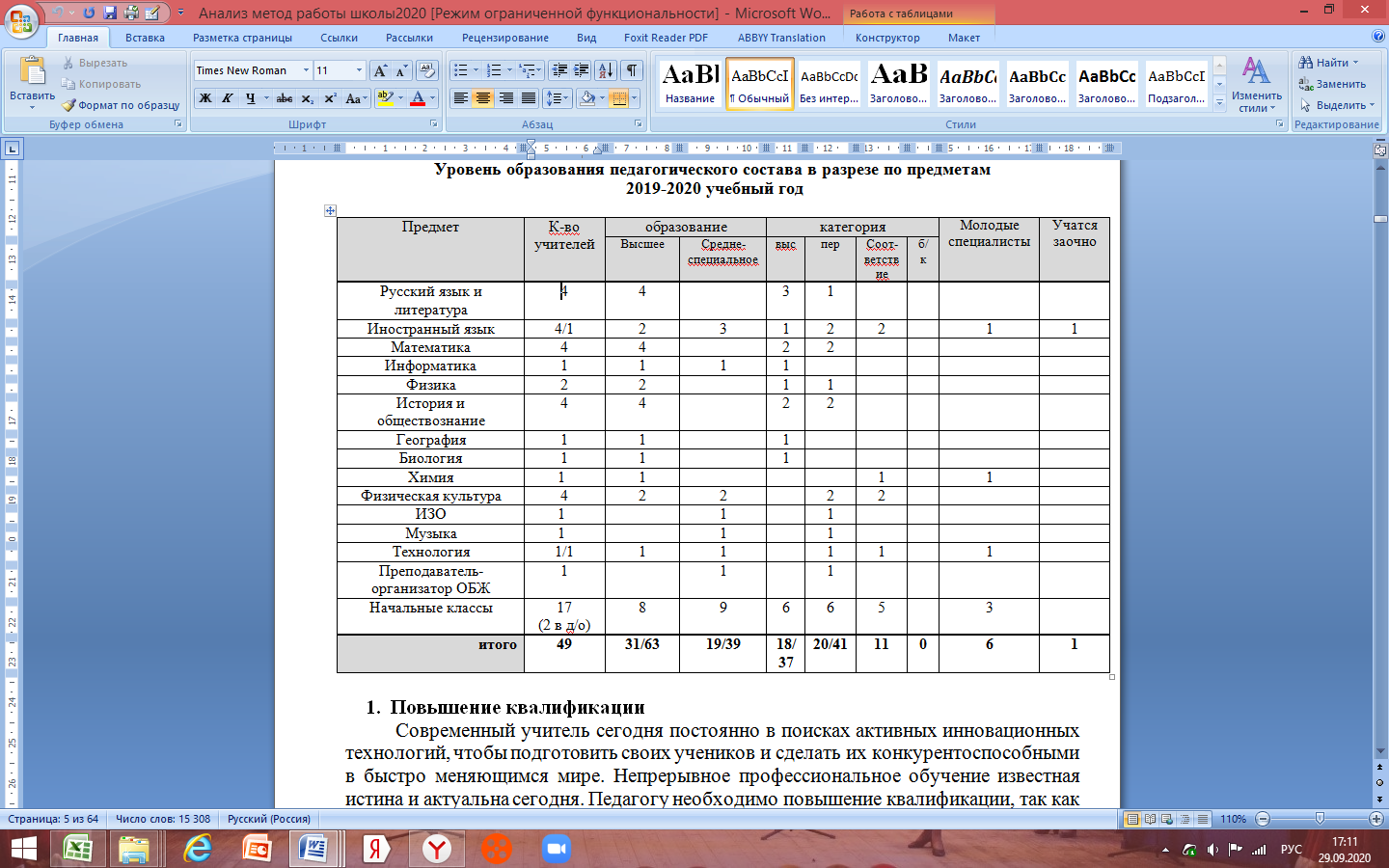 Описание реализуемой системы непрерывного профессионального развития и повышения квалификации педагогических и руководящих работников организации, осуществляющей образовательную деятельность, реализующей основную образовательную программуСовременный учитель сегодня постоянно в поисках активных инновационных технологий, чтобы подготовить своих учеников и сделать их конкурентоспособными в быстро меняющимся мире. Непрерывное профессиональное обучение известная истина и актуальна сегодня. Педагогу необходимо повышение квалификации, так как уровень его профессиональной компетентности должен значительно превышать то базовое образование, которое было получено в педагогических вузах или техникумах. Непрерывное образование является неотъемлемой частью педагогической деятельности. Кроме того, стандарт прописывает компетенции педагога:- работа с одаренными учащимися;- работа в условиях реализации школой программ инклюзивного образования;- преподавание русского языка учащимся, для которых он не является родным;- работа с учащимися массовых школ, имеющими проблемы в развитии;- работа с девиантными социально запущенными учащимися, имеющими серьезные отклонения в поведении.В развитии профессиональной компетентности учителя можно выделить три направления:*Повышение профессиональной компетентности в процессе получения высшего образования. *Развитие профессионального уровня при обучении на краткосрочных и продолжительных по времени курсах. *Повышение уровня профессионализма путём самообразования. Формы обучения педагогов МБОУ Кесовогорская СОШ разнообразны:- курсы переподготовки,- участие в мастер-классах,- дистанционное обучение,- семинары (с привлечением специалистов),- вебинары и т.д.Непрерывное повышение квалификации педагогов оказывает влияние на рост качества образования, развитие творчества и одаренности в детях, становление личности в целом, что является основной задачей деятельности школьных организаций. В течение  2019-2020 учебного года была организована работа по обеспечению непрерывности образования педагогических кадров через систему повышения квалификации на базе ГБОУ  ДПО ТОИУУ, через использование дистанционных форм обучения, вебинаров. В школе имеется перспективный план-график повышения квалификации педагогических кадров, согласно которому педагоги проходят курсы. Всего курсовую подготовку прошли 33 человека, что составляет 50% от общего количества педагогических кадров. Коллектив коллег – учителя математики, русского языка, учитель биологии, физики и химии  стали участниками федерального проекта, приняв участие в КПК «Совершенствование предметных и методических компетенций (в том числе в области формирования функциональной грамотности)»  на платформе единого федерального портала дополнительного профессионального педагогического образования «Цифровая образовательная среда ДПО».Профессиональная переподготовкаШаркова Т.В., учитель информатики и ИКТ, Буторов С.А., учитель технологии, Назарова Л.Д., учитель физики, принимали участие в работе мастер-класса по направлению «Моделирование и прототипирование» на базе ГБОУ ДО «Тверской областной центр юных техников».Мухина С.Н. приняла участие в работе методического семинара  «Буллинг (травля) в образовательной среде: выявление, диагностика, профилактика, коррекция» (8ч.) на базе ТвГУ.Покровская Т.М. приняла участие  в методическом мероприятии «Функциональная грамотность как приоритетный планируемый результат обучения в начальной школе» (6 ч.) издательства «Российский учебник».Ангилова Е.Н. прошла обучение  на семинаре  «Школа для всех: вызовы и перспективы инклюзивного образования» (6 ч.)Пугачёва Е.И., Раздобурдина Т.Н. – приняли участие в работе регионального семинара «Изучение трудных вопросов истории».Блинова С.Н. – участник учебно-методического семинара «Новые книги для современных детей» (4ч.)Так же в своем профессиональном развитии и повышении квалификации педагоги используют онлайн-обучение, т.е. вебинары: активные участники данной формы самообразования - Блинова С.Н., Ангилова Е.Н., Рогова Э.Н., Архипова А.М., Зеленкова Э.Р.Педагоги школы принимали участие в Диагностике педагогических компетенций на сайте «Яучитель» - 31 человек (47%) получили личный сертификат с результатами по компетенциям. Знания и умения, полученные при повышении квалификации, были использованы педагогами в своей педагогической деятельности и при обмене опытом на школьных и районных МО.                                         Вывод: курсовая подготовка по предметным областям пройдена учителями в необходимые сроки. Перспективный план по повышению квалификации выполнен на 99%.Запланировано планомерное прохождение курсовой подготовки по информационной компетентности учителя:Рекомендации: 100% прохождение КПК учителями - предметниками по теме ФГС СОО.III.3.2. Психолого-педагогические условия реализации основной образовательной программыОбеспечение преемственности содержания и форм организации образовательной деятельности при получении среднего общего образованияОбеспечение преемственности в формах организации деятельности обучающихся как в урочной, так и во внеурочной работе требует сочетания форм, использовавшихся на предыдущем этапе обучения, с новыми формами. На уровне среднего общего образования целесообразно применение таких форм, как учебное групповое сотрудничество, проектно-исследовательская деятельность, ролевая игра, дискуссии, тренинги, практики, конференции с постепенным расширением возможностей обучающихся осуществлять выбор характера самостоятельной работы.Учет специфики возрастного психофизического развития обучающихсяОбеспечение преемственности должно осуществляться с учетом возрастных психофизических особенностей обучающихся на уровне среднего общего образования. На уровне среднего общего образования меняется мотивация, учеба приобретает профессионально-ориентированный характер. Направления работы должны предусматривать мониторинг психологического и эмоционального здоровья обучающихся с целью сохранения и повышения достижений в личностном развитии, а также определения индивидуальной психолого-педагогической помощи обучающимся, испытывающим разного рода трудности.Формирование и развитие психолого-педагогической компетентности обучающихся, педагогических и административных работников, родителей (законных представителей) обучающихсяКонцепция модернизации российского образования, введение ФГОС  определяет приоритетные задачи, решение которых требует построения адекватной системы психолого-педагогического сопровождения. Сопровождение образовательного процесса рассматривается как систематическая деятельность психолога, направленная на психологическую помощь и поддержку его участников. Цель психологического сопровождения: психологическое сопровождение всех участников образовательного процесса (обучающихся, педагогов, родителей). Задачи психолого-педагогического сопровождения на разных уровнях (ступенях) образования различны:Задачи:содействие личностному и интеллектуальному развитию обучающихся;профилактика и оказание помощи в решении конкретных психологических проблем (самопознание, поиск смысла жизни, достижение личной идентичности, развитие временной перспективы, развитие психосоциальной компетентности и др.);оказание психологической поддержки в период подготовки и сдачи ЕГЭ;содействие развитию готовности учащихся к жизненному и профессиональному самоопределению;профилактика девиантного поведения;развитие психолого-педагогической компетентности учащихся, родителей, педагогов.содействие гармонизации социально-психологического климата в образовательном учреждении;Методы психологического сопровождения участников образовательного процесса:БеседаЛекцияКруглый столЗанятия с элементами тренингаТестированиеПсихологические  игры и др.Содержание В условиях модернизации образования  традиционные направления деятельности психолога включают в себя решение и  новых задач сопровождения участников образовательного процесса.1. Психологическая диагностика.Психологическая диагностика определяется задачами школы и запросом участников учебно-воспитательного процесса (администрацией, педагогами, родителями, учащимися), проводится как индивидуально, так и с группами учащихся. Но главный смысл исследования – это разработка практических рекомендаций по преодолению трудностей в интеллектуальном или личностном развитии ребенка, его социальной адаптации в коллективе.Психологическое исследование включает комплекс мероприятий, проводимых в определенной последовательности:Подготовительный этап, включающий в себя: изучение практического запроса и переформулировка его в психологическую проблему; составление плана и стратегии исследования;  выбор методического материала.Проведение исследования.Анализ полученных результатов, подготовка и написания заключения.Составление рекомендаций для педагогического коллектива и разработка коррекционно-развивающих программ.Предлагается диагностика обучающихся:адаптация;оценка уровня тревожности в период ЕГЭ; выявление "группы риска";профориентационные тесты;личностные особенности (индивидуальная диагностика по запросу).2. Коррекционно-развивающая деятельность.Данная работа направлена на создание социально-психологических условий для развития личности, так как психологу часто приходится работать с детьми, числящихся неуспевающими в школе, неудовлетворенными своим положением в семье и в среде сверстников, с внутренним психологическим конфликтом. С этими учащимися проводится коррекционная работа, в задачи которой входит:оказание психологической поддержки и создание ситуации успеха;формирование новой позитивной «Я – концепции»;помощь в осознании своих возможностей, делающих реально достижимой «Я – концепцию».Работа осуществляется на основании результатов углубленной психодиагностики в результате индивидуального консультирования по запросу родителей, педагогов и учащихся.      Развивающая работа с учащимися осуществляется с помощью специально разработанных подпрограмм в соответствии с индивидуальными и возрастными особенностями учащихся. В процессе реализации психокоррекционной и развивающей работы  проводятся развивающие игры, моделирование поведения, психогимнастика, групповые дискуссии, используются проективные методы.        Развивающую работу необходимо проводить не только с детьми, но и с педагогическим коллективом. Поскольку именно творческие, контролирующие свою жизнь взрослые выступают в качестве моделей для идентификации ребенка, ориентиром его развития. Развивающие занятия с педагогами составляются в соответствии с индивидуальными особенностями педагогических коллективов и индивидуальных запросов самих педагогов.3. Психологическое консультирование. Данная форма носит диагностический, стимулирующий и рекомендательный характер. Консультируемые – это учащиеся, педагоги, родители. В процессе консультирования оказывается помощь в решении проблемы человека, которую он не в состоянии разрешить самостоятельно. Консультации могут быть индивидуальные и групповые.Консультирование осуществляется в форме - индивидуального консультирования педагогов по проблемам воспитания и обучения учащихся, в разрешении личностных трудностей, по итогам психодиагностики;- индивидуального и группового консультирования учащихся, в ходе которого разрешаются возрастные проблемы;- индивидуального консультирования родителей, в ходе которого психолог оказывает помощь в решении вопросов, касающихся возрастных и индивидуальных особенностей психического развития ребенка.4. Психологическое просвещение. Ориентировано на создание условий для активного освоения и использования социально-психологических знаний участниками образовательного процесса. Приоритетной в этом направлении является работа с педагогами и родителями учащихся. Реализация этого направления осуществляется в следующих формах: лекции, беседы, семинары, выставки, подборка литературы, рекомендации и пр. При этом необязательно всю эту работу проводить самому психологу – можно приглашать других специалистов, оказывать методическую помощь классным руководителям в подготовке материалов к собранию.Работа с педагогами:Важной целью является разработка системы психологической поддержки эмоционального здоровья педагогов и развитие творческого потенциала, направленного на адаптацию педагогов к ФГОС второго поколения. Данная работа позволяет педагогам не только сохранить свое эмоциональное здоровье, но и повысить уровень психологических знаний и компетентность, а также овладеть навыками саморегуляции и релаксации, выстроить приоритетные ценности, создать здоровую атмосферу в педагогическом коллективе, плавно пройти адаптацию в период реализации стандартов нового поколения. С этой целью проводится  консультирование педагогов и администрации по вопросам формирования и развития УУД, совершенствования учебно-воспитательного процесса.Работа с родителями.Цель: повышение уровня психолого-педагогической компетентности в вопросах воспитания и обучения ребенка.Задачи:Консультирование  родителей по созданию условий, обеспечивающих успешную адаптацию  детей к школе, посвященное психологическим особенностям того или иного вида деятельности. Профилактическая работа с родителями с целью обеспечения родителей знаниями и навыками, способствующими развитию эффективного взаимодействия с детьми в период подготовки к ЕГЭ.Примерная подборка тем выступлений на родительских собраниях может быть такой:10 класс базовая задача: адаптация в профильной школе.Поэтому одно из собраний 2 четверти посвящается итогам диагностики адаптации учащихся в профильной школе. Кроме того,  если в ходе адаптации выявляются определенные системные проблемы класса, то организуются тематические родительские собрания, связанные с разбором той или иной проблемы11 класс базовая задача: подготовка школьника к выбору жизненного пути на новом уровне, психологическая подготовка к сдаче ЕГЭВ 11 классе на новом уровне встают проблемы выбора ребенком своего жизненного пути, поэтому на родительском собрании вновь поднимаются вопросы, связанные с профессиональным самоопределением и простраиванием жизненной перспективы.Кроме того, в 4 четверти психолог на родительском собрании дает рекомендации родителям по психологической подготовке ребенка к сдаче выпускных экзаменов.При работе с педагогами психолог организует цикл тематических занятий, учитывая ситуации, «запускающие» данный вид деятельности:информирование педагогов на педсоветах и индивидуально  о результатах психологического обследования детей;плановые тематические выступления на педсоветах, методобъединениях и семинарах;возникновение педагогической проблемы, требующей для своего разрешения психологической компетентности педагогов.Исходя из перечисленных направлений, конкретизируем работу с  обучающимисяПрофилактическая работа с обучающимися с целью формирования у  обучающихся знаний, установок, личностных ориентиров и норм поведения, обеспечивающих сохранение и укрепление физического, психологического и социального здоровья, содействие  формированию регулятивных, коммуникативных, познавательных компетентностей.Выявление учащихся группы риска (методом мониторинга), сопровождение одаренных учащихся  и организация индивидуальной  или групповой коррекционно-развивающей работы.Проведение тренингов  с учащимися по развитию коммуникативных и регулятивных компетентностей, формированию мотивации к учебному процессу.Консультирование учащихся (помощь в решении проблем).Профориентационная работа. Большое внимание при сопровождении учащихся к социально-профессиональному самоопределению уделяется индивидуальным консультациям по вопросам выбора профиля, с учетом возрастных особенностей учащихся, проведение групповых  занятий по профориентации учащихся (тренинги, деловые игры).Сопровождение учащихся в рамках подготовки и сдачи государственной итоговой аттестации. Сопровождение учащихся с ОВЗ. Работа по созданию образовательной траектории, подбору оптимальной модели инклюзии, созданию ситуации успешности (совместно с другими приглашенными специалистами).Ожидаемые результаты.Формируемые знания и умения. В ходе реализации психологического сопровождения воспитанники и овладеют следующими знаниями:о формах, приемах и методах релаксации, саморегуляции, снятии напряжения, дезактуализации негативных переживаний, повышении концентрации внимания, выработки позитивной поведенческой стратегии в период сдачи ЕГЭ.о значимости ведения здорового образа жизни для гармонично развитой личности;об индивидуальных психофизиологических особенностях личности;о значении профессионального самоопределения в жизни человека;понятие об интересах, мотивах и ценностях профессионального труда, а также психофизиологических и психологических ресурсах личности в связи с выбором профессии;умениями:применять на практике навыки саморегуляции, самоконтроля, релаксации в учебной деятельности и период сдачи ЕГЭ;соотносить свои индивидуальные психологические и физиологические особенности с требованиями выбираемой профессии;использовать приемы самосовершенствования в учебной, трудовой и профессиональной деятельности, инициировать индивидуальные способности, основанные на собственных задатках и склонностях;применять навыки социально-психологической адаптации в современном социуме.Предполагается, что в результате реализации программы психологического сопровождения у участников образовательного процесса повысится уровень психологической компетенции. Дети, педагоги, родители, имеющие проблемы в организации обучения, воспитания и социализации, получат необходимую психологическую помощь,  поддержку.для учащихся:успешная адаптация учащихся 10-х классов  ( мониторинг психологических показателей); успешное профессиональное самоопределение выпускников; создание благоприятного психологического климата и комфортных условий для детей  и педагогического коллектива; уменьшение  конфликтных и психотравмирующих ситуаций. для родителей, педагогов:психологизация учебно-воспитательного процесса в свете требований ФГОС ООО;улучшение качества психолого-педагогических условий, способствующих повышению уровня профессиональной мотивации,  компетентности педагогов и родителей  в условиях введения ФГОС;активизация  интереса  родителей к сотрудничеству со  школой;разумное распределение ответственности за обучение и  воспитание детей между родителями, воспитателями и учителями; III.3.3. Финансовое обеспечение реализации образовательной программы среднего общего образованияФинансовое обеспечение реализации основной образовательной программы среднего общего образования включает в себя:обеспечение государственных гарантий прав граждан на получение бесплатного общедоступного среднего общего образования;исполнение требований ФГОС СОО организацией, осуществляющей образовательную деятельность;реализацию обязательной части основной образовательной программы и части, формируемой участниками образовательных отношений, включая выполнение индивидуальных проектов и внеурочную деятельность.Финансовое обеспечение реализации основной образовательной программы среднего общего образования отражает структуру и объем расходов, необходимых для реализации основной образовательной программы среднего общего образования, а также механизм их формирования.Расчет нормативов, определяемых органами государственной власти субъектов Российской Федерации в соответствии с пунктом 3 части 1 статьи 8 Федерального закона от 29 декабря 2012 г. № 273-ФЗ «Об образовании в Российской Федерации», нормативных затрат оказания государственных (муниципальных) услуг по реализации образовательной программы среднего общего образования осуществляется по направленности (профилю) основной образовательной программы среднего общего образования с учетом форм обучения, сетевой формы реализации образовательных программ, образовательных технологий, специальных условий получения образования обучающимися с ограниченными возможностями здоровья, обеспечения дополнительного профессионального образования педагогическим работникам, обеспечения безопасных условий обучения и воспитания, охраны здоровья обучающихся, а также с учетом иных предусмотренных указанным Федеральным законом особенностей организации и осуществления образовательной деятельности (для различных категорий обучающихся) в расчете на одного обучающегося.Органы государственной власти субъектов Российской Федерации осуществляют финансовое обеспечение получения среднего общего образования в частных общеобразовательных организациях, осуществляющих образовательную деятельность по имеющим государственную аккредитацию основным общеобразовательным программам среднего общего образования, посредством предоставления указанным образовательным организациям субсидий на возмещение затрат, включая расходы на оплату труда, приобретение учебников и учебных пособий, средств обучения, игр, игрушек (за исключением расходов на содержание зданий и оплату коммунальных услуг). Субсидии на возмещение затрат рассчитываются с учетом нормативов, определяемых органами государственной власти субъектов Российской Федерации в соответствии с пунктом 3 части 1 статьи 8 Федерального закона от 29 декабря 2012 г. № 273-ФЗ «Об образовании в Российской Федерации».III.3.4. Материально-технические условия реализации основной образовательной программыМатериально-технические условия реализации основной образовательной программы формируются с учетом:требований ФГОС СОО;положения о лицензировании образовательной деятельности, утвержденного постановлением Правительства Российской Федерации от 28 октября 2013 г. № 966;Санитарно-эпидемиологических правил и нормативов СанПиН 2.4.6.2553-09 «Санитарно-эпидемиологические требования к безопасности условий труда работников, не достигших 18-летнего возраста», утвержденных постановлением Главного государственного санитарного врача Российской Федерации от 30 сентября 2009 г. № 58 (зарегистрированных Министерством юстиции Российской Федерации 5.11.2009 г., регистрационный № 15172. Российская газета, 2009, № 217);Санитарно-эпидемиологических правил и нормативов СанПиН 2.4.5.2409-08 «Санитарно-эпидемиологические требования к организации питания обучающихся в общеобразовательных организациях, учреждениях начального и среднего профессионального образования», утвержденных постановлением Главного государственного санитарного врача Российской Федерации от 23 июля 2008 г. № 45 (зарегистрированных Министерством юстиции Российской Федерации 7.08.2008 г., регистрационный № 12085. Российская газета, 2008, № 174);Санитарно-эпидемиологических правил и нормативов СанПиН 2.1.3.2630-10 «Санитарно-эпидемиологические требования к организациям, осуществляющим медицинскую деятельность», утвержденных постановлением Главного государственного санитарного врача Российской Федерации от 18 мая 2010 г. № 58 (зарегистрированных Министерством юстиции Российской Федерации 9.08.2010 г., регистрационный № 18094. Бюллетень нормативных актов федеральных органов исполнительной власти, 2010, № 36);Концепции развития дополнительного образования детей, утвержденной Распоряжением Правительства Российской Федерации от 4.09.2014 г. № 1726-р (в части поддержки внеурочной деятельности и блока дополнительного образования); иных действующих федеральных/региональных/муниципальных/
локальных нормативных актов и рекомендаций.Материально-технические условия реализации основной образовательной программы:обеспечивают формирование единой мотивирующей интерактивной среды как совокупности имитационных и исследовательских практик, реализующих через техносферу образовательной организации вариативность, развитие мотивации обучающихся к познанию и творчеству (в том числе научно-техническому), включение познания в значимые виды деятельности, а также развитие различных компетентностей;учитывают: специальные потребности различных категорий обучающихся (с повышенными образовательными потребностями, с ограниченными возможностями здоровья и пр.);специфику основной образовательной программы среднего общего образования (профили обучения, уровни изучения, обязательные и элективные предметы/курсы, индивидуальная проектно-исследовательская деятельность, урочная и внеурочная деятельность, ресурсы открытого неформального образования, подготовка к продолжению обучения в высших учебных заведениях);актуальные потребности развития образования (открытость, вариативность, мобильность, доступность, непрерывность, интегрируемость с дополнительным и неформальным образованием);обеспечивают:подготовку обучающихся к саморазвитию и непрерывному образованию;формирование и развитие мотивации к познанию, творчеству и инновационной деятельности;формирование основы научных методов познания окружающего мира;условия для активной учебно-познавательной деятельности;воспитание патриотизма и установок толерантности, умения жить с непохожими людьми;развитие креативности, критического мышления;поддержку социальной активности и осознанного выбора профессии;возможность достижения обучающимися предметных, метапредметных и личностных результатов освоения основной образовательной программы;возможность для беспрепятственного доступа обучающихся с ограниченными возможностями здоровья и инвалидов к объектам инфраструктуры образовательной организации;эргономичность, мультифункциональность и трансформируемость помещений образовательной организации.Здание образовательной организации, набор и размещение помещений для осуществления образовательной деятельности, активной деятельности, отдыха, питания и медицинского обслуживания обучающихся, их площадь, освещенность и воздушно-тепловой режим, расположение и размеры рабочих, учебных зон и зон для индивидуальных занятий соответствуют государственным санитарно-эпидемиологическим правилам и нормативам, обеспечивают возможность безопасной и комфортной организации всех видов урочной и внеурочной деятельности для всех ее участников.В образовательной организации выделяются и оборудуются помещения для реализации образовательной деятельности обучающихся, административной и хозяйственной деятельности. Выделение (назначение) помещений осуществляется с учетом основной образовательной программы образовательной организации, ее специализации (выбранных профилей) и программы развития, а также иных особенностей реализуемой основной образовательной программы. В образовательной организации могут быть предусмотрены:учебные кабинеты с автоматизированными (в том числе интерактивными) рабочими местами обучающихся и педагогических работников;помещения для занятий учебно-исследовательской и проектной деятельностью, моделированием и техническим творчеством, музыкой и изобразительным искусством, а также другими учебными курсами и курсами внеурочной деятельности по выбору обучающихся;цеха и мастерские в соответствии с профилями обучения;информационно-библиотечные центры с рабочими зонами свободного доступа (коллективного пользования), оборудованными читальными залами и книгохранилищами, медиатекой;мультифункциональный актовый зал (актовые залы) для проведения информационно-методических, учебных, а также массовых, досуговых, развлекательных мероприятий;спортивные и хореографические залы, спортивные сооружения, автогородок;помещения для питания обучающихся, а также для хранения и приготовления пищи (с возможностью организации горячего питания);помещения медицинского назначения;административные и иные помещения, оснащенные необходимым оборудованием; гардеробы, санузлы, места личной гигиены;участок (территория) с необходимым набором оборудованных зон; полные комплекты технического оснащения и оборудования, включая расходные материалы, обеспечивающие изучение учебных предметов, курсов и курсов внеурочной деятельности;мебель, офисное оснащение и хозяйственный инвентарь.Материально-техническое оснащение образовательной деятельности обеспечивает следующие ключевые возможности:реализацию индивидуальных учебных планов обучающихся, осуществления ими самостоятельной познавательной деятельности;проектную и исследовательскую деятельность обучающихся, проведение наблюдений и экспериментов (в т.ч. с использованием традиционного и цифрового лабораторного оборудования, виртуальных лабораторий, электронных образовательных ресурсов, вещественных и виртуально-наглядных моделей и коллекций основных математических и естественно-научных объектов и явлений);художественное творчество с использованием современных инструментов и технологий, художественно-оформительские и издательские работы;научно-техническое творчество, создание материальных и информационных объектов с использованием рукомесла и цифрового производства;получение личного опыта применения универсальных учебных действий в экологически ориентированной социальной деятельности, экологического мышления и экологической культуры;базовое и углубленное изучение предметов;проектирование и конструирование, в том числе моделей с цифровым управлением и обратной связью, с использованием конструкторов, образовательной робототехники, программирования;наблюдение, наглядное представление и анализ данных, использование цифровых планов и карт, спутниковых изображений;физическое развитие, систематические занятия физической культурой и спортом, участие в физкультурно-спортивных и оздоровительных мероприятиях;исполнение, сочинение и аранжировку музыкальных произведений с применением традиционных народных и современных инструментов и цифровых технологий;практическое освоение правил безопасного поведения на дорогах и улицах с использованием игр, оборудования, а также компьютерных технологий;размещение продуктов познавательной, учебно-исследовательской и проектной деятельности обучающихся в информационно-образовательной среде образовательной организации;индивидуальную и групповую деятельность, планирование образовательной деятельности, фиксацию его реализации в целом и на отдельных этапах, выявление и фиксирование динамики промежуточных и итоговых результатов;доступ к информационно-библиотечному центру, ресурсам Интернета, учебной и художественной литературе, коллекциям медиаресурсов на электронных носителях, к множительной технике для тиражирования учебных и методических текстографических и аудио-, видеоматериалов, результатов творческой, научно-исследовательской и проектной деятельности обучающихся; проведение массовых мероприятий, собраний, представлений, организацию досуга и общения обучающихся, группового просмотра кино- и видеоматериалов, организацию сценической работы, театрализованных представлений (обеспеченных озвучиванием, освещением и мультимедийным сопровождением);маркетинг образовательных услуг и работу школьных медиа (выпуск школьных печатных изданий, работа сайта образовательной организации, школьного телевидения, представление школы в социальных сетях и пр.);организацию качественного горячего питания, медицинского обслуживания и отдыха обучающихся и педагогических работников.Указанные виды деятельности обеспечиваются расходными материалами.Важно, чтобы инфраструктура образовательной организации обеспечивала дополнительные возможности:зоны (помещения) для коворкинга (свободной совместной деятельности) обучающихся, педагогических и административных работников;зоны уединения и психологической разгрузки;зоны индивидуальной работы обучающихся (информационный поиск, формирование контента, подготовка к занятиям и пр.);беспроводной безопасный доступ к сети Интернет;использование личных электронных устройств с учетом политики информационной безопасности.Оформление помещений образовательной организации должно соответствовать действующим санитарным нормам и правилам, рекомендациям по обеспечению эргономики, а также максимально способствовать реализации интеллектуальных, творческих и иных способностей и замыслов обучающихся и педагогических работников (в том числе окрашивание стен специализированными красками, превращающими их в маркерные/меловые поверхности, использование различных элементов декора, размещение информационно-справочной информации, мотивирующая навигация и пр.).Формирование материально-технических условий целесообразно осуществлять по функционально-модульному принципу. Функциональный модуль — это совокупность аппаратно-программных комплексов, образовательного контента, методического и организационного обеспечения, предназначенных для выполнения конкретных функциональных задач. Функциональный модуль может размещаться как в отдельном помещении (занимать его полностью или частично), так и совместно с другими функциональными модулями (мультифункциональные помещения). Некоторые функциональные модули могут быть в мобильном исполнении (для оптимизации финансовых затрат и/или обеспечения коллективного использования).Набор и состав функциональных модулей подбирается с учетом особенностей образовательной программы, перспектив (планов) развития, а также необходимости интеграции с академическими и иными партнерами (колледжи, высшие учебные заведения и др.), выполнения функций социокультурного центра.III.3.5. Информационно-методические условия реализации основной образовательной программыИнформационно-методические условия реализации основной образовательной программы обеспечиваются современной информационно-образовательной средой (ИОС), включающей:комплекс информационных образовательных ресурсов, в том числе цифровые образовательные ресурсы;совокупность технологических средств ИКТ: компьютеры, иное информационное оборудование, коммуникационные каналы;систему современных педагогических технологий, обеспечивающих обучение в современной информационно-образовательной среде.Функционирование информационной образовательной среды образовательной организации обеспечивается средствами информационно-коммуникационных технологий и квалификацией работников, ее использующих и поддерживающих.Основными структурными элементами ИОС являются:информационно-образовательные ресурсы в виде печатной продукции;информационно-образовательные ресурсы на сменных оптических носителях;информационно-образовательные ресурсы сети Интернет;вычислительная и информационно-телекоммуникационная инфраструктура;прикладные программы, в том числе поддерживающие административную и финансово-хозяйственную деятельность образовательной организации (бухгалтерский учет, делопроизводство, кадры и т. д.).Важной частью ИОС является официальный сайт образовательной организации в сети Интернет, на котором размещается информация о реализуемых образовательных программах, ФГОС, материально-техническом обеспечении образовательной деятельности и др.Информационно-образовательная среда организации, осуществляющей образовательную деятельность, должна обеспечивать:информационно-методическую поддержку образовательной деятельности;планирование образовательной деятельности и ее ресурсного обеспечения;проектирование и организацию индивидуальной и групповой деятельности; мониторинг и фиксацию хода и результатов образовательной деятельности;мониторинг здоровья обучающихся;современные процедуры создания, поиска, сбора, анализа, обработки, хранения и представления информации;дистанционное взаимодействие всех участников образовательных отношений (обучающихся, их родителей (законных представителей), педагогических работников, органов, осуществляющих управление в сфере образования, общественности), в том числе с применением дистанционных образовательных технологий;дистанционное взаимодействие организации, осуществляющей образовательную деятельность с другими образовательными организациями, учреждениями культуры, здравоохранения, спорта, досуга, службами занятости населения, обеспечения безопасности жизнедеятельности.Учебно-методическое и информационное обеспечение реализации основной образовательной программыВ целях обеспечения реализации образовательных программ формируются библиотеки, в том числе цифровые (электронные), обеспечивающие доступ к информационным справочным и поисковым системам, а также иным информационным ресурсам. Библиотечный фонд должен быть укомплектован печатными и (или) электронными учебными изданиями (включая учебники и учебные пособия), методическими и периодическими изданиями по всем входящим в реализуемую основную образовательную программу среднего общего образования учебным предметам, курсам, дисциплинам (модулям) на определенных учредителем организации, осуществляющей образовательную деятельность, языках обучения и воспитания. Кроме учебной литературы библиотека может содержать фонд дополнительной литературы: отечественная и зарубежная, классическая и современная художественная литература; научно-популярная и научно-техническая литература; издания по изобразительному искусству, музыке, физической культуре и спорту, экологии, правилам безопасного поведения на дорогах; справочно-библиографические и периодические издания; собрание словарей; литературу по социальному и профессиональному самоопределению обучающихся.С целью создания широкого, постоянного и устойчивого доступа всех участников образовательных отношений к любой информации, связанной с реализацией основной образовательной программы, достижением планируемых результатов, организацией образовательной деятельности, обеспечивается функционирование школьного сервера, школьного сайта, внутренней (локальной) сети, внешней (в том числе глобальной) сети.Комплексно система информационно-методических и учебно-методических условий образовательной организации может быть представлена в ООП в виде таблицы, включающей в себя параметры реализуемых возможностей ИОС и качественные показатели степени реализации создаваемых условий в образовательной деятельности.III.3.6. Обоснование необходимых изменений в имеющихся условиях в соответствии с основной образовательной программой среднего общего образованияОбразовательной организацией определяются все необходимые меры и сроки по приведению информационно-методических условий реализации основной образовательной программы среднего общего образования в соответствие с требованиями ФГОС СОО.Система условий реализации ООП образовательной организации базируется на результатах проведенной в ходе разработки программы комплексной аналитико-обобщающей и прогностической работы, включающей:анализ имеющихся в образовательной организации условий и ресурсов реализации основной образовательной программы среднего общего образования;установление степени их соответствия требованиям ФГОС, а также целям и задачам основной образовательной программы образовательной организации, сформированным с учетом потребностей всех участников образовательных отношений;выявление проблемных зон и установление необходимых изменений в имеющихся условиях для приведения их в соответствие с требованиями ФГОС СОО;разработку с привлечением всех участников образовательных отношений и возможных партнеров механизмов достижения целевых ориентиров в системе условий;разработку сетевого графика (дорожной карты) создания необходимой системы условий;разработку механизмов мониторинга, оценки и коррекции реализации промежуточных этапов разработанного графика (дорожной карты).III.4. Механизмы достижения целевых ориентиров в системе условийИнтегративным результатом выполнения требований к условиям реализации основной образовательной программы образовательной организации является создание и поддержание комфортной развивающей образовательной среды, позволяющей формировать успешную, интеллектуально развитую, творческую личность, способную свободно адаптироваться к социальным условиям, ответственную за свое здоровье и жизнь.Механизмы достижения целевых ориентиров в системе условий учитывают организационную структуру образовательной организации, взаимодействие с другими субъектами образовательных отношений, иерархию целевых ориентиров, обозначенную в ФГОС СОО и выстроенную в ООП образовательной организации.Одним из механизмов повышения качества образования является система государственно-общественного управления, характерными чертами которой являются совместная деятельность государственных и общественных структур по управлению образовательными организациями; процедура принятия решений, которая включает обязательное согласование проектов решений с представителями общественности; делегирование части властных полномочий органов управления образованием структурам, представляющим интересы определенных групп общественности; разработка механизмов (способов) разрешения возникающих противоречий и конфликтов между государственными и общественными структурами управления. В связи с этим к формированию системы условий могут быть привлечены различные участники образовательных отношений. III.5. Разработка сетевого графика (дорожной карты) по формированию необходимой системы условийIII.6. Контроль за состоянием системы условийКонтроль за состоянием системы условий реализации ООП СОО проводится путем мониторинга с целью эффективного управления процессом ее реализации. Оценке обязательно подлежат: кадровые, психолого-педагогические, финансовые, материально-технические условия, учебно-методическое и информационное обеспечение; деятельность педагогов в реализации психолого-педагогических условий; условий (ресурсов) образовательной организации. Для такой оценки используется определенный набор показателей и индикаторов, а также экспертиза образовательных и учебных программ, проектов, пособий, образовательной среды, профессиональной деятельности специалистов образовательной организации.Базовый уровень«Проблемно-функциональные результаты»Базовый уровень«Проблемно-функциональные результаты»Базовый уровень«Проблемно-функциональные результаты»Углубленный уровень«Системно-теоретические результаты»Углубленный уровень«Системно-теоретические результаты»РазделРазделI. Выпускник научитсяI. Выпускник научитсяIII. Выпускник получит возможность научитьсяII. Выпускник научитсяIV. Выпускник получит возможность научитьсяЦели освоения предметаЦели освоения предметаДля использования в повседневной жизни и обеспечения возможности успешного продолжения образования по специальностям, не связанным с прикладным использованием математикиДля использования в повседневной жизни и обеспечения возможности успешного продолжения образования по специальностям, не связанным с прикладным использованием математикиДля развития мышления, использования в повседневной жизнии обеспечения возможности успешного продолжения образования по специальностям, не связанным с прикладным использованием математикиДля успешного продолжения образованияпо специальностям, связанным с прикладным использованием математикиДля обеспечения возможности успешного продолжения образования по специальностям, связанным с осуществлением научной и исследовательской деятельности в области математики и смежных наукТребования к результатамТребования к результатамТребования к результатамТребования к результатамТребования к результатамЭлементы теории множеств и математической логикиЭлементы теории множеств и математической логикиОперировать на базовом уровне понятиями: конечное множество, элемент множества, подмножество, пересечение и объединение множеств, числовые множества на координатной прямой, отрезок, интервал; оперировать на базовом уровне понятиями: утверждение, отрицание утверждения, истинные и ложные утверждения, причина, следствие, частный случай общего утверждения, контрпример;  находить пересечение и объединение двух множеств, представленных графически на числовой прямой; строить на числовой прямой подмножество числового множества, заданное простейшими условиями;распознавать ложные утверждения, ошибки в рассуждениях,          в том числе с использованием контрпримеров.В повседневной жизни и при изучении других предметов:использовать числовые множества на координатной прямой для описания реальных процессов и явлений;проводить логические рассуждения в ситуациях повседневной жизниОперировать понятиями: конечное множество, элемент множества, подмножество, пересечение и объединение множеств, числовые множества на координатной прямой, отрезок, интервал, полуинтервал, промежуток с выколотой точкой, графическое представление множеств на координатной плоскости;оперировать понятиями: утверждение, отрицание утверждения, истинные и ложные утверждения, причина, следствие, частный случай общего утверждения, контрпример;проверять принадлежность элемента множеству;находить пересечение и объединение множеств, в том числе представленных графически на числовой прямой и на координатной плоскости;проводить доказательные рассуждения для обоснования истинности утверждений.В повседневной жизни и при изучении других предметов:использовать числовые множества на координатной прямой и на координатной плоскости для описания реальных процессов и явлений; проводить доказательные рассуждения в ситуациях повседневной жизни, при решении задач из других предметовОперировать понятиями: конечное множество, элемент множества, подмножество, пересечение и объединение множеств, числовые множества на координатной прямой, отрезок, интервал, полуинтервал, промежуток с выколотой точкой, графическое представление множеств на координатной плоскости;оперировать понятиями: утверждение, отрицание утверждения, истинные и ложные утверждения, причина, следствие, частный случай общего утверждения, контрпример;проверять принадлежность элемента множеству;находить пересечение и объединение множеств, в том числе представленных графически на числовой прямой и на координатной плоскости;проводить доказательные рассуждения для обоснования истинности утверждений.В повседневной жизни и при изучении других предметов:использовать числовые множества на координатной прямой и на координатной плоскости для описания реальных процессов и явлений; проводить доказательные рассуждения в ситуациях повседневной жизни, при решении задач из других предметовСвободно оперировать понятиями: конечное множество, элемент множества, подмножество, пересечение, объединение и разность множеств, числовые множества на координатной прямой, отрезок, интервал, полуинтервал, промежуток с выколотой точкой, графическое представление множеств на координатной плоскости;задавать множества перечислением и характеристическим свойством;оперировать понятиями: утверждение, отрицание утверждения, истинные и ложные утверждения, причина, следствие, частный случай общего утверждения, контрпример;проверять принадлежность элемента множеству;находить пересечение и объединение множеств, в том числе представленных графически на числовой прямой и на координатной плоскости;проводить доказательные рассуждения для обоснования истинности утверждений.В повседневной жизни и при изучении других предметов:использовать числовые множества на координатной прямой и на координатной плоскости для описания реальных процессов и явлений;проводить доказательные рассуждения в ситуациях повседневной жизни, при решении задач из других предметовДостижение результатов раздела II;оперировать понятием определения, основными видами определений, основными видами теорем; понимать суть косвенного доказательства;оперировать понятиями счетного и несчетного множества;применять метод математической индукции для проведения рассуждений и доказательств и при решении задач.В повседневной жизни и при изучении других предметов:использовать теоретико-множественный язык и язык логики для описания реальных процессов и явлений, при решении задач других учебных предметовЧисла и выраженияЧисла и выраженияОперировать на базовом уровне понятиями: целое число, делимость чисел, обыкновенная дробь, десятичная дробь, рациональное число, приближённое значение числа, часть, доля, отношение, процент, повышение и понижение на заданное число процентов, масштаб; оперировать на базовом уровне понятиями: логарифм числа, тригонометрическая окружность, градусная мера угла, величина угла, заданного точкой на тригонометрической окружности, синус, косинус, тангенс и котангенс углов, имеющих произвольную величину;выполнять арифметические действия с целыми и рациональными числами;выполнять несложные преобразования числовых выражений, содержащих степени чисел, либо корни из чисел, либо логарифмы чисел;сравнивать рациональные числа между собой;оценивать и сравнивать с рациональными числами значения целых степеней чисел, корней натуральной степени из чисел, логарифмов чисел в простых случаях;изображать точками на числовой прямой целые и рациональные числа; изображать точками на числовой прямой целые степени чисел, корни натуральной степени из чисел, логарифмы чисел в простых случаях;выполнять несложные преобразования целых и дробно-рациональных буквенных выражений;выражать в простейших случаях из равенства одну переменную через другие;вычислять в простых случаях значения числовых и буквенных выражений, осуществляя необходимые подстановки и преобразования;изображать схематически угол, величина которого выражена в градусах;оценивать знаки синуса, косинуса, тангенса, котангенса конкретных углов. В повседневной жизни и при изучении других учебных предметов:выполнять вычисления при решении задач практического характера; выполнять практические расчеты с использованием при необходимости справочных материалов и вычислительных устройств;соотносить реальные величины, характеристики объектов окружающего мира с их конкретными числовыми значениями;использовать методы округления, приближения и прикидки при решении практических задач повседневной жизниСвободно оперировать понятиями: целое число, делимость чисел, обыкновенная дробь, десятичная дробь, рациональное число, приближённое значение числа, часть, доля, отношение, процент, повышение и понижение на заданное число процентов, масштаб;приводить примеры чисел с заданными свойствами делимости;оперировать понятиями: логарифм числа, тригонометрическая окружность, радианная и градусная мера угла, величина угла, заданного точкой на тригонометрической окружности, синус, косинус, тангенс и котангенс углов, имеющих произвольную величину, числа е и π;выполнять арифметические действия, сочетая устные и письменные приемы, применяя при необходимости вычислительные устройства; находить значения корня натуральной степени, степени с рациональным показателем, логарифма, используя при необходимости вычислительные устройства; пользоваться оценкой и прикидкой при практических расчетах;проводить по известным формулам и правилам преобразования буквенных выражений, включающих степени, корни, логарифмы и тригонометрические функции;находить значения числовых и буквенных выражений, осуществляя необходимые подстановки и преобразования;изображать схематически угол, величина которого выражена в градусах или радианах; использовать при решении задач табличные значения тригонометрических функций углов;выполнять перевод величины угла из радианной меры в градусную и обратно.В повседневной жизни и при изучении других учебных предметов:выполнять действия с числовыми данными при решении задач практического характера и задач из различных областей знаний, используя при необходимости справочные материалы и вычислительные устройства;оценивать, сравнивать и использовать при решении практических задач числовые значения реальных величин, конкретные числовые характеристики объектов окружающего мираСвободно оперировать понятиями: целое число, делимость чисел, обыкновенная дробь, десятичная дробь, рациональное число, приближённое значение числа, часть, доля, отношение, процент, повышение и понижение на заданное число процентов, масштаб;приводить примеры чисел с заданными свойствами делимости;оперировать понятиями: логарифм числа, тригонометрическая окружность, радианная и градусная мера угла, величина угла, заданного точкой на тригонометрической окружности, синус, косинус, тангенс и котангенс углов, имеющих произвольную величину, числа е и π;выполнять арифметические действия, сочетая устные и письменные приемы, применяя при необходимости вычислительные устройства; находить значения корня натуральной степени, степени с рациональным показателем, логарифма, используя при необходимости вычислительные устройства; пользоваться оценкой и прикидкой при практических расчетах;проводить по известным формулам и правилам преобразования буквенных выражений, включающих степени, корни, логарифмы и тригонометрические функции;находить значения числовых и буквенных выражений, осуществляя необходимые подстановки и преобразования;изображать схематически угол, величина которого выражена в градусах или радианах; использовать при решении задач табличные значения тригонометрических функций углов;выполнять перевод величины угла из радианной меры в градусную и обратно.В повседневной жизни и при изучении других учебных предметов:выполнять действия с числовыми данными при решении задач практического характера и задач из различных областей знаний, используя при необходимости справочные материалы и вычислительные устройства;оценивать, сравнивать и использовать при решении практических задач числовые значения реальных величин, конкретные числовые характеристики объектов окружающего мираСвободно оперировать понятиями: натуральное число, множество натуральных чисел, целое число, множество целых чисел, обыкновенная дробь, десятичная дробь, смешанное число, рациональное число, множество рациональных чисел, иррациональное число, корень степени n, действительное число, множество действительных чисел, геометрическая интерпретация натуральных, целых, рациональных, действительных чисел;понимать и объяснять разницу между позиционной и непозиционной системами записи чисел;переводить числа из одной системы записи (системы счисления) в другую;доказывать и использовать признаки делимости суммы и произведения при выполнении вычислений и решении задач;выполнять округление рациональных и иррациональных чисел с заданной точностью;сравнивать действительные числа разными способами;упорядочивать числа, записанные в виде обыкновенной и десятичной дроби, числа, записанные с использованием арифметического квадратного корня, корней степени больше 2;находить НОД и НОК разными способами и использовать их при решении задач;выполнять вычисления и преобразования выражений, содержащих действительные числа, в том числе корни натуральных степеней;выполнять стандартные тождественные преобразования тригонометрических, логарифмических, степенных, иррациональных выражений.В повседневной жизни и при изучении других предметов:выполнять и объяснять сравнение результатов вычислений при решении практических задач, в том числе приближенных вычислений, используя разные способы сравнений;записывать, сравнивать, округлять числовые данные реальных величин с использованием разных систем измерения; составлять и оценивать разными способами числовые выражения при решении практических задач и задач из других учебных предметовДостижение результатов раздела II;свободно оперировать числовыми множествами при решении задач;понимать причины и основные идеи расширения числовых множеств;владеть основными понятиями теории делимости при решении стандартных задачиметь базовые представления о множестве комплексных чисел;свободно выполнять тождественные преобразования тригонометрических, логарифмических, степенных выражений;владеть формулой бинома Ньютона;применять при решении задач теорему о линейном представлении НОД;применять при решении задач Китайскую теорему об остатках;применять при решении задач Малую теорему Ферма; уметь выполнять запись числа в позиционной системе счисления; применять при решении задач теоретико-числовые функции: число и сумма делителей, функцию Эйлера;применять при решении задач цепные дроби;применять при решении задач многочлены с действительными и целыми коэффициентами;владеть понятиями приводимый и неприводимый многочлен и применять их при решении задач; применять при решении задач Основную теорему алгебры; применять при решении задач простейшие функции комплексной переменной как геометрические преобразованияУравнения и неравенстваУравнения и неравенстваРешать линейные уравнения и неравенства, квадратные уравнения;решать логарифмические уравнения вида log a (bx + c) = d и простейшие неравенства вида log a x < d;решать показательные уравнения, вида abx+c= d  (где d можно представить в виде степени с основанием a) и простейшие неравенства вида ax < d    (где d можно представить в виде степени с основанием a);.приводить несколько примеров корней простейшего тригонометрического уравнения вида: sin x = a,  cos x = a,  tg x = a, ctg x = a, где a – табличное значение соответствующей тригонометрической функции.В повседневной жизни и при изучении других предметов:составлять и решать уравнения и системы уравнений при решении несложных практических задачРешать рациональные, показательные и логарифмические уравнения и неравенства, простейшие иррациональные и тригонометрические уравнения, неравенства и их системы;использовать методы решения уравнений: приведение к виду «произведение равно нулю» или «частное равно нулю», замена переменных;использовать метод интервалов для решения неравенств;использовать графический метод для приближенного решения уравнений и неравенств;изображать на тригонометрической окружности множество решений простейших тригонометрических уравнений и неравенств;выполнять отбор корней уравнений или решений неравенств в соответствии с дополнительными условиями и ограничениями.В повседневной жизни и при изучении других учебных предметов:составлять и решать уравнения, системы уравнений и неравенства при решении задач других учебных предметов;использовать уравнения и неравенства для построения и исследования простейших математических моделей реальных ситуаций или прикладных задач;уметь интерпретировать полученный при решении уравнения, неравенства или системы результат, оценивать его правдоподобие в контексте заданной реальной ситуации или прикладной задачиРешать рациональные, показательные и логарифмические уравнения и неравенства, простейшие иррациональные и тригонометрические уравнения, неравенства и их системы;использовать методы решения уравнений: приведение к виду «произведение равно нулю» или «частное равно нулю», замена переменных;использовать метод интервалов для решения неравенств;использовать графический метод для приближенного решения уравнений и неравенств;изображать на тригонометрической окружности множество решений простейших тригонометрических уравнений и неравенств;выполнять отбор корней уравнений или решений неравенств в соответствии с дополнительными условиями и ограничениями.В повседневной жизни и при изучении других учебных предметов:составлять и решать уравнения, системы уравнений и неравенства при решении задач других учебных предметов;использовать уравнения и неравенства для построения и исследования простейших математических моделей реальных ситуаций или прикладных задач;уметь интерпретировать полученный при решении уравнения, неравенства или системы результат, оценивать его правдоподобие в контексте заданной реальной ситуации или прикладной задачиСвободно оперировать понятиями: уравнение, неравенство, равносильные уравнения и неравенства, уравнение, являющееся следствием другого уравнения, уравнения, равносильные на множестве, равносильные преобразования уравнений;решать разные виды уравнений и неравенств и их систем, в том числе некоторые уравнения 3-й и 4-й степеней, дробно-рациональные и иррациональные;овладеть основными типами показательных, логарифмических, иррациональных, степенных уравнений и неравенств и стандартными методами их решений и применять их при решении задач;применять теорему Безу к решению уравнений;применять теорему Виета для решения некоторых уравнений степени выше второй;понимать смысл теорем о равносильных и неравносильных преобразованиях уравнений и уметь их доказывать;владеть методами решения уравнений, неравенств и их систем, уметь выбирать метод решения и обосновывать свой выбор;использовать метод интервалов для решения неравенств, в том числе дробно-рациональных и включающих в себя иррациональные выражения;решать алгебраические уравнения и неравенства и их системы с параметрами алгебраическим и графическим методами;владеть разными методами доказательства неравенств;решать уравнения в целых числах;изображать множества на плоскости, задаваемые уравнениями, неравенствами и их системами;свободно использовать тождественные преобразования при решении уравнений и систем уравненийВ повседневной жизни и при изучении других предметов:составлять и решать уравнения, неравенства, их системы при решении задач других учебных предметов;выполнять оценку правдоподобия результатов, получаемых при решении различных уравнений, неравенств и их систем при решении задач других учебных предметов;составлять и решать уравнения и неравенства с параметрами при решении задач других учебных предметов;составлять уравнение, неравенство или их систему, описывающие реальную ситуацию или прикладную задачу, интерпретировать полученные результаты; использовать программные средства при решении отдельных классов уравнений и неравенствДостижение результатов раздела II;свободно определять тип и выбирать метод решения показательных и логарифмических уравнений и неравенств, иррациональных уравнений и неравенств, тригонометрических уравнений и неравенств, их систем;свободно решать системы линейных уравнений; решать основные типы уравнений и неравенств с параметрами;применять при решении задач неравенства Коши — Буняковского, Бернулли;иметь представление о неравенствах между средними степеннымиФункцииОперировать на базовом уровне понятиями: зависимость величин, функция, аргумент и значение функции, область определения и множество значений функции, график зависимости, график функции, нули функции, промежутки знакопостоянства, возрастание на числовом промежутке, убывание на числовом промежутке, наибольшее и наименьшее значение функции на числовом промежутке, периодическая функция, период;оперировать на базовом уровне понятиями: прямая и обратная пропорциональность линейная, квадратичная, логарифмическая и показательная функции, тригонометрические функции; распознавать графики элементарных функций: прямой и обратной пропорциональности, линейной, квадратичной, логарифмической и показательной функций, тригонометрических функций;соотносить графики элементарных функций: прямой и обратной пропорциональности, линейной, квадратичной, логарифмической и показательной функций, тригонометрических функций с формулами, которыми они заданы;находить по графику приближённо значения функции в заданных точках;определять по графику свойства функции (нули, промежутки знакопостоянства, промежутки монотонности, наибольшие и наименьшие значения и т.п.);строить эскиз графика функции, удовлетворяющей приведенному набору условий (промежутки возрастания / убывания, значение функции в заданной точке, точки экстремумов и т.д.).В повседневной жизни и при изучении других предметов:определять по графикам свойства реальных процессов и зависимостей (наибольшие и наименьшие значения, промежутки возрастания и убывания, промежутки знакопостоянства и т.п.); интерпретировать свойства в контексте конкретной практической ситуацииОперировать понятиями: зависимость величин, функция, аргумент и значение функции, область определения и множество значений функции, график зависимости, график функции, нули функции, промежутки знакопостоянства, возрастание на числовом промежутке, убывание на числовом промежутке, наибольшее и наименьшее значение функции на числовом промежутке, периодическая функция, период, четная и нечетная функции;оперировать понятиями: прямая и обратная пропорциональность, линейная, квадратичная, логарифмическая и показательная функции, тригонометрические функции; определять значение функции по значению аргумента при различных способах задания функции; строить графики изученных функций;описывать по графику и в простейших случаях по формуле поведение и свойства функций, находить по графику функции наибольшие и наименьшие значения;строить эскиз графика функции, удовлетворяющей приведенному набору условий (промежутки возрастания/убывания, значение функции в заданной точке, точки экстремумов, асимптоты, нули функции и т.д.);решать уравнения, простейшие системы уравнений, используя свойства функций и их графиков.В повседневной жизни и при изучении других учебных предметов:определять по графикам и использовать для решения прикладных задач свойства реальных процессов и зависимостей (наибольшие и наименьшие значения, промежутки возрастания и убывания функции, промежутки знакопостоянства, асимптоты, период и т.п.); интерпретировать свойства в контексте конкретной практической ситуации; определять по графикам простейшие характеристики периодических процессов в биологии, экономике, музыке, радиосвязи и др. (амплитуда, период и т.п.)Оперировать понятиями: зависимость величин, функция, аргумент и значение функции, область определения и множество значений функции, график зависимости, график функции, нули функции, промежутки знакопостоянства, возрастание на числовом промежутке, убывание на числовом промежутке, наибольшее и наименьшее значение функции на числовом промежутке, периодическая функция, период, четная и нечетная функции;оперировать понятиями: прямая и обратная пропорциональность, линейная, квадратичная, логарифмическая и показательная функции, тригонометрические функции; определять значение функции по значению аргумента при различных способах задания функции; строить графики изученных функций;описывать по графику и в простейших случаях по формуле поведение и свойства функций, находить по графику функции наибольшие и наименьшие значения;строить эскиз графика функции, удовлетворяющей приведенному набору условий (промежутки возрастания/убывания, значение функции в заданной точке, точки экстремумов, асимптоты, нули функции и т.д.);решать уравнения, простейшие системы уравнений, используя свойства функций и их графиков.В повседневной жизни и при изучении других учебных предметов:определять по графикам и использовать для решения прикладных задач свойства реальных процессов и зависимостей (наибольшие и наименьшие значения, промежутки возрастания и убывания функции, промежутки знакопостоянства, асимптоты, период и т.п.); интерпретировать свойства в контексте конкретной практической ситуации; определять по графикам простейшие характеристики периодических процессов в биологии, экономике, музыке, радиосвязи и др. (амплитуда, период и т.п.)Владеть понятиями: зависимость величин, функция, аргумент и значение функции, область определения и множество значений функции, график зависимости, график функции, нули функции, промежутки знакопостоянства, возрастание на числовом промежутке, убывание на числовом промежутке, наибольшее и наименьшее значение функции на числовом промежутке, периодическая функция, период, четная и нечетная функции; уметь применять эти понятия при решении задач;владеть понятием степенная функция; строить ее график и уметь применять свойства степенной функции при решении задач;владеть понятиями показательная функция, экспонента; строить их графики и уметь применять свойства показательной функции при решении задач;владеть понятием логарифмическая функция; строить ее график и уметь применять свойства логарифмической функции при решении задач;владеть понятиями тригонометрические функции; строить их графики и уметь применять свойства тригонометрических функций при решении задач;владеть понятием обратная функция; применять это понятие при решении задач;применять при решении задач свойства функций: четность, периодичность, ограниченность;применять при решении задач преобразования графиков функций;владеть понятиями числовая последовательность, арифметическая и геометрическая прогрессия;применять при решении задач свойства и признаки арифметической и геометрической прогрессий. В повседневной жизни и при изучении других учебных предметов:определять по графикам и использовать для решения прикладных задач свойства реальных процессов и зависимостей (наибольшие и наименьшие значения, промежутки возрастания и убывания функции, промежутки знакопостоянства, асимптоты, точки перегиба, период и т.п.); интерпретировать свойства в контексте конкретной практической ситуации;. определять по графикам простейшие характеристики периодических процессов в биологии, экономике, музыке, радиосвязи и др. (амплитуда, период и т.п.)Достижение результатов раздела II;владеть понятием асимптоты и уметь его применять при решении задач;применять методы решения простейших дифференциальных уравнений первого и второго порядковЭлементы математического анализаОперировать на базовом уровне понятиями: производная функции в точке, касательная к графику функции, производная функции; определять значение производной функции в точке по изображению касательной к графику, проведенной в этой точке;решать несложные задачи на применение связи между промежутками монотонности и точками экстремума функции, с одной стороны, и промежутками знакопостоянства и нулями производной этой функции – с другой.В повседневной жизни и при изучении других предметов:пользуясь графиками, сравнивать скорости возрастания (роста, повышения, увеличения и т.п.) или скорости убывания (падения, снижения, уменьшения и т.п.) величин в реальных процессах;соотносить графики реальных процессов и зависимостей с их описаниями, включающими характеристики скорости изменения (быстрый рост, плавное понижение и т.п.);использовать графики реальных процессов для решения несложных прикладных задач, в том числе определяя по графику скорость хода процессаОперировать понятиями: производная функции в точке, касательная к графику функции, производная функции;вычислять производную одночлена, многочлена, квадратного корня, производную суммы функций;вычислять производные элементарных функций и их комбинаций, используя справочные материалы; исследовать в простейших случаях функции на монотонность, находить наибольшие и наименьшие значения функций, строить графики многочленов и простейших рациональных функций с использованием аппарата математического анализа.В повседневной жизни и при изучении других учебных предметов:решать прикладные задачи из биологии, физики, химии, экономики и других предметов, связанные с исследованием характеристик реальных процессов, нахождением наибольших и наименьших значений, скорости и ускорения и т.п.; интерпретировать полученные результатыОперировать понятиями: производная функции в точке, касательная к графику функции, производная функции;вычислять производную одночлена, многочлена, квадратного корня, производную суммы функций;вычислять производные элементарных функций и их комбинаций, используя справочные материалы; исследовать в простейших случаях функции на монотонность, находить наибольшие и наименьшие значения функций, строить графики многочленов и простейших рациональных функций с использованием аппарата математического анализа.В повседневной жизни и при изучении других учебных предметов:решать прикладные задачи из биологии, физики, химии, экономики и других предметов, связанные с исследованием характеристик реальных процессов, нахождением наибольших и наименьших значений, скорости и ускорения и т.п.; интерпретировать полученные результатыВладеть понятием бесконечно убывающая геометрическая прогрессия и уметь применять его при решении задач;применять для решения задач теорию пределов;владеть понятиями бесконечно большие и бесконечно малые числовые последовательности и уметь сравнивать бесконечно большие и бесконечно малые последовательности; владеть понятиями: производная функции в точке, производная функции;вычислять производные элементарных функций и их комбинаций; исследовать функции на монотонность и экстремумы;строить графики и применять к решению задач, в том числе с параметром;владеть понятием касательная к графику функции и уметь применять его при решении задач;владеть понятиями первообразная функция, определенный интеграл; применять теорему Ньютона–Лейбница и ее следствия для решения задач.В повседневной жизни и при изучении других учебных предметов:решать прикладные задачи из биологии, физики, химии, экономики и других предметов, связанные с исследованием характеристик процессов; интерпретировать полученные результатыДостижение результатов раздела II;свободно владеть стандартным аппаратом математического анализа для вычисления производных функции одной переменной;свободно применять аппарат математического анализа для исследования функций и построения графиков, в том числе исследования на выпуклость;оперировать понятием первообразной функции для решения задач;овладеть основными сведениями об интеграле Ньютона–Лейбница и его простейших применениях;оперировать в стандартных ситуациях производными высших порядков;уметь применять при решении задач свойства непрерывных функций;уметь применять при решении задач теоремы Вейерштрасса; уметь выполнять приближенные вычисления (методы решения уравнений, вычисления определенного интеграла);уметь применять приложение производной и определенного интеграла к решению задач естествознания;владеть понятиями вторая производная, выпуклость графика функции и уметь исследовать функцию на выпуклостьСтатистика и теория вероятностей, логика и комбинаторикаОперировать на базовом уровне основными описательными характеристиками числового набора: среднее арифметическое, медиана, наибольшее и наименьшее значения;оперировать на базовом уровне понятиями: частота и вероятность события, случайный выбор, опыты с равновозможными элементарными событиями;вычислять вероятности событий на основе подсчета числа исходов. В повседневной жизни и при изучении других предметов:оценивать и сравнивать в простых случаях вероятности событий в реальной жизни;читать, сопоставлять, сравнивать, интерпретировать в простых случаях реальные данные, представленные в виде таблиц, диаграмм, графиковИметь представление о дискретных и непрерывных случайных величинах и распределениях, о независимости случайных величин; иметь представление о математическом ожидании и дисперсии случайных величин;иметь представление о нормальном распределении и примерах нормально распределенных случайных величин;понимать суть закона больших чисел и выборочного метода измерения вероятностей;иметь представление об условной вероятности и о полной вероятности, применять их в решении задач;иметь представление о важных частных видах распределений и применять их в решении задач; иметь представление о корреляции случайных величин, о линейной регрессии.В повседневной жизни и при изучении других предметов:вычислять или оценивать вероятности событий в реальной жизни;выбирать подходящие методы представления и обработки данных;уметь решать несложные задачи на применение закона больших чисел в социологии, страховании, здравоохранении, обеспечении безопасности населения в чрезвычайных ситуацияхИметь представление о дискретных и непрерывных случайных величинах и распределениях, о независимости случайных величин; иметь представление о математическом ожидании и дисперсии случайных величин;иметь представление о нормальном распределении и примерах нормально распределенных случайных величин;понимать суть закона больших чисел и выборочного метода измерения вероятностей;иметь представление об условной вероятности и о полной вероятности, применять их в решении задач;иметь представление о важных частных видах распределений и применять их в решении задач; иметь представление о корреляции случайных величин, о линейной регрессии.В повседневной жизни и при изучении других предметов:вычислять или оценивать вероятности событий в реальной жизни;выбирать подходящие методы представления и обработки данных;уметь решать несложные задачи на применение закона больших чисел в социологии, страховании, здравоохранении, обеспечении безопасности населения в чрезвычайных ситуацияхОперировать основными описательными характеристиками числового набора, понятием генеральная совокупность и выборкой из нее;оперировать понятиями: частота и вероятность события, сумма и произведение вероятностей, вычислять вероятности событий на основе подсчета числа исходов; владеть основными понятиями комбинаторики и уметь их применять при решении задач;иметь представление об основах теории вероятностей;иметь представление о дискретных и непрерывных случайных величинах и распределениях, о независимости случайных величин;иметь представление о математическом ожидании и дисперсии случайных величин;иметь представление о совместных распределениях случайных величин;понимать суть закона больших чисел и выборочного метода измерения вероятностей;иметь представление о нормальном распределении и примерах нормально распределенных случайных величин;иметь представление о корреляции случайных величин. В повседневной жизни и при изучении других предметов:вычислять или оценивать вероятности событий в реальной жизни;выбирать методы подходящего представления и обработки данныхДостижение результатов раздела II;иметь представление о центральной предельной теореме;иметь представление о выборочном коэффициенте корреляции и линейной регрессии;иметь представление о статистических гипотезах и проверке статистической гипотезы, о статистике критерия и ее уровне значимости;иметь представление о связи эмпирических и теоретических распределений;иметь представление о кодировании, двоичной записи, двоичном дереве;владеть основными понятиями  теории графов (граф, вершина, ребро, степень вершины, путь в графе) и уметь применять их при решении задач;иметь представление о деревьях и уметь применять при решении задач;владеть понятием связность и уметь применять компоненты связности при решении задач;уметь осуществлять пути по ребрам, обходы ребер и вершин графа;иметь представление об эйлеровом и гамильтоновом пути, иметь представление о трудности задачи нахождения гамильтонова пути;владеть понятиями конечные и счетные множества и уметь их применять при решении задач; уметь применять метод математической индукции;уметь применять принцип Дирихле при решении задачТекстовые задачиРешать несложные текстовые задачи разных типов;анализировать условие задачи, при необходимости строить для ее решения математическую модель; понимать и использовать для решения задачи информацию, представленную в виде текстовой и символьной записи, схем, таблиц, диаграмм, графиков, рисунков;действовать по алгоритму, содержащемуся в условии задачи;использовать логические рассуждения при решении задачи;работать с избыточными условиями, выбирая из всей информации, данные, необходимые для решения задачи;осуществлять несложный перебор возможных решений, выбирая из них оптимальное по критериям, сформулированным в условии;анализировать и интерпретировать полученные решения в контексте условия задачи, выбирать решения, не противоречащие контексту;решать задачи на расчет стоимости покупок, услуг, поездок и т.п.;решать несложные задачи, связанные с долевым участием во владении фирмой, предприятием, недвижимостью;решать задачи на простые проценты (системы скидок, комиссии) и на вычисление сложных процентов в различных схемах вкладов, кредитов и ипотек;решать практические задачи, требующие использования отрицательных чисел: на определение температуры, на определение положения на временнóй оси (до нашей эры и после), на движение денежных средств (приход/расход), на определение глубины/высоты и т.п.;использовать понятие масштаба для нахождения расстояний и длин на картах, планах местности, планах помещений, выкройках, при работе на компьютере и т.п. В повседневной жизни и при изучении других предметов:решать несложные практические задачи, возникающие в ситуациях повседневной жизниРешать задачи разных типов, в том числе задачи повышенной трудности;выбирать оптимальный метод решения задачи, рассматривая различные методы;строить модель решения задачи, проводить доказательные рассуждения;решать задачи, требующие перебора вариантов, проверки условий, выбора оптимального результата;анализировать и интерпретировать результаты в контексте условия задачи, выбирать решения, не противоречащие контексту;  переводить при решении задачи информацию из одной формы в другую, используя при необходимости схемы, таблицы, графики, диаграммы;В повседневной жизни и при изучении других предметов:решать практические задачи и задачи из других предметовРешать задачи разных типов, в том числе задачи повышенной трудности;выбирать оптимальный метод решения задачи, рассматривая различные методы;строить модель решения задачи, проводить доказательные рассуждения;решать задачи, требующие перебора вариантов, проверки условий, выбора оптимального результата;анализировать и интерпретировать результаты в контексте условия задачи, выбирать решения, не противоречащие контексту;  переводить при решении задачи информацию из одной формы в другую, используя при необходимости схемы, таблицы, графики, диаграммы;В повседневной жизни и при изучении других предметов:решать практические задачи и задачи из других предметовРешать разные задачи повышенной трудности;анализировать условие задачи, выбирать оптимальный метод решения задачи, рассматривая различные методы;строить модель решения задачи, проводить доказательные рассуждения при решении задачи;решать задачи, требующие перебора вариантов, проверки условий, выбора оптимального результата;анализировать и интерпретировать полученные решения в контексте условия задачи, выбирать решения, не противоречащие контексту;  переводить при решении задачи информацию из одной формы записи в другую, используя при необходимости схемы, таблицы, графики, диаграммы.В повседневной жизни и при изучении других предметов:решать практические задачи и задачи из других предметовДостижение результатов раздела IIГеометрияОперировать на базовом уровне понятиями: точка, прямая, плоскость в пространстве, параллельность и перпендикулярность прямых и плоскостей;распознавать основные виды многогранников (призма, пирамида, прямоугольный параллелепипед, куб);изображать изучаемые фигуры от руки и с применением простых чертежных инструментов;делать (выносные) плоские чертежи из рисунков простых объемных фигур: вид сверху, сбоку, снизу;извлекать информацию о пространственных геометрических фигурах, представленную на чертежах и рисунках;применять теорему Пифагора при вычислении элементов стереометрических фигур;находить объемы и площади поверхностей простейших многогранников с применением формул;распознавать основные виды тел вращения (конус, цилиндр, сфера и шар);находить объемы и площади поверхностей простейших многогранников и тел вращения с применением формул.В повседневной жизни и при изучении других предметов:соотносить абстрактные геометрические понятия и факты с реальными жизненными объектами и ситуациями;использовать свойства пространственных геометрических фигур для решения типовых задач практического содержания;соотносить площади поверхностей тел одинаковой формы различного размера;соотносить объемы сосудов одинаковой формы различного размера;оценивать форму правильного многогранника после спилов, срезов и т.п. (определять количество вершин, ребер и граней полученных многогранников) Оперировать понятиями: точка, прямая, плоскость в пространстве, параллельность и перпендикулярность прямых и плоскостей;применять для решения задач геометрические факты, если условия применения заданы в явной форме;решать задачи на нахождение геометрических величин по образцам или алгоритмам;делать (выносные) плоские чертежи из рисунков объемных фигур, в том числе рисовать вид сверху, сбоку, строить сечения многогранников;извлекать, интерпретировать и преобразовывать информацию о геометрических фигурах, представленную на чертежах;применять геометрические факты для решения задач, в том числе предполагающих несколько шагов решения; описывать взаимное расположение прямых и плоскостей в пространстве;формулировать свойства и признаки фигур;доказывать геометрические утверждения;владеть стандартной классификацией пространственных фигур (пирамиды, призмы, параллелепипеды); находить объемы и площади поверхностей геометрических тел с применением формул;вычислять расстояния и углы в пространстве.В повседневной жизни и при изучении других предметов:использовать свойства геометрических фигур для решения задач практического характера и задач из других областей знаний Оперировать понятиями: точка, прямая, плоскость в пространстве, параллельность и перпендикулярность прямых и плоскостей;применять для решения задач геометрические факты, если условия применения заданы в явной форме;решать задачи на нахождение геометрических величин по образцам или алгоритмам;делать (выносные) плоские чертежи из рисунков объемных фигур, в том числе рисовать вид сверху, сбоку, строить сечения многогранников;извлекать, интерпретировать и преобразовывать информацию о геометрических фигурах, представленную на чертежах;применять геометрические факты для решения задач, в том числе предполагающих несколько шагов решения; описывать взаимное расположение прямых и плоскостей в пространстве;формулировать свойства и признаки фигур;доказывать геометрические утверждения;владеть стандартной классификацией пространственных фигур (пирамиды, призмы, параллелепипеды); находить объемы и площади поверхностей геометрических тел с применением формул;вычислять расстояния и углы в пространстве.В повседневной жизни и при изучении других предметов:использовать свойства геометрических фигур для решения задач практического характера и задач из других областей знаний Владеть геометрическими понятиями при решении задач и проведении математических рассуждений;самостоятельно формулировать определения геометрических фигур, выдвигать гипотезы о новых свойствах и признаках геометрических фигур и обосновывать или опровергать их, обобщать или конкретизировать результаты на новых классах фигур, проводить в несложных случаях классификацию фигур по различным основаниям;исследовать чертежи, включая комбинации фигур, извлекать, интерпретировать и преобразовывать информацию, представленную на чертежах;решать задачи геометрического содержания, в том числе в ситуациях, когда алгоритм решения не следует явно из условия, выполнять необходимые для решения задачи дополнительные построения, исследовать возможность применения теорем и формул для решения задач;уметь формулировать и доказывать геометрические утверждения;владеть понятиями стереометрии: призма, параллелепипед, пирамида, тетраэдр;иметь представления об аксиомах стереометрии и следствиях из них и уметь применять их при решении задач;уметь строить сечения многогранников с использованием различных методов, в том числе и метода следов;иметь представление о скрещивающихся прямых в пространстве и уметь находить угол и расстояние между ними;применять теоремы о параллельности прямых и плоскостей в пространстве при решении задач;уметь применять параллельное проектирование для изображения фигур;уметь применять перпендикулярности прямой и плоскости при решении задач;владеть понятиями ортогональное проектирование, наклонные и их проекции, уметь применять теорему о трех перпендикулярах при решении задач;владеть понятиями расстояние между фигурами в пространстве, общий перпендикуляр двух скрещивающихся прямых и уметь применять их при решении задач;владеть понятием угол между прямой и плоскостью и уметь применять его при решении задач;владеть понятиями двугранный угол, угол между плоскостями, перпендикулярные плоскости и уметь применять их при решении задач;владеть понятиями призма, параллелепипед и применять свойства параллелепипеда при решении задач;владеть понятием прямоугольный параллелепипед и применять его при решении задач;владеть понятиями пирамида, виды пирамид, элементы правильной пирамиды и уметь применять их при решении задач;иметь представление о теореме Эйлера, правильных многогранниках; владеть понятием площади поверхностей многогранников и уметь применять его при решении задач;владеть понятиями тела вращения (цилиндр, конус, шар и сфера), их сечения и уметь применять их при решении задач;владеть понятиями касательные прямые и плоскости и уметь применять из при решении задач;иметь представления о вписанных и описанных сферах и уметь применять их при решении задач;владеть понятиями объем, объемы многогранников, тел вращения и применять их при решении задач;иметь представление о развертке цилиндра и конуса, площади поверхности цилиндра и конуса, уметь применять их при решении задач;иметь представление о площади сферы и уметь применять его при решении задач;уметь решать задачи на комбинации многогранников и тел вращения;иметь представление о подобии в пространстве и уметь решать задачи на отношение объемов и площадей поверхностей подобных фигур.В повседневной жизни и при изучении других предметов:составлять с использованием свойств геометрических фигур математические модели для решения задач практического характера и задач из смежных дисциплин, исследовать полученные модели и интерпретировать результатИметь представление об аксиоматическом методе;владеть понятием геометрические места точек в пространстве и уметь применять их для решения задач;уметь применять для решения задач свойства плоских и двугранных углов, трехгранного угла, теоремы косинусов и синусов для трехгранного угла;  владеть понятием перпендикулярное сечение призмы и уметь применять его при решении задач; иметь представление о двойственности правильных многогранников; владеть понятиями центральное и параллельное проектирование и применять их при построении сечений многогранников методом проекций;иметь представление о развертке многогранника и кратчайшем пути на поверхности многогранника;иметь представление о конических сечениях; иметь представление о касающихся сферах и комбинации тел вращения и уметь применять их при решении задач;применять при решении задач формулу расстояния от точки до плоскости;владеть разными способами задания прямой уравнениями и уметь применять при решении задач;применять при решении задач и доказательстве теорем векторный метод и метод координат; иметь представление об аксиомах объема, применять формулы объемов прямоугольного параллелепипеда, призмы и пирамиды, тетраэдра при решении задач;применять теоремы об отношениях объемов при решении задач;применять интеграл для вычисления объемов и поверхностей тел вращения, вычисления площади сферического пояса и объема шарового слоя; иметь представление о движениях в пространстве: параллельном переносе, симметрии относительно плоскости, центральной симметрии, повороте относительно прямой, винтовой симметрии, уметь применять их при решении задач;иметь представление о площади ортогональной проекции;иметь представление о трехгранном и многогранном угле и применять свойства плоских углов многогранного угла при решении задач;иметь представления о преобразовании подобия, гомотетии и уметь применять их при решении задач; уметь решать задачи на плоскости методами стереометрии;уметь применять формулы объемов при решении задачВекторы и координаты в пространствеОперировать на базовом уровне понятием декартовы координаты в пространстве; находить координаты вершин куба и прямоугольного параллелепипедаОперировать понятиями декартовы координаты в пространстве, вектор, модуль вектора, равенство векторов, координаты вектора, угол между векторами, скалярное произведение векторов, коллинеарные векторы;находить расстояние между двумя точками, сумму векторов и произведение вектора на число, угол между векторами, скалярное произведение, раскладывать вектор по двум неколлинеарным векторам;задавать плоскость уравнением в декартовой системе координат;решать простейшие задачи введением векторного базисаОперировать понятиями декартовы координаты в пространстве, вектор, модуль вектора, равенство векторов, координаты вектора, угол между векторами, скалярное произведение векторов, коллинеарные векторы;находить расстояние между двумя точками, сумму векторов и произведение вектора на число, угол между векторами, скалярное произведение, раскладывать вектор по двум неколлинеарным векторам;задавать плоскость уравнением в декартовой системе координат;решать простейшие задачи введением векторного базисаВладеть понятиями векторы и их координаты;уметь выполнять операции над векторами;использовать скалярное произведение векторов при решении задач;применять уравнение плоскости, формулу расстояния между точками, уравнение сферы при решении задач;применять векторы и метод координат в пространстве при решении задач Достижение результатов раздела II;находить объем параллелепипеда и тетраэдра, заданных координатами своих вершин;задавать прямую в пространстве;находить расстояние от точки до плоскости в системе координат;находить расстояние между скрещивающимися прямыми, заданными в системе координатИстория математикиОписывать отдельные выдающиеся результаты, полученные в ходе развития математики как науки;знать примеры математических открытий и их авторов в связи с отечественной и всемирной историей;понимать роль математики в развитии РоссииПредставлять вклад выдающихся математиков в развитие математики и иных научных областей;понимать роль математики в развитии РоссииПредставлять вклад выдающихся математиков в развитие математики и иных научных областей;понимать роль математики в развитии РоссииИметь представление о вкладе выдающихся математиков в развитие науки;понимать роль математики в развитии РоссииДостижение результатов раздела IIМетоды математикиПрименять известные методы при решении стандартных математических задач;замечать и характеризовать математические закономерности в окружающей действительности;приводить примеры математических закономерностей в природе, в том числе характеризующих красоту и совершенство окружающего мира и произведений искусстваИспользовать основные методы доказательства, проводить доказательство и выполнять опровержение;применять основные методы решения математических задач;на основе математических закономерностей в природе характеризовать красоту и совершенство окружающего мира и произведений искусства;применять простейшие программные средства и электронно-коммуникационные системы при решении математических задачИспользовать основные методы доказательства, проводить доказательство и выполнять опровержение;применять основные методы решения математических задач;на основе математических закономерностей в природе характеризовать красоту и совершенство окружающего мира и произведений искусства;применять простейшие программные средства и электронно-коммуникационные системы при решении математических задачИспользовать основные методы доказательства, проводить доказательство и выполнять опровержение;применять основные методы решения математических задач;на основе математических закономерностей в природе характеризовать красоту и совершенство окружающего мира и произведений искусства;применять простейшие программные средства и электронно-коммуникационные системы при решении математических задач;пользоваться прикладными программами и программами символьных вычислений для исследования математических объектовДостижение результатов раздела II;применять математические знания к исследованию окружающего мира (моделирование физических процессов, задачи экономики)№Наименование раздела, темыКол-во часов1Введение. Русская литература XIX века.22Литература второй половины XIX  века.97 2.1И.Гончаров102.2.А. Островский92.3.И. Тургенев102.4.Ф. Тютчев32.5. А. Фет42.6.Н.Некрасов82.7.А.К.Толстой22.8.Л.Н. Толстой212.9.М.Салтыков-Щедрин42.10.Ф.Достоевский.  122.11.Н.Лесков52.12.А.Чехов93.Зарубежная литератураГи де МопассанГ. ИбсенА. Рембо3Итого102№Наименование раздела, темыКол-во часов1.Введение.22.Литература  XX века.2.1.Писатели-реалисты начала XX  века.И.БунинА.КупринМ.Горький112.2.Серебряный век русской поэзии. Символизм. Акмеизм. Футуризм.В. БрюсовК.БальмонтА.БелыйН.ГумилевИ.СеверянинА.Блок132.3.Новокрестьянская поэзия.Н. КлюевС.Есенин72.4.Литература 20-х годов. Обзор.А. ФадеевВ. Маяковский62.4.Литература 20-х годов. Обзор.А. ФадеевВ. Маяковский62.5.Литература 30-х годов.М.БулгаковА.ПлатоновА.АхматоваО.МандельштамМ.ЦветаеваМ.Шолохов232.6.Литература Великой Отечественной войны.      22.7.Литература 50-90-х годов.А.ТвардовскийБ.ПастернакК.ВоробьевБ.ВасильевВ.БыковА.СолженицынВ.ШаламовН.РубцовВ.АстафьевЧ.АйтматовВ.РаспутинИ.БродскийБ.ОкуджаваА.Вампилов323.Литература конца XX –  начала XXI века.1  4.Зарубежная литература.Дж.- Б. ШоуТ. – С. ЭлиотЭ. – М. ХемингуэйЭ. – М. Ремарк5Итого102Предметное содержаниеТематика общенияРаздел 1. Тесные связиЗанятия подростков. Черты характера. Грамматический практикум. Л.М.Элкотт  «Маленькие женщины». Неформальное письмо. Мода подростков в ВеликобританииДолой дискриминацию! Экология. Вторичная переработка материалов. Выполнение тестов в формате ЕГЭ. Личный проект (по желанию). Групповой проект по изученной теме.Раздел 2. Жизнь и увлеченияМолодые потребители. Занятия в свободное время. Грамматический практикум. Э.Несбит. «Дети железной дороги». Короткие сообщения. Спортивные события в Великобритании. Подростки и деньги. Чистый воздух домаВыполнение тестов в формате ЕГЭ. Личный проект (по желанию). Групповой проект по изученной теме.Раздел 3. Школа и работаТипы школ. В поисках работы. Грамматический практикум.А.П.Чехов «Душечка».Резюме. Сопроводительное письмо.Образование в США и России. Право на образование.Вымирающие виды животных. Выполнение тестов в формате ЕГЭ Личный проект (по желанию). Групповой проект по изученной теме.. Раздел 4. Земля в опасностиЗащита окружающей среды. Окружающая среда и погода.Грамматический практикум. А.К.Дойл «Затерянный мир». Природное богатство Австралии и России. Фотосинтез. Тропические леса. Эссе. Выражение согласия/ несогласия.Выполнение тестов в формате ЕГЭ. Личный проект (по желанию). Групповой проект по изученной темеРаздел 5. ПраздникиДневник путешествия. Каникулы. Отпуск. Проблемы. Грамматический практикум. Ж.Верн «Вокруг света за 80 дней». Краткий рассказ. Путешествие по Темзе. Выполнение тестов в формате ЕГЭ. Описание погоды. Морской мусор.Личный проект (по желанию). Групповой проект по изученной теме.Раздел 6. Еда и здоровьеФрукты и овощи. Способы приготовления. Диета и здоровье.Грамматический практикум. Ч.Диккенс «Оливер Твист».Написание доклада. Выполнение тестов в формате ЕГЭ.Ночь Р.Бернса. Здоровые зубы. Органическое земледелие.Личный проект (по желанию). Групповой проект по изученной теме.Раздел 7. Давайте веселитьсяПодростки и развлечения. Виды представлений. Грамматический практикум. Г.Лерокс «Призрак оперы»Выражение рекомендации. Отзыв на фильм. Выполнение тестов в формате ЕГЭ. Музей Мадам Тюссо. Электронная музыка. Все о бумаге. Личный проект (по желанию). Групповой проект по изученной теме.Раздел 8. Технические новинкиНовинки высоких технологий. Электрооборудование и проблемы. Грамматический практикум. Г. Уэллс «Машина времени». Выражаем собственное мнение. Великие британские изобретатели. Типы термометров. Альтернативная энергия. Выполнение тестов в формате ЕГЭ.Личный проект (по желанию). Групповой проект по изученной теме.Предметное содержаниеТематика общенияРаздел 1. Отношения.Родственные узы, семья. Взаимоотношения. Видо-временные формы глагола в настоящем, будущем, прошедшем времени. О.Уайлд «Преданный друг». Описание внешности человека. Многонациональная Британия. Охрана окружающей среды. Практикум по выполнению заданий формата ЕГЭ.Личный проект (по желанию). Групповой проект по изученной теме.Раздел 2. Где хотенье, там и уменье. Стресс и здоровье. Межличностные отношения с друзьями Придаточные определительные предложения. Ш.Бронте. «Джейн Эйер»Неофициальные письма. Электронные письма. Телефон доверия. Упаковка. Практикум по выполнению заданий формата ЕГЭ. Личный проект (по желанию). Групповой проект по изученной теме.Раздел 3. Ответственность. Жертвы преступлений. Права и обязанности. Инфинитив. Герундий. Ч. Диккенс. «Большие надежды». Эссе «Своё мнение». «Статуя Свободы». «Мои права». Заботишься ли ты об охране окр. среды? Практикум по выполнению заданий формата ЕГЭ. Личный проект (по желанию). Групповой проект по изученной теме.Раздел 4. Опасность. Несмотря ни на что. Болезни. Страдательный залог. М. Твен «Приключения Т. Сойера». Рассказы. «Ф. Найтингейл». Загрязнение воды. Практикум по выполнению заданий формата ЕГЭ. Личный проект (по желанию). Групповой проект по изученной теме.Раздел 5. Кто ты? Жизнь на улице. Проблемы взаимоотношений с соседями. Модальные глаголы. Т.Харди «Тесс из рода Д‘Эрбервиль». Письма-предложения, рекомендации. «Дом». Зелёные пояса. Практикум по выполнению заданий формата ЕГЭ. Личный проект (по желанию). Групповой проект по изученной теме.Раздел 6. Общение. В космосе. СМИ. Косвенная речь. Д. Лондон «Белый Клык». Эссе «За и против». Языки Британских островов. Загрязнение океана. Практикум по выполнению заданий формата ЕГЭ.Личный проект (по желанию). Групповой проект по изученной теме.Раздел 7. Поговорим о будущем.У меня есть мечта. Образование и обучение. Условные предложения. Р. Киплинг «Если…». Официальные письма /Электронные письма. Студенческая жизнь. Диана Фоссей. Практикум по выполнению заданий формата ЕГЭ. Личный проект (по желанию). Групповой проект по изученной теме.Раздел 8. Путешествия. Загадочные таинственные места. Аэропорты и Воздушные путешествия. Инверсия. Существительные, Наречия. Д. Свифт «Путешествия Гулливера». Любимые места. Статья. США. Заповедные места планеты. Практикум по выполнению заданий формата ЕГЭ. Личный проект (по желанию). Групповой проект по изученной теме.Наименование тем и разделовКол-во часовОсновные виды деятельности учащихся12- Употребляют в речи различные коммуникативные типы предложений: утвердительные, вопросительные (общий, специальный, альтернативный, разделительный вопросы в Present Simple; Present Perfect; Present Continuous), отрицательные.- Используют следующие аффиксы для образования прилагательных: -y, -ic, -ful, -al, -ly, -ian/an, -ing, -ous, -ible/able, -less, -ive, inter-- Используют отрицательные префиксы un-, in-/im.- Читают аутентичные тексты различных стилей с использованием различных стратегий/видов чтения в соответствии с коммуникативной задачей.- Используют ознакомительное чтение в целях понимания основного содержания- Ведут диалог-расспрос.- Сравнивают факты родной культуры и культуры стран изучаемого языка.- Используют просмотровое/поисковое чтение в целях извлечения необходимой/ запрашиваемой информации.- Определяют замысел автора, оценивать важность/новизну информации, понимать смысл текста и его проблематику, используя элементы анализа текста.- Описывают события, излагать фактыРаздел 2. Жизнь и увлечения12- Употребляют в речи конструкции с глаголами на -ing: to love/ hate doing something; Stop talking- Употребляют в речи конструкции It takes me … to do something; to look/feel/be happy- Употребляют в речи лексические единицы, обслуживающие ситуации в рамках тематики основной и старшей школы- Используют следующие аффиксы для образования существительных: -er/or, -ness, -ist, -ship, -ing, -sion/tion,-ance/ence, -ment, -ity-Ведут комбинированный диалог, включающий элементы разных типов диалогов - Читают аутентичные тексты различных стилей с использованием различных стратегий/видов чтения в соответствии с коммуникативной задачей.- Используют ознакомительное чтение в целях понимания основного содержания- Оценивают факты/события современной жизни.- Ведут диалог-расспрос.- Используют просмотровое/поисковое чтение в целях извлечения необходимой/ запрашиваемой информации.-Извлекают необходимую/запрашиваемую информацию из различных аудиотекстов соответствующей тематики.-Отделяют главную информацию от второстепенной, выявляют наиболее значимые факты- Ведут диалог – побуждение к действию- Используют оценочные суждения и эмоционально-оценочные средства, выражают эмоциональное отношение к высказанному/обсуждаемому- Употребляют в речи распространенные и нераспространенные простые предложения, в том числе с несколькими обстоятельствами, следующими в определенном порядке. Раздел 3. Школа и работа12- Употребляют в речи различные коммуникативные типы предложений: утвердительные, вопросительные (общий, специальный, альтернативный, разделительный вопросы в Future Simple, Future Continuous, Future Perfect), отрицательные.- Используют в речи глаголы в временных формах действительного залога: Future Simple, Future Continuous, Future Perfect-Употребляют в речи различные грамматические средства для выражения будущего времени: Simple Future, to be going to, Present Continuous-Заполняют различные виды анкет, сообщать сведения о себе в форме, принятой в стране/странах изучаемого языка-Используют языковые средства и правила речевого и неречевого поведения в соответствии с нормами, принятыми в странах изучаемого языка- Читают аутентичные тексты различных стилей с использованием различных стратегий/видов чтения в соответствии с коммуникативной задачей.- Используют ознакомительное чтение в целях понимания основного содержания- Используют просмотровое/поисковое чтение в целях извлечения необходимой/ запрашиваемой информации.- Рассказывают, рассуждают в рамках изученной тематики и проблематики, приводя примеры, аргументы- Оценивают факты/события современной жизни.- Сравнивают факты родной культуры и культуры стран изучаемого языка.- Понимают основное содержание различных аутентичных прагматических и публицистических аудиотекстов соответствующей тематики-Извлекают необходимую/запрашиваемую информацию из различных аудиотекстов соответствующей тематики.-Отделяют главную информацию от второстепенной, выявляют наиболее значимые факты- Запрашивают информацию и обмениваться ею- Обращаются за разъяснениями, уточняя интересующую информациюРаздел 4. Земля в опасности12-Определяют временнýю и причинно-следственную взаимосвязь событий, прогнозируют развитие/результат излагаемых фактов/событий, обобщаю описываемые факты/явления-Употребляют в речи различные коммуникативные типы предложений: утвердительные, вопросительные (общий, специальный, альтернативный, разделительный вопросы), отрицательные.- Употребляют в речи модальные глаголы и их эквиваленты (may, can/be able to, must/have to/should; need, shall, could, might, would)-Используют отрицательные префиксы un-, in-/im, il-,dis-,mis--Используют следующие аффиксы для образования прилагательных: -less-Ведут диалог – обсуждение проблем-Ведут полилог, в том числе и в форме дискуссии, с соблюдением норм речевого этикета, принятых в стране/странах изучаемого языка-Высказывают и аргументируют свою точку зрения-Обращаются за разъяснениями, уточняя интересующую информацию-Используют оценочные суждения и эмоционально- оценочные средства, выражают эмоциональное отношение к высказанному/обсуждаемому/прочитанному-Извлекают необходимую/запрашиваемую информацию из различных аудиотекстов соответствующей тематики-Используют просмотровое/поисковое чтение в целях извлечения необходимой/запрашиваемой информации из текста статьи, проспекта-Описывают факты, явления, события, выражать собственное мнение/суждение-Высказывать и аргументировать свою точку зрения- Читают аутентичные тексты различных стилей с использованием различных стратегий/видов чтения в соответствии с коммуникативной задачей.- Используют ознакомительное чтение в целях понимания основного содержания-Используют изучающее чтение в целях полного понимания отрывков из произведений художественной литературыРаздел 5. Праздники12- Используют в речи глаголы в наиболее употребительных временных формах действительного залога: Past Simple, Past Continuous, Past Perfect-Используют в речи определённый и неопределенный артикль-Извлекают необходимую/запрашиваемую информацию из различных аудиотекстов соответствующей тематики-Используют просмотровое/поисковое чтение в целях извлечения необходимой/запрашиваемой информации из текста статьи, проспекта-Описывают факты, явления, события, выражать собственное мнение/суждение-Высказывают и аргументируют свою точку зрения- Читают аутентичные тексты различных стилей с использованием различных стратегий/видов чтения в соответствии с коммуникативной задачей.- Используют ознакомительное чтение в целях понимания основного содержания-Используют изучающее чтение в целях полного понимания отрывков из произведений художественной литературы-Определяют временнýю и причинно-следственную взаимосвязь событий, прогнозировать развитие/результат излагаемых фактов/событий, обобщать описываемые факты/явления-Ведут полилог, в том числе и в форме дискуссии-Ведут диалог – обмен информациейРаздел 6. Еда и здоровье12-Употребляют в речи условные предложения реального (Conditional I – If I see Jim, I’ll invite him to our school party.) и нереального (Conditional II – If I were you, I would start learning French.) характера-Употребляют в речи предложения с конструкцией I wish-Употребляют в речи наиболее распространенные устойчивые словосочетания-Используют следующие аффиксы для образования глаголов: re-, dis-, mis-;-Используют отрицательные префиксы un-, in-/im-Описывают события, излагают факты-Описывают явления, события, излагают факты в письме делового характера-Составляют письменные материалы, необходимые для презентации проектной деятельности-Используют языковые средства и правила речевого и неречевого поведения в соответствии с нормами, принятыми в странах изучаемого языка - Читают аутентичные тексты различных стилей с использованием различных стратегий/видов чтения в соответствии с коммуникативной задачей.- Используют ознакомительное чтение в целях понимания основного содержания- Используют просмотровое/поисковое чтение в целях извлечения необходимой/ запрашиваемой информации.- Рассказывают, рассуждают в рамках изученной тематики и проблематики, приводя примеры, аргументы- Оценивают факты/события современной жизни.- Сравнивают факты родной культуры и культуры стран изучаемого языка.- Понимают основное содержание различных аутентичных прагматических и публицистических аудиотекстов соответствующей тематики-Извлекают необходимую/запрашиваемую информацию из различных аудиотекстов соответствующей тематики.-Отделяют главную информацию от второстепенной, выявляют наиболее значимые факты- Запрашивают информацию и обмениваться ею- Обращаются за разъяснениями, уточняя интересующую информациюРаздел 7. Давайте веселиться12-Употребляют в речи глаголы в следующих формах страдательного залога: Present Simple Passive, Future Simple Passive, Past Simple Passive, Present Perfect Passive-Описывают события, излагают факты-Составляют письменные материалы, необходимые для презентации проектной деятельности-Используют ознакомительное чтение в целях понимания основного содержания сообщений, интервью, репортажей, публикаций научно-познавательного характера-Извлекают необходимую/запрашиваемую информацию из различных аудио- и видеотекстов соответствующей тематики.-Ведут полилог, в том числе и в форме дискуссии, с соблюдением норм речевого этикета, принятых в стране/странах изучаемого языка-Используют перифраз/толкование, синонимы, эквивалентные замены для дополнения, уточнения, пояснения мысли- Читают аутентичные тексты различных стилей с использованием различных стратегий/видов чтения в соответствии с коммуникативной задачей.- Используют ознакомительное чтение в целях понимания основного содержания- Оценивают факты/события современной жизни.- Ведут диалог-расспрос.- Используют просмотровое/поисковое чтение в целях извлечения необходимой/ запрашиваемой информации.-Извлекают необходимую/запрашиваемую информацию из различных аудиотекстов соответствующей тематики.-Отделяют главную информацию от второстепенной, выявляют наиболее значимые факты- Ведут диалог – побуждение к действию- Используют оценочные суждения и эмоционально-оценочные средства, выражают эмоциональное отношение к высказанному/обсуждаемому- Употребляют в речи распространенные и нераспространенные простые предложения, в том числе с несколькими обстоятельствами, следующими в определенном порядке.Раздел 8. Технические новинки18-Используют косвенную речь в утвердительных и вопросительных предложениях в настоящем и прошедшем времени-Согласовывают времена в рамках сложного предложения в плане настоящего и прошлого-Используют следующие аффиксы для образования глаголов: re-, dis-, mis-; -ize/ise-Описывают факты, явления, события, выражают собственное мнение/ суждение-Используют следующие аффиксы для образования прилагательных: -y, -ic, -ful, -al, -ly, -ian/an, -ing, -ous, -ible/able, -less, -ive-Используют просмотровое/поисковое чтение в целях извлечения необходимой/запрашиваемой информации из текста статьи, проспекта-Описывают факты, явления, события, выражать собственное мнение/суждение-Высказывают и аргументируют свою точку зрения- Читают аутентичные тексты различных стилей с использованием различных стратегий/видов чтения в соответствии с коммуникативной задачей.- Используют ознакомительное чтение в целях понимания основного содержания-Используют изучающее чтение в целях полного понимания отрывков из произведений художественной литературы-Определяют временнýю и причинно-следственную взаимосвязь событий, прогнозировать развитие/результат излагаемых фактов/событий, обобщать описываемые факты/явления-Ведут полилог, в том числе и в форме дискуссии-Ведут диалог – обмен информациейНаименование тем и разделовКол-во часовОсновные виды деятельности учащихсяРаздел 1. Отношения. 12- Употребляют в речи различные коммуникативные типы предложений: утвердительные, вопросительные (общий, специальный, альтернативный, разделительный вопросы во временах групп Past, Present and Future, отрицательные.-Употребляют в речи различные грамматические средства для выражения будущего времени: Simple Future, to be going to, Present Continuous- Читают аутентичные тексты различных стилей с использованием различных стратегий/видов чтения в соответствии с коммуникативной задачей.- Используют ознакомительное чтение в целях понимания основного содержания- Ведут диалог-расспрос.- Сравнивают факты родной культуры и культуры стран изучаемого языка.- Используют просмотровое/поисковое чтение в целях извлечения необходимой/ запрашиваемой информации.- Определяют замысел автора, оценивать важность/новизну информации, понимать смысл текста и его проблематику, используя элементы анализа текста.- Описывают события, излагать фактыРаздел 2. Где хотенье, там уменье.                     12- Используют в речи различные виды придаточных предложений: Clauses of Purpose, Reason, Result, относительные местоимения- Грамотно расставляют знаки препинания в ограничительных и распространительных придаточных предложениях -Ведут комбинированный диалог, включающий элементы разных типов диалогов - Читают аутентичные тексты различных стилей с использованием различных стратегий/видов чтения в соответствии с коммуникативной задачей.- Используют ознакомительное чтение в целях понимания основного содержания- Оценивают факты/события современной жизни.- Ведут диалог-расспрос.- Используют просмотровое/поисковое чтение в целях извлечения необходимой/ запрашиваемой информации.-Извлекают необходимую/запрашиваемую информацию из различных аудиотекстов соответствующей тематики.-Отделяют главную информацию от второстепенной, выявляют наиболее значимые факты- Ведут диалог – побуждение к действию- Используют оценочные суждения и эмоционально-оценочные средства, выражают эмоциональное отношение к высказанному/обсуждаемому- Употребляют в речи распространенные и нераспространенные простые предложения, в том числе с несколькими обстоятельствами, следующими в определенном порядке. Раздел 3. Ответственность. 12- Употребляют в речи конструкции с глаголами на -ing: to love/ hate doing something; Stop talking- Употребляют в речи конструкции It takes me … to do something; to look/feel/be happy- Употребляют в речи лексические единицы, обслуживающие ситуации в рамках тематики основной и старшей школы-Заполняют различные виды анкет, сообщать сведения о себе в форме, принятой в стране/странах изучаемого языка-Используют языковые средства и правила речевого и неречевого поведения в соответствии с нормами, принятыми в странах изучаемого языка- Читают аутентичные тексты различных стилей с использованием различных стратегий/видов чтения в соответствии с коммуникативной задачей.- Используют ознакомительное чтение в целях понимания основного содержания- Используют просмотровое/поисковое чтение в целях извлечения необходимой/ запрашиваемой информации.- Рассказывают, рассуждают в рамках изученной тематики и проблематики, приводя примеры, аргументы- Оценивают факты/события современной жизни.- Сравнивают факты родной культуры и культуры стран изучаемого языка.- Понимают основное содержание различных аутентичных прагматических и публицистических аудиотекстов соответствующей тематики-Извлекают необходимую/запрашиваемую информацию из различных аудиотекстов соответствующей тематики.-Отделяют главную информацию от второстепенной, выявляют наиболее значимые факты- Запрашивают информацию и обмениваться ею- Обращаются за разъяснениями, уточняя интересующую информациюРаздел 4. Опасность. 12-Используют косвенную речь в утвердительных и вопросительных предложениях в настоящем и прошедшем времени-Согласовывают времена в рамках сложного предложения в плане настоящего и прошлого-Определяют временнýю и причинно-следственную взаимосвязь событий, прогнозируют развитие/результат излагаемых фактов/событий, обобщаю описываемые факты/явления-Употребляют в речи различные коммуникативные типы предложений: утвердительные, вопросительные (общий, специальный, альтернативный, разделительный вопросы), отрицательные.-Ведут диалог – обсуждение проблем-Ведут полилог, в том числе и в форме дискуссии, с соблюдением норм речевого этикета, принятых в стране/странах изучаемого языка-Высказывают и аргументируют свою точку зрения-Обращаются за разъяснениями, уточняя интересующую информацию-Используют оценочные суждения и эмоционально- оценочные средства, выражают эмоциональное отношение к высказанному/обсуждаемому/прочитанному-Извлекают необходимую/запрашиваемую информацию из различных аудиотекстов соответствующей тематики-Используют просмотровое/поисковое чтение в целях извлечения необходимой/запрашиваемой информации из текста статьи, проспекта-Описывают факты, явления, события, выражать собственное мнение/суждение-Высказывать и аргументировать свою точку зрения- Читают аутентичные тексты различных стилей с использованием различных стратегий/видов чтения в соответствии с коммуникативной задачей.- Используют ознакомительное чтение в целях понимания основного содержания-Используют изучающее чтение в целях полного понимания отрывков из произведений художественной литературыРаздел 5. Кто ты? 12- Употребляют в речи модальные глаголы и их эквиваленты (may, can/be able to, must/have to/should; need, shall, could, might, would)-Извлекают необходимую/запрашиваемую информацию из различных аудиотекстов соответствующей тематики-Используют просмотровое/поисковое чтение в целях извлечения необходимой/запрашиваемой информации из текста статьи, проспекта-Описывают факты, явления, события, выражать собственное мнение/суждение-Высказывают и аргументируют свою точку зрения- Читают аутентичные тексты различных стилей с использованием различных стратегий/видов чтения в соответствии с коммуникативной задачей.- Используют ознакомительное чтение в целях понимания основного содержания-Используют изучающее чтение в целях полного понимания отрывков из произведений художественной литературы-Определяют временнýю и причинно-следственную взаимосвязь событий, прогнозировать развитие/результат излагаемых фактов/событий, обобщать описываемые факты/явления-Ведут полилог, в том числе и в форме дискуссии-Ведут диалог – обмен информациейРаздел 6. Общение. 12-Используют косвенную речь в утвердительных и вопросительных предложениях в настоящем и прошедшем времени-Согласовывают времена в рамках сложного предложения в плане настоящего и прошлого-Употребляют в речи наиболее распространенные устойчивые словосочетания-Описывают события, излагают факты-Описывают явления, события, излагают факты в письме делового характера-Составляют письменные материалы, необходимые для презентации проектной деятельности-Используют языковые средства и правила речевого и неречевого поведения в соответствии с нормами, принятыми в странах изучаемого языка - Читают аутентичные тексты различных стилей с использованием различных стратегий/видов чтения в соответствии с коммуникативной задачей.- Используют ознакомительное чтение в целях понимания основного содержания- Используют просмотровое/поисковое чтение в целях извлечения необходимой/ запрашиваемой информации.- Рассказывают, рассуждают в рамках изученной тематики и проблематики, приводя примеры, аргументы- Оценивают факты/события современной жизни.- Сравнивают факты родной культуры и культуры стран изучаемого языка.- Понимают основное содержание различных аутентичных прагматических и публицистических аудиотекстов соответствующей тематики-Извлекают необходимую/запрашиваемую информацию из различных аудиотекстов соответствующей тематики.-Отделяют главную информацию от второстепенной, выявляют наиболее значимые факты- Запрашивают информацию и обмениваться ею- Обращаются за разъяснениями, уточняя интересующую информациюРаздел 7. Поговорим о будущем.12-Употребляют в речи условные предложения реального (Conditional I – If I see Jim, I’ll invite him to our school party.) и нереального (Conditional II,  III – If I were you, I would start learning French.) характера-Употребляют в речи предложения с конструкцией I wish-Описывают события, излагают факты-Составляют письменные материалы, необходимые для презентации проектной деятельности-Используют ознакомительное чтение в целях понимания основного содержания сообщений, интервью, репортажей, публикаций научно-познавательного характера-Извлекают необходимую/запрашиваемую информацию из различных аудио- и видеотекстов соответствующей тематики.-Ведут полилог, в том числе и в форме дискуссии, с соблюдением норм речевого этикета, принятых в стране/странах изучаемого языка-Используют перифраз/толкование, синонимы, эквивалентные замены для дополнения, уточнения, пояснения мысли- Читают аутентичные тексты различных стилей с использованием различных стратегий/видов чтения в соответствии с коммуникативной задачей.- Используют ознакомительное чтение в целях понимания основного содержания- Оценивают факты/события современной жизни.- Ведут диалог-расспрос.- Используют просмотровое/поисковое чтение в целях извлечения необходимой/ запрашиваемой информации.-Извлекают необходимую/запрашиваемую информацию из различных аудиотекстов соответствующей тематики.-Отделяют главную информацию от второстепенной, выявляют наиболее значимые факты- Ведут диалог – побуждение к действию- Используют оценочные суждения и эмоционально-оценочные средства, выражают эмоциональное отношение к высказанному/обсуждаемому- Употребляют в речи распространенные и нераспространенные простые предложения, в том числе с несколькими обстоятельствами, следующими в определенном порядке.Раздел 8. Путешествия.  18                   - Употребляют в речи кванторы: some, any, no, every и производные от этих слов.- Различают исчисляемые и неисчисляемые существительные и употребляют с ними правильные количественные выражения.- Употреблять непрямой порядок слов инверсии для выражения делового стиля.-Используют просмотровое/поисковое чтение в целях извлечения необходимой/запрашиваемой информации из текста статьи, проспекта-Описывают факты, явления, события, выражать собственное мнение/суждение-Высказывают и аргументируют свою точку зрения- Читают аутентичные тексты различных стилей с использованием различных стратегий/видов чтения в соответствии с коммуникативной задачей.- Используют ознакомительное чтение в целях понимания основного содержания-Используют изучающее чтение в целях полного понимания отрывков из произведений художественной литературы-Определяют временнýю и причинно-следственную взаимосвязь событий, прогнозировать развитие/результат излагаемых фактов/событий, обобщать описываемые факты/явления-Ведут полилог, в том числе и в форме дискуссии-Ведут диалог – обмен информацией№ТемаКоличество часов1.Мир накануне и в годы Первой мировой войны32.Межвоенный период (1918–1939)93.Вторая мировая война64.Соревнование социальных систем10Итого :28№ТемаКоличество часов1.Россия в годы «великих потрясений»72.Советский Союз в 1920-1930-х гг.73.Великая Отечественная война 1941-1945 гг.84.Апогей и кризис советской системы 1945-1991гг.115.Российская Федерация7Итого :40 часов№ТемаКол-во часов1История как наука3 часа2Предцивилизационная стадия истории человечества5 часов3Цивилизации Древнего мира12 часов4Традиционное (аграрное) общество эпохи Средневековья17 часов5Новое время17 часов6Индустриальное общество во второй половине XIX – начале ХХ в.10 часовРезерв4 часаИтого68 часовПредметная областьУчебный предметУровеньКоличество часовРусский язык и литератураРусский язык Б68Русский язык и литератураЛитератураБ102Родной язык и родная литератураРодной языкБ34Математика и информатикаМатематика: алгебра и начала математического анализа, геометрияБ136Математика и информатикаИнформатикаБ34 Иностранные языкиИностранный языкБ102Естественные наукиФизикаБ68химияБ34биологияБ34астрономияБ34Общественные наукиИсторияБ68Общественные наукиОбществознаниеБ68Общественные наукиПравоУ68Общественные наукигеографияБ34Физическая культура, экология и основы безопасности жизнедеятельностиФизическая культураБ102Физическая культура, экология и основы безопасности жизнедеятельностиОсновы безопасности жизнедеятельностиБ34Индивидуальный проектЭК34Разговорный английскийЭК34математикаЭК68Финансовая грамотностьЭк34ИТОГО    1156       1156   Предметная областьУчебный предметУровеньКоличество в неделюРусский язык и литератураРусский язык Б2Русский язык и литератураЛитератураБ3Родной язык и родная литератураРодной языкБ1Математика и информатикаМатематика: алгебра и начала математического анализа, геометрияБ4Математика и информатикаИнформатикаБ1Иностранные языкиИностранный языкБ3Естественные наукиФизикаБ2химияБ1биологияБ1астрономияБ1Общественные наукиИсторияБ2Общественные наукиОбществознаниеБ2Общественные наукиПравоУ2Общественные наукигеографияБ1Физическая культура, экология и основы безопасности жизнедеятельностиФизическая культураБ3Физическая культура, экология и основы безопасности жизнедеятельностиОсновы безопасности жизнедеятельностиБ1Индивидуальный проектЭК1Разговорный английскийЭК1математикаЭК2Финансовая грамотностьЗК1ИТОГО    34     34 Предметная областьУчебный предметУровеньКоличество часовРусский язык и литератураРусский язык Б68Русский язык и литератураЛитератураБ102Родной язык и родная литератураРодной языкБ34Математика и информатикаМатематика: алгебра и начала математического анализа, геометрияБ136Математика и информатикаИнформатикаБ34 Иностранные языкиИностранный языкБ102Естественные наукиФизикаБ68химияБ34биологияУ102астрономияБ34Общественные наукиИсторияБ68Общественные наукиОбществознаниеБ68Общественные наукигеографияБ34Физическая культура, экология и основы безопасности жизнедеятельностиФизическая культураБ102Физическая культура, экология и основы безопасности жизнедеятельностиОсновы безопасности жизнедеятельностиБ34Индивидуальный проектЭК34Моделирование и прототипированиеЭК34математикаЭК68ИТОГО    1122       1122   Предметная областьУчебный предметУровеньКоличество часовв неделюРусский язык и литератураРусский язык Б2Русский язык и литератураЛитератураБ3Родной языки родная литератураРодной языкБ1Математика и информатикаМатематика: алгебра и начала математического анализа, геометрияБ4Математика и информатикаИнформатикаБ1Иностранные языкиИностранный языкБ3Естественные наукиФизикаБ2химияБ1биологияУ3астрономияБ1Общественные наукиИсторияБ2Общественные наукиОбществознаниеБ2Общественные наукигеографияБ1Физическая культура, экология и основы безопасности жизнедеятельностиФизическая культураБ3Физическая культура, экология и основы безопасности жизнедеятельностиОсновы безопасности жизнедеятельностиБ1Индивидуальный проектЭК1Элективные курсыМоделирование и прототипированиеЭК1ЭК2ИТОГО    33     33 НаправлениеФормаДуховно-нравственноеконцерт, беседа, выставка, просмотр фильма, проектная деятельность, экскурсия, уроки мужества и т.д.Социальноеэкскурсия, тренинг, встреча с представителями разных профессий, проектная деятельность, акция и т.д.Общекультурноебеседа, экскурсия, творческий проект, выставка и т.д.Общеинтеллектуальноеигра, квест, викторина, проектная деятельность, конкурсы, предметные олимпиады, научно-практическая конференция и т.д.Спортивно-оздоровительноесоревнование, тематическое учение и тренировка, занятие в спортивном зале и на свежем воздухе, экскурсия и т. дНаименованиеСтруктура направленияНаправления неурочной деятельностиКоличество часовРегулярные мероприятияРегулярные мероприятияРегулярные мероприятияРегулярные мероприятияКлассный часВоспитательное мероприятиеОбщекультурноеДуховно- нравственноеСоциальное1«Проектория профессионального самоопределения»Курс по выбору обучающихсяОбщекультурноеДуховно- нравственноеСоциальноеИнтеллектуальное1Танцевальный, вокальный, спортивный клуб и т.д.Секции, кружки и объединения по выбору учащихсяОбщекультурноеДуховно- нравственноеСоциальноеИнтеллектуальноеСпортивное1-3Разовые мероприятияРазовые мероприятияРазовые мероприятияРазовые мероприятияВолонтерское движениеОбъединениеОбщекультурноеДуховно- нравственноеСоциальное1Традиционные школьные мероприятия Мероприятия в рамках плана воспитательной работыОбщекультурноеДуховно- нравственноеСоциальноеИнтеллектуальноеСпортивное1-2Российское движение школьниковСовет старшеклассниковМероприятия в рамках плана РДШ, Совета старшеклассниковОбщекультурноеДуховно- нравственноеСоциальноеИнтеллектуальноеСпортивное1-2ИТОГО6-10 ч.показатели2016-2017уч. год2017-2018уч. год2018-2019уч.год2019-2020Общее количество педагогических работников616061/6463/66Учителей-предметников / из них совместителей (внешн.)323131/232/2Учителя начальных классов131313 (1 в д/о)17(из них 2 в д/о)Педагогов дополнительного образования2221+1(рук.СП)Воспитателей1010109Другие педагогические работники4332Средний возраст (пед. работников)5149,748,848,5Педагогический стаж: до 5 лет7711126-10 лет335711-15 лет563516-20 лет325321-25 лет875526 и более34353534В том числе имеют образование:В том числе имеют образование:В том числе имеют образование:Высшее педагогическое323131/3331/33Высшее непедагогическое2212Незаконченное высшее------------------------1------------обучаются заочно:3Среднее специальное педагогическое202119/2021/22Среднее специальное  непедагогическое7789Имеют квалификационную категорию:Имеют квалификационную категорию:Имеют квалификационную категорию:Высшую16182222Первую30292628Соответствие занимаемой должности1091416Не имеют квалификационной категории5400Имеют звания:Имеют звания:Имеют звания:Кандидат химических наук1110Учитель-методист3333Имеют грамоты Министерства образования и науки РФ8765Имеют грамоты Министерства образования Тверской  области27252627Имеют почетные медали:Имеют почетные медали:Имеют почетные медали:«За службу образованию»7888Орден Ломоносова «За заслуги и большой личный вклад в развитие отечественной науки и образования»1111Имеют почетный знак за заслуги в развитии Кесовогорского района7544Медаль «Педагог России»1100КПКна базе ТОИУУКПКна базе ТОИУУтематикаучастники«Роль методического объединения в профессиональном развитии учителя»(1 сессия)Пугачёва Е.И., Смирнова О.В., Постнова Е.М., Рогова Э.Н., Тихова Л.К.эксперты по проверке ГИАРаздобурдина Т.Н., Рыбакова И.А., Довжук Л.А.,«ФГОС: конструирование основной образовательной программы среднего общего образования»Ляшова О.В., Назарова Л.Д.«Управление системой воспитания в образовательной организации»Маркелова А.Г.«Дистанционное образование школьников с ограниченными возможностями здоровья ФГОС» Михаленко Г.Н., Кожевникова В.А., Молодцова Г.И.«Организация методической работы в условиях введения ФГОС» Галкина М.А., Тихова Л.К., Архипова А.М., Назарова Л.Д., Прорвина Е.А.«ФГОС НОО: содержание и технологии формирования образовательных результатов на уроках»Новожилова В.В., Формина Т.Н.«ФГОС: содержание и технологии формирования образовательных результатов на уроках русского языка и литературы»Морозова Л.Н.«Духовно-нравственное воспитание обучающихся на основе духовных традиций России»Прорвина Е.А., Москалец Л.Н.«Пути и средства повышения качества математического образования в школе»Грешнова С.Н., Смирнова О.В., Голосова Т.В.Экспертная оценка профессиональной деятельности педагогических работников Тверской областиФормина Т.Н., Блинова С.Н., Назарова Л.Д.очно на базе других учрежденийочно на базе других учреждений«Управление в сфере образования»(Тверской филиал ФГБОУ ВО «Российская академия народного хозяйства и государственной службы при Президенте Российской Федерации»)Ляшова О.В.дистанционные курсыдистанционные курсы«Антитеррористическая защищенность образовательной организации»Гладышева Т.И.«Содержание и методика преподавания технологии в соответствии с требованиями ФГОС»Буторов С.А.«Содержание и методика преподавания  курса финансовой  грамотности различным категориям обучающихся»Салова А.А.«Методика преподавания основ православной культуры в условиях реализации ФГОС»Тихова Л.К., Дёмина Л.А., Бойко И.В., Козликова Е.А.«Методика преподавания русского языка и литературы в условиях реализации ФГОС»Майорова И.А.«Методика преподавания иностранного языка в условиях реализации ФГОС»Салова А.А.«Практическая деятельность социального педагога в условиях реализации ФГОС и введения профстандарта «специалист в области воспитания»Давыдова Е.В.«ОДНК: методики интерпретации культурных практик в образовательном процессе при изучении русской культуры»Мухина С.Н.«Межпредметная интеграция  в формировании метапредметных результатов обучающихся (на примере предметной области «Искусство»)Прорвина Е.А.«Современные информационно-коммуникационные и цифровые технологии»Буторов С.А., Шаркова Т.В., Раздобурдина Т.Н., Морозова Л.Н., Грешнова С.Н., Рогова Э.Н. Маркелова А.Г.«Гибкие компетенции проектной деятельности»Постнова Е.М., Москалец Л.Н., Шаркова Т.В., Буторов С.А., Кожевникова В.А.«Подготовка школьных команд к введению ФГОС СОО»Ляшова О.В., Галкина М.А., Назарова Л.Д., Маркелова А.Г.Ф.И.О. присвоена квалификациянаименование организацииколичество часовПостнова Елена Михайловнаучитель, преподаватель технологииООО «Московский институт профессиональной переподготовки и повышения квалификации педагогов»270Ангилова Елена Николаевнаучитель – логопед (логопед)ООО «Инфоурок»5002021 год2022 годЛяшова О.В.Назарова Л.Д.Довжук Л.А.Нилушкова Н.Ю.Архипова А.М.Лукина В.В.Рыбакова И.А.Москалец Л.Н.Салова А.А.Постнова Е.М.1. Кожевникова В.А.2. Галкина М.А.3. Смирнова О.В.4. Прорвина Е.А.Направление мероприятийМероприятияСроки реализацииI. Нормативное обеспечение введения ФГОС СОО1. Наличие решения органа государственно-общественного управления (совета школы, управляющего совета, попечительского совета) или иного локального акта о введении в образовательной организации ФГОС СОО I. Нормативное обеспечение введения ФГОС СОО2. Разработка и утверждение плана-графика введения ФГОС СООI. Нормативное обеспечение введения ФГОС СОО3. Обеспечение соответствия нормативной базы школы требованиям ФГОС СОО (цели образовательной деятельности, режим занятий, финансирование, материально-техническое обеспечение и др.)I. Нормативное обеспечение введения ФГОС СОО4.  Разработка на основе примерной основной образовательной программы среднего общего образования основной образовательной программы среднего общего образования образовательной организацииI. Нормативное обеспечение введения ФГОС СОО5.  Утверждение основной образовательной программы образовательной организации6.  Приведение должностных инструкций работников образовательной организации в соответствие с требованиями ФГОС СОО и тарифно-квалификационными характеристиками и профессиональным стандартом педагога7.  Определение списка учебников и учебных пособий, используемых в образовательной деятельности в соответствии с ФГОС СОО и входящих в федеральный перечень учебников8. Разработка и корректировка локальных актов, устанавливающих требования к различным объектам инфраструктуры образовательной организации с учетом требований к минимальной оснащенности учебного процесса 9. Доработка:– образовательных программ (индивидуальных и др.);– учебного плана;– рабочих программ учебных предметов, курсов, дисциплин, модулей;– годового календарного учебного графика; – положений о внеурочной деятельности обучающихся;– положения об организации текущей и итоговой оценки достижения обучающимися планируемых результатов освоения основной образовательной программы;– положения об организации домашней работы обучающихся;– положения о формах получения образования.II. Финансовое обеспечение введения ФГОС среднего общего образования1. Определение объема расходов, необходимых для реализации ООП и достижения планируемых результатовII. Финансовое обеспечение введения ФГОС среднего общего образования2. Корректировка локальных актов, регламентирующих установление заработной платы работников образовательной организации, в том числе стимулирующих надбавок и доплат, порядка и размеров премированияII. Финансовое обеспечение введения ФГОС среднего общего образования3. Заключение дополнительных соглашений к трудовому договору с педагогическими работникамиIII. Организационное обеспечение введения ФГОС среднего общего образования1. Обеспечение координации взаимодействия участников образовательных отношений по организации введения ФГОС СООIII. Организационное обеспечение введения ФГОС среднего общего образования2. Разработка и реализация моделей взаимодействия организаций общего образования и дополнительного образования детей и учреждений культуры и спорта, обеспечивающих организацию внеурочной деятельностиIII. Организационное обеспечение введения ФГОС среднего общего образования3. Разработка и реализация системы мониторинга образовательных потребностей обучающихся и родителей (законных представителей) для проектирования учебного плана в части, формируемой участниками образовательных отношений, и внеурочной деятельностиIII. Организационное обеспечение введения ФГОС среднего общего образования4. Привлечение органов государственно-общественного управления образовательной организацией к проектированию основной образовательной программы среднего общего образованияIV. Кадровое обеспечение введения ФГОС среднего общего образования1.Анализ кадрового обеспечения введения и реализации ФГОС СОО IV. Кадровое обеспечение введения ФГОС среднего общего образования2. Создание (корректировка) планаграфика повышения квалификации педагогических и руководящих работников образовательной организации в связи с введением ФГОС СООIV. Кадровое обеспечение введения ФГОС среднего общего образования3. Корректировка плана научно-методических семинаров (внутришкольного повышения квалификации) с ориентацией на проблемы введения ФГОС СООV. Информационное обеспечение введения ФГОС среднего общего образования1. Размещение на сайте образовательной организации информационных материалов о реализации ФГОС СООV. Информационное обеспечение введения ФГОС среднего общего образования2. Широкое информирование родительской общественности о введении ФГОС СОО и порядке перехода на нихV. Информационное обеспечение введения ФГОС среднего общего образования3. Организация изучения общественного мнения по вопросам реализации ФГОС СОО и внесения возможных дополнений в содержание ООП образовательной организацииV. Информационное обеспечение введения ФГОС среднего общего образования4. Разработка и утверждение локальных актов, регламентирующих: организацию и проведение публичного отчета образовательной организацииVI. Материально-техническое обеспечение введения ФГОС среднего общего образования1. Анализ материально-технического обеспечения реализации ФГОС СООVI. Материально-техническое обеспечение введения ФГОС среднего общего образования2. Обеспечение соответствия материально-технической базы образовательной организации требованиям ФГОС СООVI. Материально-техническое обеспечение введения ФГОС среднего общего образования3. Обеспечение соответствия санитарно-гигиенических условий требованиям ФГОС и СанПиНVI. Материально-техническое обеспечение введения ФГОС среднего общего образования4. Обеспечение соответствия условий реализации ООП противопожарным нормам, нормам охраны труда работников образовательной организацииVI. Материально-техническое обеспечение введения ФГОС среднего общего образования5. Обеспечение соответствия информационно-образовательной среды требованиям ФГОС СООVI. Материально-техническое обеспечение введения ФГОС среднего общего образования6. Обеспечение укомплектованности библиотечно-информационного центра печатными и электронными образовательными ресурсамиVI. Материально-техническое обеспечение введения ФГОС среднего общего образования7. Наличие доступа образовательной организации к электронным образовательным ресурсам (ЭОР), размещенным в федеральных, региональных и иных базах данныхVI. Материально-техническое обеспечение введения ФГОС среднего общего образования8. Обеспечение контролируемого доступа участников образовательной деятельности к информационным образовательным ресурсам в сети Интернет